ГУБЕРНАТОР САМАРСКОЙ ОБЛАСТИРАСПОРЯЖЕНИЕот 28 июня 2019 г. N 299-рОБ УТВЕРЖДЕНИИ РЕГИОНАЛЬНОЙ ПРОГРАММЫ "БОРЬБАС ОНКОЛОГИЧЕСКИМИ ЗАБОЛЕВАНИЯМИ В САМАРСКОЙ ОБЛАСТИ"НА 2019 - 2024 ГОДЫВ целях реализации регионального сегмента федерального проекта "Борьба с онкологическими заболеваниями", утвержденного протоколом Совета по национальным и приоритетным проектам Самарской области от 27.02.2019 N ДА-9:1. Утвердить прилагаемую региональную программу "Борьба с онкологическими заболеваниями в Самарской области" на 2019 - 2024 годы.2. Контроль за выполнением настоящего Распоряжения возложить на министерство здравоохранения Самарской области.3. Опубликовать настоящее Распоряжение в средствах массовой информации.4. Настоящее Распоряжение вступает в силу со дня его официального опубликования.ГубернаторСамарской областиД.И.АЗАРОВУтвержденаРаспоряжениемГубернатора Самарской областиот 28 июня 2019 г. N 299-рРЕГИОНАЛЬНАЯ ПРОГРАММА"БОРЬБА С ОНКОЛОГИЧЕСКИМИ ЗАБОЛЕВАНИЯМИ В САМАРСКОЙ ОБЛАСТИ"НА 2019 - 2024 ГОДЫ(далее - региональная программа)1. Оценка онкоэпидемиологической обстановки в Самарскойобласти по сравнению с другими регионамиРоссийской ФедерацииЗлокачественные новообразования оказывают существенное влияние на здоровье населения Российской Федерации, увеличивая заболеваемость, смертность, нанося обществу огромный социальный и экономический ущерб. Однако бремя онкологических заболеваний на различных территориях федеральных округов Российской Федерации неодинаково, так как определяется особенностями онкоэпидемиологических процессов, в том числе структурно-возрастным типом населения, степенью воздействия факторов онкологического риска, оказывающих воздействие на население региона, а также уровнем ресурсной базы онкологической службы и совершенством ее организационной структуры.С помощью специальной методики оценки онкоэпидемиологической обстановки административной территории (приложение 1) к региональной программе все административные территории Российской Федерации были сгруппированы по степени негативности онкоэпидемиологических индикаторов за 2010 - 2015 годы, характеризующихся наибольшей долей лиц старше 60 лет, высоким уровнем онкологической заболеваемости и смертности от злокачественных новообразований, особенно в возрасте 60 лет и старше. В итоге были выделены четыре группы регионов Российской Федерации:территории с относительно благоприятной онкоэпидемиологической обстановкой;территории с нейтральной онкоэпидемиологической обстановкой;территории с неблагоприятной онкоэпидемиологической обстановкой;территории с крайне неблагоприятной онкоэпидемиологической обстановкой (приложение 2).В группу административных территорий с относительно благоприятной онкоэпидемиологической обстановкой (0,780 < ИООЭО <= 1,0) вошли Астраханская область, Республика Калмыкия, Ставропольский край, Республика Ингушетия, Республика Дагестан, Кабардино-Балкарская Республика, Республика Северная Осетия - Алания, Карачаево-Черкесская Республика, Чеченская Республика, Пермский край, Удмуртская Республика, республики Башкортостан, Марий Эл, Татарстан, Чувашская Республика, Республика Саха (Якутия) (ИООЭО = 1), Калининградская (0,997), Белгородская (0,995), Костромская (0,968), Ростовская (0,968), Ульяновская (0,968), Кировская (0,966), Смоленская (0,964), Вологодская (0,963) области, Республика Адыгея (0,952), Амурская (0,941), Воронежская (0,937) области, Забайкальский край (0,937), Тамбовская (0,926), Брянская (0,915), Тюменская (0,910), Липецкая (0,893), Саратовская (0,890), Нижегородская (0,886) области, Республика Мордовия (0,878), Орловская (0,831), Тверская (0,828), Новгородская (0,822), Псковская (0,796) и Курская (0,795) области.В группу территорий с нейтральной онкоэпидемиологической обстановкой (0,664 < ИООЭО < 0,780) вошли Республика Алтай (0,744), Ленинградская (0,708), Московская (0,675) и Свердловская (0,674) области.В группу территорий с неблагоприятной онкоэпидемиологической обстановкой (0,420 < ИООЭО < 0,664) вошли республики Хакасия (0,659) и Бурятия (0,655), Приморский край (0,642), Кемеровская (0,632), Мурманская (0,624) области, г. Санкт-Петербург (0,621), Республика Тыва (0,621), Ивановская область (0,617), Краснодарский край (0,617), Владимирская (0,616) и Самарская (0,598) области, Красноярский край (0,598), Еврейская автономная область (0,598), Тульская (0,590), Пензенская (0,582), Калужская (0,576), Рязанская (0,575) области, Хабаровский край (0,550), Новосибирская область (0,549), г. Москва (0,536), Оренбургская область (0,522), Чукотский автономный округ (0,479) и Волгоградская область (0,436).И, наконец, территориями с онкоэпидемиологической обстановкой крайне неблагоприятной (ИООЭО <= 0,420) признаны Омская область (0,322), Республика Коми (0,319), Челябинская (0,297), Архангельская (0,292) области, Алтайский край (0,290), Республика Карелия (0,278), Иркутская область (0,278), Камчатский край (0,275), Ярославская (0,274), Томская (0,249), Магаданская (0,222), Сахалинская (0,222) и Курганская (0,220) области.Таким образом, комплексная интегральная оценка онкоэпидемиологических индикаторов показала, что в 36 регионах Российской Федерации имеет место неблагоприятная онкоэпидемиологическая обстановка. Типичным представителем такого региона является Самарская область (ИООЭО = 0,598), о чем свидетельствуют тенденции описанных ниже демографических онкоэпидемиологических индикаторов.2. Анализ демографической ситуации в Самарской областиВ Самарской области на 1 января 2018 года постоянно проживало 3193514 человек, из них 733728 человек, или 22,9% - старше 60 лет. За последние 10 лет число жителей пожилого возраста в регионе возросло на 142626 человек, или на 24,1%. При этом если в Российской Федерации удельный вес жителей 60 лет и старше в период 2009 - 2018 гг. возрос с 17,5% до 21,3%, в Приволжском федеральном округе с 17,8% до 21,9%, то в Самарской области с 18,6% до 23,0% (рис. 1).Таким образом, в Самарской области, как в Приволжском федеральном округе, так и в Российской Федерации в целом интенсивно идут процессы старения населения, причем более выраженными темпами.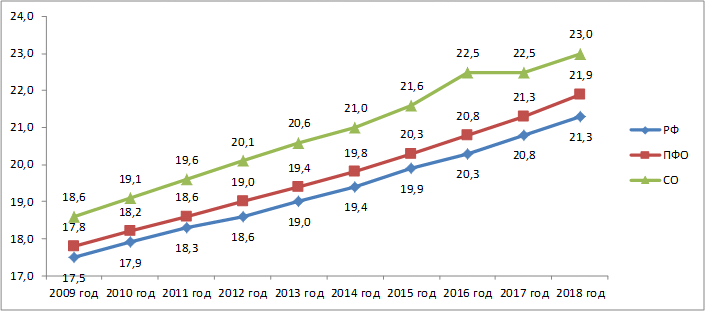 Рис. 1. Динамика удельного веса жителей в возрасте 60 лети старше в Самарской области, Приволжском федеральном округеи Российской Федерации в 2009 - 2018 годах, (%)С помощью специальной методики интегральной оценки демографической обстановки (приложение 3) к настоящей региональной программе все административные территории Самарской области были сгруппированы по степени негативности демографических критериев. Были выделены регионы, имеющие неблагоприятные демографические тенденции, с интегральной оценкой (ИОДИ) достоверно ниже среднеобластного значения: (Красноглинский (0,789) и Ленинский (0,927) районы г. Самары, Автозаводский (0,854) и Комсомольский (0,895) районы г. Тольятти, а также Богатовский (0,852), Красноармейский (0,862), Сызранский (0,872), Шигонский (0,875), Клявлинский (0,891), Волжский (0,901), Челно-Вершинский (0,907), Шенталинский (0,915), Исаклинский (0,916) и Кинель-Черкасский (0,921) районы).Регионы, имеющие нейтральную демографическую тенденцию, с ИОДИ достоверно не отличающуюся от среднеобластного значения (Центральный район г. Тольятти (0,955), г. Октябрьск (0,938), а также Камышлинский (0,937), Пестравский (0,940), Хворостянский (0,946), Большечерниговский (0,946), Приволжский (0,947) и Елховский (0,955) районы).Регионы, имеющие относительно благоприятную демографическую тенденцию, с ИОДИ достоверно выше среднеобластного значения (Куйбышевский (1,0), Самарский (1,0), Советский (0,992), Кировский (0,983), Железнодорожный (0,981), Промышленный (0,972), Октябрьский (0,968) районы г. Самары; города Сызрань (0,964), Отрадный (0,994), Новокуйбышевск (0,986), Чапаевск (0,984), Жигулевск (0,970); Красноярский (1,0), Ставропольский (1,0), Кинельский (0,981), Сергиевский (0,981), Кошкинский (0,979), Похвистневский (0,977), Безенчукский (0,971), Большеглушицкий (0,968), Борский (0,966) и Нефтегорский (0,962) районы) (приложение 4).3. Текущее состояние онкологической помощив Самарской области3.1. Анализ первичной заболеваемости злокачественныминовообразованиямиРост численности населения старших возрастов предполагает значительное увеличение показателей заболеваемости злокачественными новообразованиями (злокачественными новообразованиями) на всех территориях Российской Федерации, в том числе и в Самарской области.В 2018 году в регионе зарегистрирован 16241 больной с впервые в жизни выявленным злокачественным новообразованием (в том числе 7395 мужчин и 8846 женщин). "Грубый" показатель заболеваемости составил 508,6 случая на 100 тыс. нас. Прирост данного показателя в период 2008 - 2017 годов составил 27,0%. "Грубый" показатель заболеваемости злокачественными новообразованиями в Приволжском федеральном округе и в России в целом за указанный период возрос на 27,8% и 20,7%, соответственно (таблица 3).Стандартизованный показатель заболеваемости злокачественными новообразованиями в регионе в 2017 году составил 283,9 случая на 100 тыс. населения, что значительно выше, чем в Приволжском федеральном округе (246,6) и Российской Федерации (251,0) (таблица 1).Таблица 1Динамика заболеваемости злокачественными новообразованиямив Самарской области по сравнению с Приволжским федеральнымокругом и Российской Федерацией в период 2008 - 2017 гг.Сравнительный анализ повозрастных коэффициентов показал, что в Самарской области наибольший прирост показателей заболеваемости злокачественными новообразованиями отмечался среди пациентов в возрасте 30 - 39 лет, 40 - 49 лет и 60 - 69 лет - на 20,5%, 21,1% и 19,5%, соответственно (таблица 2, рис. 3).Таблица 2Динамика повозрастных коэффициентов заболеваемостизлокачественными новообразованиями в Самарской областив 2008 - 2017 годах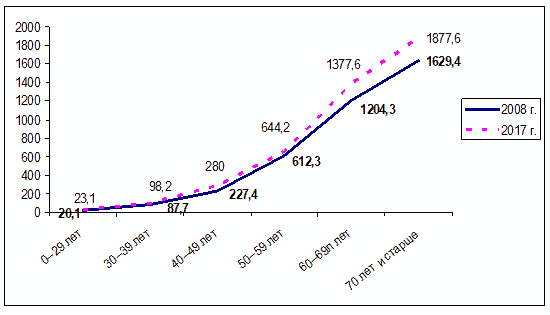 Рис. 3. Повозрастные коэффициенты заболеваемостизлокачественными новообразованиями в Самарской областив 2008 и 2017 гг.Практически во все годы развития здравоохранения уровень онкологической заболеваемости в Самарской области по сравнению с другими регионами Российской Федерации был одним из самых высоких. Так, в период 1992 - 1998 гг. Самарская область занимала третье ранговое место по уровню среднего стандартизованного показателя заболеваемости злокачественными новообразованиями (приложение 5); в период 1999 - 2004 годов - седьмое место (приложение 6); в период 2005 - 2009 годов - девятое (приложение 7); в период 2010 - 2015 годов - двенадцатое ранговое место (приложение 8). 2017 год не оказался исключением по данному показателю. В 2017 году регион находился на 12-м месте среди других субъектов Российской Федерации и на 2-м месте среди субъектов Приволжского федерального округа.В период 2008 - 2018 годов среднее значение "грубого" показателя заболеваемости злокачественными новообразованиями в Самарской области составило 463,8 случая на 100 тыс. населения, в том числе по городам и сельским районам 487,7 и 395,5 соответственно (приложение 9). Достоверно выше, чем на других территориях региона (р = 0,95; t = 2) заболеваемость злокачественными новообразованиями оказалась в городах Самара (507,3), Чапаевск (479,6), Тольятти (475,0), Сызрань (470,4), Новокуйбышевск (465,0), Жигулевск (453,0), Отрадный (438,8), а также в Безенчукском (459,6), Богатовском (459,2), Пестравском (439,9), Борском (436,7), Красноармейском (436,5) и Нефтегорском (435,7) сельских районах (рис. 4).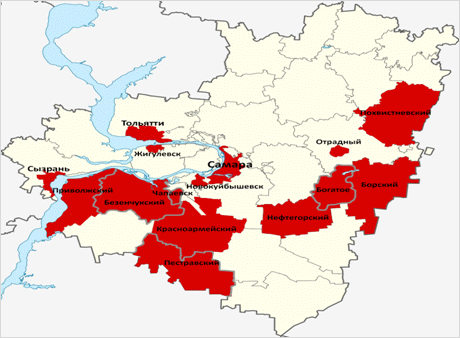 Рис. 4. Территории Самарской области с достоверно высокимипоказателями заболеваемости злокачественныминовообразованиями (2008 - 2018 гг.)В структуре заболеваемости злокачественными новообразованиями в 2018 году три лидирующих места после немеланомного рака кожи занимают колоректальный рак (11,8%), рак молочной железы (11,2%) и рак легкого (8,6%). Среди мужчин выше заболеваемость злокачественным новообразованием предстательной железы (17,5%), легкого (14,9%) и колоректальным раком (13,2%); среди женщин - злокачественные новообразования молочной железы и кожи (20,4%), толстой кишки (10,6%) и эндометрия (8,1%).3.1.1. Компонентный анализ заболеваемости злокачественныминовообразованиями и оценка факторов, определяющихособенности их распространенияДля выявления факторов, определяющих особенности распространения злокачественными новообразованиями, была изучена сложившаяся структура онкологической заболеваемости региона за 10-летний период (2008 - 2017 годы) (приложение 10). При этом все злокачественные новообразования по частоте заболеваемости были разделены на четыре группы: очень часто встречающиеся (удельный вес >= 5,0) - колоректальный рак, рак молочной железы, легких, желудка, рак простаты; часто встречающиеся (1,5 <= удельный вес < 5,0) - злокачественные новообразования тела матки, почки, мочевого пузыря, поджелудочной железы, лимфатической и кроветворной тканей, рак шейки матки, щитовидной железы и меланома кожи; редко встречающиеся (0,5 <удельный вес< 1,5) - злокачественные новообразования головного мозга, полости рта, печени, гортани, пищевода, глотки, мягких тканей, губы, средостения и желчного пузыря; очень редко встречающиеся (удельный вес <= 0,5) - злокачественные новообразования вульвы и влагалища, костей, яичка, тонкой кишки, глаза, носовой полости, полового члена и плаценты.В период 2008 - 2017 годов среди очень часто и часто встречающихся злокачественных новообразований прирост стандартизованных показателей заболеваемости отмечался при раке предстательной железы (69,5%), щитовидной железы (65,7%), лимфомах (43,2%), меланоме (33,8%), при раке тела матки (28,5%), почки (21,9%), шейки матки (21,0%), молочной железы (14,1%), лейкозах (9,1%), колоректальном раке (8,6%), а также при злокачественных новообразованиях поджелудочной железы (7,4%) и мочевого пузыря (0,2%). Среди редко и очень редко встречающихся злокачественных новообразованиях прирост показателя отмечался при раке яичка (63,6%), полового члена (46,3%), глотки (32,4%), печени (28,9%), глаза (25,7%), полости рта (24,7%), полости носа (23,4%), а также при злокачественных новообразованиях вульвы и влагалища (9,8%). Для вышеназванных локализаций с помощью компонентного анализа была изучена структура абсолютного прироста "грубых" показателей заболеваемости, связанных либо с воздействием факторов риска, либо с постарением населения (таблица 3).Таблица 3Анализ показателей заболеваемости злокачественныминовообразованиями различных локализаций в Самарской областив 2008 - 2017 годахТак, в период с 2008 по 2017 годы абсолютный прирост общего "грубого" показателя заболеваемости составил 106,4 случая на 100 тыс. населения. При этом компонента прироста, связанная с факторами риска, составила 56,3%, а компонента, связанная с возрастом, только 35,4%. Высокие уровни компоненты прироста, связанной с преимущественным воздействием факторов риска, зарегистрированы при колоректальном раке (59,3%), раке молочной железы (71,9%), раке предстательной железы (77,0%), тела матки (65,3%), почке (60,1%), лимфоме (80,6%), при злокачественных новообразованиях шейки матки (80,9%), щитовидной железы (81,3%), меланоме (61,2%), при раке полости рта (71,8%), яичке (90,8%), глаза (82,4%), полового члена (69,5%), а также при немеланомном раке кожи (66,9%) (таблица 3).В ходе дальнейшего компонентного анализа прироста заболеваемости при вышеназванных локализациях были выявлены территории Самарской области, для которых уровень компоненты прироста, связанной с воздействием факторов риска, оказался достоверно выше среднеобластного значения (приложение 11). Среди них лидируют:по колоректальному раку Клявлинский (100%), Ставропольский (100%), Борский (99,9%), Хворостянский (86,0%), Сызранский (84,2%), Приволжский (83,4%), Похвистневский (81,5%), Шигонский (80,2%), Большечерниговский (78,5%) районы (рис. 1 в приложении 11);по раку молочной железы - города Октябрьск (98,0%), Отрадный (89,8%), Жигулевск (85,2%), Чапаевск (83,5%), а также Камышлинский (100%), Ставропольский (98,1%), Большеглушицкий (90,0%), Кинельский (85,1%), Сызранский (84,6%), Богатовский (83,8%) и Кошкинский (83,2%) сельские районы (рис. 2 в приложении 11);по раку предстательной железы - города Жигулевск (95,5%), Октябрьск (90,9%), Чапаевск (87,2%), Новокуйбышевск (82,9%), а также Камышлинский (100%), Борский (100%), Ставропольский (98,5%), Шенталинский (91,3%), Красноярский (90,3%), Кошкинский (88,8%), Клявлинский (85,7%), Челно-Вершинский (84,5%) и Сергиевский районы (83,1%) (рис. 3 в приложении 11);по раку тела матки - города Чапаевск (88,3%), Отрадный (82,7%), а также Борский (100%), Ставропольский (100%), Клявлинский (99,8%), Похвистневский (98,7%), Кинельский (89,3%), Красноармейский (88,2%), Приволжский (88,2%), Большеглушицкий (85,7%), Безенчукский (84,7%), Кинель-Черкасский (83,7%) районы (рис. 4 в приложении 11);по раку почки - города Октябрьск (86,6%), Сызрань (78,2%), а также Шенталинский (100%), Ставропольский (99,6%), Большеглушицкий (90,8%), Кинельский (90,6%), Сергиевский (84,8%), Безенчукский (83,4%), Приволжский (81,8%), Шигонский (81,7%), Камышлинский (81,7%), Пестравский (80,4%) и Борский (78%) районы (рис. 5 в приложении 11);по злокачественным лимфомам - города Октябрьск (100%), Чапаевск (92,3%), Самара (89,2%), Отрадный (88,8%), а также Шенталинский (100%), Камышлинский (100%), Большеглушицкий (100%), Пестравский (99,9%), Ставропольский (96,6%), Борский (90,6%), Кинель-Черкасский (89,4%), Хворостянский (89,0%) районы (рис. 6 в приложении 11);по раку шейки матки - города Новокуйбышевск (98,4%), Чапаевск (91,5%), а также Шенталинский (100%), Красноармейский (100%), Большечерниговский (100%), Сызранский (98,6%), Волжский (98,2%), Кинель-Черкасский (97,9%), Красноярский (95,7%), Сергиевский (94,6%), Кинельский (93,8%), Хворостянский (91,4%) районы (рис. 7 в приложении 11);по раку щитовидной железы - города Жигулевск (90,5%), а также Борский (100%), Сызранский (100%), Шигонский (100%), Красноярский (98,7%), Большеглушицкий (93,9%), Камышлинский (93,4%), Ставропольский (90%), Нефтегорский (89,9%) районы (рис. 8 в приложении 11);по меланоме кожи - города Новокуйбышевск (88,6%), Октябрьск (88,5%), а также Борский (100%), Шигонский (100%), Хворостянский (91%) районы (рис. 9 в приложении 11);по раку легкого - Ставропольский (95,5%), Камышлинский (93,2%), Хворостянский (74,5%), Большеглушицкий (68,6%) районы (рис. 10 в приложении 11);по раку желудка - города Октябрьск (91,3%), Чапаевск (80,5%), а также Камышлинский (100%), Большеглушицкий (89%), Пестравский (82,9%), Елховский (79,2%), Нефтегорский (78,1%) районы (рис. 10 в приложении 11);по немеланомному раку кожи - города Октябрьск (97,3%), Отрадный (86,5%), Чапаевск (82,5%), а также Ставропольский (100%), Шенталинский (100%), Елховский (90,7%), Камышлинский (89,8%), Похвистневский (87,9%), Борский (86,8%), Пестравский (83,1%), Приволжский (82,5%), Сызранский (82,2%) районы (рис. 11 в приложении 11).Таким образом, проведенный анализ позволил выявить перечень локализаций, борьба с которыми должна быть организована в Самарской области в первую очередь. К ним были отнесены очень часто и часто встречающиеся злокачественные новообразования, рост числа которых связан с воздействием на население факторов риска. Также были выявлены территории, на которых это воздействие является наиболее интенсивным. Среди них оказались города Октябрьск, Чапаевск, Отрадный, Жигулевск, Новокуйбышевск, а также 18 сельских районов (Борский, Камышлинский, Ставропольский, Большеглушицкий, Сызранский, Хворостянский, Шенталинский, Кинельский, Пестравский, Приволжский, Шигонский, Кинель-Черкасский, Клявлинский, Красноярский, Похвистневский, Безенчукский, Сергиевский и Большечерниговский), в которых должны быть в первую очередь развернуты программы первичной профилактики рака (приложение 12).3.2. Анализ показателей распространенности онкологическихзаболеванийНа конец 2018 года в Самарской области на диспансерном учете состоял 94231 онкологический больной, из них 32129 мужчин (34,0%) и 62102 женщины (66,0%). Из общего числа диспансерного контингента доля сельских жителей не высока - всего 18,2%. Доля пациентов старше трудоспособного возраста составила 52,4%, трудоспособного возраста (с 15 лет) - 47,3%. В структуре диспансерного контингента на первом месте больные злокачественными новообразованиями молочной железы (18,1%), на втором месте - больные с немеланомным раком кожи (15,9%), на третьем месте - колоректальный рак (10,1%), на четвертом - со злокачественными новообразованиями предстательной железы (8,0%) и пятом - со злокачественным новообразованием тела матки (7,2%) (таблица 4).Показатель распространенности онкологических больных в Самарской области в 2018 году составил 2950,7 случая на 100 тыс. населения. По данному показателю субъект в 2017 году находился на 21 месте среди регионов Российской Федерации и на 5 месте среди регионов Приволжского федерального округа. В период 2008 - 2017 гг. в Самарской области показатель распространенности онкобольных возрос на 42,3%, что выше, чем в Российской Федерации и Приволжском федеральном округе, где прирост составил 34,9% и 41,9% соответственно (таблица 5 и рис. 5). Индекс накопления контингентов в регионе, как в Приволжском федеральном округе, так и Российской Федерации в целом имеет динамику роста, но по уровню показателя 2017 года ниже, чем в Приволжском федеральном округе и Российской Федерации в целом (таблица 5, рис. 6).Таким образом, летальность контингентов снижается, уровень показателя 2017 года ниже, чем в Приволжском федеральном округе и Российской Федерации в целом (таблица 5, рис. 7).Таблица 4Структура диспансерного контингента онкобольных в Самарскойобласти на конец 2018 годаТаблица 5Показатели, характеризующие состояние диспансерногоконтингента онкобольных в Самарской области, Приволжскомфедеральном округе и Российской Федерациив 2008 - 2017 годах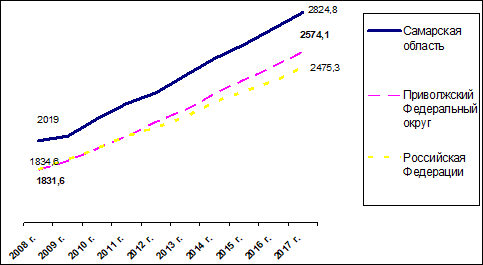 Рис. 5. Распространенность онкологических больныхв Самарской области, Приволжском федеральном округеи Российской Федерации в 2008 - 2017 годах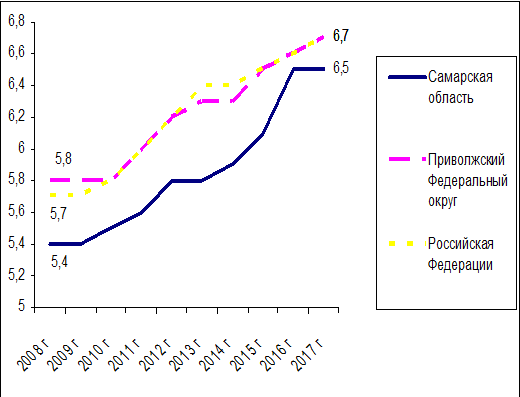 Рис. 6. Индекс накопления контингентов в Самарской области,в Приволжском федеральном округе и Российской Федерациив 2008 - 2017 годах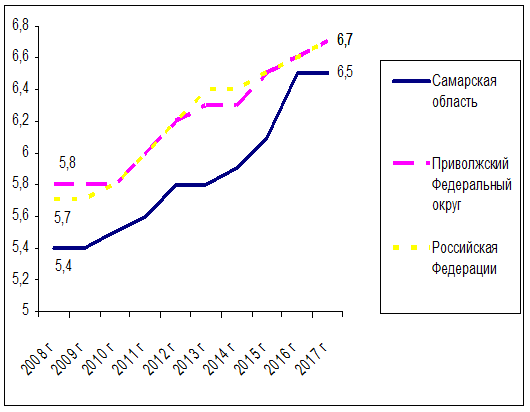 Рис. 7. Летальность контингентов в Самарской области,в Приволжском федеральном округе и Российской Федерациив 2008 - 2017 годах3.3. Анализ показателей смертности от злокачественныхновообразованийВ 2018 году в Самарской области от злокачественных новообразований умерло 6320 больных, в том числе 3470 мужчин (55%) и 2850 женщин (45%). Из общего числа умерших 558 человек не состояли на учете в онкологических учреждениях региона (т.е. на каждые 100 человек умерших от злокачественных новообразований 9 человек в момент смерти не были зарегистрированы в базе данных популяционного ракового регистра). Из них диагноз установлен посмертно у 2,7 на 100 больных с впервые в жизни установленным диагнозом. От неонкологических заболеваний в 2018 году умерло 3187 больных, что составляет 33,5% от всех умерших онкологических больных (6320 + 3187 = 9507)."Грубый" показатель смертности от злокачественных новообразований в субъекте в 2017 году составил 201,3 на 100 тыс. населения, что выше, чем по Приволжскому федеральному округу и Российской Федерации - 197,9 и 190,7 соответственно. Прирост данного показателя по сравнению с 2008 годом в регионе составил 5,0%, в Приволжском федеральном округе -3,0% (таблица 6). Стандартизованный показатель смертности в Самарской области оказался ниже, чем в целом по Российской Федерации - 106,9 и 109,0 на 100 тыс. населения соответственно. В период 2008 - 2017 годов отмечалась динамика его снижения (- 11,3%) как и в Приволжском федеральном округе (- 9,2%), так и в Российской Федерации (- 12,5%).Таблица 6Динамика показателей смертности от злокачественныхновообразований в Самарской области по сравнениюс Приволжским федеральным округом и Российской Федерациив период 2008 - 2017 годовСравнительный анализ повозрастных коэффициентов смертности показал тенденцию к снижению во всех возрастных группах, причем особенно у больных трудоспособного возраста (0 - 29 лет - 35,5%, 30 - 39 лет - на 16,5%, 40 - 49 лет - на 14,0%, 50 - 59 лет - на 17,4%), в том числе как среди мужчин (0 - 29 лет - на 32,5%, 30 - 39 лет - на 24,3%, 40 - 49 лет - на 11,6%, 50 - 59 лет - на 20,5%), так и среди женщин (0 - 29 лет - на 26,2%, 30 - 39 лет - на 10,0%, 40 - 49 лет - на 16,3%, 50 - 59 лет - на 14,5%) (приложение 13).Практически во все годы развития здравоохранения уровень смертности от злокачественных новообразований в Самарской области по сравнению с другими 84 регионами Российской Федерации был одним из самых низких, однако достоверно не отличался от среднероссийского показателя. Так, в период 1992 - 1998 годов Самарская область занимала 32-е ранговое место по уровню среднего стандартизованного показателя смертности от злокачественных новообразований (приложение 14), в период 1999 - 2004 годов - 53-е место (приложение 15), в период 2005 - 2009 годов - 60-е место (приложение 16), в период 2010 - 2015 годов - 51-е место (приложение 17). Не был исключением 2017 год, в котором по данному показателю регион находился на 56-м месте среди других субъектов Российской Федерации и на 5-м месте среди субъектов Приволжского федерального округа.В период 2008 - 2017 годов среднее значение "грубого" показателя смертности от злокачественных новообразований в Самарской области составило 204,9 на 100 тыс. населения, в том числе по городам и сельским районам 213,3 и 180,7, соответственно (приложение 18). Смертность от злокачественных новообразований оказалась выше в городах: Новокуйбышевске (244,3), Сызрани (235,7), Чапаевске (226,4), Жигулевске (225,6), Самаре (217,7), а также в Елховском (223,5), Борском (216,3), Безенчукском (211,6), Большечерниговском (208,8), Похвистневском (205,4), Богатовском (205,1) и Приволжском (202,0) сельских районах (рис. 8).Таким образом, наиболее неблагоприятная ситуация согласно показателям смертности сложилась в основном в юго-восточных сельских районах области. В городах Новокуйбышевск, Чапаевск, Жигулевск, в Борском, Безенчукском, Похвистневском и Приволжском сельских районах причиной сложившейся ситуации явилась высокая заболеваемость злокачественными новообразованиями, обусловленная достоверно высокой степенью воздействия на население эпидемиологических факторов риска. В Богатовском районе высокие показатели смертности связаны с неблагоприятной демографической ситуацией; в г. Сызрани и Большечерниговском районе - со сложным географическим положением (отдаленные территории) и кадровым дефицитом врачей; в городах Самаре, Тольятти и Елховском районе - с дефицитом врачей общего профиля, врачей-специалистов, а также дефицитом диагностического оборудования, позволяющего выполнять обследования, в том числе скрининговые тесты для исключения злокачественных новообразований.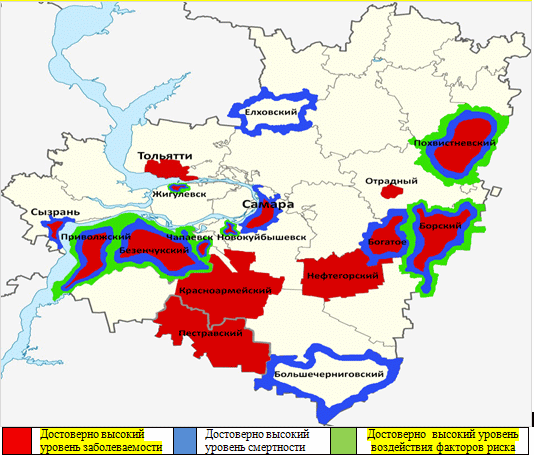 Рис. 8. Территории Самарской области с достоверно высокимипоказателями заболеваемости злокачественныминовообразованиями, обусловленными воздействиями факторовриска и показателями смертности от злокачественныхновообразованийВ 2017 году в структуре смертности злокачественных новообразований региона наибольший удельный вес составляют злокачественные новообразования трахеи, бронхов, легкого - 17,1% (1101 случай), на втором месте - колоректальный рак - 14,3% (921 случай), на третьем месте - рак желудка - 9,8% (634 случая), на четвертом - рак молочной железы (у женщин) - 8,4% (542 случая), рак предстательной железы (у мужчин), на пятом месте - рак поджелудочной железы - 5,3% (341 случай).Среди женщин пять лидирующих мест в структуре смертности принадлежит злокачественным новообразованиям молочной железы, толстой кишки, желудка, легкого, поджелудочной железы и яичника. Похожая тенденция сохраняется уже на протяжении нескольких лет (приложение 19). Это связано с распространенностью данной патологии, тяжестью ее течения, большим удельным весом запущенных случаев и частым бессимптомным развитием заболевания.Для выявления локализаций, при которых регистрируются наиболее неблагоприятные тенденции в показателях смертности, все злокачественные новообразования, зарегистрированные в регионе, в 2008 - 2017 годах были проранжированы по числу умерших больных и разделены на три группы - высоколетальные (удельный вес >= 5,0), летальные (1,0 < удельный вес < 5,0) и низколетальные (удельный вес <= 1,0) (приложение 20А).У мужчин среди высоколетальных заболеваний оказались злокачественные новообразования легкого, толстой кишки, желудка, предстательной железы и поджелудочной железы; среди летальных заболеваний - злокачественные новообразования полости рта и глотки, почки, мочевого пузыря, пищевода, печени, лимфы и лейкозы, злокачественные новообразования головного мозга, гортани, костей и мягких тканей, меланома и злокачественные новообразования средостения; среди низколетальных заболеваний - немеланомный рак кожи, злокачественные новообразования полового члена, яичка, щитовидной железы и молочной железы.В период 2008 - 2017 годов у мужчин динамика роста (+4.3%) отмечена только в "грубом" показателе смертности; в стандартизованном и всех повозрастных показателях отмечалась положительная динамика снижения. Однако анализ в разрезе локализаций показал, что прирост "грубых" показателей смертности среди мужчин имеет место при колоректальном раке (+8,5%), злокачественных новообразованиях предстательной железы (+38,2%), поджелудочной железы (+11,1%), полости рта и глотки (+8,0%), пищевода (+52,4%), печени (+34,6%), при лимфомах (+5,1), лейкозах (+4,8%), при злокачественных новообразования костей и мягких тканей (+50,4%) и немеланомном раке кожи (+5,0%); а прирост стандартизованных показателей при злокачественных новообразованиях предстательной железы (+17,2%), пищевода (+31,9%), печени (+18,6%) и мозга (+12,9%). Наибольший процент в показатели смертности мужчин трудоспособного возраста вносят колоректальный рак, злокачественные новообразования предстательной железы, поджелудочной железы, полости рта и глотки, почки, мочевого пузыря, пищевода, печени, лейкозы, злокачественные новообразования гортани, костей и мягких тканей и меланома (приложение 20Б).У женщин среди высоколетальных заболеваний оказались злокачественные новообразования молочной железы, колоректальный рак, злокачественные новообразования желудка, яичника, легкого, поджелудочной железы и тела матки; среди летальных заболеваний - рак шейки матки, гемобластозы, злокачественные новообразования головного мозга, печени, почки, костей и мягких тканей, меланома, злокачественные новообразования полости рта и глотки и рак вульвы; среди низколетальных заболеваний - злокачественные новообразования мочевого пузыря, средостения, пищевода, щитовидной железы, гортани и немеланомный рак кожи.В период 2008 - 2017 годов у женщин положительная тенденция снижения смертности. "Грубый" показатель смертности возрос незначительно (на 0,6%), однако его анализ в разрезе локализаций показал, что тенденция прироста имеет место при колоректальном раке (+6,4%), раке легкого (+4,5%), поджелудочной железы (+20,4%), тела (+4,3%) и шейки (+0,5%) матки, печени (+6,4%), при лейкозах (+15,3%), лимфомах (+45,2%), при меланоме (+26,7%), полости рта и глотки (+48,2%), пищевода (+8,4%); прирост стандартизованных показателей отмечен при злокачественных новообразованиях поджелудочной железы (+16,7%), лимфомах (+18,2%), меланоме (+2,7%). Наибольший процент в показатели смертности среди женщин трудоспособного возраста от новообразований вносят рак молочной железы, шейки матки, вульвы, поджелудочной железы, лейкозы и лимфомы, злокачественные новообразования головного мозга, почки, злокачественные новообразования костей и мягких тканей, меланома, злокачественные новообразования полости рта и глотки, гортани, а также злокачественные новообразования щитовидной железы (приложение 20-В).4. Оценка развития и совершенствования системы медицинскойпомощи больным злокачественными новообразованиямив Самарской области4.1. Организационная система онкологической службы Самарскойобласти и общая мощность ее ресурсной базыМедицинскую помощь онкологические больные получают на всех уровнях оказания медицинской помощи. При этом в подразделениях общей лечебной сети осуществляется выявление злокачественных новообразований, в подразделениях диагностической службы проводятся первичная диагностика злокачественных новообразований, а в подразделениях онкологической службы - уточняющая диагностика злокачественных новообразований, лечение и диспансеризация онкологических больных.Квалифицированная медицинская помощь больным со злокачественными новообразованиями оказывается в поликлиниках, стационарах городских, областных медицинских организациях, на фельдшерско-акушерских пунктах, в офисах врачей общей практики и в центральных районных больницах. Специализированную медицинскую помощь, том числе высокотехнологичную, онкологические больные получают в государственных бюджетных учреждениях здравоохранения "Самарский областной клинический онкологический диспансер", "Тольяттинская городская клиническая больница N 5" и "Самарская детская городская клиническая больница N 1". Лечение онкогематологических больных проводится в гематологических стационарах области (рис. 9).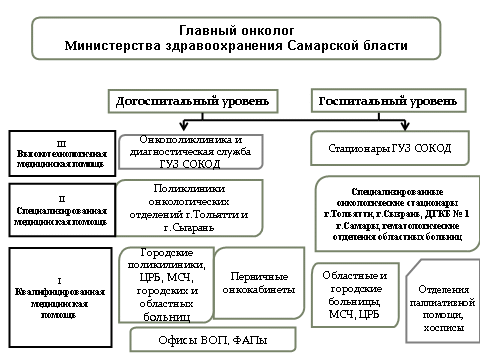 Рис. 9. Организационная система медицинской помощи больнымсо злокачественными новообразованиями в Самарской областиПаллиативное лечение онкологических больных осуществляется в подразделениях онкологической службы, оказывающих как квалифицированную, так и специализированную онкологическую помощь. При этом специальное паллиативное лечение проводится в стационарах онкологической службы, а симптоматическое - в отделениях паллиативной помощи, в отделениях сестринского ухода, в автономной некоммерческой организации "Самарский хоспис" и в подразделениях участковой службы. В области функционируют два отделения паллиативной помощи для онкологических больных, работающих по типу выездных бригад (в ГКБ N 5 г. Тольятти и в ГБУЗ СОКОД), и пять круглосуточных отделений (в ГБ N 7 г. Самары, ГБ N 3 г. Сызрани, Жигулевской ЦГБ, Кинель-Черкасской ЦРБ, Нефтегорской ЦРБ) общей мощностью 70 коек, в которых проводится не только стационарное лечение, но и работает выездная служба (рис. 10).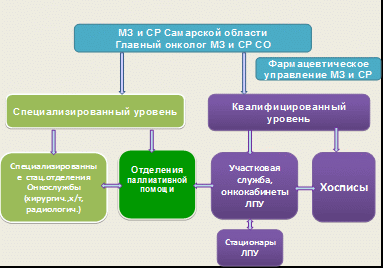 Рис. 10. Организационная система паллиативной медицинскойпомощи онкологическим больным в Самарской областиМощность коечного фонда онкологической службы Самарской области на 01.01.2019 составила 1136 коек (3,6 на 10 тыс. населения), из них 762 онкологические койки для взрослых, 56 - для детей, 196 радиологических, 117 - онкологических паллиативных для взрослых и 5 - для детей. В учреждениях здравоохранения области функционировал 61 онкологический кабинет и два онкологические отделения, 7 отделений паллиативной помощи и один хоспис.Штатное расписание онкологической службы укомплектовано 343,25 сертифицированных штатных должностей врачей онкологов, 5,25 детских онкологов и 56,0 врачей радиологов и радиотерапевтов. Показатель укомплектованности врачами в целом по службе составил 77,9% (в 2017 году - 77,0).4.2. Порядок деятельности онкологической службы СамарскойобластиВыявление злокачественных новообразований осуществляется двумя способами - при обращении пациентов с жалобами, связанными с клиническими проявлениями опухоли (по обращаемости), а также при активном поиске онкобольных, организованном в лечебном учреждении (активно). К технологиям активного выявления злокачественных новообразований в регионе относится "скрининг" (система поиска злокачественных новообразований с бессимптомным течением) и "ранняя диагностика" (система поиска злокачественных новообразований с ранними симптомами).Маршрутизация пациентов с подозрением на злокачественные новообразования и диспансеризация онкологических больных осуществляется в соответствии Порядком маршрутизации пациентов с подозрением на онкологическое заболевание, Алгоритмом организации оказания онкологической помощи взрослому населению в медицинских организациях, подведомственных министерству здравоохранения Самарской области, алгоритмами диспансерного наблюдения онкологических больных, утвержденными приказом министерства здравоохранения Самарской области от 15.05.2014 N 684 "О дальнейшем совершенствовании организации медицинской помощи по профилю "онкология" взрослому населению в медицинских организациях, подведомственных министерству здравоохранения Самарской области".Оказание медицинской помощи онкобольным IV клинической группы с хроническим болевым синдромом осуществляется в соответствии с приказом министерства здравоохранения Самарской области от 31.10.2016 N 1507 "О совершенствовании обеспечения обезболивающими лекарственными препаратами граждан из числа взрослого населения с неизлечимыми прогрессирующими заболеваниями при оказании им паллиативной медицинской помощи в амбулаторных условиях". Для организации активного патронажа этой группы онкологических больных и своевременного назначения им противоболевой терапии на амбулаторно-поликлиническом этапе специалисты всех стационаров области за день до выписки этой категории больных заполняют извещение об онкологическом больном с хроническим болевым синдромом и направляют извещение ответственному лицу в поликлинику по месту прикрепления пациента.Для совершенствования качества диагностики злокачественных новообразований и диспансеризации онкобольных на основании действующих нормативных документов онкослужбы, учитывая опыт ведения Самарского ракового регистра, было разработано нормативно-методическое обеспечение, регламентирующее порядок оперативной работы специалистов в системе активного выявления злокачественных новообразований, а также порядок учета активно выявленных и запущенных онкобольных; разработано информационное обеспечение и организован ежеквартальный мониторинг показателей качества диагностики злокачественных новообразований и диспансеризации онкологических больных, обеспечивающий возможность принятия корректирующих организационных решений для устранения недостатков в системе активного выявления рака в учреждениях здравоохранения региона.Мониторинг и оценка качества диагностики злокачественных новообразований включают в себя, с одной стороны, экспертизу и анализ методов активного выявления и причин запущенности, а с другой стороны - ежеквартальный расчет показателей результативности (удельный вес активно выявленных онкобольных, удельный вес злокачественных новообразований с первой-второй стадиями процесса, удельный вес злокачественных новообразований наружных локализаций с первой - второй стадий процесса, удельный вес злокачественных новообразований с морфологической верификацией диагноза) и показателей дефектов (удельный вес злокачественных новообразований с четвертой стадией процесса, запущенность при наружных локализациях злокачественных новообразований, удельный вес случаев запущенности, произошедших в результате дефекта диагностики, удельный вес посмертно учтенных онкологических больных). Вышеназванные показатели рассчитываются по каждому учреждению здравоохранения Самарской области и обобщаются с помощью интегральной оценки качества диагностики злокачественных новообразований (приложение 21).Для оценки оперативной работы специалистов на всех этапах системы активного выявления рака используются специальные интегральные показатели, характеризующие результаты реализации различных видов онкологических скринингов. Так, с помощью интегральной оценки клинических онкоосмотров (приложение 21.1) оценивается качество проведения онкоосмотров врачами различных специальностей и специалистами смотровых кабинетов; с помощью интегральной оценки цитологического скрининга (приложение 21.2) - результаты реализации цитологического скрининга рака шейки матки; с помощью интегральной оценки PSA скрининга - интегральной оценки PSA (приложение 21.3) - результативность PSA скрининга рака предстательной железы; с помощью интегральной оценки скрининга колоректального рака - интегральной оценки колоректального рака (приложение 21.4) - результативность скрининга колоректального рака; с помощью интегральной оценки - флюорографического скрининга (приложение 21.5) - результаты онкологического компонента флюорографического скрининга, с помощью интегральной оценки маммографического скрининга (приложение 21.6) - результаты маммографического скрининга, с помощью интегральной оценки диспансеризации больных с "предраком" (приложение 21.7) - результаты диспансеризации больных с фоновыми и предраковыми заболеваниями; и, наконец, с помощью интегральной оценки онкологического компонента диспансеризации взрослого населения (приложение 21.8) проводится оценка онкологического компонента диспансеризации взрослого населения, регламентированной приказом Министерства здравоохранения Российской Федерации от 26.10.2017 N 869н "Об утверждении Порядка проведения диспансеризации определенных групп взрослого населения".Ранжирование интегральных оценок проводится в разрезе учреждений здравоохранения и отдельных территорий. По результатам ранжирования формируется шкала интегральной оцени качества диагностики злокачественных новообразований, а также ее составляющие - шкалы интегральных оценок по каждому виду вышеперечисленных скринингов. Это позволяет оценить качество исполнения стандартов диагностики злокачественных новообразований в каждом учреждении здравоохранения Самарской области. При этом если значение интегральной оценки достоверно выше среднеобластного значения, то качество диагностики злокачественных новообразований считается хорошим, если соответствует среднеобластному уровню - удовлетворительным, а если ниже среднеобластного уровня - неудовлетворительным.Результаты ранжирования, перечень индикаторов и их интегральные оценки, а также протокол анализа причин запущенности с описанием выявленных дефектов ежеквартально направляются в учреждения здравоохранения региона и представляют собой конкретную детализированную программу действий для исправления недостатков, выявленных на различных этапах системы активного выявления злокачественных новообразований.Для оценки качества диспансеризации онкологических больных используются следующие индикаторы: охват онкобольных диспансерными осмотрами, охват онкобольных с хроническим болевым синдромом препаратами третьей стадии обезболивания, 5-летняя выживаемость (наблюдаемая и скорректированная), показатель запущенности в результате дефектов диспансеризации, число ошибок кодирования и определения причин смерти, удельный вес больных с четвертой стадией процесса, умерших от сопутствующих заболеваний. Вышеназванные показатели результативности и дефектов рассчитываются по каждому учреждению здравоохранения Самарской области и обобщаются с помощью интегральной оценки качества диспансеризации онкологических больных (приложение 22).4.3. Текущее состояние ресурсной базы онкологической службыи результаты ее использованияВсего в субъекте работает 484 фельдшерско-акушерских пункта, 221 офис врачей общей практики, 103 участковые поликлиники; 47 женских консультаций, 52 стоматологические поликлиники. Ключевыми подразделениями, в которых осуществляется активное выявление и первичная диагностика злокачественных новообразований, являются смотровые, маммографические, флюорографические кабинеты, цитологические лаборатории, иммуноферментные анализы - лаборатории, а также рентгенологические, эндоскопические кабинеты и кабинеты ультразвуковой диагностики.В настоящее время в субъекте работает 131 смотровой кабинет, в том числе 52 - в г. Самаре. По итогам 2018 года осмотр в них прошли 737817 человек, в том числе 566363 женщины (76,7%) и 172454 мужчины (23,3%). Всего выявлено 25882 новообразования (3,5%), из них 636 злокачественных (0,08%). Доля женщин, которым проведено цитологическое исследование мазка шейки матки, составила 87,4%. В среднем нагрузка на одну смену работы в смотровых кабинетах в регионе была 22 человека.Онкоосмотры пациентов выполняются не только специалистами смотровых кабинетов, но и врачами общей практики, терапевтами, а также врачами-специалистами поликлиник. В 2018 году показатель укомплектованности врачами-терапевтами в субъекте составил 75,6%, врачами общей практики - 84,0%, хирургами - 73,7%, акушерами-гинекологами - 80,9%, гастроэнтерологами - 65,4%, эндокринологами - 69,9%, колопроктологами - 40,0%, травматологами-ортопедами - 76,5%, урологами - 69,2%, стоматологами - 88,1%, офтальмологами - 77,2%, оториноларингологами - 67,7%, неврологами - 79,3%, дерматологами - 83,3%.Таким образом, общее число пациентов, прошедших онкоосмотр, выполненный различными специалистами, составило 1458724 человек. При этом выявлено 19292 новообразования, из них 1342 злокачественные новообразования. Средняя интегральная оценка показателей качества проведения клинических онкоосмотров в целом по Самарской области в период с 2014 по 2018 годов составила 0,917. Достоверно низкая оценка зарегистрирована в Чапаевской ЦГБ, Новокуйбышевской ЦГБ, а также Богатовской, Похвистневской, Кошкинской, Елховской, Кинельской, Исаклинской и Борской ЦРБ (рис. 11).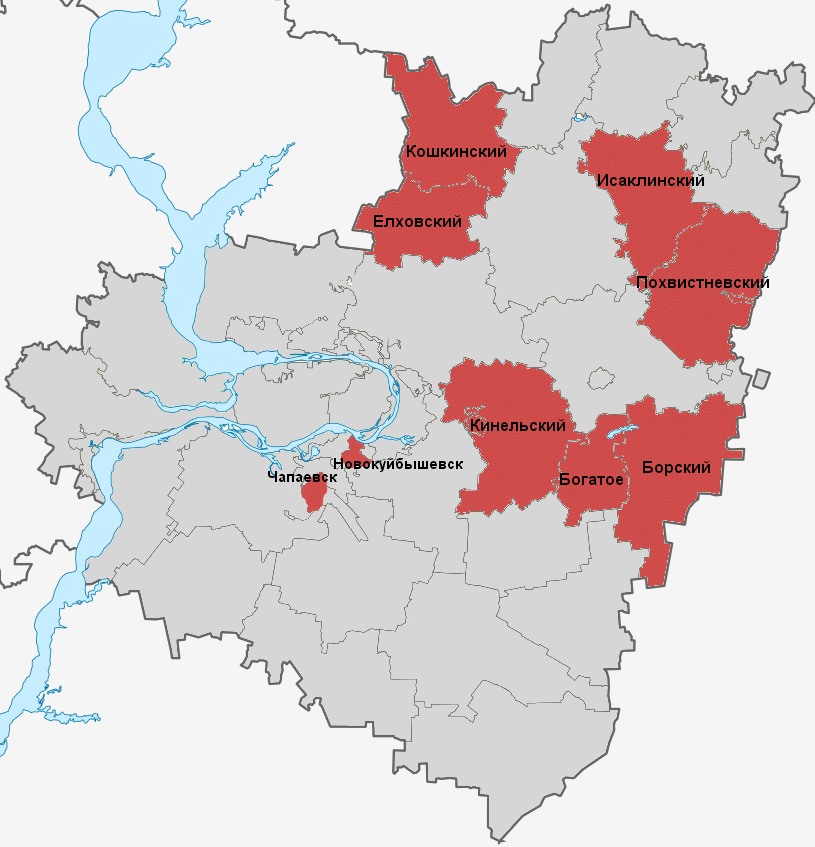 Рис. 11. Регионы Самарской области, имеющие достовернонизкую интегральную оценку качества проведения клиническихонкоосмотров за период 2014 - 2018 гг.Кроме онкоосмотров в регионе для активного выявления злокачественных новообразований выполняются различные виды онкологических скринингов (цитологический, иммуноферментный анализ - скрининг рака предстательной железы, иммуноферментный анализ колоректального рака, флюорографический, маммографический) и диспансеризация больных с фоновыми и предраковыми заболеваниями, выполняемые в том числе и рамках диспансеризации взрослого населения (приказ Министерства здравоохранения Российской Федерации от 26.10.2017 N 869н "Об утверждении Порядка проведения диспансеризации определенных групп взрослого населения").Цитологическое исследование шейки матки выполнено 118573 женщинам, что составляет 76,9% от взрослого женского населения. При этом зарегистрировано 7552 дисплазии различной степени. Кроме того, выявлено 8 случаев злокачественных новообразований шейки матки. Средняя интегральная оценка по цитологическому скринингу в целом по региону в период с 2009 по 2018 годов составила 0,822. Достоверно низкая оценка качества цитологического скрининга зарегистрирована в Чапаевской ЦГБ, Сызранской, Шигонской, Сергиевской, Кинель-Черкасской, Нефтегорской, Елховской, Хворостянской, Большеглушицкой, Приволжской, Борской и Пестравской ЦРБ (рис. 12).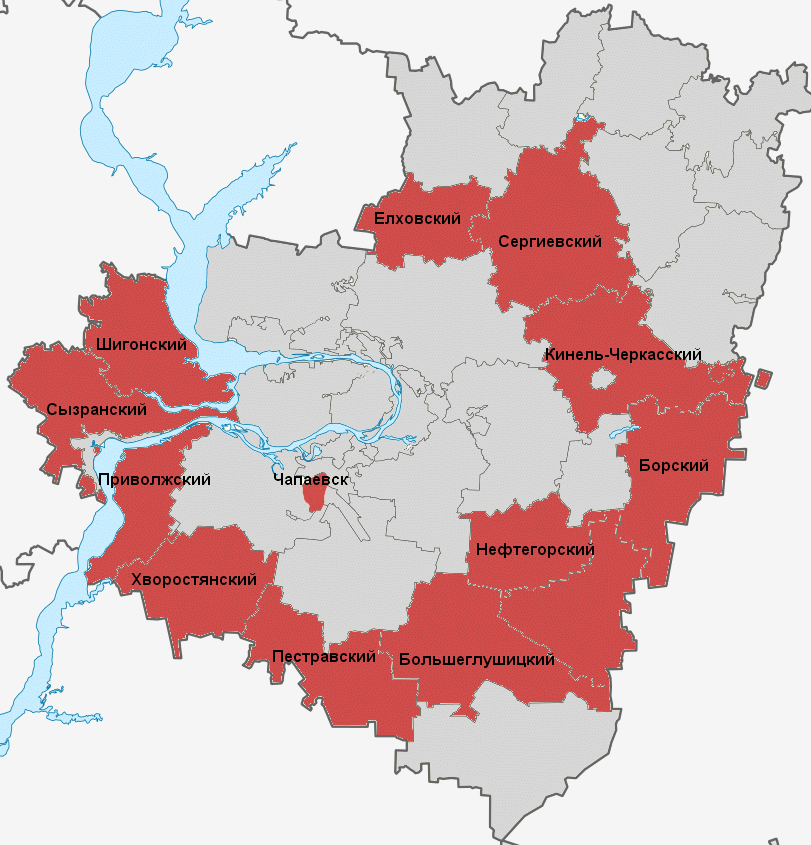 Рис. 12. Регионы Самарской области, имеющие достовернонизкую интегральную оценку качества цитологическогоскрининга за период 2014 - 2018 гг.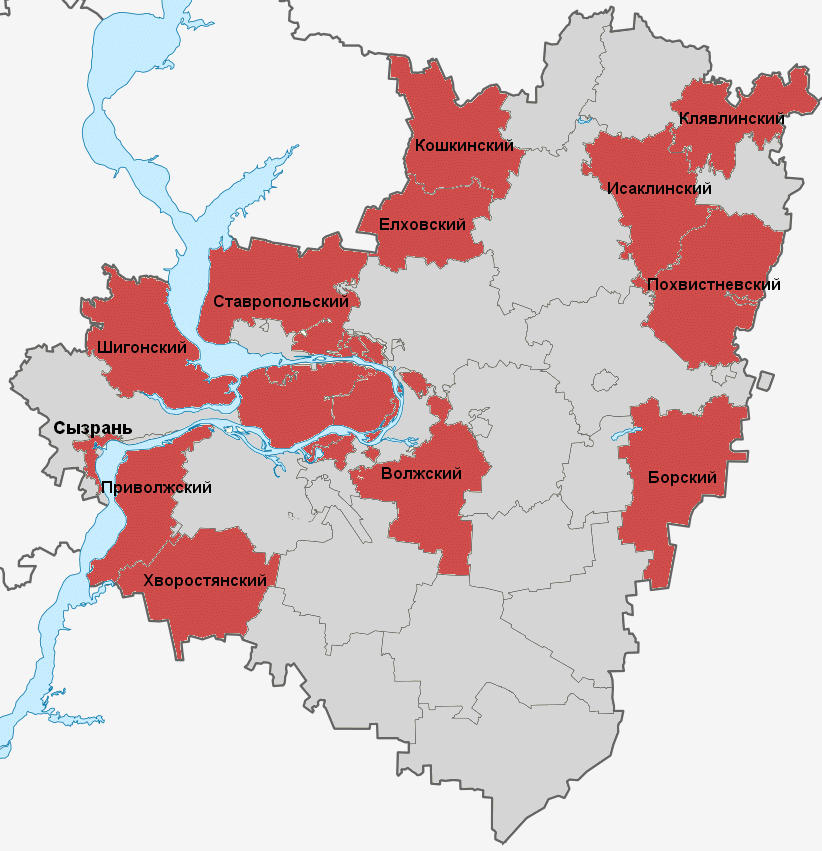 Рис. 13. Регионы Самарской области, имеющие достовернонизкую интегральную оценку качества PSA-скрининга за период2014 - 2018 гг.Исследование крови на маркер PSA выполнено у 139324 мужчин, что составляет 22,2% от населения старше 40 лет. Выявлено 2172 новообразования, в том числе 122 злокачественных новообразования. Средняя интегральная оценка PSA-скрининга в целом по региону в период с 2009 по 2018 годов составила 0,808. Достоверно низкая интегральная оценка PSA-скрининга оказалась в медицинских организациях г.о. Сызрань, Жигулевской ЦГБ, Клявлинской, Кошкинской, Волжской, Хворостянской, Борской, Елховской, Похвистневской, Приволжской, Шигонской, Исаклинской и Ставропольской ЦРБ (рис. 13).Для исключения колоректального рака выполнено 234804 исследования кала на скрытую кровь, выявлено 456 новообразований, в том числе 17 злокачественных. Интегральная оценка качества проведения исследования кала на скрытую кровь в целом по области в 2018 году составила 0,917. Низкая оценка исследования кала на скрытую кровь зарегистрирована в Чапаевской ЦГБ, Безенчукской, Сызранской, Богатовской, Шигонской, Кинельской, Волжской, Похвистневской, Шенталинской, Елховской, Красноармейской, Борской и Исаклинской ЦРБ (рис. 14).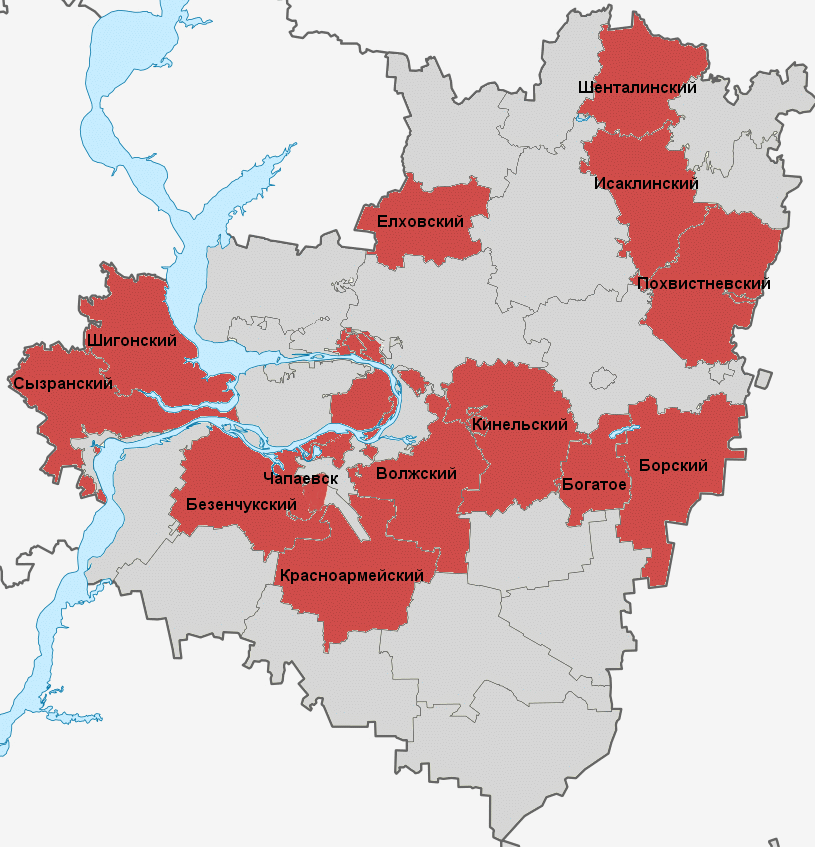 Рис. 14. Регионы Самарской области, имеющие достовернонизкую интегральную оценку качества кольпоскопии-скринингав 2018 годуВ 2018 году в 119 флюорографических кабинетах было выполнено 2362991 флюорографическое исследование. Показатель охвата населения флюорографией составил 86,8% от подлежащих к обследованию лиц. При этом зарегистрировано 1693 новообразования, из которых 126 злокачественных новообразования. Средняя интегральная оценка показателей качества реализации онкологического компонента флюорографического скрининга в целом по Самарской области в период с 2014 по 2018 годов составила 0,798. Достоверно низкая оценка зарегистрирована в медицинских организациях г.о. Сызрань, Октябрьской, Жигулевской, Чапаевской ГБ, Борской, Клявлинской, Камышлинской, Богатовской, Большечерниговской и Елховской ЦРБ (рис. 15).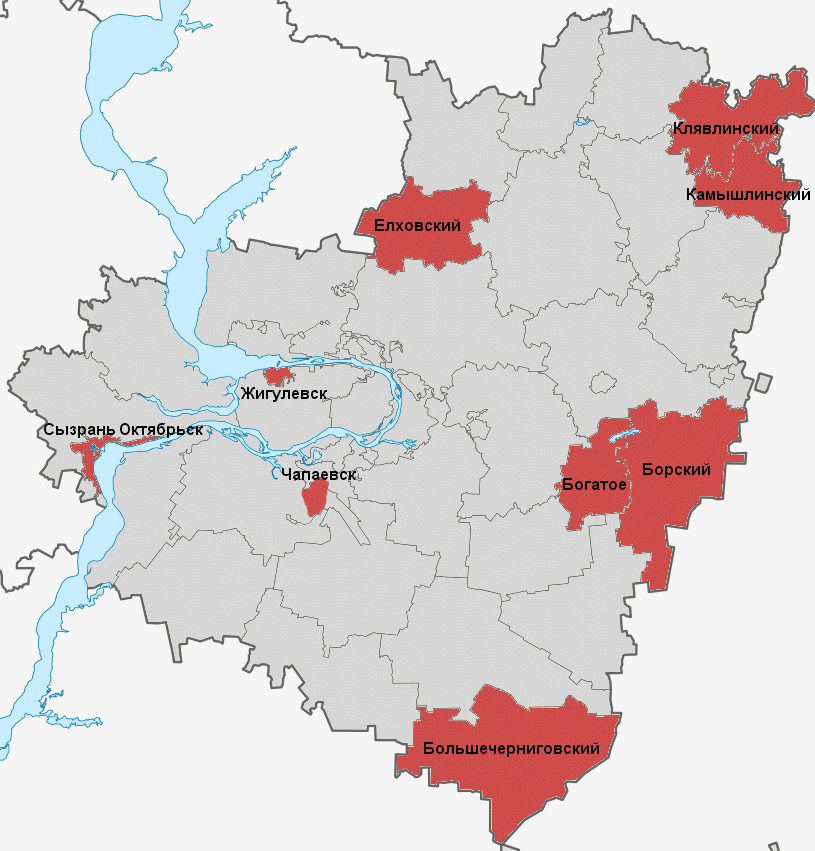 Рис. 15. Регионы Самарской области, имеющие достовернонизкую интегральную оценку качества проведенияонкологического компонента флюорографического скринингаза период 2014 - 2018 годовВ регионе работает 43 маммографических кабинета, в которых выполнено 243989 исследований. Показатель охвата маммографическими исследованиями составил 25,8% от женского населения старше 40 лет. Выявлено 7311 новообразований, из которых 151 оказалось злокачественными. Средняя интегральная оценка качества проведения маммографического скрининга в целом по региону в период с 2014 по 2018 годов составила 0,815. Низкая оценка маммографических исследований зарегистрирована в Жигулевской ЦГБ, Приволжской, Борской, Шигонской, Сызранской, Волжской, Хворостянской, Клявлинской и Челно-Вершинской ЦРБ (рис. 16).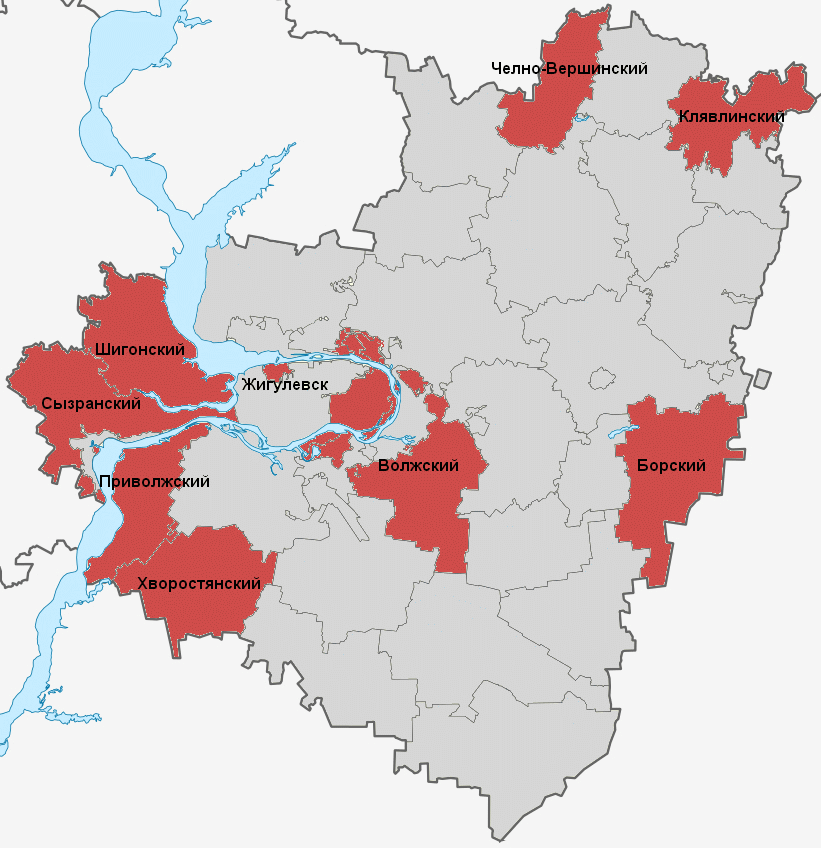 Рис. 16. Регионы Самарской области, имеющие достовернонизкую интегральную оценку качества маммографическогоскрининга за период 2014 - 2018 годовВ Самарской области на диспансерном учете у различных специалистов на начало 2018 года состояло 146480 больных с фоновыми и предраковыми заболеваниями, из которых 139583 пациента, или 95,2%, были осмотрены. При этом выявлено 277 случаев злокачественных новообразований. Средняя интегральная оценка качества проведения диспансеризации больных с фоновыми и предраковыми заболеваниями в целом по области в период с 2009 по 2018 годов составила 0,859. Низкая оценка качества проведения диспансеризации больных зарегистрирована в медицинских организациях г.о. Сызрань, Чапаевск, Жигулевской ЦГБ, Шенталинской, Красноярской, Красноармейской, Исаклинской, Шигонской, Приволжской, Сызранской, Кинельской и Елховской ЦРБ (рис. 17).Таким образом, в 2018 году с целью исключения онкопатологии в различных подразделениях участковой службы профилактически было осмотрено 2197541 пациент. С подозрением на злокачественные новообразования к онкологу было направлено 152167 пациентов. После дообследования было зарегистрировано 2696 выявленных больных, в том числе при онкоосмотрах - 1978, при флюорографии - 126, при маммографии - 151, в ходе цитологического скрининга - 8, PSA-скрининга - 122, скрининга колоректального рака - 17, диспансеризации больных с фоновыми и предраковыми заболеваниями - 277. В ходе осмотров, выполненных при диспансеризации взрослого населения, было выявлено 394 онкобольных. Охват онкоосмотрами от общего числа взрослого населения составил 84,3% (в 2017 г. - 84,0%) (таблица 7).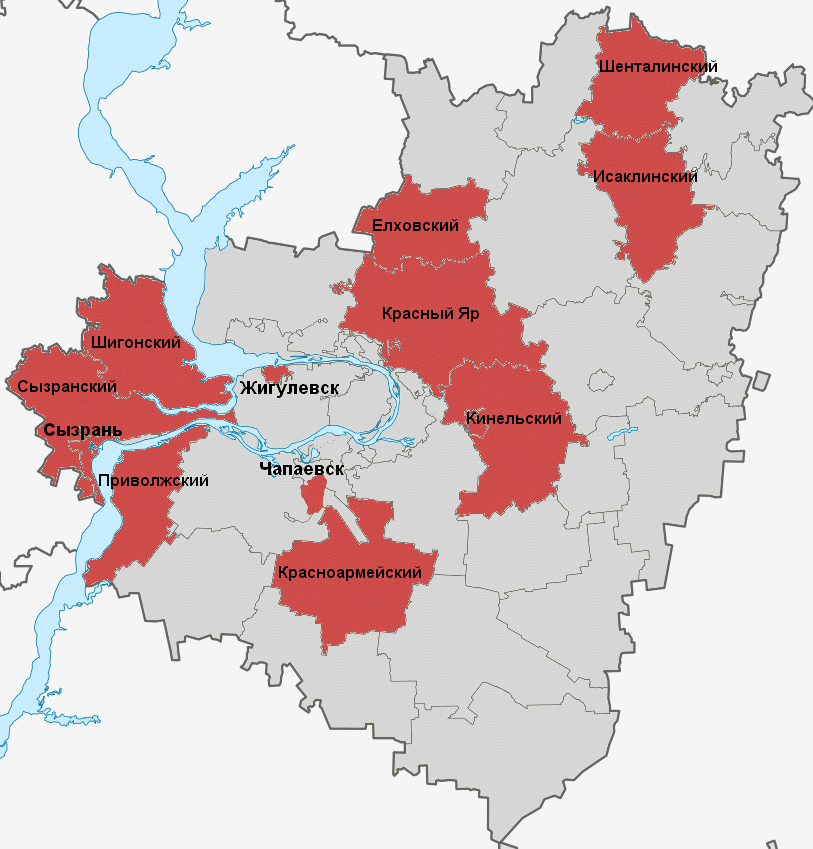 Рис. 17. Регионы Самарской области, имеющие достовернонизкую интегральную оценку качества диспансеризации больныхс предраком за период 2014 - 2018 годовТаблица 7Результаты оперативной деятельности специалистовпри активном выявлении злокачественных новообразованийв Самарской области в 2018 - 2017 годахНа догоспитальном этапе онкологической службы работают 64 первичных онкологических кабинета, консультативно-диагностическое отделение государственного бюджетного учреждения здравоохранения "Самарский областной клинический онкологический диспансер", онкологическая поликлиника ГБУЗ "Тольяттинская городская клиническая больница N 5".В штатном расписании первичных онкокабинетов предусмотрено 92,25 ставки врачей-онкологов, из которых занято 69,75 ставки. В первичных онкологических кабинетах работают 49 врачей-онкологов без учета совместителей, все специалисты сертифицированы. Показатель укомплектованности по итогам 2018 года составил 75,6%. В соответствии с приказом Министерства здравоохранения Российской Федерации от 15.11.2012 N 915н "Об утверждении Порядка оказания медицинской помощи взрослому населению по профилю "онкология" на территории области в первичных онкологических кабинетах должно быть развернуто 107,25 штатных должностей врачей-онкологов. При этом фактическое число развернутых штатных должностей на 15,25 ставок меньше требуемого.Уточняющая диагностика злокачественных новообразований проводится в эндоскопических, рентгенологических и ультразвуковых кабинетах. В 2018 году в области функционировало 115 рентгенологических кабинетов, 166 кабинетов ультразвуковой диагностики, 87 эндоскопических кабинетов, 25 кабинетов компьютерной томографии и 2 центра позитронно-эмиссионной/компьютерной томографии. В рентгенологических кабинетах работают 69 рентгенологических комплекса на три рабочих места и 97 на два рабочих места. При этом выполнено 2073295 рентгенодиагностических исследования, из которых 711798 на органы костно-суставной системы, 564557 - на органы грудной клетки. В кабинетах ультразвуковой диагностики работают 614 аппаратов. Выполнено 3606646 ультразвуковых исследований, из которых 780563 на органы брюшной полости, 668969 на мочеполовую систему, 602481 на женские половые органы. В эндоскопических кабинетах функционируют 201 эндоскоп для верхних отделов желудочно-кишечного тракта, 140 - для нижних отделов желудочно-кишечного тракта, 94 бронхоскопа. Всего выполнено 218120 эндоскопических исследований, из которых 158526 эзофагогастродуоденоскопий, 23090 колоноскопий, 200034 бронхоскопии, 5157 ректосигмоидоскопий.В состав консультативно-поликлинического отделения государственного бюджетного учреждения здравоохранения "Самарский областной клинический онкологический диспансер" входят онкополиклиника на 1200 посещений и различные диагностические подразделения: рентгено-диагностическое отделение, отделение компьютерной томографии и магнитно-резонансной томографии, отделение радиоизотопной диагностики, эндоскопическое отделение, отделение ультразвуковой диагностики, отдел лабораторной диагностики, патолого-анатомическое отделение, оснащенные современным оборудованием, позволяющим выполнять интервенционные инструментальные, иммунологические и молекулярно-генетические методики. Для уточняющей диагностики злокачественные новообразования и их рецидивов в регионе функционирует два позитронно-эмиссионных/компьютерных томографических центра в городах Самара, Тольятти в рамках государственно-частного партнерства.В амбулаторно-поликлинических подразделениях государственного бюджетного учреждения здравоохранения "Самарский областной клинический онкологический диспансер" в 2018 году работали 125 врачей и 148 работников из числа среднего медицинского персонала. Показатель укомплектованности врачами составил 73,0%, средним медицинским персоналом - 89,0%. Кроме приема общего онколога, организованы специализированные приемы пациентов: пульмонологический, оториноларингологический, гинекологический, урологический, радиологический, химиотерапевтический, онкоортопедический, нейрохирургический. Все специалисты онкополиклиники работали с высокой нагрузкой - до 25 - 30 пациентов в смену.В диагностических отделениях размещено более 500 единиц современного дорогостоящего, высокотехнологичного медицинского оборудования: линейные ускорители, гамма-терапевтические аппараты, компьютерные и магниторезонансные томографы, эндоскопическая, эндохирургическая техника, установка для HIFU-терапии, ангиографическая установка. В учреждении работает локальная компьютерная сеть. Все рабочие места оснащены персональными компьютерами. В 2018 году функционировали 22 гастроскопа, 17 фиброколоноскопов, 20 бронхоскопов, 23 ультразвуковых аппарата, 5 компьютерных и 2 магнитно-резонансных томографа, 25 рентгеновских аппаратов, 3 маммографа, 2 гамма-камеры, 3 аппарата для фотодинамической диагностики и терапии и др. Все оборудование работает очень интенсивно и имеет высокую степень износа (от 60% до 100%).В 2018 году в консультативные отделения N 1 и N 2 ГБУЗ СОКОД обратилось 90912 пациентов, из них 40,5% - больные со злокачественными новообразованиями и 59,5% - с доброкачественными опухолями. Выполнено 2365119 услуг, число которых, по сравнению с 2017 годом, возросло на 6,3%.Таким образом, как и в предыдущие годы, 2/3 пациентов, обследованных в амбулаторно-поликлинических отделениях ГБУЗ СОКОД - это пациенты с доброкачественными опухолями, фоновыми и предраковыми заболеваниями.На госпитальном этапе онкологической службы функционируют три основных специализированных онкологических подразделения: Самарский областной клинический онкологический диспансер (ГБУЗ СОКОД), онкологическое отделение в ГБУЗ ГКБ N 5 г. Тольятти на 200 коек и онкогематологическое отделение ГБУЗ ДГКБ N 1 на 50 детских онкологических коек.В 2018 году в ГБУЗ СОКОД функционировало 693 койки, из них 479 коек были развернуты в хирургических отделениях, 82 - в химиотерапевтических и 132 - в радиологических отделениях. В состав стационара входят следующие отделения: общей онкологии, абдоминальное, торакальной онкологии, опухолей головы и шеи, онкоурологическое, онкогинекологическое, нейроонкологическое, отделение опухолей наружных локализаций, эндоскопических методов диагностики и лечения, рентгенохирургическое, интервенционных методов диагностики и лечения, радиологии (с койками дневного пребывания), химиотерапии (с койками дневного пребывания), реабилитации, анестезиологии и отделение реанимации и интенсивной терапии.Всего в стационарных отделениях круглосуточного пребывания государственного бюджетного учреждения здравоохранения "Самарский областной клинический онкологический диспансер" в 2018 году работало 129 врачей и 368 работников из числа среднего медицинского персонала. Показатель укомплектованности врачами составил 74,0%, средним медицинским персоналом - 82,0%.Стационарное лечение в государственном бюджетном учреждении здравоохранения "Самарский областной клинический онкологический диспансер" получили 22620 пациентов, из которых 18852 (83,3%) - больные со злокачественными новообразованиями и 3768 (16,7%) - с доброкачественными опухолями. По результатам деятельности стационара в 2017 году эти показатели составили 84,1% и 15,9%, соответственно. В хирургических отделениях доля больных со злокачественными новообразованиями снизилась с 76,5% до 73,9%, а удельный вес больных с доброкачественными опухолями увеличился с 23,5 до 26,1%. Как и в предыдущие годы, доля больных с доброкачественными опухолями высока в отделениях нейрохирургии (46,1%), опухолей головы и шеи (39,9%), рентгенохирургическом отделении (35,4%) и онкогинекологии (25,0%). В целом, коечный фонд круглосуточного стационара государственного бюджетного учреждения здравоохранения "Самарский областной клинический онкологический диспансер" в 2018 году использовался более эффективно, чем в предыдущем. Выросли показатели работы койки с 325,1 до 347,7; оборот койки с 29,1 до 32,6; показатель среднего пребывания больного на койке уменьшился с 11,2 до 10,6. В 2018 году снизилось число умерших больных с 87 до 75 пациентов, показатель летальности снизился с 0,4% до 0,3%. Средняя продолжительность пребывания больного на онкологической койке в государственном бюджетном учреждении здравоохранения "Самарский областной клинический онкологический диспансер" в 2018 году составила 8,9, по Российской Федерации - 9,3, время работы койки - 331,1, а по Российской Федерации - 332,8 (рис. 18).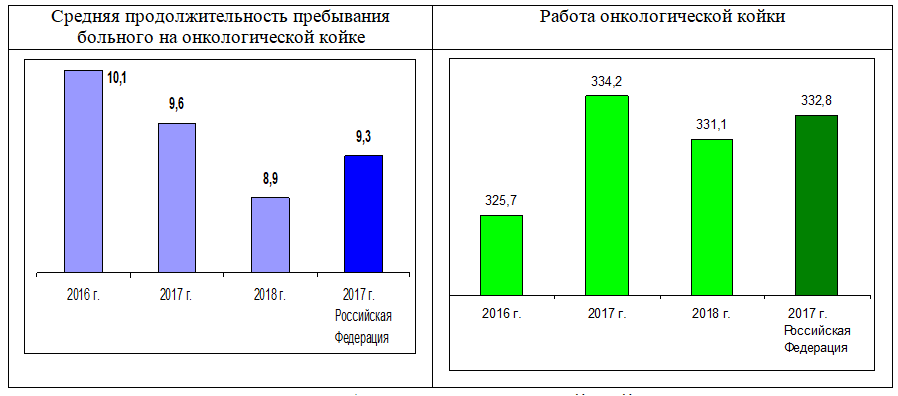 Рис. 18. Интенсивность работы онкологической койкигосударственного бюджетного учреждения здравоохранения"Самарский областной клинический онкологический диспансер"и Российской Федерации в 2016 - 2018 годахВ хирургических отделениях в 2018 году пролечено 14334 больных, ими проведено 153174 койко-дней. Всего выполнено 13171 операция, в том числе 4218 высокой степени сложности. Показатель хирургической активности на уровне прошлого года составил 98,0%. По сравнению с предыдущим годом тенденцию снижения имели показатели работы койки с 327,2 до 323,2; среднего койко-дня с 11,0 до 10,7; увеличения оборота койки с 29,6 до 30,2; предоперационный койко-день сохранился на уровне значений прошлого года - 1,8. В хирургических отделениях умерло 66 больных (в 2017 году - 76), из них после операции - 60 (в 2017 году - 67). Показатель послеоперационной летальности незначительно снизился с 0,5% до 0,48%. В 2018 г. зарегистрировано 366 послеоперационных осложнений, или на 13,7% больше, чем в 2017 году (322) (таблица 8).Таблица 8Основные показатели работы хирургических отделенийгосударственного бюджетного учреждения здравоохранения"Самарский областной клинический онкологический диспансер"в 2016 - 2018 гг.Средняя продолжительность пребывания больного на радиологической койке в ГБУЗ СОКОД составило 30,0 (по Российской Федерации - 22,4), радиологической койке - 418,1 (по Российской Федерации - 345,9) (рис. 19).Таким образом, интенсивность работы радиологической службы ГБУЗ СОКОД выше, чем по Российской Федерации в целом, а работа онкологической койки на уровне целевого индикатора по Российской Федерации (330,0).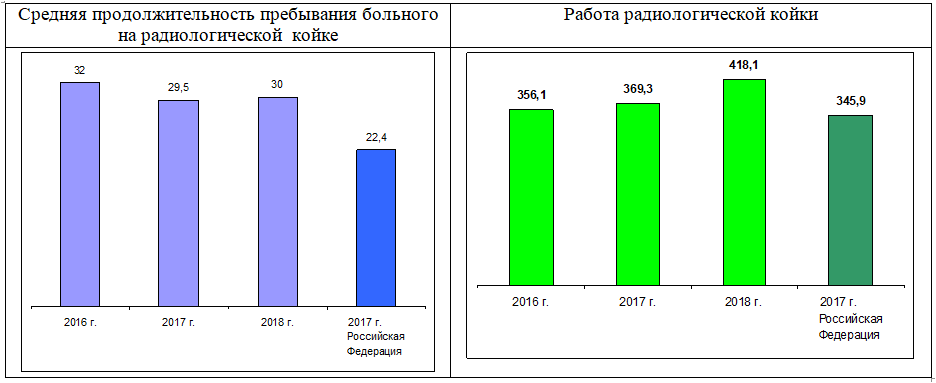 Рис. 19. Интенсивность работы радиологической койки ГБУЗ"Самарский областной клинический онкологический диспансер"и онкологической службы Российской Федерациив 2016 - 2018 годахВ 2018 году в Самарской области функционировали 2 рентгенотерапевтических аппарата, 2 гамма-терапевтических аппарата, из них один для конформной лучевой терапии, 6 линейных ускорителей для конформной лучевой терапии и 4 аппарата для брахитерапии. В отделениях лучевой терапии пролечено 4905 больных, из них в стационаре дневного пребывания - 1015, амбулаторно - 1132. Конформную лучевую терапию получили 3185, что составило 78,7% от общего числа пролеченных. Число сеансов на одну единицу радиотерапевтического оборудования составило 14800, что составляет 150% от норматива.В 2018 году в химиотерапевтических отделениях ГБУЗ СОКОД и ГБУЗ "Тольяттинская городская больница N 5" пролечено 24248 больных, в том числе в стационаре дневного пребывания 14839 и 3310 амбулаторно. Лекарственную терапию инновационными таргетными препаратами получили 1502 пациента (6,2% от общего числа пролеченных), из них 376 больных колоректальным раком, 83 - раком легкого, 562 - раком молочной железы, 116 - раком яичника, 76 - больных меланомой кожи, 93 - раком почки.Определение показаний к назначению инновационных схем лекарственной терапии злокачественных новообразований и различных форм их прогрессий осуществлялось под контролем иммуногистохимических и позитронно-эмиссионных томографических исследований, число которых в 2018 году в Самарской области составило 5253 и 5000, соответственно.4.4. Анализ проводимых мероприятия по совершенствамидеятельности онкологической службыМероприятия по совершенствованию деятельности онкологической службы региона проводятся в рамках приказа министерства здравоохранения Самарской области от 15.05.2014 N 684. Кроме того, работа строится на основании приказов министерства здравоохранения Самарской области по реализации мероприятий, направленных на снижение смертности от новообразований. В 2018 году изданы приказы от 26.12.2018 N 1663 "О совершенствовании ранней диагностики болезней системы кровообращения и злокачественных новообразований у мужчин возрастной группы 40 - 60 лет" и от 17.12.2018 "О пилотном проекте по организации скрининга рака шейки матки методом жидкостной цитологии в ходе диспансеризации отдельных групп взрослого населения городского округа Самара", регламентирующие порядок выполнения дополнительных скрининговых методик обследований в рамках программ диспансеризации и профилактических осмотров населения Самарской области.Организационно-методическая поддержка работы специалистов по активному выявлению злокачественных новообразований проводится в ходе программы курации, в том числе специалистами комплексных многопрофильных онкологических бригад ГБУЗ СОКОД, которые ежегодно выполняют около 40 выездов в медицинские учреждения области. Специалистами проводятся более 60 мероприятий (лекции, семинары, мастер-классы) для медицинского персонала (врачи, медицинские сестры) с целью повышения эффективности профилактической работы. В 2018 году также проведено 20 лекций в рамках тематического усовершенствования на базе Самарского областного центра повышения квалификации (слушателей 663 человек).Оперативная деятельность специалистов сопровождалась постоянной экспертной работой, которую выполняли врачи-онкологи первичных онкологических кабинетов и ГБУЗ СОКОД совместно со специалистами ракового регистра. На базе ГБУЗ СОКОД работает Комиссия по изучению причин запущенности и поздней диагностики злокачественных новообразований, основной целью которой является экспертная оценка корректности и объективности определения причины запущенности заболеваний. В ходе этой работы проводится анализ обстоятельств выявления заболевания более чем у 4300 пациентов. По результатам анализа проводился мониторинг онкологического компонента деятельности учреждений здравоохранения области с описанием дефектов, приведших к выявлению злокачественных новообразований в поздних и запущенных стадиях процесса. В рамках исполнения приказа министерства здравоохранения и социального развития Самарской области N 10 "Об организации оплаты случаев активного выявления на ранних стадиях онкологических заболеваний в учреждениях, оказывающих первичную медико-санитарную помощь" ежегодно проводится медицинская экспертиза 2500 амбулаторных карт активно выявленных онкобольных.Специалистами ГБУЗ СОКОД ежегодно выполняется около 40 проверок деятельности учреждений здравоохранения общей лечебной сети, в ходе которых осуществляется контроль исполнения маршрутов пациентов с подозрением на злокачественное новообразование. При этом проверяется работа регистратуры, смотровых кабинетов, фельдшерско-акушерских пунктов, специалистов участковой службы и узких специалистов.В ходе этой работы ежегодно выявляются дефекты, приводящие к поздней диагностике злокачественных новообразований и их рецидивов. Например, в 2018 году было выявлено 1437 дефектов, из них 1315 - в поликлиниках, 42 - в стационарах общей лечебной сети, 46 - в специализированных подразделениях онкологической службы, 34 - в частных клиниках. К наиболее часто встречающимся дефектам профилактики относятся: дефекты проведения онкоосмотра - 256 случаев, флюорографического скрининга - 197 случаев, дефекты диспансеризации больных с фоновыми и предраковыми заболеваниями - 110 случаев. У 75 пациентов с подозрением на злокачественные новообразования специалисты не организовали активный патронаж, что привело к регистрации заболевания в поздней стадии. Зарегистрирован 171 запущенный случай, связанный с дефектами дифференциальной диагностики злокачественных новообразований с соматическими заболеваниями.Также имели место нарушения порядка оформления первичных учетных документов на онкологических больных и сроков их направления в популяционный раковый регистр. В результате этих дефектов 309 больных были взяты на учет после смерти, несмотря на то, что злокачественные новообразования были выявлены при жизни.Ежегодно в области по результатам экспертной работы проводятся 4 - 5 аппаратных совещаний по вопросам совершенствования работы по раннему выявлению злокачественных новообразований и диспансеризации онкобольных.Для улучшения качества диагностики злокачественных новообразований в области активно проводились обучающие мероприятия по раннему выявлению онкологических заболеваний. В 2018 году в Самарской области проведено 18 широкомасштабных акций по профилактике онкологических заболеваний и два Дня здоровья с привлечением сотрудников ГБУЗ СО СГКБ N 4, ГБУЗ СО СГП N 4, Самарского областного центра профилактики. В акциях и Днях здоровья приняли участие 1800 человек. Сотрудниками отделения медицинской профилактики в 49 образовательных учреждениях (38 школ и 11 колледжей) проведены лекции по профилактике возможных факторов риска онкологических заболеваний, основам здорового образа жизни, а именно рациональном питании, пользе физических нагрузок, по отказу от вредных привычек. В рамках данного направления было проведено три выезда в учреждение "Центр помощи детям, оставшимся без попечения родителей им. Б.П. Фролова". На основании соглашения между администрацией ГБУЗ СОКОД и Федерацией профсоюзов Самарской области об организации медицинской помощи по раннему выявлению онкопатологии проведено 50 лекций на территории предприятий Самарской области, в том числе: АО "Новокуйбышевский нефтеперерабатывающий завод", АО "ЦСКБ "Прогресс", ОООУК "Электрощит-Самара", АО "Тольяттихимбанк", ОАО "Самараавтожгут", ООО "Кондитерская фабрика", центры социального обслуживания населения районов г. Самары и других территорий (3238 слушателей).Регулярно проводилась работа со средствами массовой информации с целью пропаганды среди населения здорового образа жизни, мер профилактики и раннего выявления онкологических заболеваний. Среди ежегодных мероприятий - 16 выступлений на телевидении и радио, издание 22 статей в периодической печати (газеты, журналы).Разработаны и постоянно распространяются наглядные методические пособия по профилактике злокачественных новообразований для различных групп населения Самарской области. Выпущено 8 наименований печатной продукции: брошюры "Полезные советы женщинам после операции на молочной железе", "Восстановительный период у женщин после гинекологических операций", "Мужское здоровье", "Женское здоровье"; буклеты "Щитовидная железа. Главное не упустить время!" (общий тираж 16000 экземпляров).В конце 2016 года в соответствии с соглашением между ГБУЗ СОКОД и министерством социально-демографической и семейной политики Самарской области была внедрена онкологическая программа обучения специалистов центров социального обслуживания населения.В рамках непрерывного профессионального образования ежегодно проводится около 200 докладов на семинарах и конференциях.4.5. Показатели качества деятельности онкологической службыСамарской областиВыявление злокачественных новообразований на ранних стадиях (первая и вторая стадии) в 2018 году составило 62,3%. Среди других регионов Российской Федерации Самарская область лидирует по данному показателю. В период 2008 - 2017 годов показатель возрос на 18,1% (в Приволжском федеральном округе - на 20,6%, в Российской Федерации - на 21,3%) (таблица 9).Таблица 9Показатели качества диагностики злокачественныхновообразований в Самарской области, Приволжском федеральномокруге и Российской Федерации в 2008 - 2017 годахСреди территорий Самарской области достоверно низкий средний показатель ранней диагностики в период 2008 - 2017 гг. оказался в Октябрьской ЦГБ (54,1%), Елховской ЦРБ (54,1%), Похвистневской ЦРБ (54,0%), Шенталинской ЦРБ (53,6%), Челно-Вершинской ЦРБ (53,2%), Исаклинской ЦРБ (53,0%), Нефтегорской ЦРБ (52,9%), Хворостянской ЦРБ (52,4%), Богатовской ЦРБ (52,3%), Кошкинской ЦРБ (52,2%), Пестравской ЦРБ (51,7%), Камышлинской ЦРБ (51,5%) и Большечерниговской ЦРБ (51,1%) (приложение 23).Отрицательная динамика снижения показателя ранней диагностики за анализируемый период времени имела место при злокачественных новообразованиях легкого (- 3,0%), предстательной железы (- 29,9%), гортани и немеланомном раке кожи (- 1,1%), а также при раке щитовидной железы (- 9,8%) (приложение 24).Выявление злокачественных новообразований на четвертой стадии в Самарской области в 2018 году составило 17,0%. Этот показатель один из самых низких по сравнению с другими территориями Российской Федерации (78 место по Российской Федерации и 13 место по Приволжскому федеральному округу). В период 2008 - 2017 гг. показатель снизился на 8,5% (в Приволжском федеральном округе на 11,4%, в Российской Федерации на 11,8%) (таблица 9). Несмотря на положительную тенденцию снижения доли злокачественных новообразований с четвертой стадией, в регионе в 2018 году общий фактический показатель запущенности заболеваний (с учетом умерших в течение трех месяцев и посмертно учтенных) составил 27,9%, в том числе 8,9% в результате дефектов лечения или диагностики, а по запущенности наружных локализаций злокачественных новообразований - 19,1% (таблица 10).Среди территорий Самарской области достоверно высоким средний показатель фактической запущенности заболеваний в период 2008 - 2017 гг. оказался в Чапаевской ЦГБ (32,0%), Елховской ЦРБ (36,9%), Приволжской ЦРБ (32,4%), Большечерниговской ЦРБ (32,4%), Волжской ЦРБ (32,3%), Кошкинской ЦРБ (32,0%), Похвистневской ЦРБ (32,0%), Богатовской ЦРБ (31,5%), Пестравской ЦРБ (31,3%), Нефтегорской ЦРБ (31,1%), Камышлинской ЦРБ (30,8%) и Исаклинской ЦРБ (30,7%) (приложение 23).Таблица 10Показатели запущенности злокачественных новообразованийв Самарской области в период 2008 - 2018 годыНаибольшее число дефектов, приведших к выявлению злокачественных новообразований в поздних и запущенных стадиях процесса, отмечалось в Новокуйбышевской ЦГБ (9,6%), Чапаевской ЦГБ (9,2%), Исаклинской ЦРБ (11,9%), Борской ЦРБ (10,9%), Приволжской ЦРБ (10,3%), Похвистневской ЦРБ (10,0%), Сызранской ЦРБ (9,7%), Большечерниговской ЦРБ (9,4%), Челно-Вершинской ЦРБ (9,3%), Шенталинской ЦРБ (9,2%), Клявлинской ЦРБ (8,6%) и Кошкинской ЦРБ (8,6%) (приложение 23).Достоверно высоким средний показатель запущенности заболеваний при наружных локализациях рака отмечался в Большечерниговской ЦРБ (24,8%), Камышлинской ЦРБ (23,3%), Шенталинской ЦРБ (23,0%), Кошкинской ЦРБ (22,7%), Челно-Вершинской ЦРБ (22,7%), Богатовской ЦРБ (22,7%), Клявлинской ЦРБ (22,6%), Пестравской ЦРБ (22,6%), Приволжской ЦРБ (22,5%), Похвистневской ЦРБ (22,5%), Нефтегорской ЦРБ (22,5%), Кинель-Черкасской ЦРБ (22,1%), Сергиевской ЦРБ (22,0%), Красноярской ЦРБ (22,0%), Красноармейской ЦРБ (21,7%) и Большеглушицкой ЦРБ (21,2%) (приложение 23).Отрицательная динамика роста показателя запущенности заболеваний и поздней диагностики ("фактическая" запущенность) в период 2008 - 2017 годов отмечена при злокачественных новообразованиях легкого (+17,7%), полости рта и глотки (+32,1%), гемобластозах (+20,8%), злокачественных новообразованиях печени (+22,9%), головного мозга (+18,8%), гортани (+86,8%), средостения (+7,5%), щитовидной железы (+1,0%), а также при немеланомном раке кожи (+12,9%) (приложение 24).Показатель одногодичной летальности в Самарской области в 2018 году составил 23,7%. Среди регионов Российской Федерации Самарская область по данному показателю находится на 42-м месте, а среди регионов Приволжского федерального округа - на 13-м месте. В период 2008 - 2017 годов показатель снизился на 22,7% (в Приволжском федеральном округе - на 23,2%, в Российской Федерации - на 25,8%) (таблица 9).Среди территорий Самарской области достоверно высокий средний показатель одногодичной летальности в период 2008 - 2017 годов зарегистрирован в городах Сызрани (31,7%), Новокуйбышевске (31,2%), а также в Елховской ЦРБ (36,3%), Большечерниговской ЦРБ (32,4%), Исаклинской ЦРБ (31,0%), Борской ЦРБ (30,8%), Кошкинской ЦРБ (30,5%), Похвистневской ЦРБ (30,3%), Сызранской ЦРБ (30,0%), Приволжской ЦРБ (30,0%), Шигонской ЦРБ (29,6%), Кинель-Черкасской ЦРБ (29,5%) и Пестравской ЦРБ (29,4%) (приложение 23).Отрицательная динамика роста показателя одногодичной летальности за анализируемый период времени имела место при злокачественных новообразованиях легкого (+4,2%), желудка (+3,6%), поджелудочной железы (+7,2%), полости рта и глотки (+24,3%), при гемобластозах (+2,0%), злокачественных новообразованиях печени (+5,1%) и мозга (+5,4%) (приложение 24).Удельный вес онкобольных, состоявших на учете 5 и более лет, в Самарской области в 2018 году составил 53,4%. Среди регионов Российской Федерации Самарская область по данному показателю находится на 50-м месте, а среди регионов Приволжского федерального округа - на 10-м месте. В период 2008 - 2017 годов показатель возрос на 12,7% (в Приволжском федеральном округе - на 3,4%, в Российской Федерации - на 6,9%) (таблица 9).Среди территорий субъекта достоверно низкий средний показатель доли пациентов, состоявших на учете 5 и более лет, в период 2008 - 2017 годов зарегистрирован в Богатовской ЦРБ (48,6%), Хворостянской ЦРБ (48,5%), Волжской ЦРБ (48,1%), Камышлинской ЦРБ (47,9%), Кошкинской ЦРБ (47,7%), Кинель-Черкасской ЦРБ (47,3%), Кинельской ЦРБ (47,1%), Красноярской ЦРБ (46,8%), Елховской ЦРБ (46,5%), Сызранской ЦРБ (46,4%), Челно-Вершинской ЦРБ (45,0%) и Ставропольской ЦРБ (44,5%) (приложение 23).Отрицательная динамика снижения удельного веса онкобольных, состоявших на учете 5 и более лет, за анализируемый период времени имела место при злокачественных новообразованиях печени (-27,0%), поджелудочной железы (-3,2%) и шейки матки (-3,0%) (приложение 24).Показатель активного выявления злокачественных новообразований в Самарской области в 2018 году составил 18,5%. В период 2008 - 2017 годов показатель возрос на 47,1% (таблица 9).Среди территорий Самарской области достоверно низкий средний показатель активного выявления злокачественных новообразований в период 2008 - 2017 годов зарегистрирован в городах Сызрани (14,1%), Новокуйбышевске (14,1%), Октябрьске (13,2%), Жигулевске (12,8%), Чапаевске (12,6%), а также в Сызранской ЦРБ (13,6%), Кинель-Черкасской ЦРБ (13,4%), Елховской ЦРБ (13,3%), Волжской ЦРБ (12,9%), Кинельской ЦРБ (12,8%), Приволжской ЦРБ (12,7%), Красноармейской ЦРБ (12,7%), Шигонской ЦРБ (12,4%), Исаклинской ЦРБ (12,3%), Нефтегорской ЦРБ (11,8%), Ставропольской ЦРБ (11,0%) и в Борской ЦРБ (7,6%) (приложение 23).Отрицательная динамика снижения доли активно выявленных злокачественных новообразований за анализируемый период в регионе имела место при злокачественных новообразованиях легкого (-79,6%), желудка (-30,5%), шейки матки (-17,0%), яичников (-11,4%), колоректального рака (-6,2%), полости рта и глотки (-3,9%) (приложение 24).Таким образом, в целом по Самарской области в период 2008 - 2018 годов проводимые противораковые мероприятия позволили улучшить показатели качества медицинской помощи онкологическим больным. В связи с тем, что доля активно выявленных онкобольных возросла с 12,2% до 19,3%, увеличилась доля злокачественных новообразований с первой и второй стадиями с 55,4% до 62,3%, возрос удельный вес лиц, состоявших на учете 5 и более лет, с 46,2% до 53,4% и снизилась одногодичная летальность с 29,9% до 23,7% (таблица 9). Однако несмотря на вышеназванные положительные тенденции в регионе, около 1/3 онкобольных выявляется в поздней и запущенной стадиях процесса. В поздних стадиях регистрируются около 1/5 больных со злокачественными новообразованиями наружных локализаций. При этом у 10% от общего числа выявленных онкобольных злокачественные новообразования могли бы быть своевременно выявлены при условии выполнения медработниками стандартов обследования в системе активного выявления рака.Мониторинг онкологического компонента деятельности лечебных учреждений, ежеквартально проводимый в регионе в рамках системы управления качеством деятельности службы, позволил выявить территории региона с достоверно негативными тенденциями вышеназванных показателей.Так, в период 2014 - 2018 годов достоверно низкой средняя интегральная оценка показателей качества диагностики злокачественных новообразований оказалась в Чапаевской ЦГБ (0,845), а также в Пестравской ЦРБ (0,848), Сергиевской ЦРБ (0,848), Елховской ЦРБ (0,841), Приволжской ЦРБ (0,835), Волжской ЦРБ (0,831), Хворостянской ЦРБ (0,829), Шенталинской ЦРБ (0,828), Кошкинской ЦРБ (0,828), Челно-Вершинской ЦРБ (0,827), Шигонской ЦРБ (0,819), Борской ЦРБ (0,807) и Большечерниговской ЦРБ (0,784) (приложение 23).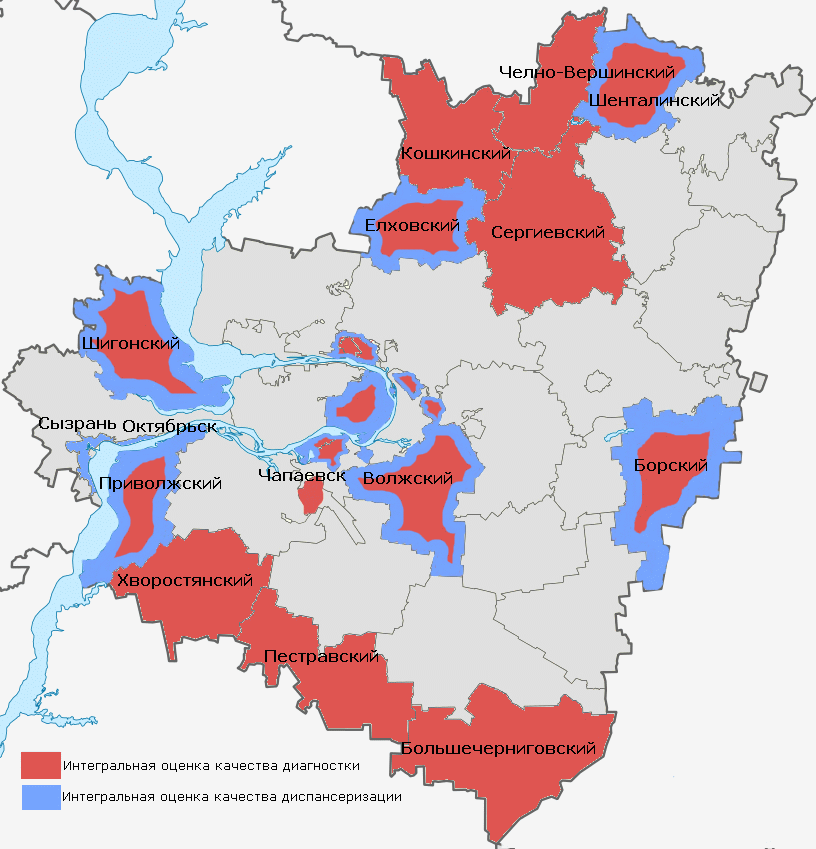 Рис. 20. Регионы Самарской области, имеющиенеудовлетворительные интегральные оценки качествадиагностики злокачественных новообразованийи диспансеризации онкобольных в период 2014 - 2018 годовДостоверно низкая средняя интегральная оценка показателей качества диспансеризации онкологических больных зарегистрирована в городах Сызрани (0,720), Октябрьске (0,708), а также в Приволжской ЦРБ (0,705), Шенталинской ЦРБ (0,667), Волжской ЦРБ (0,660), Борской ЦРБ (0,660), Шигонской ЦРБ (0,620), Елховской ЦРБ (0,573) (приложение 23, рис. 20).5. Анализ зон неэффективности существующей системымедицинской помощи больным злокачественныминовообразованиями в Самарской областиПроведенный анализ позволил определить проблемы оказания медицинской помощи онкологическим больным, выявить их основные причины и разработать стратегию деятельности онкослужбы региона, определив основные направления корректирующих мероприятий.1. В Самарской области по сравнению с другими регионами Российской Федерации и Приволжским федеральным округом отмечен более выраженный процесс постарения населения, что является одной из предпосылок неблагоприятных тенденций. Наибольший риск развития злокачественных новообразований имеют популяции жителей области старше 60 лет. Среди них жители Красноглинского и Ленинского районов города Самары, Автозаводского и Комсомольского районов города Тольятти, а также Волжского, Богатовского, Кинель-Черкасского, Красноармейского, Сызранского, Шигонского, Клявлинского, Челно-Вершинского, Шенталинского и Исаклинского районов.2. Стандартизованный показатель заболеваемости злокачественными новообразованиями в Самарской области значительно выше, чем в других регионах Приволжского федерального округа и Российской Федерации в целом. При этом наибольший прирост заболеваемости злокачественными новообразованиями за последние 10 лет произошел в возрастных группах 30 - 49 лет и 60 - 69 лет. Достоверно высокие показатели заболеваемости злокачественными новообразованиями зарегистрированы в 7 из 8 городов области (Самара, Тольятти, Сызрань, Новокуйбышевск, Чапаевск, Жигулевск, Отрадный), а также в южных и юго-восточных районах области (Безенчукский, Богатовский, Пестравский, Борский, Красноармейский, Нефтегорский).3. Среди всех накопленных в популяции злокачественных новообразований лидирующие места занимают колоректальный рак, рак молочной железы, легкого, желудка; у мужчин - рак предстательной железы; у женщин - рак эндометрия. Проведенный компонентный анализ показал, что рост бремени этих злокачественных новообразований связан преимущественно с усиливающимся воздействием на популяцию факторов риска. В ходе анализа были определены территории, в которых это воздействие оказалось достоверно выше, чем в среднем по области. Проведенный анализ онкоэпидемиологических процессов позволил определить основные направления программ первичной профилактики рака конкретно для каждой территории региона и представить их в территориальных программах контроля профилактики рака городов и районов Самарской области (последние прилагаются).4. Показатель укомплектованности врачами-терапевтами в регионе составляет 75,6%, врачами общей практики - 84,0%, хирургами 73,7%, акушерами-гинекологами - 80,9%, гастроэнтерологами - 65,4%, эндокринологами - 69,9%, колопроктологами - 40,0%, травматологами-ортопедами - 76,5%, урологами - 69,2%, стоматологами - 88,1%, офтальмологами - 77,2%, оториноларингологами - 67,7%, неврологами - 79,3%, дерматологами - 83,3%. Низкая укомплектованность специалистами, недостаточная их онкологическая настороженность являются причинами неудовлетворительной работы ряда территорий области в системе активного выявления рака. Так, онкоосмотры неудовлетворительно выполняются в Чапаевской ЦГБ, Новокуйбышевской ЦГБ, Богатовской, Похвистневской, Кошкинской, Елховской, Кинельской, Исаклинской и Борской ЦРБ; цитологический скрининг - в Чапаевской ЦГБ, Сызранской, Шигонской, Сергиевской, Кинель-Черкасской, Нефтегорской, Елховской, Хворостянской, Большеглушицкой, Приволжской, Борской и Пестравской ЦРБ; иммуноферментное исследование крови на маркер простат специфического антигена - в поликлиниках города Сызрани, Жигулевской ЦГБ, Клявлинской, Кошкинской, Волжской, Хворостянской, Борской, Елховской, Похвистневской, Приволжской, Шигонской, Исаклинской и Ставропольской ЦРБ; исследование кала на скрытую кровь - в Чапаевской ЦГБ, Безенчукской, Сызранской, Богатовской, Шигонской, Кинельской, Волжской, Похвистневской, Шенталинской, Елховской, Красноармейской, Борской и Исаклинской ЦРБ; онкологический компонент флюорографического скрининга - в поликлиниках города Сызрани, Октябрьской, Жигулевской, Чапаевской ЦГБ, Борской, Клявлинской, Камышлинской, Богатовской, Большечерниговской и Елховской ЦРБ; маммографический скрининг - в Жигулевской ЦГБ, Приволжской, Борской, Шигонской, Сызранской, Волжской, Хворостянской, Клявлинской и Челно-Вершинской ЦРБ; диспансеризация больных с фоновыми и предраковыми заболеваниями - в городе Сызрани, Чапаевской, Жигулевской ЦГБ, Шенталинской, Красноярской, Красноармейской, Исаклинской, Шигонской, Приволжской, Сызранской, Кинельской и Елховской ЦРБ.В области функционирует 64 первичных онкологических кабинета, в штатном расписании которых предусмотрено 92,25 ставки врачей-онкологов, из которых занято только 69,75 ставки. Фактическое число развернутых штатных должностей на 15,25 ставки меньше нормативного. В первичных онкологических кабинетах без учета совместителей работает только 49 врачей-онкологов. Показатель укомплектованности составил только 75,6%. Для уточняющей диагностики злокачественных новообразований и их рецидивов в области недостаточно маммографов, гастроскопов, колоноскопов, ультразвуковых аппаратов, компьютерных томографов, патолого-анатомических отделений. Все имеющееся оборудование работает с большой нагрузкой, 2/3 аппарата имеет 100% степень износа.Показатель укомплектованности врачами консультативно-поликлинического отдела ГБУЗ СОКОД составил 73,0%, средним медицинским персоналом - 89,0%. Все оборудование работает очень интенсивно и имеет высокую степень износа (от 60% до 100%). В связи с недостаточным оснащением поликлиник Самарской области диагностическим оборудованием для первичной уточняющей диагностики злокачественных новообразований 2/3 пациентов, ежегодно обследуемых в амбулаторно-поликлинических отделениях ГБУЗ СОКОД, - пациенты с доброкачественными опухолями, фоновыми и предраковыми заболеваниями.Показатель укомплектованности врачами в стационарных отделениях ГБУЗ СОКОД - 74,0%, средним медицинским персоналом - 82,0%. Высока доля пациентов с доброкачественными опухолями в хирургических отделениях ГБУЗ СОКОД - более 25%. В радиотерапевтических отделениях области функционирует 2 рентгенотерапевтических аппарата, 2 гамма-терапевтических аппарата, 6 линейных ускорителей и 4 аппарата для брахитерапии. Однако только 78,7% пациента получают конформную лучевую терапию. Число сеансов на одну единицу радиотерапевтического оборудования составляло 150% от норматива. Лекарственную терапию инновационными таргетными препаратами получают только 6,2% от общего числа пролеченных пациентов.Таким образом, в связи с тем, что специализированные подразделения онкологической службы Самарской области работают с большой нагрузкой, средний период уточняющей диагностики злокачественных новообразований составляет два месяца, а период ожидания госпитализации - 30 дней.5. Проводимые за последние 10 лет в Самарской области противораковые мероприятия позволили улучшить показатели качества медицинской помощи онкологическим больным и снизить смертность от злокачественных новообразований. Однако, несмотря на это, 1/3 онкологических больных в регионе выявляется в поздней и запущенной стадии процесса; 1/5 наружных локализаций злокачественных новообразований регистрируется в поздних стадиях. При этом у 10% онкологических больных злокачественные новообразования могли бы быть выявлены своевременно при условии выполнения медицинскими работниками стандартов обследования в системе активного выявления рака. Неудовлетворительные показатели качества диагностики злокачественных новообразований по результатам работы за последние 10 лет отмечены в Чапаевской ЦГБ, Пестравской ЦРБ, Сергиевской ЦРБ, Елховской ЦРБ, Приволжской ЦРБ, Волжской ЦРБ, Хворостянской ЦРБ, Шенталинской ЦРБ, Кошкинской ЦРБ, Челно-Вершинской ЦРБ, Шигонской ЦРБ, Борской ЦРБ и Большечерниговской ЦРБ.6. Основную долю диспансерных онкологических больных составляют городские жители (71,8%); 2/3 диспансерного контингента - женщины; более половины онкологических больных, состоявших на диспансерном учете, составляют пациенты трудоспособного возраста. Основную долю диспансерных пациентов составляют больные раком молочной железы, колоректальным раком, больные раком предстательной железы и эндометрия, а также больные немеланомным раком кожи.Неудовлетворительные показатели качества диспансеризации онкологических больных зарегистрированы в городах Сызрани, Октябрьске, а также в Приволжской ЦРБ, Шенталинской ЦРБ, Волжской ЦРБ, Борской ЦРБ, Шигонской ЦРБ и Елховской ЦРБ.7. Несмотря на сложную онкоэпидемиологическую обстановку, стандартизованный показатель смертности от злокачественных новообразований в Самарской области в 2017 году оказался ниже, чем в Приволжском федеральном округе и Российской Федерации в целом. За последние 10 лет отмечается устойчивая динамика снижения этого показателя. Однако достоверно выше, чем по области в целом средний показатель смертности в период 2008 - 2017 годов отмечался в 5 городах (Новокуйбышевск, Сызрань, Чапаевск, Жигулевск, Самара) и в 7 сельских районах (Елховском, Борском, Безенчукском, Большечерниговском, Похвистневском, Богатовском и Приволжском). При этом причиной высоких показателей смертности в городах Новокуйбышевске, Чапаевске, Жигулевске, а также Борском, Безенчукском, Похвистневском и Приволжском сельских районах является очень высокая заболеваемость, обусловленная достоверно высокой степенью воздействия на население эпидемиологических факторов риска. В Богатовском районе высокие показатели смертности связаны с неблагоприятной демографической ситуацией. В городе Сызрани и Большечерниговском районе данная ситуация связана прежде всего со сложным географическим положением (отдаленные территории) и кадровым дефицитом врачей. В городах Самаре, Тольятти и Елховском районе имеет место дефицит врачей общего профиля, врачей-специалистов, а также дефицит диагностического оборудования, позволяющего выполнять обследования, в том числе скрининговые тесты, для исключения злокачественных новообразований.Несмотря на снижение стандартизованного показателя смертности от злокачественных новообразований, при некоторых формах опухолей положительных тенденций достичь не удалось. Среди мужчин это заболевания раком предстательной железы, пищевода, печени и головного мозга, а среди женщин - раком поджелудочной железы, лимфомы, меланомы кожи и злокачественными новообразованиями полости рта. Кроме того, анализ повозрастных показателей свидетельствует, что наибольший процент в структуру смертности мужчин трудоспособного возраста вносят такие новообразования как колоректальный рак, злокачественные новообразования предстательной железы, поджелудочной железы, полости рта и глотки, почки, мочевого пузыря, пищевода, печени, лейкозы, злокачественные новообразования гортани, костей и мягких тканей и меланома; а среди женщин трудоспособного возраста - рак молочной железы, шейки матки, вульвы, поджелудочной железы, лейкозы и лимфомы, злокачественные новообразования головного мозга, почки, злокачественные новообразования костей и мягких тканей, меланома, злокачественные новообразования полости рта и глотки, гортани, а также злокачественные новообразования щитовидной железы.8. Таким образом, для того, чтобы снизить смертность от злокачественных новообразований среди населения Самарской области, необходимы корректирующие противораковые мероприятия как общеобластного масштаба, так и районного, то есть разработанные с учетом проблем и недостатков конкретной территории Самарской области. Среди общеобластных мероприятий, которые должны быть развернуты, в том числе в каждом городе и районе области, должны быть:мероприятия по оптимизации скринингов колоректального рака, рака шейки матки, предстательной железы и молочной железы;масштабные регулярные мероприятия по совершенствованию проведения клинических онкоосмотров;особый контроль онкологического компонента диспансеризации больных с фоновыми и предраковыми заболеваниями у врачей-гастроэнтерологов, урологов, гинекологов, маммологов, стоматологов, оториноларингологов, стоматологов, дерматологов, а также хирургов и терапевтов;оптимизация мероприятий по диспансерному наблюдению онкологических больных;особый контроль исполнения принятых алгоритмов высокотехнологичного специального лечения больных не только колоректальном раком, раком молочной железы, предстательной железы и шейки матки, для которых существуют известные технологии раннего выявления, но и больных злокачественными новообразованиями поджелудочной железы, пищевода, гемобластозами, меланомой кожи, раком печени, почки, мочевого пузыря, головного мозга, гортани, полости рта и глотки, щитовидной железы, а также костей и мягких тканей, которые, как правило, выявляются в поздних стадиях процесса.Кроме того, на каждой территории региона необходимо организовать конкретные корректирующие противораковые мероприятия районного масштаба в соответствии с территориальными программами контроля и профилактики рака в городах и районах Самарской области, разработанными по результатам проведенного анализа.Все вышеизложенные материалы и выводы должны быть использованы при разработке и проведении мероприятий регионального проекта, направленного на совершенствование медицинской помощи онкологическим больным, увеличение доступности и качества медицинской помощи, которые обеспечат дальнейшее снижение смертности от онкологических заболеваний в Самарской области.6. Целеполагание перспективного развития и совершенствованиядеятельности онкологической службы Самарской области6.1. Цель, целевые показатели и сроки реализациирегиональной программы "Борьба с онкологическимизаболеваниями в Самарской области" на 2019 - 2024 годыВышеперечисленные проблемы определяют стратегическую цель в деятельности онкологической службы Самарской области - обеспечение к 2024 году снижения смертности от новообразований, в том числе от злокачественных (до 192,9 случая на 100 тыс. населения), при организации доступности качественной (в соответствии с утвержденными порядками и стандартами) онкологической помощи для всех граждан Самарской области независимо от места проживания с достижением требуемой удовлетворенности пациентов при минимально возможных затратах ресурсов медицинских организаций.Целевые индикаторы региональной программы "Борьба с онкологическими заболеваниями в Самарской области" на 2019 - 2024 годы представлены в таблице 11.Таблица 11Целевые индикаторы региональной программы "Борьбас онкологическими заболеваниями в Самарской области"на 2019 - 2024 годы6.2. Задачи региональной программы "Борьба с онкологическимизаболеваниями в Самарской области" на 2019 - 2024 годыДля достижения стратегической цели деятельности онкологической службы Самарской области определены задачи, потребность в ресурсах и финансировании, намечен план действий, включающий критерии достижения результата (контрольные точки), сроки исполнения мероприятий и ответственных исполнителей.Основными задачами проекта являются:1. Совершенствование комплекса мер первичной профилактики злокачественных новообразований, направленных на снижение степени воздействия на жителей Самарской области социально-экономических, эпидемиологических, генетических и инфекционных факторов риска злокачественных новообразований.2. Проведение информационно-коммуникационной кампании, направленной на раннее выявление онкологических заболеваний и повышение приверженности пациентов к лечению.3. Совершенствование мер вторичной профилактики злокачественных новообразований, в том числе организационных форм различных скрининговых обследований, включая расширение перечня исследований в рамках программы диспансеризации и профилактических осмотров, для обеспечения раннего выявления злокачественных новообразований.4. Внедрение комплекса мер, направленных на развитие амбулаторно-поликлинического звена онкологической службы:организация и оснащение сети 12 центров амбулаторной онкологической помощи, обновление порядка и схемы маршрутизации пациентов с учетом возможностей центров амбулаторной онкологической помощи;внедрение в практику деятельности центров амбулаторной онкологической помощи мультидисциплинарного подхода в диагностике, лечении и динамическом наблюдении пациентов;переоснащение медицинским оборудованием медицинских организаций общей лечебной сети.5. Совершенствование специализированной медицинской помощи:формирование территориальных программ государственных гарантий региона в соответствии с возможностями дополнительного финансирования из федерального и регионального бюджетов для обеспечения соответствия медицинской помощи больным с онкологическими заболеваниями клиническим рекомендациям;переоснащение и реконструкция зданий ГБУЗ СОКОД и онкоотделения ГКБ N 5 г. Тольятти;развитие и совершенствование медицинской помощи пациентам онкологического профиля, оказываемой в условиях круглосуточного и дневного стационаров, обеспечение преемственности противоопухолевой терапии, проводимой в стационарных и амбулаторных условиях;принятие региональных целевых программ по ключевым нозологиям, доминирующим в структуре заболеваемости и смертности в регионе;повышение эффективности использования "тяжелого" диагностического и терапевтического оборудования: установок компьютерных томографов, позитронно-эмиссионных томографов, а также радиотерапевтического оборудования;обеспечение исполнения врачами-специалистами, средним медицинским персоналом клинических рекомендаций и протоколов ведения онкологических пациентов, изложенных в рубрикаторе клинических рекомендаций на сайте: http://cr.rosminzdrav.ru;формирование системы внешнего и внутреннего контроля качества медицинской помощи онкологическим больным.6. Внедрение информационных технологий в работу онкологической службы и их интеграция в систему медицинских организаций:формирование и развитие единого цифрового контура онкологической службы;внедрение и развитие практики применения телемедицинских технологий, разработка алгоритма дистанционного консультирования "врач - врач" на всех этапах оказания медицинской помощи.7. Разработка и внедрение комплексной программы реабилитации онкологических пациентов.8. Совершенствование паллиативной помощи онкологическим пациентам.9. Организационно-методическое сопровождение деятельности онкологической службы:формирование инфраструктуры системы оказания телемедицинских консультаций для медицинских организаций;обеспечение взаимодействия с научными медицинскими исследовательскими центрами.10. Совершенствование кадрового обеспечения онкологической службы Самарской области.7. Стратегия деятельности онкологической службы Самарскойобласти7.1. Совершенствование комплекса мер первичной профилактикизлокачественных новообразованийВажным достижением в области общественного здоровья является выделение количественно измеряемых поведенческих, биологических и психосоциальных факторов, влияющих на развитие и прогрессирование хронических неинфекционных заболеваний, в том числе онкологических заболеваний. Концепция факторов риска поддерживается Всемирной организацией здравоохранения и широко используется при реализации стратегии профилактики неинфекционных заболеваний и укреплении здоровья в разных странах. Вредные поведенческие привычки, такие как курение, нерациональное питание и низкая физическая активность, ведут к формированию биологических факторов риска: ожирению, повышенному артериальному давлению, повышенному содержанию холестерина в крови и другим факторам. Развитие более 30% всех онкологических заболеваний связано с данными факторами. Ранняя выявляемость факторов риска развития онкологических заболеваний является приоритетной задачей профилактики неинфекционных заболеваний с целью предупреждения дальнейшего распространения заболеваемости и смертности среди населения. Многочисленными исследованиями доказано, что изменение образа жизни и снижение уровней факторов риска может предупредить или замедлить развитие и прогрессирование многих неинфекционных заболеваний, в том числе онкологических, как до, так и после появления клинических симптомов.Проблема снижения смертности населения включена как основная в Стратегию национальной безопасности Российской Федерации до 2020 года (утверждена Указом Президента Российской Федерации от 31.12.2015 N 683). В России смертность от основных неинфекционных заболеваний составляет 68,5% от общей смертности населения, которая несмотря на определенные успехи по ее снижению остается на очень высоком уровне. Высокий уровень смертности от неинфекционных заболеваний, в том числе онкологических, приводит к большим экономическим потерям, обусловленным как прямыми затратами на оказание медицинской помощи, так и потерями вследствие сокращения трудовых ресурсов. По опыту многих стран мира, достигших 2-3-кратного снижения смертности от неинфекционных заболеваний, вклад профилактических мероприятий в это снижение составляет от 40% до 70%. По данным Всемирной организации здравоохранения, одна треть всех случаев заболевания раком предотвратима. Профилактика заболеваний предполагает самую эффективную по стоимости долгосрочную стратегию для борьбы с раком.Основными факторами риска развития онкологических заболеваний являются табакокурение, отсутствие физической активности, факторы, связанные с питанием (ожирение и излишний вес, употребление алкоголя), инфекции, канцерогены, связанные с производством, ионизирующее излучение. Употребление табака является отдельным самым значительным предотвратимым фактором риска смерти от рака в мире и ежегодно приводит предположительно к 22% случаев смерти от рака. Курение табака приводит к развитию многих типов рака, включая рак легких, пищевода, гортани, ротовой полости, горла, почек, мочевого пузыря, поджелудочной железы, желудка и шейки матки. Около 70% бремени рака легких может быть обусловлено одним лишь курением. Доказано, что вторичный табачный дым, известный так же как табачный дым в окружающей среде, вызывает рак легких у некурящих взрослых людей. Изменение питания является еще одним важным подходом к борьбе с онкологическими заболеваниями. Существует связь между излишним весом и ожирением и многими типами рака, такими как рак пищевода, ободочной и прямой кишки, молочной железы, слизистой оболочки матки и почек. Употребление в пищу в больших количествах фруктов и овощей может иметь защитный эффект от многих раковых заболеваний. Кроме того, здоровое питание снижает риск развития сердечно-сосудистых заболеваний. Более 40 вредных веществ, их смесей на рабочих местах являются канцерогенными по отношению к людям и входят в категорию канцерогенов, связанных с профессиональной деятельностью. Инфекционные агенты приводят почти к 22% случаев смерти от рака в развивающихся странах и к 6% - в промышленно-развитых странах. Профилактические меры включают вакцинацию и профилактику инфекционных и паразитарных заболеваний.Основным стратегическим направлением обеспечения национальной безопасности в сфере охраны здоровья нации на среднесрочную перспективу является усиление профилактической направленности всех ветвей власти и общества с ориентацией на сохранение здоровья человека на протяжении всей его жизни во всех сферах его деятельности.Единое профилактическое пространство или единая профилактическая среда обитания, жизни и деятельности человека представляет собой комплекс условий обитания, жизни и деятельности человека, обеспечивающий максимально длительную и активную жизнь, включающий информирование населения и каждого гражданина о преимуществах и условиях ведения здорового образа жизни, о необходимости профилактики, раннего выявления и лечения онкологических заболеваний, факторах риска их развития, а также создание для этого необходимых условий и обеспечение доступности этих условий, проведение информационных и медицинских услуг для всех слоев населения.Важными дополнительными мерами в формировании здоровой жизнедеятельности и среды являются меры экономического характера, направленные на повышение ответственности работодателей за здоровье работников организации, а также ответственности граждан за свое здоровье.Для достижения поставленной цели необходима организация действенной комплексной работы различных ведомственных и социальных структур Самарской области, активное включение не только законодательных, административных и медицинских, но и других структур. Реализация региональной программы базируется на межведомственном, межсекторальном подходе с вовлечением в нее всех слоев населения с точки зрения создания более благоприятных условий жизни в регионе.Деятельность в сфере медицинской профилактики онкологических заболеваний будет направлена на совершенствование работы в системе межведомственного взаимодействия, здравоохранения Самарской области, популяризацию знаний о здоровом образе жизни и профилактике злокачественных новообразований через средства массовой информации, активную работу со всеми возрастными группами населения. Мероприятия будут направлены на создание единой профилактической среды в регионе на основе межведомственного взаимодействия для различных групп населения, позволяющей обеспечить информирование о способах сохранения здоровья, профилактику неинфекционных заболеваний и предоставление возможности для ведения активного и здорового образа жизни вне зависимости от возраста и материального положения. В регионе будут созданы условия, способствующие ведению гражданами здорового образа жизни, включая повышение физической активности, здоровое питание, защиту от табачного дыма и снижение потребления алкоголя.Информационно-коммуникационная кампания, направленная на пропаганду здорового образа жизни, на раннее выявление онкологических заболеваний и повышение приверженности к лечению, будет проводиться в рамках креативной концепции способов подачи информации для целевой аудитории и включать в себя информирование населения о проведении скринингов, направленных на раннее выявление онкологических заболеваний, о необходимости прохождения профилактических осмотров, в рамках которых предусмотрены исследования, которые позволяют обнаружить злокачественное новообразование на ранней стадии. Будет создан и будет поддерживаться интернет-портал по вопросам выявления и лечения онкологических заболеваний, где в том числе будет размещена информация о медицинских организациях, оказывающих помощь при онкологических заболеваниях, о правах граждан при получении онкологической помощи, будет обеспечена его посещаемость (не менее 5 тыс. пользователей в сутки). В рамках региональной программы планируется реализовать специальные проекты в средствах массовой информации, создать программы/рубрики/сюжеты/графические вставки на федеральном и региональном телевидении, разместить информационные статьи в печатных изданиях, вести группы в социальных сетях, проводить работы в тематических блогах, разместить рекламно-информационные материалы в средствах массовой информации, в том числе на федеральных и региональных телеканалах, провести анализ информационного пространства и разработать методику оценки эффективности рекламно-информационных кампаний.Основными направлениями региональной программы первичной профилактики злокачественных новообразований в Самарской области будут:1. Совершенствование механизмов действующего законодательства об охране здоровья граждан с целью формирования здорового образа жизни среди населения региона.2. Создание мотивационной среды для предприятий, учреждений и других организованных групп населения по формированию здорового образа жизни.3. Развитие межсекторального и межведомственного взаимодействия для эффективной пропаганды здорового образа жизни на территории Самарской области, профилактики факторов риска развития онкологических заболеваний.4. Реализация плана мероприятий по проведению информационно-коммуникационной кампании, направленных на формирование здорового образа жизни и профилактику онкологических заболеваний.5. Совершенствование системы подготовки медицинских кадров, педагогов, психологов по вопросам профилактики хронических неинфекционных заболеваний, в том числе онкологических.6. Совершенствование системы медицинской помощи по первичной профилактике хронических заболеваний, в том числе онкологических:6.1. Внедрение новых форм борьбы с табакокурением, злоупотреблением алкоголем, лечения табачной зависимости, коррекции избыточной массы тела и расширение службы помощи в преодолении зависимостей.6.2. Развитие и совершенствование работы Школ здоровья.6.3. Профилактика инфекционных факторов риска развития онкологических заболеваний.6.4. Проведение мероприятий по профилактике рака в группах населения повышенного риска развития онкологических заболеваний.6.5. Организация мер по мотивации населения к своевременному лечению хронических заболеваний, в том числе заболеваний, следствием которых является повышенный риск развития злокачественных новообразований.6.6. Меры по мотивации населения к своевременному прохождению программы диспансеризации и скрининговых программ раннего выявления злокачественных новообразований.7.2. Совершенствование комплекса мер вторичной профилактикизлокачественных новообразованийОсновными методами активного выявления злокачественных новообразований являются скрининг и ранняя диагностика онкологических заболеваний, являющиеся важнейшими факторами прогноза развития заболевания и сокращения уровня смертности.Предпосылкой раннего выявления онкологических заболеваний является их активное выявление в ходе онкопоиска, организованного повышенной онкологической настороженностью врачей первичного звена, посредством диагностики и формирования групп наблюдения лиц, входящих в группы высокого риска развития онкологических заболеваний, в том числе лиц, имеющих хронические воспалительные заболевания и наследственную предрасположенность.С этой целью будут определены основные симптомокомплексы и жалобы, при наличии которых пациент может быть отнесен к группе высокого риска по развитию онкологического заболевания. Пациенты, у которых будут выявлены при проведении скрининговых программ или программ ранней диагностики (порядок их проведения будет прописан в специальных методических рекомендациях) признаки высокого риска развития или наличия онкологического заболевания, будут внесены в региональный регистр онкологических риска (база данных "Скрининговый регистр") и направлены на комплексное обследование в специализированные учреждения.При реализации программ ранней диагностики будут упрощены для граждан процедуры прохождения диспансеризации и профилактических медицинских осмотров, в том числе организованы медицинские исследования в вечерние часы и выходные дни, предоставлены возможности дистанционной записи на прием к врачу. В перечень обследований, проводимых в ходе диспансеризации и профилактических осмотров будут, включены дополнительные методики жидкостной цитологии, иммуногистохимическое исследование кала на скрытую кровь, фиброколоноскопия, второе чтение маммографий.7.3. Развитие амбулаторно-поликлинического звенаонкологической службыВ Самарской области планируется организация 12 центров амбулаторной онкологической помощи, на базе которых будет сконцентрировано эндоскопическое, ультразвуковое и рентгенологическое оборудование, а также будут работать 8 патологоанатомических отделений (рис. 21 и рис. 22, приложение 25).В 2019 году планируется организовать и оснастить новым медицинским оборудованием центр амбулаторной онкологической помощи на базе ГБУЗ Самарская ГКБ N 8. В 2020 году планируется организовать и оснастить новым медицинским оборудованием дополнительно 5 центров в городе Самаре на базе ГБУЗ Самарская ГБ N 7, ГБУЗ Самарская ГБ N 10, ГБУЗ Самарская ГП N 1, ГБУЗ Самарская ГБ N 6, ГБУЗ Самарская ГБ N 4. В 2021 году планируется организовать и оснастить новым медицинским оборудованием четыре центра амбулаторной онкологической помощи на базе ГБУЗ Тольяттинской ГКП N 3, ГБУЗ Тольяттинской ГКБ N 1, ГБУЗ Сызранской ЦГБ и ГБУЗ Новокуйбышевской ЦГБ. В 2022 году будут организованы и оснащены новым медицинским оборудованием два центра на базе ГБУЗ Кинель-Черкасской ЦРБ и ГБУЗ Сергиевской ЦРБ. Штатное расписание и ресурсное обеспечение центров представлено в приложении 26.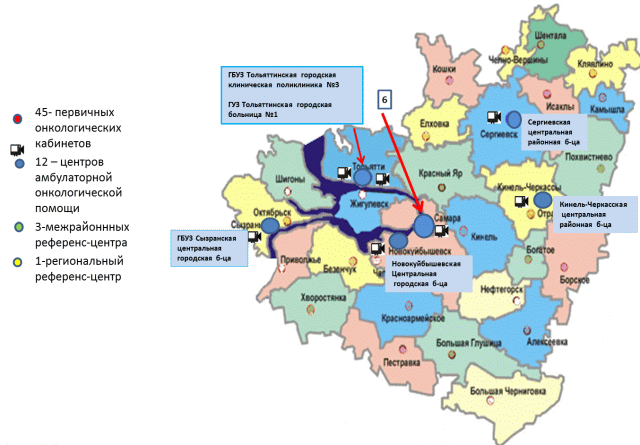 Рис. 21. Оптимизированная структура онкологической службыСамарской области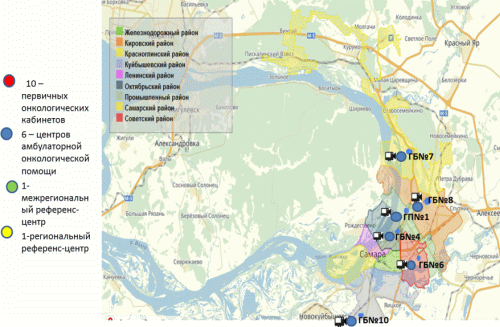 Рис. 22. Оптимизированная структура онкологической службыгорода СамарыКонцентрация диагностического оборудования на базе центров амбулаторной онкологической помощи позволит повысить эффективность использования "тяжелого" диагностического оборудования - компьютерных томографов. Предполагается, что число исследований, выполняемых на 37 компьютерных томографах, в период с 2018 по 2024 гг. возрастет с 222989 до 260000 исследований. При этом планируется, что нагрузка на 15 томографах, размещенных в учреждениях общей лечебной сети, в том числе на базе центров, возрастет с 3214 до 6000 исследований на каждую единицу оборудования.В регионе планируется организовать три межрайонных референс-центра, оснащенных лечебно-диагностическим и телемедицинским оборудованием экспертного класса, в которых планируется реализация алгоритма дистанционного консультирования "врач - врач" на всех этапах оказания медицинской помощи. Это позволит рационально использовать имеющееся оборудование, устранив дублирование методик в алгоритмах уточняющей диагностики, контролировать уровень выполняемых исследований, внедрять новые технологии, готовить квалифицированные кадры. Централизация имеющегося оборудования, двухсменный режим его работы предоставят условия для оперативного получения необходимой информации о результатах обследований пациентов с подозрением на новообразования, в том числе по электронным средствам связи. Например, оснащение медицинских организаций региона новыми цифровыми маммографами, оцифровка имеющихся и подключение их по каналам телемедицинской связи к автоматизированной рентгенологической информационной системе позволят провести мероприятия по оптимизации маммографического скрининга с интерпретацией результатов исследования в центрах амбулаторной онкологической помощи, в том числе с организацией экспертного пересмотра маммограмм в межрайонных референс-центрах.Оснащение 8 патологоанатомических отделений, размещенных на базе центров, современным комплектом оборудования с возможностью подключения его к лабораторной информационной системе ГБУЗ СОКОД, позволит внедрить цитогенетические и молекулярно-генетические исследования в работу большинства подразделений патологоанатомической службы региона и вывести ее деятельность на более качественный уровень.В рамках реализации региональной программы скрининга колоректального рака пациентам в возрасте 49 - 73 лет, подлежащим диспансеризации в текущем году, будет выполнено иммунохимическое исследование кала на скрытую кровь с использованием иммунохимического количественного метода FOBGoldNGSentinelDiagnostics. Образцы кала из участковых поликлиник будут доставляться в централизованные лаборатории референс-центров согласно утвержденной маршрутизации для выполнения исследования. В рамках программы цитологического скрининга рака шейки матки исследования мазка методом жидкостной цитологии будет проводиться женщинам в возрасте 30 - 45 лет, подлежащим диспансеризации в текущем году с использованием технологии BDPrepStain (TriPathImagingInc, США). Забор биологического материала будет осуществляться в смотровых кабинетах и женских консультациях. Исследование биологических образцов будет проводиться в централизованных цитологических лабораториях референс-центров.На базе региональных референс-центров будет организована система контроля качества оказания медицинской помощи пациентам с онкологическими заболеваниями, основанная, с одной стороны, на телемедицинских связях с PACS-архивами центров амбулаторной онкологической помощи, локальными архивами лечебных учреждений общей лечебной сети и Центральным архивом медицинских изображений (ЦАМИ), размещенным на базе медицинского информационно-аналитического центра, а с другой стороны - на телемедицинских связях с федеральным референс-центром. Одной из задач системы контроля качества будет организация второго пересмотра лучевых, эндоскопических и патоморфологических методов исследований. Контроль своевременности выявления новообразований на ранних стадиях, соблюдение алгоритмов и сроков маршрутизации пациентов, своевременности госпитализации будет осуществляться в соответствии с Методическими рекомендациями по организации и проведению контроля объемов, сроков, качества и условий предоставления медицинской помощи, оказанной пациентам с подозрением на онкологическое заболевание и/или с установленным диагнозом онкологического заболевания, утвержденными Федеральным фондом обязательного медицинского страхования и Министерством здравоохранения Российской Федерации.В итоге разработанная организационная модель позволит повысить уровень и качество диагностики заболеваний органов желудочно-кишечного тракта, мочеполовой системы, женских половых органов, что даст реальную возможность эффективной диспансеризации больных с предраковой патологией, цель которой - выявление ранних, в том числе доклинических, форм злокачественных новообразований. Оптимизированный маршрут пациента, основным звеном которого станет центр амбулаторной онкологической помощи, позволит к 2024 году снизить средний срок от момента подозрения на злокачественное новообразование до его морфологической верификации с 60 до 23 дней, а среднее время от момента верификации диагноза до начала специального лечения - с 30 до 14 дней.7.4. Совершенствование специализированной медицинской помощи(в ред. Распоряжения Губернатора Самарской областиот 30.09.2019 N 463-р)Для совершенствования специализированной медицинской помощи онкологическим больным в регионе будет проводиться внедрение высокоэффективных хирургических, радиологических, химиотерапевтических методов, в том числе методов инновационной таргетной терапии и таргетной иммунотерапии, а также комбинированных методов лечения больных онкологическими заболеваниями в соответствии с клиническими рекомендациями (протоколами лечения).Запланировано переоснащение медицинских организаций, оказывающих помощь больным онкологическими заболеваниями в Самарской области, в соответствии со стандартом оснащения онкологических диспансеров и онкоотделений, установленным приказом Минздрава России от 15.11.2012 N 915н "Об утверждении Порядка оказания медицинской помощи взрослому населению по профилю "онкология". Предусмотрено приобретение медицинского оборудования и реконструкция двух учреждений региона онкологического профиля - ГБУЗ СОКОД и ГКБ N 5 города Тольятти. Для совершенствования структуры и ресурсного обеспечения этих организаций, оказывающих медицинскую помощь пациентам онкологического профиля в условиях круглосуточного и дневного стационаров, предусмотрено в 2019 году выделение 557,4 млн. руб., в 2020 году - 976,9 млн. руб., в 2021 году - 396,4 млн. руб., в 2022 году - 474,2 млн. руб. и в 2023 и 2024 годах - по 108,7 млн. руб. При этом планируется приобретение 2 компьютерных томографов, 2 магнитно-резонансных томографов, 2 гамма-камер, 4 маммографов, 15 аппаратов ультразвукового исследования, 9 видеогастроскопов, 8 колоноскопов, 8 бронхоскопов, 6 рентгеновских аппаратов, 1 ангиографа, 4 комплектов современного лабораторного оборудования, 3 линейных ускорителей, 1 аппарата для брахитерапии, 7 эндовидеоскопических комплексов и 10 комплектов различного оборудования для операционных (приложение 26).Вторым мероприятием по совершенствованию специализированной медицинской помощи больным злокачественными новообразованиями, запланированным региональной программой, является финансовое обеспечение оказания медицинской помощи больным с онкологическими заболеваниями в соответствии с клиническими рекомендациями и протоколами лечения. Для проведения этих мероприятий в бюджет Самарской области в 2019 году будет направлено 883,0 млн. руб., в 2020 году - 899,7 млн. руб., в 2021 году - 916,1 млн. руб., в 2022 году - 932,5 млн. руб., в 2023 году - 948,9 млн. руб., в 2024 году - 965,3 млн. руб.Дополнительное финансирование обеспечит возможность использования современных инновационных лекарственных препаратов, значительно расширив спектр методик молекулярной уточняющей диагностики злокачественных новообразований. В настоящее время в Самарской области на этапе верификации диагноза в лабораторную практику уже вошли диагностические тесты на мутации ключевых онкогенов: EGFR, ALK, ROS1, PD, PDL1 при раке легкого, KRAS и NRAS при колоректальном раке, BRAF6000 при меланоме, MGMT при глиобластомах, HER2neu, ER/PR и BRCA1, BRCA2 при раке молочной железы и яичников.Колоректальный рак занимает одно из лидирующих мест по заболеваемости, в связи с чем лечение больных данным заболеванием является одной из наиболее актуальных задач. В Самарской области ежегодно регистрируется около 1700 пациентов с диагнозом колоректальный рак. Статистическими данными подтверждается, что пациенты с неоперабельной стадией колоректального рака составляют порядка 30% от всех выявленных случаев. Степень распространенности мутаций KRAS достигает 32,5%, при этом на статус мутации гена KRAS приходится 60% случаев.Рак трахеи, бронхов, легкого занимает первое место в структуре онкозаболеваемости мужского населения. Ежегодно с диагнозом рак легкого в Самарской области выявляется более 1300 человек. Статистическими данными подтверждается, что пациенты с неоперабельной стадией немелкоклеточного рака легкого составляют порядка 65,4%. При этом только 41% больных с диагнозом рак трахеи, бронхов, легкого находятся под наблюдением 5 и более лет; более чем в 65% случаев диагноз ставится на третьей и четвертой стадиях, только в 73% случаев диагноз подтвержден морфологически. Несмотря на сложность выявления, диагностики и лечения, во многом успех терапии рака легкого зависит от правильности и своевременности организационных и лечебных мероприятий. Одним из путей улучшения результатов терапии злокачественных новообразований является индивидуализация тактики лечения этих больных. Согласно данным клинических исследований, наличие мутаций EGFR (20% от немелкоклеточного рака легкого), мутаций ALK (10 - 15% от немелкоклеточного рака легкого) в опухоли является важным фактором, который необходимо принимать во внимание при выборе терапии пациентов с немелкоклеточным раком легкого.Рак молочной железы занимает первое место в структуре онкологической заболеваемости и онкологической смертности женского населения в Самарской области. Заболеваемость раком молочной железы в Самарской области в абсолютных числах составила 1750 человек, что составляет 21% от всех вновь выявленных случаев злокачественных новообразований у женщин. Среднегодовой темп прироста составляет 4%. Пациенты с третьей и четвертой стадиями заболевания составили 26,3%, летальность в течение года с момента установления диагноза составила 6,3%. По данным регистра SEER в США пятилетняя выживаемость пациенток с раком молочной железы составила 89,2%, стандартизованный показатель смертности составил 22,6 на 100 тыс. женщин при стандартизованном показателе частоты новых случаев 124,5 на 100 тыс. женщин. Около 70% случаев рака молочной железы, встречающегося у женщин, является гормонозависимым. Продолжительность жизни больных с распространенным гормонозависимым раком молочной железы составляет в среднем 2 - 3 года с момента постановки диагноза метастатического рака молочной железы. Вместе с тем у 25% больных в структуре новых случаев распространенного рака молочной железы выделяют в особую группу HER2-позитивный вариант (из них 50% - HER2-позитивный и гормон-рецептор-позитивный), характеризующийся исключительно неблагоприятным прогнозом течения заболевания (высокая частота и скорость развития отдаленных метастазов, в том числе в центральную нервную систему, что приводит к глубокой инвалидизации больных) и требующий назначения специфической, таргетной терапии.Меланома кожи составляет около 1,7% от всех выявленных в Самарской области онкологических заболеваний, на ее долю приходится примерно 80% случаев летальных исходов в онкодерматологии, что отражает высокий метастатический потенциал опухоли, ее агрессивное течение и резистентность к стандартной химиотерапии. Метастатическая меланома кожи характеризуется крайне неблагоприятным прогнозом, и, по разным данным, 5-летняя выживаемость при 4 стадии колеблется в пределах 15% - 20%, 10-летняя выживаемость не превышает 10% - 15%. Несмотря на то, что заболеваемость меланомой характерна для всех возрастных групп, в Самарской области отмечается "омоложение" заболеваемости в целом, рост заболеваемости в группах мужчин более старшего возраста и в группе женщин более молодого возраста. Средний возраст на момент диагноза меланомы кожи в Самарской области составляет 53 года, что почти на 10 лет моложе среднего возраста на момент диагностики большинства онкологических заболеваний. В Самарской области ежегодно регистрируется более 260 новых случаев меланомы, из них с подтверждением BRAF-мутации - 32 пациента.Таким образом, знание статуса мутаций предикторов вышеназванных локализаций злокачественных новообразований позволит более эффективно лечить больных колоректальным раком, раком легкого, молочной железы и больных меланомой.Для совершенствования патологоанатомической службы и повышения качества проводимых морфологических исследований планируется закупка роботизированной системы гистологической и иммуногистохимической диагностики с архивированием результатов. Автоматизированная система для проведения иммуногистохимических реакций и in situ гибридизации в одном приборе без необходимости переноса материала из одного модуля в другой полностью исключает человеческий фактор при обработке материала, а оснащение фотомикроскопом с функцией автоматического панорамного сканирования и сохранения параметров измерения вместе с изображением в архиве даст возможность удаленного доступа к отсканированным препаратам из любой точки мира с компьютера или мобильного устройства в высочайшем качестве и разрешении, что позволит проводить отдаленные консультации специалистов патологоанатомической службы.Для гарантирования в процессе оказания медицинской помощи достаточного уровня обеспечения населения лекарственными средствами, предусмотренными стандартами и клиническими рекомендациями АОР и RUSSCO, запланировано:увеличение количества применяемых схем противоопухолевой лекарственной терапии;расширение перечня применяемых лекарственных препаратов;увеличение числа молекулярно-генетических исследований, в том числе расширение перечня исследований, проводимых за счет средств ОМС;постоянное увеличение объема средств на приобретение лекарственных препаратов;формирование плана закупок лекарственных препаратов с учетом потребности для исполнения клинических рекомендаций;ведение постоянного мониторинга сроков поставок химиопрепаратов;проведение анализа причин несостоявшихся процедур закупок с целью оперативного осуществления повторных процедур закупок для обеспечения исполнения клинических рекомендаций.Мероприятия по совершенствованию ресурсной базы специализированных подразделений онкослужбы региона позволят в период с 2019 по 2024 год:увеличить число органосохраняющих операций с 5379 до 7270, эндоскопических - с 2616 по 2850, лапароскопических - с 532 до 940;увеличить число единиц радиотерапевтического оборудования, число сеансов лучевой терапии с 14800 до 15000, приведя нагрузку на один радиотерапевтический аппарат к нормативной;повысить долю использования методов конформного лечения на линейных ускорителях с 78,7% до 95%;увеличить общее число пациентов, получивших лекарственное лечение, с 24248 по 29097;увеличить количество применяемых схем противоопухолевой лекарственной терапии в круглосуточном стационаре с 175 до 230, в дневном стационаре - с 136 до 176;расширить перечень применяемых лекарственных препаратов с 57 до 63 наименований, в том числе дорогостоящих на 30 наименований;обеспечить необходимое число выполнения цитогенетических и молекулярно-генетических исследований для определения мутаций предикторов опухолей, увеличив число пациентов, получающих инновационные лекарственные препараты, с 1502 до 2057;увеличить число позитронно-эмиссионных томографических исследований с 5000 до 9000;за счет перераспределения части методик в центры амбулаторной онкологической помощи сократить средний срок уточняющей диагностики с 60 до 23 дней;за счет оптимизации структуры коечного фонда сократить средний срок ожидания госпитализации с 30 до 14 дней.Мероприятия по совершенствованию специализированной медицинской помощи в части применения инновационных химиотерапевтических методов лечения позволят:улучшить показатель выживаемости и качества жизни онкобольных;снизить показатель смертности.Контроль соблюдения сроков цикловой химиотерапии и таргетной терапии для предотвращения прогрессирования злокачественных новообразований будет осуществляться в соответствии с Методическими рекомендациями по организации и проведению контроля объемов, сроков, качества и условий предоставления медицинской помощи, оказанной пациентам с подозрением на онкологическое заболевание и/или с установленным диагнозом онкологического заболевания, утвержденными Федеральным фондом обязательного медицинского страхования и Министерством здравоохранения Российской Федерации.Своевременность сроков направления пациентов на различные этапы маршрутизации в медицинские организации трехуровневой системы оказания медицинской помощи, в том числе в федеральные специализированные медицинские организации, будет контролироваться с использованием федеральной информационной системы "Онкология".7.4.1. Совершенствование системы внутреннего контролякачестваМероприятия по совершенствованию внутренней системы контроля качества и безопасности медицинской деятельности в ГБУЗ СОКОД проводятся с 2014 года. В соответствии с Федеральным законом "Об основах охраны здоровья граждан в Российской Федерации", приказом ГБУЗ СОКОД от 19.02.2014 N 39 о/д "О совершенствовании контроля качества медицинской помощи" и приказом ГБУЗ СОКОД от 15.06.2018 N 277 "Об организации и проведении внутреннего контроля качества и безопасности медицинской деятельности ГБУЗ СОКОД" создана единая служба качества учреждения, в состав которой вошли заведующие отделениями, заместители главного врача по лечебной работе и клинико-экспертной работе, председатель и заместитель председателя врачебной комиссии ГБУЗ СОКОД, создан отдел экспертизы качества медицинской помощи, сформированы регистр экспертов и экспертный совет онкологов. Систематизированы мероприятия по управлению качеством медицинской деятельности, установлены индикаторы качества медицинской помощи для подразделений, на регулярной основе проводится мониторинг их исполнения.Ежегодно в ГБУЗ СОКОД формируется план мероприятий по управлению качеством и безопасностью медицинской деятельности, включающий:организационные мероприятия - проведение совещаний, инструктажей, издание приказов, инструкций, совершенствование организационных технологий оказания медицинской помощи, мероприятия системы управления охраной труда и др.;образовательные мероприятия - проведение клинических разборов, патологоанатомических конференций, научно-практических конференций, направление медицинских работников на повышение квалификации, обеспечение актуальной медицинской литературой;мероприятия по совершенствованию материально-технической базы и информатизации;мероприятия по развитию кадрового потенциала;мероприятия по улучшению условий и охраны труда и снижению уровней профессиональных рисков.В 2018 году в деятельность ГБУЗ СОКОД внедрены новые организационные технологии по контролю, обеспечению и повышению качества медицинской помощи:стандартные операционные процедуры (СОПы) по направлениям: процедуры сестринского сопровождения, процедуры отдела клинических лабораторных исследований, процедуры патологоанатомического отделения, процедуры инженерных служб;мониторинг внутрибольничных инфекций (далее - ВБИ) (оптимизация базы данных нозокомиальных инфекций, регулярный анализ ВБИ по отделениям, анализ по использованию антибиотиков, разработка мероприятий по результатам анализа);порядок идентификации пациента;Правила маркировки области оперативного вмешательства;хирургический чек-лист ВОЗ и тайм-аут;Порядок информирования о критических результатах анализов (между клинико-диагностической лабораторией и подразделениями);Порядок применения медикаментов высокого риска.В настоящее время ГБУЗ СОКОД имеет следующие сертификаты в области менеджмента качества: "INTERNATIONAL CANCER CENTRES", "Сертифицированный центр лечения колоректального рака", регистрационный номер FAD-Z353, срок действия сертификата: 03.08.2018 - 03.02.2022 (независимый институт сертификации OnkoZert (Германия); "Качество лечения и ухода за иностранными пациентами", регистрационный номер RU0022JUN2018, срок действия сертификата: июнь 2018 г. - май 2020 г. (TEMOS GmbH - международная организация по аккредитации качества медицинских услуг и сервиса в медицинском туризме и туристической медицине); сертификат Ассоциации по сертификации "Русский регистр" ISO 9001:2015, регистрационный номер 18.2269.026, срок действия сертификата: 08.11.2018 - 08.11.2021.В рамках дальнейшего совершенствования системы внутреннего контроля качества с целью обеспечения максимального выполнения клинических рекомендаций по ведению и лечению онкологических больных планируются следующие мероприятия:создание реестра рисков, организация учета и мониторинга нежелательных событий;совершенствование мониторинга наличия лекарственных препаратов и медицинских изделий;оптимизация процесса сбора и анализа информации о побочных действиях, нежелательных реакциях при применении лекарственных препаратов, об индивидуальной непереносимости.7.5. Внедрение информационных технологий в работуонкологической службы и их интеграция в систему медицинскихорганизаций Самарской областиОдной из стратегических целей развития системы здравоохранения к 2024 году является ее информатизация, включающая повсеместное внедрение в среднесрочном периоде единой государственной информационной системы в сфере здравоохранения, федеральный и региональный сегменты которой направлены на информационное обеспечение государственного регулирования в сфере здравоохранения, включая информационную поддержку принятия решений и управления ресурсами здравоохранения; информационную поддержку организации деятельности медицинских организаций, организацию оказания высокотехнологичной медицинской помощи; информирование населения по вопросам ведения здорового образа жизни, профилактики заболеваний, получения медицинской помощи.Федеральный закон от 29.07.2017 N 242-ФЗ "О внесении изменений в отдельные законодательные акты Российской Федерации по вопросам применения информационных технологий в сфере охраны здоровья" устанавливает с 1 января 2018 года возможность проведения консультаций и консилиумов с применением телемедицинских технологий, обеспечивающих дистанционное взаимодействие врачей между собой, врача и пациента или его законного представителя, в том числе их идентификацию и обмен медицинской документацией в электронном виде, а также дистанционный мониторинг состояния здоровья пациента.Полномасштабная информатизация онкологической службы предполагает внедрение информационно-телекоммуникационных технологий в работу профильных медицинских организаций: формирование системы телемедицинских консультаций между специалистами медицинских организаций разного уровня, включая внедрение технологий дистанционного скрининга; увеличение числа автоматизированных рабочих мест врача-онколога, работающего с единой электронной медицинской картой пациента и электронными рецептами, архивом цифровых изображений, интеллектуальными программами автоматизированного чтения изображений, включенными в единой государственной информационной системы; использование автоматизированной интегральной оценки качества медицинской помощи и автоматизированного выбора оптимального алгоритма медицинского сопровождения для каждого пациента с учетом телемедицинских консультаций, а также контроля маршрутизации пациента.Организация центров телекоммуникационной медицины на базе ведущих федеральных и региональных медицинских учреждений, осуществляющих научно-исследовательскую, образовательную и медицинскую деятельность, обеспечит не только возможность удаленного консультирования специалистов и пациентов, но и возможность проведения дистанционных образовательных курсов по программам дополнительного профессионального образования.Организация мониторинга эффективности мероприятий в рамках борьбы с онкологическими заболеваниями и проведение лечебно-диагностической помощи пациентам со злокачественными новообразованиями на территории Самарской области и организация их маршрутизации на всех этапах оказания медицинской помощи будет осуществляться с использованием комплексного подхода преимущественно с использованием информационно-аналитических систем, поэтапное внедрение которых планируется в рамках регионального проекта "Создание единого цифрового контура в здравоохранении на основе единой государственной информационной системы здравоохранения". Региональная централизованная медицинская информационная система предполагает как программные, так и инфраструктурные решения.Программное обеспечение ОНКО-МИС Самарской области будет представлять целый комплекс аппаратных и программных средств, интегрированных между собой, и состоять из следующих систем:PACS-систем для архивирования и хранения медицинских изображений;аппаратно-программный комплекс "Видеосервер" для создания видео-конференц-связи между врачами;аппаратно-программный комплекс "Телемедицина" с региональным сегментом, в том числе создание ситуационного центра;медицинская информационная система "Скрининговый регистр" Самарской области;медицинская информационная система "Самарский раковый регистр".PACS-архивы для хранения диагностической информации в центрах амбулаторной онкологии и хранения передаваемой информации о сложных случаях в референс-центрах для второго чтения будут обеспечивать многолетнее хранение диагностической информации.Особое внимание будет уделено цифровизации медицинского оборудования в связи с тем, что PACS-система не умеет работать с аналоговыми данными, поэтому будут предусмотрены оцифровка, сканирование, интеграция HIS, RIS, PACS, LIS с помощью HL7 в единую систему, приобретены опции DICOM и WorkList для цифрового медицинского оборудования, предусмотрены комплексы оцифровки эндоскопических исследований и обмен с PACS-архивами. Также планируется цифровизация исследований, проводимых на микроскопах в лабораториях центров амбулаторной онкологии.Планируется внедрить аппаратно-программные комплексы "Телемедицина" для оказания удаленной медицинской помощи и проведения консультаций. Телемедицинские консультации будут осуществляться путем передачи медицинской информации по телекоммуникационным каналам связи между участниками новой модели онкологической службы региона. Консультации будут проводиться как в "отложенном" режиме, так и в режиме реального времени. Рабочие места врачей диагностов, специалистов смотровых кабинетов будут оснащены оборудованием для передачи диагностических изображений и описания случая в центры амбулаторной онкологии и референс-центры.Рабочие места врачей-рентгенологов планируется обеспечить комплексами с необходимым набором приложений, рабочие места рентгенологов - специализированными сертифицированными медицинскими мониторами не менее 2 МП для флюорографических исследований, мониторами для маммографических исследований не менее 5 МП.Аппаратно-программный комплекс "Видеосервер" будет обеспечивать проведение видеоконференций, обучающих мероприятий, выступать в роли "единой площадки" для объединения рабочих мест врачей. Кросс-платформенные клиентские приложения позволят участвовать в видеоконференциях с любого устройства, в том числе по ссылке через браузер. Предусмотрена система записи телеконференций.Медицинская информационная система "Скрининговый регистр" будет предназначена для информатизации лечебно-диагностического процесса как в первичных онкологических кабинетах, так и в центрах амбулаторной онкологии и региональных референс-центрах.Все вышеперечисленные аппаратно-программные комплексы и программное обеспечение будут соответствовать основным требованиям, предъявляемым к классу таких систем, в частности методическим рекомендациям по обеспечению функциональных возможностей медицинских информационных систем, приказу Министерства здравоохранения и социального развития Российской Федерации от 28.04.2011 N 364 "Об утверждении Концепции создания единой государственной информационной системы в сфере здравоохранения".В работе медицинских организаций будут использоваться сертифицированные средства защиты информации от несанкционированного доступа для защиты персональных данных пациентов и работников; программные комплексы для защиты и шифрования каналов связи при передаче информации между учреждениями; коммутаторы для локальной вычислительной сети внутри учреждения с пропускной способностью не менее 1 Гб/с преимущественно российских производителей и разработчиков программного обеспечения.7.6. Реабилитация онкологических больныхБолее 50% онкологических больных, находящихся под диспансерным наблюдением, живут свыше 5 лет после установления диагноза. В настоящее время совершенно ясно, что сам по себе факт доживаемости значительного числа больных до какого-то определенного срока уже не может удовлетворить больного и общество. И сейчас под излечением в онкологии понимают не только клиническое выздоровление, но и возвращение такого человека к прежнему социальному положению. Достичь этого результата можно помимо специального лечения проведением комплекса реабилитационных мероприятий. Реабилитация онкологических больных - это система государственных, медицинских, социальных, педагогических, организационных и других мероприятий, направленных на ликвидацию проявлений болезни и создание оптимальных условий для адаптации пациентов к окружающей среде при высоком качестве их жизни.Одной из важных составляющих Национальной стратегии борьбы с онкологическими заболеваниями является разработка, и реализация комплекса мер по обеспечению медицинской реабилитацией не менее 20% больных с целью сохранения трудовых и человеческих ресурсов, укрепления человеческого капитала на долгосрочный период.Организация программ реабилитации предполагает ее проведение на нескольких этапах. Первый этап медицинской реабилитации больных с впервые выявленными злокачественные новообразования проводится в профильных медицинских организациях в стационарных условиях при оказании им специализированной, включая высокотехнологичную, медицинской помощи, а также в первичных онкологических отделениях при проведении химиотерапевтического лечения. При этом, как правило, в реабилитации нуждаются пациенты, получившие хирургическое лечение, пациенты со злокачественными новообразованиями желудка, поджелудочной железы, а также пациенты после трансплантации костного мозга. Кроме того, в реабилитационных мероприятиях нуждаются и пациенты после проведения некоторых видов химиотерапевтического и лучевого лечения.Реабилитационные мероприятия второго этапа больным со злокачественными новообразованиями при наличии медицинских показаний и независимо от сроков, прошедших с момента лечения, проводятся в специализированных медицинских организациях, имеющих лицензию на данный вид деятельности.Третий этап медицинской реабилитации больных онкологического профиля, в том числе получивших инвалидность вследствие заболевания, осуществляется амбулаторно в кабинетах реабилитации и (или) на дому медицинскими учреждениями, имеющими лицензию на данный вид деятельности.Санаторно-курортное лечение, являясь одним из этапов и ключевых направлений медицинской реабилитации пациентов с онкологическими заболеваниями, направлено на восстановление и (или) компенсацию нарушенных вследствие операций по поводу онкологического заболевания функций организма, предупреждение инвалидности и улучшение качества жизни пациента.В октябре 2013 года в России впервые введены нормативы на медицинскую реабилитацию в стационарных условиях. Отсутствие стандартов (клинических рекомендаций) второго и третьего этапов медицинской реабилитации при онкологических заболеваниях является сдерживающим фактором развития реабилитационной помощи онкологическим больным, преодолеть который предстоит в рамках реализации национального проекта.7.7. Комплекс мер по развитию паллиативной помощионкологическим больнымПаллиативная медицинская помощь направлена на обеспечение оптимального уровня жизни больных с злокачественными новообразованиями (IV клинической группы), включая избавление от боли и облегчение других тяжелых проявлений онкологических заболеваний.В Самарской области планируется сформировать инфраструктуру системы паллиативной помощи на этапе ведения пациентов с распространенной формой злокачественного новообразования, дальнейшего развития реабилитационной базы для онкологических пациентов. При этом будет разработана и принята нормативная база паллиативной медицинской помощи. Также будут разработаны мероприятия по межведомственному взаимодействию с органами социальной защиты, пенсионного обеспечения, религиозными организациями, волонтерским движением по вопросам сотрудничества по развитию паллиативной помощи и уходу за пациентами на дому и в медицинских организациях.7.8. Организационно-методическое сопровождение деятельностионкологической службы Самарской областиВ регионе с целью повышения качества и соблюдения сроков оказания медицинской помощи на всех этапах (диагностика, лечение, реабилитация, паллиативная помощь) будет сформирована инфраструктура системы оказания телемедицинских консультаций. В рамках национального проекта "Цифровой контур" предусмотрены техническое обеспечение, кадровое обеспечение, реализация плана по внедрению и развитию практики применения телемедицинских технологий, разработка алгоритма дистанционного консультирования "врач - врач" на всех этапах оказания медицинской помощи. Предполагается, что в период с 2019 по 2024 гг. число телемедицинских консультаций, ежегодно выполняемых ГБУЗ СОКОД, возрастет с 120 до 1200.В рамках системы контроля качества оказания медицинской помощи онкологическим больным в соответствии с клиническими рекомендациями будет осуществляться постоянное взаимодействие с научными медицинскими исследовательскими центрами: организация конференций, мастер-классов, участие в научных исследованиях, проведение дистанционных консультаций/консилиумов с применением телемедицинских технологий. Предполагается, что в период с 2019 по 2024 гг. число мероприятий по дистанционному обучению специалистов возрастет с 250 до 500.7.9. Обеспечение укомплектованности кадрами медицинскихорганизаций, оказывающих медицинскую помощь пациентамс онкологическими заболеваниямиДанное мероприятие включает дополнительную профессиональную подготовку специалистов, в том числе медицинских работников, обеспечивающих функционирование онкологической службы, посредством подготовки по программам дополнительного профессионального обучения (повышение квалификации, образовательные мероприятия, профессиональная переподготовка) и среднего профессионального или высшего профессионального (ординатура, магистратура) образования - рентген-лаборантов, патологоанатомов, онкологов и других специалистов.Стратегические преобразования в системе оказания онкологической помощи населению Самарской области предполагают внедрение новых принципов и моделей организации медицинской помощи по данному профилю. В то же время к стратегии предъявляются требования по максимальному использованию существующих ресурсов, их оптимизации и интеграции для достижения успехов в ранней диагностике и лечении злокачественных новообразований различных органов и систем. Для реализации стратегии в области предлагается формирование 3 региональных и 12 межрайонных центров компетенций по онкологической помощи, которые будут обеспечены специалистами с достаточным уровнем профессиональной подготовки для осуществления диагностики и определения тактики лечения пациентов.В этой связи в рамках мероприятий регионального проекта "Обеспечение медицинских организаций системы здравоохранения Самарской области квалифицированными кадрами" будут проводиться мероприятия по следующим направлениям:целевое обучение по программам ординатуры,целевое обучение по программам среднего профессионального образования,привлечение медицинских работников в ГБУЗ СОКОД, ЦАОП и ПОК,повышение компетенции и профессионализма медицинских работников,повышение престижа профессии медицинского работника,предоставление мер социальной поддержки медицинским работникам.В соответствии с фактически имеющимся и дополнительным кадровым составом специалистов в учреждениях здравоохранения Самарской области в ходе реализации региональной программы будут организованы различные циклы тематического усовершенствования в системе НМО по вопросам онкологии.При этом в 2019 году планируется обучить по программам дополнительного профессионального образования 4,44% от общего числа подлежащих обучению специалистов, в том числе терапевтов - 8,31%; ВОП - 8,5%; акушеров-гинекологов - 8,46%; врачей УЗД - 8,14%; врачей-рентгенологов - 9,09% от общей потребности в специалистах.В 2020 году планируется проучить по программам дополнительного профессионального образования 8,42% от общего числа подлежащих обучению, в том числе терапевтов - 8,59%; ВОП - 8,5%; акушеров-гинекологов - 8,46%; эндоскопистов - 8,33%; врачей УЗД - 8,14%; врачей-рентгенологов - 8,48%; патологоанатомов - 9,68%; фельдшеров, акушерок, МОП - 8,30%, рентген-лаборантов - 8,57% от общей потребности в специалистах.На протяжении 2021 - 2024 годов ежегодно планируется обучать по программам дополнительного профессионального образования по 21,78% в год от общего числа подлежащих обучению, в том числе терапевтов - по 20,78%; ВОП - по 20,75%; акушеров-гинекологов - по 20,77%; эндоскопистов - по 22,92%; врачей УЗД - по 20,93%; врачей-рентгенологов - по 20,60%; патологоанатомов - по 22,58%; фельдшеров, акушерок, МОП - по 22,92%, рентген-лаборантов - по 22,85% от общей потребности (приложение 27).Предполагается, что реализация вышеуказанных мер в ходе регионального проекта позволит повысить укомплектованность врачебных должностей в подразделениях, оказывающих медицинскую помощь онкологическим больным с 65,65% до 73,25%; укомплектованность должностей среднего медицинского персонала в подразделениях, оказывающих медицинскую помощь (физическими лицами) с 76,97% до 81,98%; увеличить число специалистов, вовлеченных в систему непрерывного образования медицинских работников, в том числе с использованием дистанционных образовательных технологий, с 115 до 347.Указанные мероприятия позволят повысить онкологическую настороженность врачей и медсестер, работающих в медицинских организациях Самарской области, увеличить показатели охвата населения региона различными скрининговыми обследованиями, что в конечном итоге приведет к увеличению доли злокачественных новообразований, выявленных на ранних и доклинических стадиях процесса.8. План мероприятий региональной программы "Борьбас онкологическими заболеваниями в Самарской области"на 2019 - 2024 годы(в ред. Распоряжения Губернатора Самарской областиот 30.09.2019 N 463-р)9. Ожидаемые результаты реализации региональной программыСтратегическое планирование на основе проведенного всестороннего анализа, распределения ресурсов и выделения приоритетных направлений деятельности онкослужбы Самарской области призвано обеспечить равную доступность качественной (в соответствии с утвержденными порядками и стандартами) онкологической помощи для всех граждан региона с достижением требуемой удовлетворенности пациентов при минимально возможных затратах ресурсов медицинских организаций.Исполнение мероприятий региональной программы позволит достичь к 2024 году следующих результатов:снижение "грубого" показателя смертности до уровня 192,9 на 100 тыс. населения;снижение стандартизованного показателя смертности до уровня 102,5 на 100 тыс. населения;увеличение удельного веса больных со злокачественными новообразованиями, выявленными на ранней стадии опухолевого процесса до 63,0%;увеличение удельного веса больных злокачественными новообразованиями, состоящих на учете 5 лет и более, до 55,0%;снижение одногодичной летальности пациентов с злокачественными новообразованиями до уровня 21,0%;повышение эффективности использования тяжелого диагностического и терапевтического оборудования: увеличение числа КТ-исследований в неделю с 4288 до 4904; увеличение числа МРТ-исследований в неделю с 927 до 1288; увеличение числа ПЭТ КТ исследований в неделю с 96 до 135; увеличение числа сеансов лучевой терапии в неделю с 285 до 290;повышение показателей охвата населения региона скрининговыми обследованиями: женского населения старше 40 лет маммографией - до 32,0%; женского населения старше 18 лет цитологическими исследованиями шейки матки - до 83,0%; населения старше 50 лет КСК-тестом - до 27,0%; мужского населения старше 40 лет PSA-тестом - до 28,2%;повышение показателей охвата онкобольных диспансерными осмотрами до 90,0%;повышение показателей охвата онкобольных с ХБС лечением препаратами 3 ступени обезболивания до 80,0% от числа нуждающихся.Вышеуказанные индикаторы позволят оценить улучшение качества медицинской помощи онкологическим пациентам, работу по профилактике и раннему выявлению онкологических заболеваний в рамках мероприятий региональной программы.Приложение 1МОДЕЛЬИНТЕГРАЛЬНОЙ ОЦЕНКИ ОНКОЭПИДЕМИОЛОГИЧЕСКОЙ ОБСТАНОВКИ(ИООЭО) АДМИНИСТРАТИВНОЙ ТЕРРИТОРИИ РОССИЙСКОЙ ФЕДЕРАЦИИ--------------------------------<1> При недостоверном отличии фактического показателя от нормативного фактический балл не снижается (т.е. остается равным среднему значению по Российской Федерации).<2> Фактический балл имеет значение норматива, если фактический показатель равен или меньше среднего его значения по Российской Федерации. Если фактический показатель превышает среднероссийское значение, то фактический балл рассчитывается по следующей формуле: гр. 5 - ((гр. 4 - гр. 9) x гр. 7).Приложение 2ШКАЛАИНТЕГРАЛЬНОЙ ОЦЕНКИ ОНКОЭПИДЕМИОЛОГИЧЕСКОЙ ОБСТАНОВКИ(ИООЭО) АДМИНИСТРАТИВНЫХ ТЕРРИТОРИЙ РОССИЙСКОЙ ФЕДЕРАЦИИВ ПЕРИОД 2010 - 2015 ГОДОВ (СР. ИООЭО = 0,722 +/-0,029;Р = 0,95, T = 2)Приложение 3МОДЕЛЬИНТЕГРАЛЬНОЙ ОЦЕНКИ ДЕМОГРАФИЧЕСКИХ ИНДИКАТОРОВАДМИНИСТРАТИВНОЙ ТЕРРИТОРИИ САМАРСКОЙ ОБЛАСТИ В ПЕРИОД2010 - 2015 ГОДОВТерритория ___________________________________--------------------------------<1> При недостоверном отличии фактического показателя от нормативного фактический балл не снижается (т.е. остается равным среднему значению по Российской Федерации).<2> Для индикаторов N 1, N 2 и N 4, имеющих "+" отклонение, фактический балл имеет значение норматива, если фактический показатель равен или меньше среднего его значения по Российской Федерации. Если фактический показатель превышает среднероссийское значение, то фактический балл рассчитывается по следующей формуле: гр. 5 - ((гр. 4 - гр. 3) x гр. 7).Для индикатора N 3, имеющего "-" отклонение, фактический балл имеет значение норматива, если фактический показатель равен или больше среднего его значения по Российской Федерации. Если фактический показатель ниже среднероссийского значения, то фактический балл рассчитывается по следующей формуле: гр. 5 - ((гр. 3 - гр. 4) x гр. 2).Приложение 4ШКАЛАИНТЕГРАЛЬНОЙ ОЦЕНКИ ДЕМОГРАФИЧЕСКИХ ИНДИКАТОРОВ (ИОДИ)АДМИНИСТРАТИВНЫХ ТЕРРИТОРИЙ САМАРСКОЙ ОБЛАСТИВ 2010 - 2015 ГОДАХ(СР. ИОДИ = 0,944 +/-0,007; Р = 0,95, T = 2)--------------------------------<1> Район г.о. Самара.<2> Район г.о. Тольятти.Приложение 5УРОВНИСРЕДНЕГО СТАНДАРТИЗОВАННОГО ПОКАЗАТЕЛЯ ЗАБОЛЕВАЕМОСТИЗЛОКАЧЕСТВЕННЫМИ НОВООБРАЗОВАНИЯМИ В АДМИНИСТРАТИВНЫХТЕРРИТОРИЯХ РОССИЙСКОЙ ФЕДЕРАЦИИ В ПЕРИОД 1992 - 1998 ГОДОВ(МРФ = 206,0 НА 100 ТЫС. НАСЕЛЕНИЯ)В 1992 - 1998 годах Самарская область занимала 3-е ранговое место по уровню сред. показателя заболеваемости злокачественными новообразованиями (Мсо = 234,0).Приложение 6УРОВНИСРЕДНЕГО СТАНДАРТИЗОВАННОГО ПОКАЗАТЕЛЯ ЗАБОЛЕВАЕМОСТИЗЛОКАЧЕСТВЕННЫМИ НОВООБРАЗОВАНИЯМИ В АДМИНИСТРАТИВНЫХТЕРРИТОРИЯХ РОССИЙСКОЙ ФЕДЕРАЦИИ В ПЕРИОД 1999 - 2004 ГОДОВ(МРФ = 211,7 НА 100 ТЫС. НАСЕЛЕНИЯ)В период 1999 - 2004 годов Самарская область занимала 7-е ранговое место по уровню среднего показателя заболеваемости (Мсо = 237,1).Приложение 7УРОВНИСРЕДНЕГО СТАНДАРТИЗОВАННОГО ПОКАЗАТЕЛЯ ЗАБОЛЕВАЕМОСТИЗЛОКАЧЕСТВЕННЫМИ НОВООБРАЗОВАНИЯМИ В АДМИНИСТРАТИВНЫХТЕРРИТОРИЯХ РОССИЙСКОЙ ФЕДЕРАЦИИ В ПЕРИОД 2005 - 2009 ГОДОВ(МРФ = 221,1 НА 100 ТЫС. НАСЕЛЕНИЯ)В период 2005 - 2009 годов Самарская область занимала 9-е ранговое место по уровню среднего показателя заболеваемости (Мсо = 250,0).Приложение 8УРОВНИСРЕДНЕГО СТАНДАРТИЗОВАННОГО ПОКАЗАТЕЛЯ ЗАБОЛЕВАЕМОСТИЗЛОКАЧЕСТВЕННЫМИ НОВООБРАЗОВАНИЯМИ В АДМИНИСТРАТИВНЫХТЕРРИТОРИЯХ РОССИЙСКОЙ ФЕДЕРАЦИИ В ПЕРИОДВ 2010 - 2015 ГОДОВ(МРФ = 232,1 НА 100 ТЫС. НАСЕЛЕНИЯ)В период 2010 - 2015 годов Самарская область занимала 12-е ранговое место по уровню среднего показателя заболеваемости (Мсо = 267,6).Приложение 9ДИНАМИКА"ГРУБЫХ" ПОКАЗАТЕЛЕЙ ЗАБОЛЕВАЕМОСТИ ЗЛОКАЧЕСТВЕННЫМИНОВООБРАЗОВАНИЯМИ В ГОРОДАХ И СЕЛЬСКИХ РАЙОНАХСАМАРСКОЙ ОБЛАСТИ В 2008 - 2018 ГОДАХПриложение 10СТРУКТУРАЗАБОЛЕВАЕМОСТИ ЗЛОКАЧЕСТВЕННЫМИ НОВООБРАЗОВАНИЯМИВ САМАРСКОЙ ОБЛАСТИ В 2008 - 2018 ГОДАХА. ОБА ПОЛАОБА ПОЛА (продолжение)Б. МУЖЧИНЫМУЖЧИНЫ (продолжение)В. ЖЕНЩИНЫЖЕНЩИНЫ (продолжение)Приложение 11УРОВНИКОМПОНЕНТЫ ПРИРОСТА ЗАБОЛЕВАЕМОСТИ ЗЛОКАЧЕСТВЕННЫМИНОВООБРАЗОВАНИЯМИ, ОБУСЛОВЛЕННОЙ ВОЗДЕЙСТВИЕМ ФАКТОРОВРИСКА, В РАЗРЕЗЕ РЕГИОНОВ САМАРСКОЙ ОБЛАСТИ (ДЛЯ ЧАСТОИ ОЧЕНЬ ЧАСТО ВСТРЕЧАЮЩИХСЯ ЛОКАЛИЗАЦИЙ)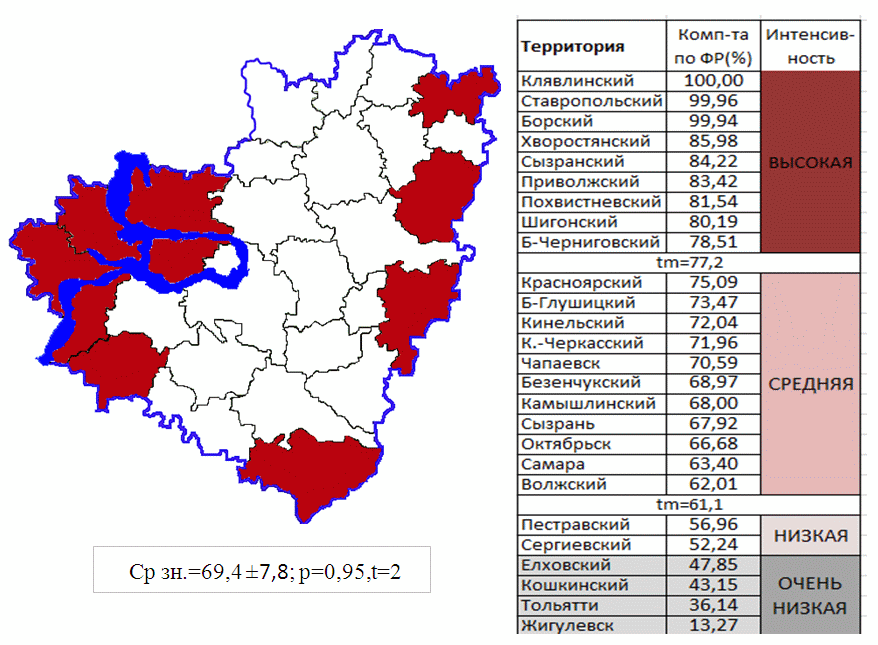 Рис. 1. Уровни компоненты прироста заболеваемостиколоректальным раком, обусловленной воздействием ФР,по регионам Самарской области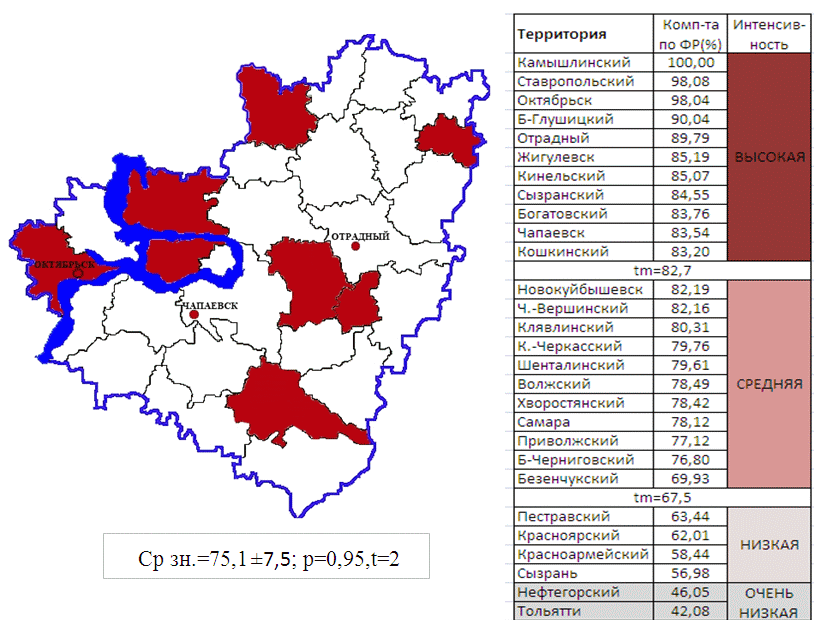 Рис. 2. Уровни компоненты прироста заболеваемости ракоммолочной железы, обусловленной воздействием ФР, по регионамСамарской области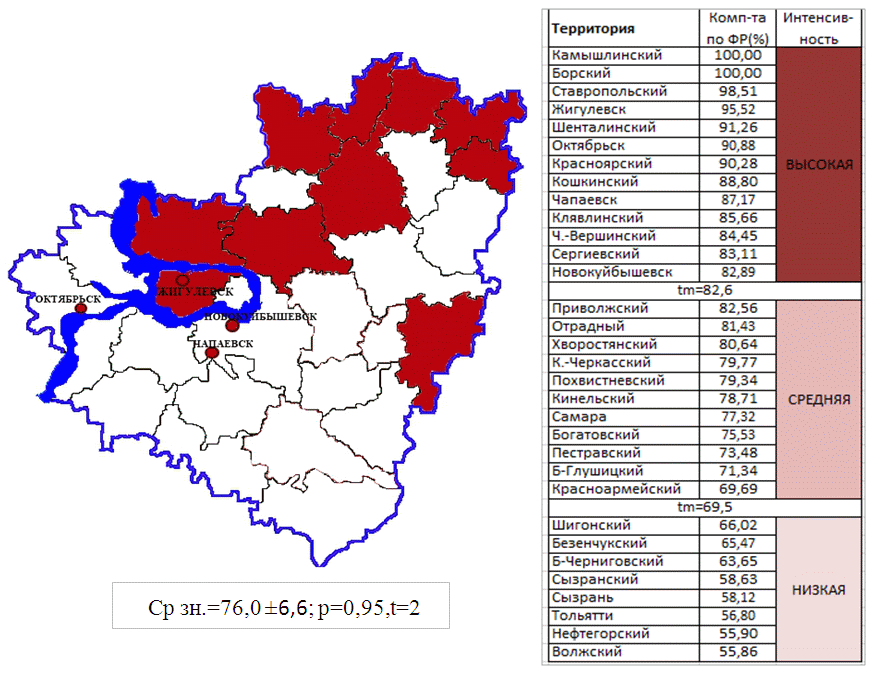 Рис. 3. Уровни компоненты прироста заболеваемости ракомпредстательной железы, обусловленной воздействием ФР,по регионам Самарской области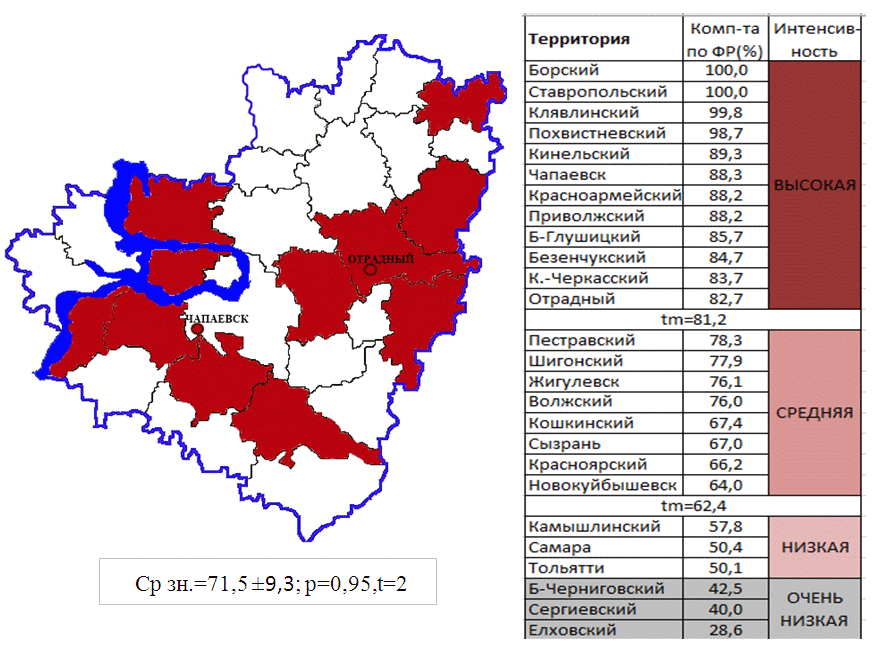 Рис. 4. Уровни компоненты прироста заболеваемости ракомэндометрия, обусловленной воздействием ФР, по регионамСамарской области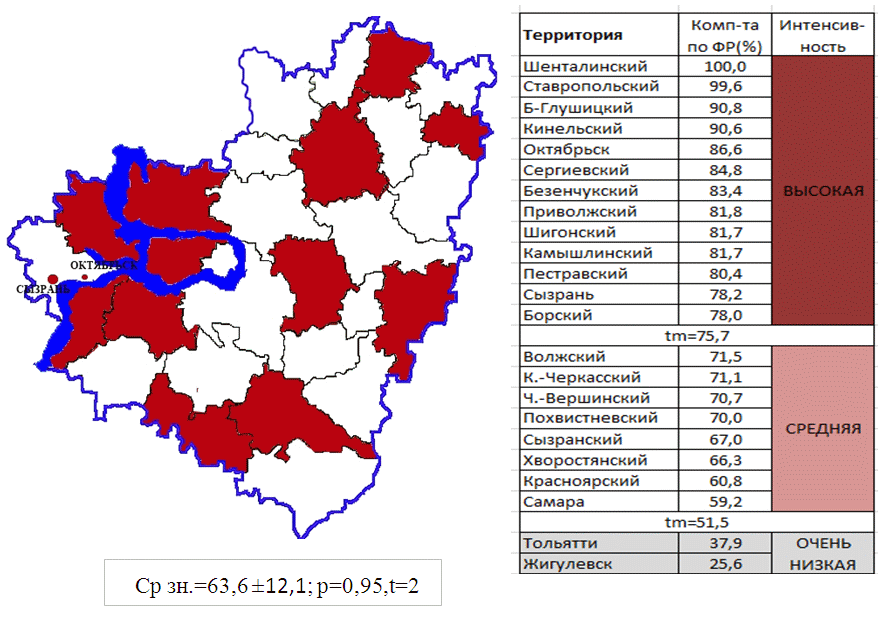 Рис. 5. Уровни компоненты прироста заболеваемости ракомпочки, обусловленной воздействием ФР, по регионам Самарскойобласти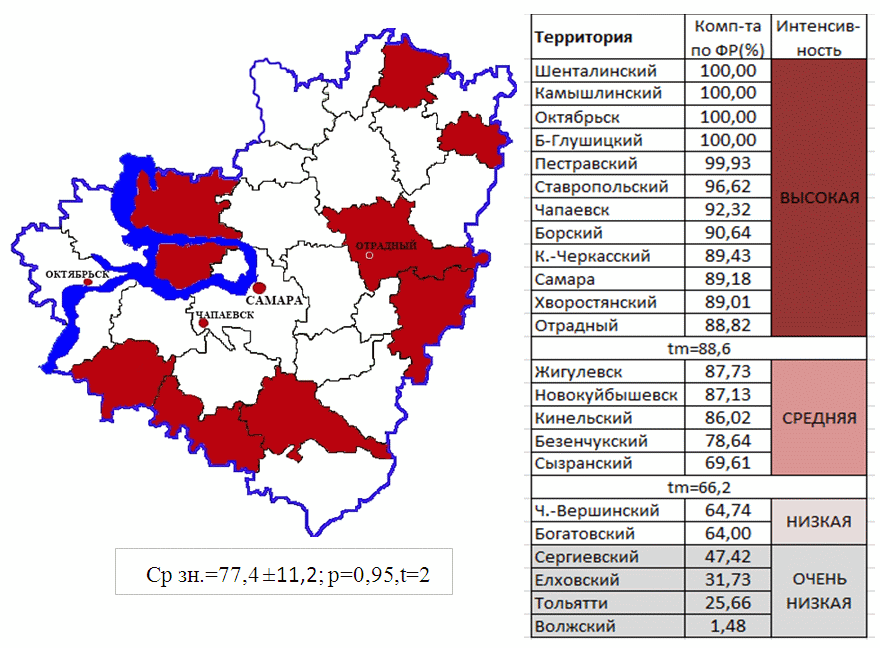 Рис. 6. Уровни компоненты прироста заболеваемостизлокачественными лимфомами, обусловленной воздействием ФР,по регионам Самарской области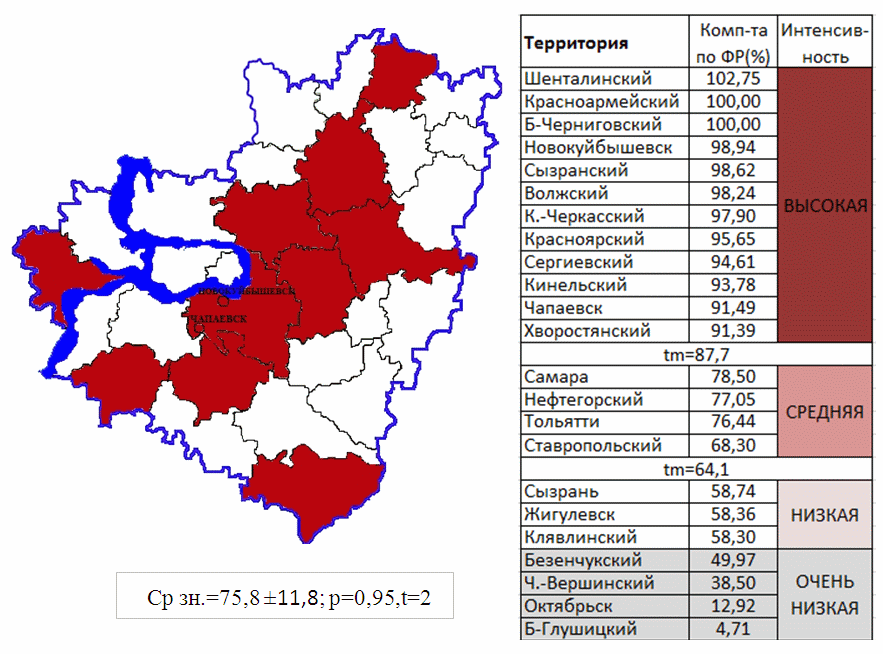 Рис. 7. Уровни компоненты прироста заболеваемости ракомшейки матки, обусловленной воздействием ФР, по регионамСамарской области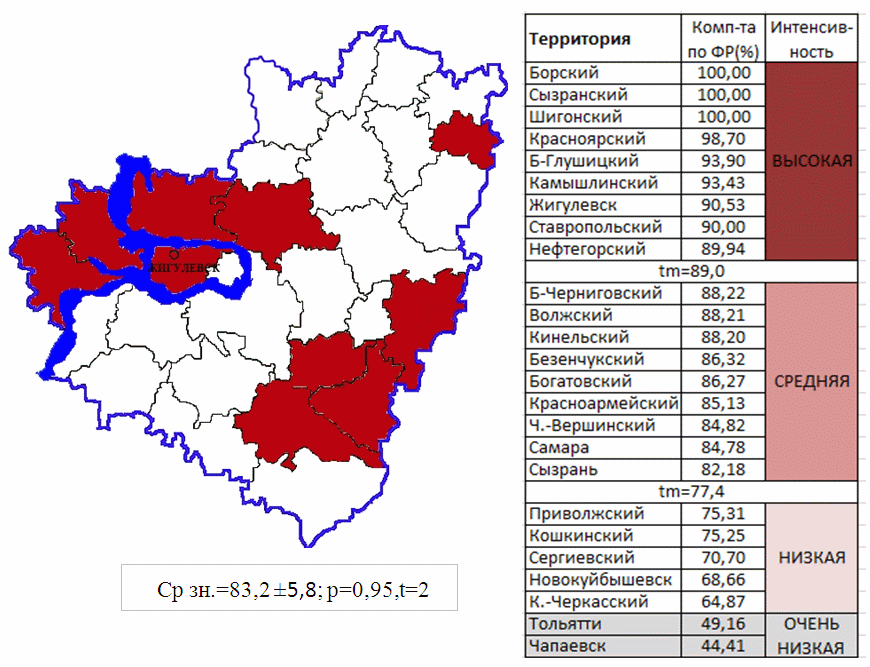 Рис. 8. Уровни компоненты прироста заболеваемости ракомщитовидной железы, обусловленной воздействием ФР,по регионам Самарской области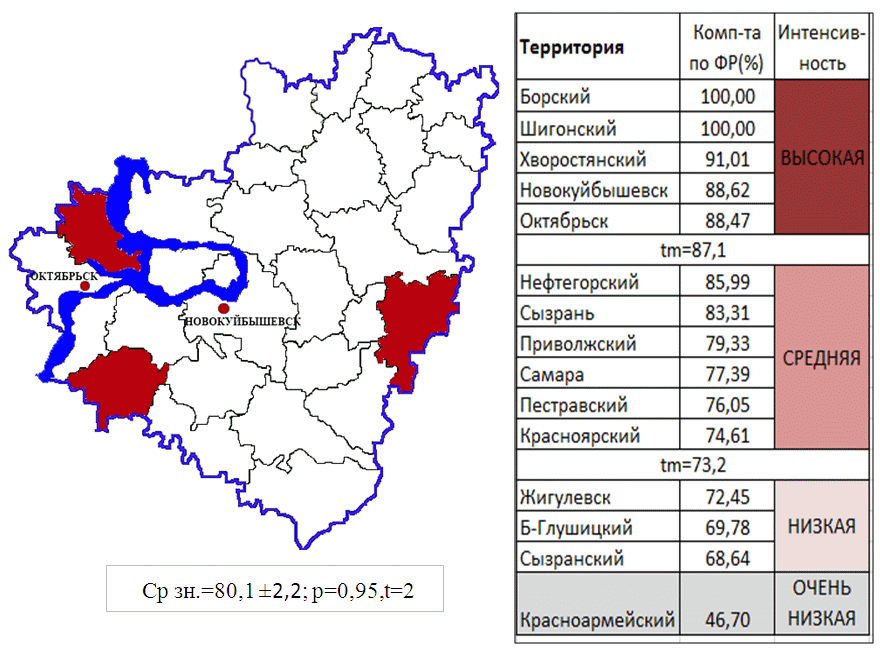 Рис. 9. Уровни компоненты прироста заболеваемости меланомойкожи, обусловленной воздействием ФР, по регионам Самарскойобласти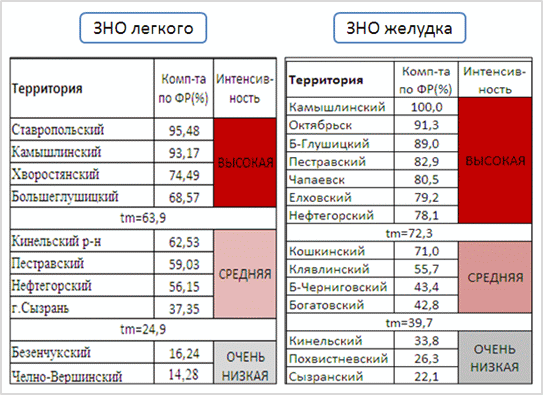 Рис. 10. Злокачественные новообразования, при которыхзарегистрирована тенденция снижения заболеваемости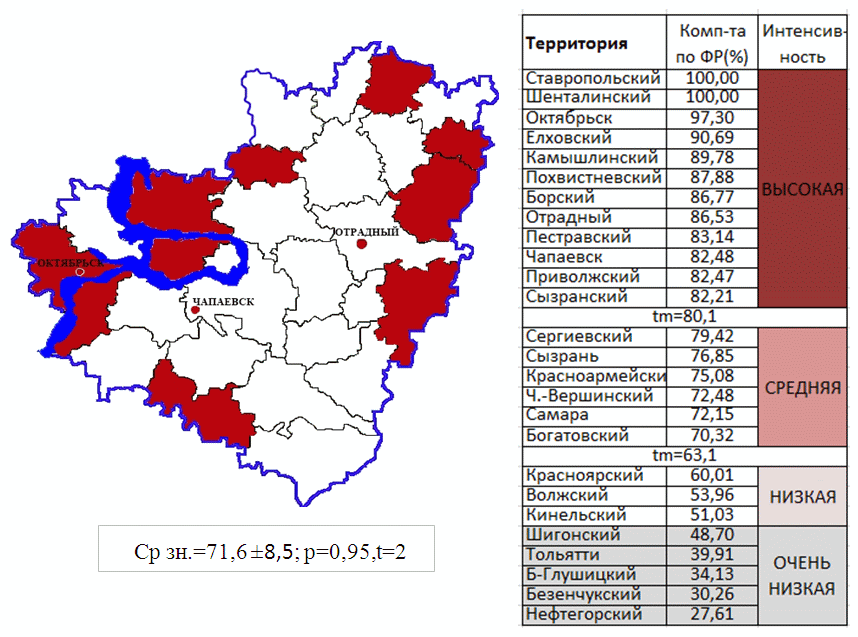 Рис. 11. Уровни компоненты прироста заболеваемостинемеланомным раком кожи, обусловленной воздействием ФР,по регионам Самарской областиПриложение 12ТЕРРИТОРИИ САМАРСКОЙ ОБЛАСТИ,ИМЕЮЩИЕ ДОСТОВЕРНО ВЫСОКИЙ УРОВЕНЬ КОМПОНЕНТЫ ПРИРОСТАЗАБОЛЕВАЕМОСТИ, СВЯЗАННОЙ С ВОЗДЕЙСТВИЕМ ФАКТОРОВ РИСКА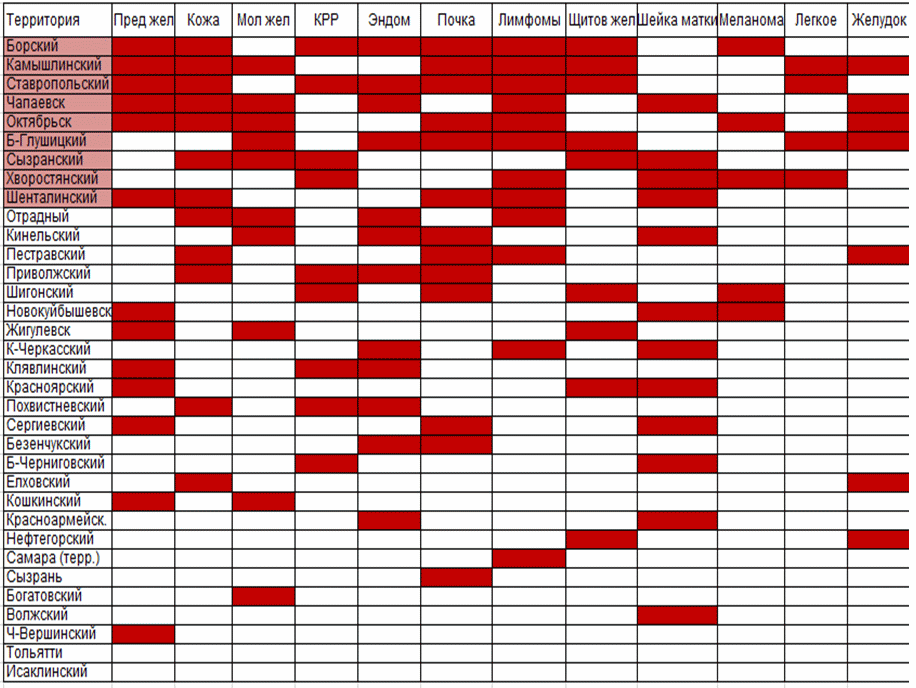 Достоверно высокая степень воздействия факторов риска.Приложение 13ДИНАМИКАПОВОЗРАСТНЫХ КОЭФФИЦИЕНТОВ СМЕРТНОСТИПРИ ЗЛОКАЧЕСТВЕННЫХ НОВООБРАЗОВАНИЯХ РАЗЛИЧНЫХ ЛОКАЛИЗАЦИЙВ САМАРСКОЙ ОБЛАСТИ В 2008 - 2017 ГОДАХВСЕГО (С00 - С96)Приложение 14УРОВНИСРЕДНЕГО СТАНДАРТИЗОВАННОГО ПОКАЗАТЕЛЯ СМЕРТНОСТИОТ ЗЛОКАЧЕСТВЕННЫХ НОВООБРАЗОВАНИЙ В АДМИНИСТРАТИВНЫХТЕРРИТОРИЯХ РОССИЙСКОЙ ФЕДЕРАЦИИ В ПЕРИОД 1992 - 1998 ГОДОВ(МРФ = 141,3 НА 100 ТЫС. НАСЕЛЕНИЯ)Самарская область занимает 32-е ранговое место по уровню среднего показателя (Мсо = 145,5 на 100 тыс. населения).Приложение 15УРОВНИСРЕДНЕГО СТАНДАРТИЗОВАННОГО ПОКАЗАТЕЛЯ СМЕРТНОСТИОТ ЗЛОКАЧЕСТВЕННЫХ НОВООБРАЗОВАНИЙ В АДМИНИСТРАТИВНЫХТЕРРИТОРИЯХ РОССИЙСКОЙ ФЕДЕРАЦИИ В ПЕРИОД 1999 - 2004 ГОДОВ(МРФ = 132,6 НА 100 ТЫС. НАСЕЛЕНИЯ)Самарская область занимает 53-е ранговое место по уровню сред. показателя (Мсо = 128,9 на 100 тыс. населения).Приложение 16УРОВНИСРЕДНЕГО СТАНДАРТИЗОВАННОГО ПОКАЗАТЕЛЯ СМЕРТНОСТИОТ ЗЛОКАЧЕСТВЕННЫХ НОВООБРАЗОВАНИЙ В АДМИНИСТРАТИВНЫХТЕРРИТОРИЯХ РОССИЙСКОЙ ФЕДЕРАЦИИ В ПЕРИОД 2005 - 2009 ГОДОВ(МРФ = 125,3 НА 100 ТЫС. НАСЕЛЕНИЯ)Самарская область занимает 60-е ранговое место по уровню сред. показателя (Мсо = 118,9 на 100 тыс. населения).Приложение 17УРОВНИСРЕДНЕГО СТАНДАРТИЗОВАННОГО ПОКАЗАТЕЛЯ СМЕРТНОСТИОТ ЗЛОКАЧЕСТВЕННЫХ НОВООБРАЗОВАНИЙ В АДМИНИСТРАТИВНЫХТЕРРИТОРИЯХ РОССИЙСКОЙ ФЕДЕРАЦИИ В ПЕРИОДВ 2010 - 2015 ГОДОВ(МРФ = 118,0 НА 100 ТЫС. НАСЕЛЕНИЯ)Самарская область занимает 51-е ранговое место по уровню сред. показателя (Мсо = 117,3 на 100 тыс. населения).Приложение 18ДИНАМИКА"ГРУБЫХ" ПОКАЗАТЕЛЕЙ СМЕРТНОСТИ ОТ ЗЛОКАЧЕСТВЕННЫХНОВООБРАЗОВАНИЙ В ГОРОДАХ И СЕЛЬСКИХ РАЙОНАХ САМАРСКОЙОБЛАСТИ В 2008 - 2017 ГОДАХПриложение 19СТРУКТУРАСМЕРТНОСТИ ОТ ЗЛОКАЧЕСТВЕННЫХ НОВООБРАЗОВАНИЙ В САМАРСКОЙОБЛАСТИ В 2008 - 2017 ГОДАХА. ОБА ПОЛАБ. МУЖЧИНЫВ. ЖЕНЩИНЫПриложение 20АНАЛИЗПОКАЗАТЕЛЕЙ СМЕРТНОСТИ В САМАРСКОЙ ОБЛАСТИ ПРИ РАЗЛИЧНЫХЛОКАЛИЗАЦИЯХ ЗЛОКАЧЕСТВЕННЫХ НОВООБРАЗОВАНИЙ В ПЕРИОД2008 - 2017 ГОДОВА. ОБА ПОЛАБ. МУЖЧИНЫВ. ЖЕНЩИНЫПриложение 21ИНТЕГРАЛЬНАЯ ОЦЕНКАКАЧЕСТВА ДИАГНОСТИКИ ЗЛОКАЧЕСТВЕННЫХ НОВООБРАЗОВАНИЙ(2018 ГОД)Приложение 21.1ИНТЕГРАЛЬНАЯ ОЦЕНКАКОНЕЧНЫХ ПОКАЗАТЕЛЕЙ ДЕЯТЕЛЬНОСТИ МЕДИЦИНСКИХ ОРГАНИЗАЦИЙПО РАЗДЕЛУ "КЛИНИЧЕСКИЕ ОНКООСМОТРЫ" (ИО КО)Приложение 21.2ИНТЕГРАЛЬНАЯ ОЦЕНКАКОНЕЧНЫХ ПОКАЗАТЕЛЕЙ ДЕЯТЕЛЬНОСТИ МЕДИЦИНСКИХ ОРГАНИЗАЦИЙПО РАЗДЕЛУ "ЦИТОЛОГИЧЕСКИЙ СКРИНИНГ РШМ" (ИО ЦС)Приложение 21.3ИНТЕГРАЛЬНАЯ ОЦЕНКАКОНЕЧНЫХ ПОКАЗАТЕЛЕЙ ДЕЯТЕЛЬНОСТИ МЕДИЦИНСКИХ ОРГАНИЗАЦИЙПО РАЗДЕЛУ "PSA-СКРИНИНГ" (ИММУНОФЕРМЕНТНЫЙ СКРИНИНГ PSAРАКА ПРЕДСТАТЕЛЬНОЙ ЖЕЛЕЗЫ)Приложение 21.4ИНТЕГРАЛЬНАЯ ОЦЕНКАКОНЕЧНЫХ ПОКАЗАТЕЛЕЙ ДЕЯТЕЛЬНОСТИ МЕДИЦИНСКИХ ОРГАНИЗАЦИЙПО РАЗДЕЛУ "СКРИНИНГ КОЛОРЕКТАЛЬНОГО РАКА" (ИО КРР)Приложение 21.5ИНТЕГРАЛЬНАЯ ОЦЕНКАКОНЕЧНЫХ ПОКАЗАТЕЛЕЙ ДЕЯТЕЛЬНОСТИ МЕДИЦИНСКИХ ОРГАНИЗАЦИЙПО РАЗДЕЛУ "ФЛЮОРОГРАФИЧЕСКИЙ СКРИНИНГ" (ИО ФГ)Приложение 21.6ИНТЕГРАЛЬНАЯ ОЦЕНКАКОНЕЧНЫХ ПОКАЗАТЕЛЕЙ ДЕЯТЕЛЬНОСТИ ЛПУ ПО РАЗДЕЛУ"МАММОГРАФИЧЕСКИЙ СКРИНИНГ" (ИО МГ)Приложение 21.7ИНТЕГРАЛЬНАЯ ОЦЕНКАКОНЕЧНЫХ ПОКАЗАТЕЛЕЙ ДЕЯТЕЛЬНОСТИ ЛПУ ПО РАЗДЕЛУ"ДИСПАНСЕРИЗАЦИЯ БОЛЬНЫХ С ПРЕДРАКОМ" (ИО ДП)Приложение 21.8ИНТЕГРАЛЬНАЯ ОЦЕНКА"ОНКОЛОГИЧЕСКОГО КОМПОНЕНТА ДВН" (ИО ДВН)Приложение 22ИНТЕГРАЛЬНАЯ ОЦЕНКАКАЧЕСТВА ДИСПАНСЕРИЗАЦИИ ОНКОБОЛЬНЫХ(2018 г.)Приложение 23ТЕРРИТОРИИ САМАРСКОЙ ОБЛАСТИ,ИМЕЮЩИЕ НЕУДОВЛЕТВОРИТЕЛЬНЫЕ ПОКАЗАТЕЛИ КАЧЕСТВА МЕДИЦИНСКОЙПОМОЩИ ОНКОЛОГИЧЕСКИМ БОЛЬНЫМ В ПЕРИОД 2008 - 2017 ГОДОВ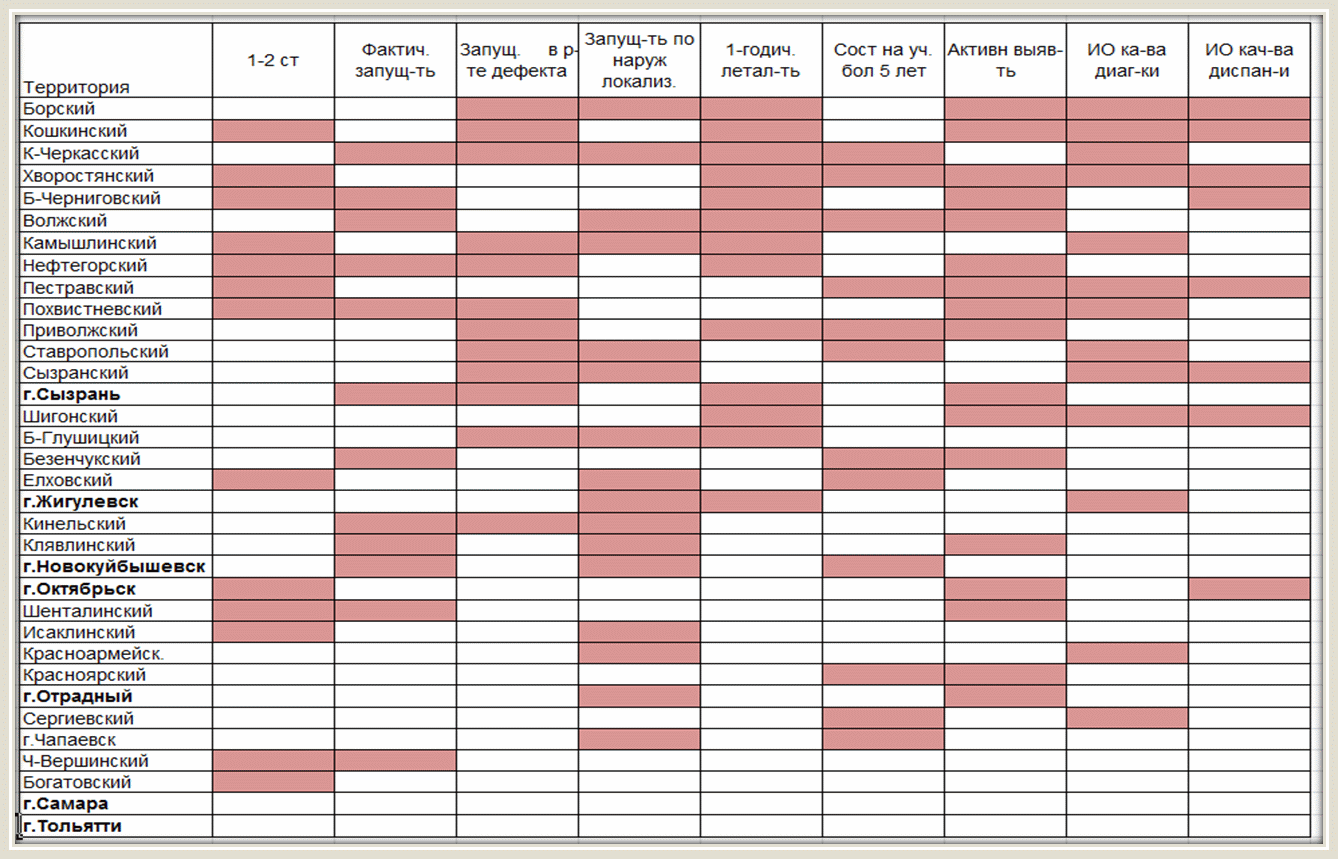 Приложение 24АНАЛИЗПОКАЗАТЕЛЕЙ КАЧЕСТВА МЕДИЦИНСКОЙ ПОМОЩИ В САМАРСКОЙ ОБЛАСТИПРИ РАЗЛИЧНЫХ ЛОКАЛИЗАЦИЯХ ЗЛОКАЧЕСТВЕННЫХ НОВООБРАЗОВАНИЙВ ПЕРИОД 2008 - 2017 ГОДОВПриложение 25ПЕРЕЧЕНЬЦЕНТРОВ АМБУЛАТОРНОЙ ОНКОЛОГИЧЕСКОЙ ПОМОЩИ (ЦАОП) САМАРСКОЙОБЛАСТИ, ИХ ОСНАЩЕНИЕ И КАДРЫПеречень и оснащение референс-центров Самарской областиПриложение 26ПЕРЕЧЕНЬОБОРУДОВАНИЯ ДЛЯ ПЕРЕОСНАЩЕНИЯ МЕДИЦИНСКИХ ОРГАНИЗАЦИЙ,ОКАЗЫВАЮЩИХ СПЕЦИАЛИЗИРОВАННУЮ МЕДИЦИНСКУЮ ПОМОЩЬОНКОЛОГИЧЕСКИМ БОЛЬНЫМ (В СООТВЕТСТВИИ С ПАСПОРТОМРЕГИОНАЛЬНОЙ ПРОГРАММЫ "БОРЬБА С ОНКОЛОГИЧЕСКИМИЗАБОЛЕВАНИЯМИ В САМАРСКОЙ ОБЛАСТИ" В 2018 - 2024 ГОДАХ)Приложение 27ДОЛЯ СПЕЦИАЛИСТОВ,ОБУЧЕНИЕ КОТОРЫХ ПЛАНИРУЕТСЯ В РАМКАХ РЕАЛИЗАЦИИРЕГИОНАЛЬНОЙ ПРОГРАММЫСписок изменяющих документов(в ред. Распоряжения Губернатора Самарской области от 30.09.2019 N 463-р)Список изменяющих документов(в ред. Распоряжения Губернатора Самарской области от 30.09.2019 N 463-р)ГодыСамарская областьСамарская областьПриволжский федеральный округПриволжский федеральный округРоссийская ФедерацияРоссийская ФедерацияГоды"Грубые" показателиСтандартизованные показатели"Грубые" показателиСтандартизованные показатели"Грубые" показателиСтандартизованные показатели2008 г.406,1252,2338,9222,9345,7217,72009 г.415,1254,3353,0227,4355,8223,82010 г.432,2262,5365,5231,1364,2229,92011 г.440,2259,9371,9228,1365,4228,82012 г.446,7261,3373,7227,6367,3228,62013 г.464,5267,3385,3229,2373,4233,42014 г.485,0275,1405,7235,2388,0242,02015 г.496,8279,4416,0241,4402,6245,12016 г.496,3276,9424,5242,6408,6247,62017 г.512,5283,9434,9246,6420,3251,0%27,012,627,89,720,714,6Годы0 - 29 лет30 - 39 лет40 - 49 лет50 - 59 лет60 - 69 лет70 лет и старше2008 г.20,187,7227,4612,31204,31629,42009 г.21,086,6226,3604,41208,01686,02010 г.21,185,6223,5599,71258,21791,42011 г.22,694,4230,3633,01199,81722,12012 г.23,588,7227,9613,21271,81695,42013 г.21,092,5226,0628,91363,41709,42014 г.20,992,9243,7627,31423,91785,82015 г.22,5101,7246,9626,91443,51807,52016 г.21,0107,2255,8632,31354,01847,82017 г.23,198,2280,0644,21377,61877,6%6,920,521,15,619,512,0Ранговое местоЛокализацияСтандартизованные показателиСтандартизованные показателиСтандартизованные показатели"Грубые" показатели"Грубые" показатели"Грубые" показателиСтруктура абсолютного приростаСтруктура абсолютного приростаСтруктура абсолютного приростаРанговое местоЛокализация2008 г.2017 г.Тенденция2008 г.2017 г.ПриростВозрастФактор рискаФактор риска и возраст<*>Локализация252,2283,912,6406,1512,5106,435,456,38,3Очень часто встречающиеся злокачественные новообразованияОчень часто встречающиеся злокачественные новообразованияОчень часто встречающиеся злокачественные новообразованияОчень часто встречающиеся злокачественные новообразованияОчень часто встречающиеся злокачественные новообразованияОчень часто встречающиеся злокачественные новообразованияОчень часто встречающиеся злокачественные новообразованияОчень часто встречающиеся злокачественные новообразованияОчень часто встречающиеся злокачественные новообразованияОчень часто встречающиеся злокачественные новообразованияОчень часто встречающиеся злокачественные новообразования1Колоректальный рак28,029,68,648,556,47,931,859,38,92Молочная железа30,333,314,145,556,711,218,771,99,43Легкое27,524,8-14,244,945,60,7<*><*><*>4Желудок17,913,4-23,229,726,0-3,7<*><*><*>5Предстательная железа33,555,969,543,788,845,19,277,013,8Часто встречающиеся злокачественные новообразованияЧасто встречающиеся злокачественные новообразованияЧасто встречающиеся злокачественные новообразованияЧасто встречающиеся злокачественные новообразованияЧасто встречающиеся злокачественные новообразованияЧасто встречающиеся злокачественные новообразованияЧасто встречающиеся злокачественные новообразованияЧасто встречающиеся злокачественные новообразованияЧасто встречающиеся злокачественные новообразованияЧасто встречающиеся злокачественные новообразованияЧасто встречающиеся злокачественные новообразования6Тело матки17,621,028,531,040,79,723,165,311,67Почка8,710,721,913,218,14,924,760,115,28Мочевой пузырь7,07,10,211,713,92,249,145,05,99Поджелудочная железа6,16,37,410,611,81,249,845,25,010Лимфомы7,310,643,210,015,35,311,580,67,911Яичник12,812,1-7,219,920,20,3<*><*><*>12Лейкозы7,08,29,19,212,02,850,145,34,713Шейка матки10,713,421,015,819,84,019,180,90,014Щитовидная железа4,77,565,76,611,04,48,981,39,815Меланома3,85,733,85,69,53,925,261,213,6Редко встречающиеся злокачественные новообразованияРедко встречающиеся злокачественные новообразованияРедко встречающиеся злокачественные новообразованияРедко встречающиеся злокачественные новообразованияРедко встречающиеся злокачественные новообразованияРедко встречающиеся злокачественные новообразованияРедко встречающиеся злокачественные новообразованияРедко встречающиеся злокачественные новообразованияРедко встречающиеся злокачественные новообразованияРедко встречающиеся злокачественные новообразованияРедко встречающиеся злокачественные новообразования16Мозг4,95,3-10,45,86,91,1<*><*><*>17Полость рта3,43,724,75,36,41,118,971,89,418Печень2,73,728,94,36,72,452,946,70,419Гортань3,12,7-13,14,64,80,2<*><*><*>20Пищевод2,62,5-3,64,34,70,4<*><*><*>21Глотка1,92,632,42,84,21,487,212,80,022Кости, мягкие ткани0,90,6-31,31,20,7-0,5<*><*><*>23Губа1,80,9-55,53,01,8-1,2<*><*><*>24Желчный пузырь1,41,2-5,82,62,3-0,3<*><*><*>Очень редко встречающиеся злокачественные новообразованияОчень редко встречающиеся злокачественные новообразованияОчень редко встречающиеся злокачественные новообразованияОчень редко встречающиеся злокачественные новообразованияОчень редко встречающиеся злокачественные новообразованияОчень редко встречающиеся злокачественные новообразованияОчень редко встречающиеся злокачественные новообразованияОчень редко встречающиеся злокачественные новообразованияОчень редко встречающиеся злокачественные новообразованияОчень редко встречающиеся злокачественные новообразованияОчень редко встречающиеся злокачественные новообразования25Вульва, влагалище1,32,19,83,04,61,6100,00,00,026Яичко1,92,163,62,52,50,09,290,80,027Глаз0,50,525,70,60,80,217,682,40,028Полость носа0,30,323,40,40,70,387,013,00,029Половой член0,50,646,30,61,00,422,969,57,7Немеланомный рак кожиНемеланомный рак кожиНемеланомный рак кожиНемеланомный рак кожиНемеланомный рак кожиНемеланомный рак кожиНемеланомный рак кожиНемеланомный рак кожиНемеланомный рак кожиНемеланомный рак кожиНемеланомный рак кожи30Кожа32,444,331,258,591,232,723,366,99,8Оба полаОба полаОба полаОба полаМужчиныМужчиныМужчиныМужчиныЖенщиныЖенщиныЖенщиныЖенщиныРанговое местоЗлокачественные новообразованияАбсолютное число%Ранговое местоЗлокачественные новообразованияАбсолютное число%Ранговое местоЗлокачественные новообразованияАбсолютное число%1С00 - С96942311001С00 - С96321291001С00 - С96621021002С501708518,12С61749523,32С501701927,43С441511116,03С44509915,93С441001216,14С6174958,04С6421936,84С54681311,05С5468137,25С6720986,55С5334405,56С1854925,86С1820596,46С1834335,57С6444454,77С3420106,37С7331945,18С19 - С2140504,38С19 - С2118415,78С5628454,69С7335843,89С1613214,19С6422523,610С5334403,710С81 - 8511913,710С19 - С2122093,611С3428933,111С329042,811С4316572,712С6728703,012С91 - С968932,812С81 - 8516462,713С5628453,013С437222,213С1612612,014С81 - 8528373,014С01 - 137132,214С91 - С9611451,815С1625822,715С007112,215С348831,416С4323792,516С624971,516С677721,217С91 - С9620382,217С40, 41, 47, 494821,517С40, 41, 47, 496231,018С01 - 1311871,318С70 - С714011,218С01 - 134740,819С40, 41, 47, 4911051,219С733901,219С70 - С714450,720С329801,020С151320,420С51, С523010,521С009351,021С691250,421С002240,422С70 - С718460,922С251190,422С251980,323С624970,523С60960,323С55, С57, С581720,324С253170,324С22700,224С691620,325С51, С523010,325С50660,225С171000,226С692870,326С37, С38, С39660,226С37, С38, С39900,127С151850,227С30 - С31540,227С32760,128С55, С57, С581720,228С17520,228С23 - С24580,129С37, С38, С391560,229С23 - С24440,129С15530,130С171520,230Прочие2850,930С30 - С31500,131С221140,131С22440,132С30 - С311040,132Прочие4510,733С23 - С241020,134С60960,135Прочие7360,8ГодыРаспространенность на 100 тыс. населенияРаспространенность на 100 тыс. населенияРаспространенность на 100 тыс. населенияИндекс накопления контингентовИндекс накопления контингентовИндекс накопления контингентовЛетальность контингентовЛетальность контингентовЛетальность контингентовГодыСамарская областьПриволжский федеральный округРоссийская ФедерацияСамарская областьПриволжский федеральный округРоссийская ФедерацияСамарская областьПриволжский федеральный округРоссийская Федерация20082019,01831,61834,65,45,85,78,38,69,020092042,21889,91896,35,45,85,78,38,58,720102153,41965,61969,05,55,85,88,38,28,420112251,32043,82043,95,66,06,07,47,77,920122314,92134,82095,45,86,26,27,17,47,520132428,52212,52164,05,86,36,46,87,27,220142532,02312,12257,25,96,36,46,57,06,920152622,42397,82329,86,16,56,55,96,96,820162722,22484,32385,06,56,66,65,86,56,420172824,82574,12475,36,56,76,75,56,26,4%42,341,934,922,317,419,5-36,8-28,1-31,1ГодыСамарская областьСамарская областьПриволжский федеральный округПриволжский федеральный округРоссийская ФедерацияРоссийская ФедерацияГоды"Грубые" показателиСтандартизованные показатели"Грубые" показателиСтандартизованные показатели"Грубые" показателиСтандартизованные показатели2008196,6119,9186,9115,4201,9124,22009195,9118,7187,8115,1204,9125,22010189,8124,0189,8115,6204,4124,02011209,6120,1191,3113,5202,5120,22012210,6119,0189,5110,8201,0117,72013211,3116,9190,4110,1201,1116,82014205,5112,6191,2109,4199,5114,62015203,8111,4196,7110,8202,5114,82016207,5111,6192,7107,0201,6112,82017201,3106,9190,7104,0197,9109,0%5,0-11,33,0-9,2-2,1-12,5Вид скрининга2018 г.2018 г.2018 г.2018 г.2017 г.2017 г.2017 г.2017 г.Вид скринингаОсмотрено абсолютное числоОхват (%)Выявлено, абсолютное числоВыявлено, %Осмотрено абсолютное числоОхват (%)Выявлено, абсолютное числоВыявлено, %Онкоосмотры219754184,3219790,090220159383,9619300,088Флюорографический скрининг232944686,761260,005231303785,631070,005Маммографический скрининг22873325,791510,06622472024,371530,068Цитологич. скрининг111857376,8880,001111811776,75240,002Иммуноферментный анализ-скрининг13932422,161220,08813127520,561200,091Скрининг колоректального рака23480421,05170,007<*><*><*><*>Диспансеризация больных с предраком1395835,362770,1981378635.262280,165Итого, взрослое население219754184,3226970,123220159383,9625750,117Итого, все население219754168,5926970,123220159368,6725750,117в том числе при диспансеризации взрослого населения50274819,293940,07850442119,241860,037Показатель2016 г.2017 г.2018 г.ТенденцияЧисло больных136351418414334+1,1Число койко-дней156092156716153174-2,3Прооперированные больные121351320212503-5,3Число операций127891342113171-1,9Умерших, всего637666-13,2Умерло после операции576760-8,9Послеоперационные больные осложнений295322366+13,7Хирургическая активность96,598,098,0=Работа койки323,6327,2323,2снижениеОборот койки28,329,630,2ростСредний койко-день11,511,010,7снижениеПредоперационный койко-день1,81,81,8=Послеоперационная летальность0,50,50,48снижениеГодыАктивная выявляемостьАктивная выявляемостьАктивная выявляемостьДоля первой и второй стадий (%)Доля первой и второй стадий (%)Доля первой и второй стадий (%)Доля четвертой стадии (%)Доля четвертой стадии (%)Доля четвертой стадии (%)Одногодичная летальностьОдногодичная летальностьОдногодичная летальностьДоля онкобольных, состоящих на учете 5 лет и болееДоля онкобольных, состоящих на учете 5 лет и болееДоля онкобольных, состоящих на учете 5 лет и болееГодыСамарская областьПриволжский федеральный округРоссийская ФедерацияСамарская областьПриволжский федеральный округРоссийская ФедерацияСамарская областьПриволжский федеральный округРоссийская ФедерацияСамарская областьПриволжский федеральный округРоссийская ФедерацияСамарская областьПриволжский федеральный округРоссийская Федерация200812,812,912,255,446,846,017,922,722,829,931,629,946,252,750,4200913,613,812,954,247,546,717,422,522,529,530,129,247,252,050,7201013,314,513,256,149,147,818,322,322,328,829,828,647,952,251,0201114,516,314,957,250,849,717,621,021,328,628,027,450,452,851,3201214,616,715,657,851,150,517,521,021,228,427,026,150,952,951,1201315,618,317,359,751,450,817,021,321,127,626,525,351,353,351,7201417,119,918,761,953,352,016,520,520,726,526,924,851,353,152,4201518,521,521,065,055,153,715,520,020,424,825,223,651,353,652,9201616,822,222,463,155,354,717,120,720,523,224,923,351,953,953,3201718,525,825,861,856,255,617,020,320,223,724,022,552,553,953,9% прироста 2008 - 2017 годов47,1100,0121,418,120,621,3-8,5-11,4-11,8-22,7-23,225,812,73,46,9201819,3<*><*>62,3<*><*>17,0<*><*>23,7<*><*>53,4<*><*>ГодыЗапущенность наружных локализаций"Фактическая" запущенностьЗапущенность в связи с дефектами лечения или диагностики200819,532,27,1200919,332,45,9201019,131,94,1201118,228,92,9201218,628,22,3201317,326,57,9201416,124,97,8201515,725,97,4201617,328,18,1201718,427,910,4201819,127,98,9N п/пНаименование показателяБазовое значение (2017 год)ГодыГодыГодыГодыГодыГодыГодыN п/пНаименование показателяБазовое значение (2017 год)20182019202020212022202320241.Смертность от новообразований, в том числе от злокачественных новообразований204,0203,8202,8201,8199,0197,0195,0192,92.Доля злокачественных новообразований, выявленных на первой и второй стадиях61,758,058,559,060,161,262,363,03.Удельный вес больных со злокачественными новообразованиями, состоящих на учете 5 лет и более52,552,753,053,253,554,054,555,04.Показатель одногодичной летальности23,723,022,722,522,322,021,521,0N п/пНаименование мероприятия, контрольной точкиСроки реализации (начало - окончание)Ответственный исполнительХарактеристика результата1. Совершенствование комплекса мер первичной профилактики злокачественных новообразований, направленных на снижение степени воздействия на население региона факторов риска злокачественных новообразований1. Совершенствование комплекса мер первичной профилактики злокачественных новообразований, направленных на снижение степени воздействия на население региона факторов риска злокачественных новообразований1. Совершенствование комплекса мер первичной профилактики злокачественных новообразований, направленных на снижение степени воздействия на население региона факторов риска злокачественных новообразований1. Совершенствование комплекса мер первичной профилактики злокачественных новообразований, направленных на снижение степени воздействия на население региона факторов риска злокачественных новообразований1. Совершенствование комплекса мер первичной профилактики злокачественных новообразований, направленных на снижение степени воздействия на население региона факторов риска злокачественных новообразований1.1.Совершенствование механизмов регионального законодательства с целью формирования здорового образа жизни (далее - ЗОЖ) среди населения Самарской области (далее - СО):разработка и принятие региональных правовых и законодательных актов по:ограничению потребления табака в целях создания благоприятной общественной среды;вопросам развития спорта и пропаганды физической культуры;безопасности продуктов питания;борьбе с алкоголизмом и наркоманией;экологической и инфекционной безопасности;повышению ответственности работодателей за здоровье работников организации;повышению ответственности граждан за свое здоровье01.07.2019 - 31.12.2024Самарская Губернская Дума (по согласованию),министерство здравоохранения СО (далее - Минздрав),главный внештатный специалист Минздрава (далее - ГВС) по онкологии,медицинской профилактикеПо результатам запланированных мероприятий (пп. 1.1 - 1.6) ожидается:1. Повышение информированности населения о наиболее важных факторах риска развития онкологических заболеваний, в том числе о вреде активного и пассивного потребления табака, электронных сигарет и кальянов, о злоупотреблении алкоголем, низкой физической активности, избыточной массе тела и способах преодоления зависимостей, о пользе физической активности, повышение мотивации к регулярным занятиям физической культурой и спортом, а также профилактике инфекционных факторов.Увеличение доли граждан, приверженных ЗОЖ, с 53,2% в 2019 году до 60,0% в 2024 году.К 2024 году охват взрослого населения в рамках информационных кампаний возрастет до 50,0%, несовершеннолетних - до 75%;2. Снижение потребления табачной продукции с 27,7% в 2019 году до 26,0% в 2024 году, в том числе среди взрослых несовершеннолетних;3. Снижение потребления алкогольной продукции с 5,9 литра на душу населения в 2019 году до 5,5 литра в 2024 году;4. Повышение физической активности у жителей Самарской области с 39,0% в 2019 году до 55,0% в 2024 году;5. Снижение к 2024 году распространенности аногенитальных бородавок у девочек-подростков (в этот период в 4 возрастную категорию (15 - 17 лет) вступят девочки, привитые от ВПЧ в 2020 - 2021 годах). В последующем к 2030 году следует ожидать снижение заболеваемости рака шейки матки;6. Повышение показателей охвата населения скрининговыми обследованиями:6.1. Охват маммографией в период с 2019 по 2024 год возрастет с 77,0% до 83,0%; при этом общий показатель охвата среди всего жен. населения ст. 40 лет возрастет с 25,8% до 32,0%;6.2. Охват цитологическими исследованиями шейки матки, в том числе методом жидкостной цитологии, в период 2019 - 2024 годов возрастет с 90,9% до 95,0%; при этом общий показатель охвата среди всего женского населения старше 18 лет возрастет с 76,9% до 83,0%;6.3. Охват тестом кала на скрытую кровь в период 2019 - 2024 годов возрастет с 74,9% до 81,0%; при этом общий показатель охвата среди всего населения старше 50 лет возрастает с 21,1% до 27,0%;6.4. Охват PSA-скринингом в период 2019 - 2024 годов возрастет с 74,5% до 80,5%; общий охват среди мужского населения старше 40 лет возрастет с 22,2% до 28,2%1.2.Создание мотивационной среды для предприятий по формированию ЗОЖ у населения СО:разработка и поэтапная реализация межведомственного плана мероприятий ("дорожной карты") по стимулированию, активному внедрению в производство товаров и услуг, направленных на обеспечение высококачественными местными продуктами для формирования безопасной экологической среды жизнедеятельности населения СО, включающего разделы по:обеспечению населения СО безопасными пищевыми продуктами;реализации информационно-коммуникационной кампании по размещению на продукции отличительных знаков и информационных сообщений, связанных с правилами здорового питания;привлечению производителей региона к коммуникационной кампании по здоровому питанию;стимулированию местных товаропроизводителей к производству продукции, отвечающей современным требованиям качества и безопасности;увеличению физической активности населения01.01.2019 - 31.12.2024Минздрав, министерство сельского хозяйства и продовольствия СО,министерство строительства СО,министерство труда, занятости и миграционной политики СО,министерство спорта СО,министерство транспорта и автомобильных дорог СО,министерство образования и науки СО,министерство промышленности и торговли СО,министерство лесного хозяйства, охраны окружающей среды и природопользования СО,министерство социально-демографической и семейной политики СО,министерство культуры СОПо результатам запланированных мероприятий (пп. 1.1 - 1.6) ожидается:1. Повышение информированности населения о наиболее важных факторах риска развития онкологических заболеваний, в том числе о вреде активного и пассивного потребления табака, электронных сигарет и кальянов, о злоупотреблении алкоголем, низкой физической активности, избыточной массе тела и способах преодоления зависимостей, о пользе физической активности, повышение мотивации к регулярным занятиям физической культурой и спортом, а также профилактике инфекционных факторов.Увеличение доли граждан, приверженных ЗОЖ, с 53,2% в 2019 году до 60,0% в 2024 году.К 2024 году охват взрослого населения в рамках информационных кампаний возрастет до 50,0%, несовершеннолетних - до 75%;2. Снижение потребления табачной продукции с 27,7% в 2019 году до 26,0% в 2024 году, в том числе среди взрослых несовершеннолетних;3. Снижение потребления алкогольной продукции с 5,9 литра на душу населения в 2019 году до 5,5 литра в 2024 году;4. Повышение физической активности у жителей Самарской области с 39,0% в 2019 году до 55,0% в 2024 году;5. Снижение к 2024 году распространенности аногенитальных бородавок у девочек-подростков (в этот период в 4 возрастную категорию (15 - 17 лет) вступят девочки, привитые от ВПЧ в 2020 - 2021 годах). В последующем к 2030 году следует ожидать снижение заболеваемости рака шейки матки;6. Повышение показателей охвата населения скрининговыми обследованиями:6.1. Охват маммографией в период с 2019 по 2024 год возрастет с 77,0% до 83,0%; при этом общий показатель охвата среди всего жен. населения ст. 40 лет возрастет с 25,8% до 32,0%;6.2. Охват цитологическими исследованиями шейки матки, в том числе методом жидкостной цитологии, в период 2019 - 2024 годов возрастет с 90,9% до 95,0%; при этом общий показатель охвата среди всего женского населения старше 18 лет возрастет с 76,9% до 83,0%;6.3. Охват тестом кала на скрытую кровь в период 2019 - 2024 годов возрастет с 74,9% до 81,0%; при этом общий показатель охвата среди всего населения старше 50 лет возрастает с 21,1% до 27,0%;6.4. Охват PSA-скринингом в период 2019 - 2024 годов возрастет с 74,5% до 80,5%; общий охват среди мужского населения старше 40 лет возрастет с 22,2% до 28,2%1.3.Развитие межсекторального и межведомственного взаимодействия для эффективной пропаганды ЗОЖ на территории СО, мер профилактики факторов риска развития онкологических заболеваний.Ежегодное заключение не менее 10 договоров о сотрудничестве с муниципалитетами территорий для формирования у населения ЗОЖ и профилактики онкологических заболеваний01.01.2019 - 31.12.2024Минздрав,ГБУЗ "Самарский областной центр медицинской профилактики "Центр общественного здоровья"(далее - центр медпрофилактики),ГБУЗ "Самарский областной клинический онкологический диспансер" (далее - ГБУЗ СОКОД)1.4.Реализация Плана мероприятий "дорожной карты" по проведению информационно-коммуникационной кампании и массовых мероприятий, направленных на формирование ЗОЖ и профилактику социально значимых, в том числе онкологических, заболеваний01.01.2019 - 31.12.2024Минздрав, министерство социально-демографической и семейной политики СО, министерство культуры СО, министерство образования и науки СО,министерство спорта СО1.4.1.Изготовление и размещение в средствах массовой информации (печатные СМИ, телевидение и радио) информационных материалов, социальной рекламы о вреде потребления табака, алкоголя01.01.2019 - 31.12.2024Минздрав, министерство социально-демографической и семейной политики СО, министерство культуры СО, министерство образования и науки СО,министерство спорта СО1.4.2.Создание и размещение наружной рекламы и иных видов рекламно-информационных материалов антитабачной, антиалкогольной направленности, способствующих повышению физической активности, формированию ЗОЖ и направленных на профилактику основных факторов риска развития социально значимых, хронических неинфекционных, в том числе онкологических, заболеваний (далее - НИЗ)01.01.2019 - 31.12.2024Минздрав, министерство социально-демографической и семейной политики СО, министерство культуры СО, министерство образования и науки СО,министерство спорта СО1.4.3.Разработка и тиражирование печатных образовательных материалов для разных групп населения по профилактике факторов риска развития хронических НИЗ и формированию ЗОЖ1.4.4.Развитие интернет-портала для населения по формированию ЗОЖ и профилактике онкологических заболеваний1.5.Организационно-методическая поддержка и обучение медицинских кадров, педагогов, психологов, волонтеров, различных групп общественности по вопросам профилактики хронических НИЗ:внедрение блока лекций по первичной профилактике рака в программу обучения на циклах тематического усовершенствования врачей и студентов;разработка и реализация ежегодной лекторской программы мероприятий в целевых аудиториях и проектов по пропаганде ЗОЖ: разработка тематики и подготовка 12 лекций для трех групп (до 18 лет, от 18 до 55 лет, от 40 лет и старше) различных целевых аудиторий по пропаганде ЗОЖ и профилактике факторов риска развития онкологических заболеваний, срок - до 31.12.2020;организационное-методическое сопровождение, обучение и повышение квалификации специалистов системы здравоохранения по профилактике хронических НИЗ;01.01.2019 - 31.12.2024Минздрав,министерство образования и науки СО,ФГБОУ ВО "Самарский государственный медицинский университет" Минздрава России (далее - СамГМУ) (по согласованию)проведение областных, обеспечение участия в региональных, федеральных научно-практических, информационно-пропагандистских мероприятиях (конференции, выставки, конкурсы, фестивали и т.д.) по профилактике факторов риска НИЗ и формированию ЗОЖ;информационно-разъяснительная работа, направленная на пропаганду ЗОЖ среди учащихся, студентов, родителей, преподавателей муниципальных образовательных и средне-специальных учебных заведений Самарской области;развитие волонтерского движения в части пропаганды ЗОЖ, активного долголетия, профилактики алкоголизма и табакокурения, избыточной массы тела1.6.Совершенствование системы медицинской помощи по первичной профилактике хронических заболеваний, в том числе онкологических01.01.2019 - 31.12.2024ГБУЗ СОКОД,Центры здоровья и отделения профилактики в медицинских организациях (далее - МО)1.6.1.Внедрение новых форм борьбы с табакокурением, злоупотреблением алкоголем, лечения табачной зависимости, коррекции избыточной массы тела и расширение службы помощи в преодолении зависимостей в лечебно-профилактических учреждениях СО1.6.2.Развитие и совершенствование работы "Школ здоровья" в МО1.6.3.Профилактика инфекционных факторов риска развития онкологических заболеваний:иммунизация девочек в возрасте 9 - 12 лет против вируса папилломы человека1.6.4.Проведение мероприятий по профилактике рака в группах населения повышенного риска:формирование групп риска методом анкетирования при проведении профилактических осмотров и диспансеризации населения;своевременная коррекция поведенческих факторов среди сформированных групп риска;организация и проведение профилактических осмотров работников канцерогеноопасных предприятий:организация мероприятий по профилактике наследственного рака.Для формирования регистра предполагается:разработка специальной анкеты с использованием клинико-генеалогического и синдромологического методов и порядка ее анализа и обработки;01.01.2019 - 31.12.2024Минздрав, центр медпрофилактики,отделения профилактики МО,центры здоровья предприятийформирование регистра лиц с наследственной предрасположенностью к злокачественным новообразованиям;организация генетического консультирования семей, в которых диагностированы 2 и более случаев злокачественных новообразований среди кровных родственников;определение показания для проведения молекулярно-генетических исследований и организация молекулярной диагностики наследственных синдромов;определение алгоритмов обследований и лечения для групп риска с наследственной предрасположенностью к злокачественным новообразованиям1.6.5.Организация мер по мотивации населения к лечению хронических заболеваний, в том числе заболеваний, следствием которых является повышенный риск развития злокачественных новообразований.Планируется проведение следующих мероприятий:Международный день отказа от курения (каждый третий четверг ноября) - 6 акций;Всемирный день борьбы с курением (31 мая) - 6 акций;Европейская неделя ранней диагностики опухолей головы и шеи - 6 акций;Международный день борьбы с раком (4 февраля) - 6 акцийЕжегодноМинздрав,центр медпрофилактики,ГБУЗ СОКОД1.6.6.Меры по мотивации населения к своевременному прохождению программы диспансеризации и скрининговых программ раннего выявления злокачественных новообразований:пропаганда в средствах массовой информации необходимости своевременного прохождения диспансеризации среди населения.Предполагается к 2020 году подготовить специальный целевой ролик и организовать ежедневные его демонстрации в каждой медицинской организации;организация мероприятий по упрощению процедуры прохождения диспансеризации и профилактических медицинских осмотров:организация медицинских исследований в вечерние часы и выходные дни;предоставление возможности дистанционной записи на медицинские обследования;ЕжегодноМинздрав,МО,центр медпрофилактикиразработка и размещение наглядной справочной информации в медицинских учреждениях о необходимости и порядке прохождения обследований в рамках онкопоиска, диспансеризации и других видов профилактических осмотров;включение скрининговых методик обследований на выявление онкологических заболеваний в перечень обследований программ диспансеризации и профилактических осмотров;обеспечение выполнения консультаций врачей-специалистов и современных методик, необходимых для специализированного, в том числе высокотехнологичного, лечения выявленных при скрининговых обследованиях предраковых и фоновых заболеваний.Пропаганда среди населения необходимости дообследования, лечения и наблюдения в специализированных медицинских подразделениях, оснащенных современным лечебно-диагностическим оборудованием, для выявления и лечения ранних, в том числе доклинических, форм злокачественных новообразований: в ЦАОПах, в областном гастроэнтерологическом центре (Дорожная клиническая больница на ст. Самара ОАО РЖД); в маммологическом центре и центре онкопатологии репродуктивных органов (шейки матки, эндометрия и предстательной железы) (ГБУЗ СОКОД);повышение мотивации и приверженности лечению пациентов с подтвержденным диагнозом злокачественного новообразования:проведение мероприятий по формированию положительного образа врача-онколога: представление в СМИ и социальных сетях различной информации о достижениях онкослужбы и примерах успешного лечения злокачественных новообразований;проведение специальных тренингов с врачами по отработке навыков специального деонтологического обслуживания онкологического пациента с целью привлечения его и его семьи к процессу лечения;организация работы автоматической телефонной системы sms-оповещений пациентов с напоминанием даты визита к врачу2. Совершенствование комплекса мер вторичной профилактики злокачественных новообразований2. Совершенствование комплекса мер вторичной профилактики злокачественных новообразований2. Совершенствование комплекса мер вторичной профилактики злокачественных новообразований2. Совершенствование комплекса мер вторичной профилактики злокачественных новообразований2. Совершенствование комплекса мер вторичной профилактики злокачественных новообразований2.1.Повышение эффективности онкоскрининга, в т.ч. в ходе диспансеризации взрослого населения, через регулярный анализ результатов при поддержке методологии онкоскрининга силами организационно-методологического отдела ГБУЗ СОКОД01.01.2019 - 31.12.2024Минздрав,ГБУЗ СОКОД,ГВС по онкологии,МОПланируется, что в период 2019 - 2024 годов увеличится число пациентов, выявленных в ходе:- маммографического скрининга (увеличится с 151 до 170);- цитологического скрининга предрака и рака шейки матки (с 8 до 20);- КСК-скрининга рака и предрака толстой кишки (с 17 до 50);- PSA-скрининга рака предстательной железы (с 122 до 140).Планируется, что доля цифровых маммографий к 2024 году составит 70%, а доля "двойного пересмотра" маммограмм - 80%2.2.Разработка и внедрение программы ФКС-скрининга колоректального рака среди мужчин трудоспособного возраста01.01.2019 - 31.12.2024Минздрав,ГБУЗ СОКОД,ГВС по онкологии,МОПланируется, что охват ФКС-скринингом мужчин трудоспособного возраста к 2024 году составит 10%, а выявляемость - 0,09%2.3.Разработка и внедрение программы скрининга рака шейки матки среди женщин трудоспособного возраста методом жидкостной цитологии01.01.2019 - 31.12.2024Минздрав,ГБУЗ СОКОД,ГВС по онкологии,МОПланируется, что охват цитологическим скринингом женщин трудоспособного возраста методом жидкостной цитологии к 2024 году составит 5%, а выявляемость - 0,05%2.4.Повышение эффективности проведения онкоосмотров, в т.ч. в ходе диспансеризации взрослого населения, через регулярный анализ результатов и контроль работы смотровых кабинетов при поддержке методологии проведения онкоосмотров силами организационно-методологического отдела ГБУЗ СОКОД01.01.2019 - 31.12.2024Минздрав,ГБУЗ СОКОД,ГВС по онкологии,МОПланируется, что охват онкоосмотрами в период 2018 - 2024 годов возрастет с 84,3% до 90,0%, а выявляемость рака - с 0,09% до 0,12% от числа осмотренных или с 14,2% до 17,2% от впервые выявленных онкобольных2.5.Повышение эффективности проведения диспансерных осмотров больных с фоновыми и предраковыми заболеваниями через регулярный анализ результатов при поддержке методологии их проведения силами организационно-методологического отдела ГБУЗ СОКОД.Диспансерное наблюдение будет проводиться с использованием современных методик, позволяющих выявлять злокачественные новообразования в ранних и доклинических стадиях процесса, в т.ч. хромоскопия, ультразвуковая эндоскопия, приборы с увеличением, пункции непальпируемых образований под контролем R- или УЗ-лучей с последующими цитоморфологическими исследованиями пунктата01.01.2019 - 31.12.2024Минздрав,ГБУЗ СОКОД,ГВС по онкологии,МОПланируется, что охват диспансерными осмотрами больных с фоновыми и предраковыми заболеваниями в период 2018 - 2024 годов возрастет с 95,3% до 97,0%, а выявляемость рака - с 0,2% до 0,3% от числа осмотренных или с 2,0% до 3,0% от впервые выявленных онкобольных2.6.Проведение видеоселекторных семинаров с медицинскими организациями, оказывающими первичную медико-санитарную помощь по вопросам онкологической настороженности.Семинары будут проводиться ежеквартально согласно графику и будут посвящены вопросам клиники, диагностики и раннего выявления злокачественных новообразований. Основная цель их проведения - формирование онконастороженности врачей всех специальностей01.01.2019 - 31.12.2024Минздрав,ГБУЗ СОКОД,ГВС по онкологии,МОПланируется, что в период 2019 - 2024 годов увеличится число пациентов, выявленных в ходе:- маммографического скрининга (увеличится с 151 до 170);- цитологического скрининга предрака и рака шейки матки (с 8 до 20);- КСК-скрининга рака и предрака толстой кишки (с 17 до 50);- PSA-скрининга рака предстательной железы (с 122 до 140).Планируется, что доля цифровых маммографий к 2024 году составит 70%, а доля "двойного пересмотра" маммограмм - 80%2.7.Разбор запущенных случаев онкологических заболеваний на экспертном совете онкологов.Ежеквартально в ходе сверок на базе организационно-методического кабинета будет проводиться обсуждение и утверждение методов активного выявления причин запущенности и причин учета после смерти с описанием дефектов с последующей трансляцией результатов мониторинга онкологического компонента деятельности МО в общую лечебную сеть01.01.2019 - 31.12.2024Минздрав,ГБУЗ СОКОД,ГВС по онкологии,МОПланируется, что охват ФКС-скринингом мужчин трудоспособного возраста к 2024 году составит 10%, а выявляемость - 0,09%2.8.Разработка методических рекомендаций по онкоскринингам, онкоосмотрам и диспансеризации взрослых с предраковыми заболеваниями, а также стандартов с алгоритмами дальнейшего ведения пациентов с обязательной регистрацией лиц повышенного онкологического риска.Подготовка и издание методических рекомендаций "Порядок организации и проведения мероприятий в системе активного выявления злокачественных новообразований и их рецидивов"01.01.2019 - 31.12.2024Минздрав,ГБУЗ СОКОД,ГВС по онкологии,МОПланируется, что охват цитологическим скринингом женщин трудоспособного возраста методом жидкостной цитологии к 2024 году составит 5%, а выявляемость - 0,05%3. Внедрение комплекса мер, направленных на развитие амбулаторно-поликлинического звена онкологической службы3. Внедрение комплекса мер, направленных на развитие амбулаторно-поликлинического звена онкологической службы3. Внедрение комплекса мер, направленных на развитие амбулаторно-поликлинического звена онкологической службы3. Внедрение комплекса мер, направленных на развитие амбулаторно-поликлинического звена онкологической службы3. Внедрение комплекса мер, направленных на развитие амбулаторно-поликлинического звена онкологической службы3.1.Организация и оснащение ЦАОП на базе ГБУЗ СО "Самарская городская клиническая больница N 8" (далее - СГКБ N 8)01.01.2019 - 31.12.2019Минздрав,ГБУЗ СОКОД,ГВС по онкологии,МО,ГБУЗ "Самарский областной медицинский информационно-аналитический центр" (далее - ГБУЗ МИАЦ),СГКБ N 8Штатное расписание ЦАОП будет укомплектовано 8,5 ст. врачей-онкологов, 4,0 ст. врачей-эндоскопистов, 3,0 ст. врачей УЗДГ, 2,0 ст. врачей-рентгенологов; 1,0 ст. врача-патологоанатома; 2,0 ст. врачей паллиативной помощи и 2,0 ст. врачей-реабилитологов.В структуру ЦАОП будут входить колл-центр, онкоотделение, диагностическое отделение с КТ-томографом, ПАО, кабинет реабилитации и противоболевой терапии.ЦАОП будет оснащен 2 видеогастроскопами, 2 видеоколоноскопами, 2 аппаратами УЗИ экспертного класса, 1 маммографом с функцией томосинтеза, рентгенологической системой для оцифровки изображений, локальным архивом, входящим в единую платформу RIS, комплектом оборудования для ПАО с возможностью подключения к ЛИС.Деятельность ЦАОП планируется осуществлять на специально выделенных отдельных площадях, где будут созданы условия для врачебного приема маломобильных граждан3.2.Переоснащение медицинским и компьютерным оборудованием медицинских организаций, входящих в зону ответственности ЦАОП на базе СГКБ N 801.01.2019 - 31.12.2019Минздрав,ГБУЗ СОКОД,ГВС по онкологии,ГБУЗ МИАЦ,ГБУЗ СО "Самарская медико-санитарная часть N 5 Кировского района" (далее - СМСЧ N 5),ГБУЗ СО "Самарская городская поликлиника N 4" (далее - СГП N 4)СМСЧ N 5 будет оснащена локальным архивом, входящим в единую платформу RIS, рентгенологической системой для оцифровки изображений и цифровым маммографом.СГП N 4 будет оснащена локальным архивом, входящим в единую платформу RIS, рентгенологической системой для оцифровки изображений и цифровым маммографом3.3.Внедрение в деятельность ЦАОП на базе СГКБ N 8 мультидисциплинарного подхода к диагностике, лечению и динамическому наблюдению пациентов01.01.2019 - 31.12.2019Минздрав,ГБУЗ СОКОД,ГВС по онкологии,ГБУЗ МИАЦ,СГКБ N 8,СМСЧ N 5,СГП N 4В региональный порядок деятельности онкослужбы (приказ Минздрава от 15.05.2014 N 684) будут внесены изменения, регламентирующие порядок и схемы маршрутизации пациентов СГКБ N 8, СМСЧ N 5 и СГП N 4.С помощью единых МИС, РИС и каналов телемедицинской связи будет объединен онкологический компонент деятельности СГКБ N 8, СМСЧ N 5 и СГП N 4 на основе организации единого колл-центра, ведения электронной медицинской карты, архива медицинских изображений, скринингового регистра и онкорегистра.Увеличится число исследований, выполняемых на КТ-томографах, функционирующих на базе учреждений общей лечебной сети - с 3214 до 3450 на одну единицу оборудования.Среднее время от момента подозрения до установки диагноза злокачественного новообразования должно будет снизиться с 60 до 58 дней.Среднее время от момента установки диагноза злокачественного новообразования до начала спецлечения должно будет снизиться с 30 до 28 дней:охват диспансерным наблюдением онкобольных возрастет с 44,5% до 50,0%;охват лечением онкобольных с хронической болезнью сердца (далее - ХБС) наркотическими препаратами возрастет с 37,0% до 47,0%3.4.Организация и оснащение ЦАОП на базе ГБУЗ СО "Самарская городская больница N 7" (далее - СГБ N 7)01.01.2020 - 31.12.2020Минздрав СО,ГВС по онкологии,ГБУЗ МИАЦ,СГБ N 7Штатное расписание ЦАОП будет укомплектовано 3,25 ст. врачей-онкологов, 3,0 ст. врачей-эндоскопистов, 2,0 ст. врачей УЗДГ, 2,0 ст. врачей-рентгенологов; 1,0 ст. врача-патологоанатома; 2,0 ст. врачей паллиативной помощи и 2,0 ст. врачей-реабилитологов.В структуру ЦАОП будут входить колл-центр, онкоотделение, диагностическое отделение, ПАО, кабинет реабилитации и противоболевой терапии.ЦАОП будет оснащен 2 видеогастроскопами, 2 видеоколоноскопами, 2 аппаратами УЗИ экспертного класса, 1 маммографом с функцией томосинтеза, локальным архивом, входящим в единую платформу RIS, комплектом оборудования для ПАО с возможностью подключения к ЛИС.Деятельность ЦАОП планируется осуществлять на специально выделенных отдельных площадях, где будут созданы условия для врачебного приема маломобильных граждан3.5.Переоснащение медицинским и компьютерным оборудованием медицинских амбулаторно-поликлинических отделений СГБ N 701.01.2020 - 31.12.2020Минздрав СО,ГБУЗ СОКОД,ГБУЗ МИАЦ,СГБ N 7Отделения СГБ N 7 будут оснащены локальным архивом, входящим в единую платформу RIS, рентгенологической системой для оцифровки изображений3.6.Организация и оснащение ЦАОП на базе ГБУЗ СО "Самарская городская больница N 10" (далее - СГБ N 10)01.01.2020 - 31.12.2020Минздрав СО, ГВС по онкологии,ГБУЗ СОКОД,СГБ N 10Штатное расписание ЦАОП будет укомплектовано 3,5 ст. врачей-онкологов, 3,0 ст. врачей-эндоскопистов, 2,0 ст. врачей УЗДГ, 2,0 ст. врачей-рентгенологов; 1,0 ст. врача-патологоанатома; 2,0 ст. врачей паллиативной помощи и 2,0 ст. врачей-реабилитологов.В структуру ЦАОП будут входить колл-центр, онкоотделение, диагностическое отделение, ПАО, кабинет реабилитации и противоболевой терапии.ЦАОП будет оснащен 2 видеогастроскопами, 2 видеоколоноскопами, 2 аппаратами УЗИ экспертного класса, 1 маммографом с функцией томосинтеза, локальным архивом, входящим в единую платформу RIS, комплектом оборудования для ПАО с возможностью подключения к ЛИС.Деятельность ЦАОП планируется осуществлять на специально выделенных отдельных площадях, где будут созданы условия для врачебного приема маломобильных граждан3.7.Переоснащение медицинским и компьютерным оборудованием медицинских амбулаторно-поликлинических отделений СГБ N 1001.01.2020 - 31.12.2020Минздрав,ГБУЗ СОКОД,ГБУЗ МИАЦ,СГБ N 10Отделения СГБ N 10 будут оснащены локальным архивом, входящим в единую платформу RIS, рентгенологической системой для оцифровки изображений3.8.Организация и оснащение ЦАОП на базе ГБУЗ СО "Самарская городская поликлиника N 1" (далее - СГП N 1)01.01.2020 - 31.12.2020Минздрав,ГБУЗ СОКОД,ГВС по онкологии,ГБУЗ МИАЦ,СГП N 1Штатное расписание ЦАОП будет укомплектовано 13,75 ст. врачей-онкологов, 3,0 ст. врачей-эндоскопистов, 3,0 ст. врачей УЗДГ, 2,0 ст. врачей-рентгенологов; 2,0 ст. врачей паллиативной помощи и 2,0 ст. врачей-реабилитологов.В структуру ЦАОП будут входить колл-центр, онкоотделение, диагностическое отделение, кабинет реабилитации и противоболевой терапии.ЦАОП будет оснащен 2 видеогастроскопами, 2 видеоколоноскопами, 2 аппаратами УЗИ экспертного класса, 1 маммографом с функцией томосинтеза, локальным архивом, входящим в единую платформу RIS.Деятельность ЦАОП планируется осуществлять на специально выделенных отдельных площадях, где будут созданы условия для врачебного приема маломобильных граждан3.9.Переоснащение медицинским и компьютерным оборудованием медицинских организаций, входящих в зону ответственности ЦАОП на базе СГП N 101.01.2020 - 31.12.2020Минздрав,ГБУЗ СОКОД,ГВС по онкологии,ГБУЗ МИАЦ,СГП N 1ГБУЗ СО "Самарская медико-санитарная часть N 2 Промышленного района" (далее - СМСЧ N 2),СГКП N 15,СГП N 14,СГП N 6СМСЧ N 2 будет оснащена локальным архивом, входящим в единую платформу RIS, рентгенологической системой для оцифровки изображений и цифровым маммографом;СГКП N 15 будет оснащена локальным архивом, входящим в единую платформу RIS;СГП N 14 будет оснащена локальным архивом, входящим в единую платформу RIS, рентгенологической системой для оцифровки изображений;СГП N 6 будет оснащена локальным архивом, входящим в единую платформу RIS, рентгенологической системой для оцифровки изображений и цифровым маммографом3.10.Организация и оснащение ЦАОП на базе ГБУЗ СО "Самарская городская больница N 6" (далее - СГБ N 6)01.01.2020 - 31.12.2020Минздрав,ГБУЗ СОКОД,ГВС по онкологии,ГБУЗ МИАЦ,СГБ N 6Штатное расписание ЦАОП будет укомплектовано 10,5 ст. врачей-онкологов, 3,0 ст. врачей-эндоскопистов, 4,0 ст. врачей УЗДГ, 2,0 ст. врачей-рентгенологов; 1,0 ст. врача-патологоанатома; 2,0 ст. врачей паллиативной помощи и 2,0 ст. врачей-реабилитологов.В структуру ЦАОП будут входить колл-центр, онкоотделение, диагностическое отделение, ПАО, кабинет реабилитации и противоболевой терапии.ЦАОП будет оснащен 2 видеогастроскопами, 2 видеоколоноскопами, 2 аппаратами УЗИ экспертного класса, 1 маммографом с функцией томосинтеза, рентгенологической системой для оцифровки изображений, локальным архивом, входящим в единую платформу RIS, комплектом оборудования для ПАО с возможностью подключения к ЛИС.Деятельность ЦАОП планируется осуществлять на специально выделенных отдельных площадях, где будут созданы условия для врачебного приема маломобильных граждан3.11.Переоснащение медицинским и компьютерным оборудованием медицинских организаций, входящих в зону ответственности ЦАОП на базе СГБ N 601.01.2020 - 31.12.2020Минздрав,ГБУЗ СОКОД,ГВС по онкологии,ГБУЗ МИАЦ,СГП N 10,СГП N 13СГП N 10 будет оснащена локальным архивом, входящим в единую платформу RIS, рентгенологической системой для оцифровки изображений и цифровым маммографом;СГП N 13 будет оснащена локальным архивом, входящим в единую платформу RIS, рентгенологической системой для оцифровки изображений и цифровым маммографом3.12.Организация и оснащение ЦАОП на базе ГБУЗ СО "Самарская городская больница N 4" (далее - СГБ N 4)01.01.2020 - 31.12.2020Минздрав,ГБУЗ СОКОД,ГВС по онкологии,ГБУЗ МИАЦ,СГБ N 4.Штатное расписание ЦАОП будет укомплектовано 7,75 ст. врачей-онкологов, 3,0 ст. врачей-эндоскопистов, 2,0 ст. врачей УЗДГ, 2,0 ст. врачей-рентгенологов; 1,0 ст. врача-патологоанатома; 2,0 ст. врачей паллиативной помощи и 2,0 ст. врачей-реабилитологов.В структуру ЦАОП будут входить колл-центр, онкоотделение, диагностическое отделение, ПАО, кабинет реабилитации и противоболевой терапии.ЦАОП будет оснащен 2 видеогастроскопами, 2 видеоколоноскопами, 2 аппаратами УЗИ экспертного класса, 1 маммографом с функцией томосинтеза, локальным архивом, входящим в единую платформу RIS, комплектом оборудования для ПАО с возможностью подключения к ЛИС.Деятельность ЦАОП планируется осуществлять на специально выделенных отдельных площадях, где будут созданы условия для врачебного приема маломобильных граждан3.13.Переоснащение медицинским и компьютерным оборудованием медицинских организаций, входящих в зону ответственности ЦАОП на базе СГБ N 401.01.2020 - 31.12.2020Минздрав,ГБУЗ СОКОД,ГВС по онкологии,ГБУЗ МИАЦ,СГП N 9,СГП N 3СГП N 9 будет оснащена локальным архивом, входящим в единую платформу RIS, рентгенологической системой для оцифровки изображений;СГП N 3 будет оснащена локальным архивом, входящим в единую платформу RIS, рентгенологической системой для оцифровки изображений и цифровым маммографом3.14.Внедрение в деятельность 5 ЦАОП г. Самары (на базе СГБ N 7, СГБ N 10, СГП N 1, СГБ N 6 и СГБ N 4) мультидисциплинарного подхода к диагностике, лечению и динамическому наблюдению пациентов01.01.2020 - 31.12.2020Минздрав,ГБУЗ СОКОД,ГВС по онкологии,ГБУЗ МИАЦ,СГБ N 7, СГБ N 10,СГП N 1, СМСЧ N 2,СГКП N 15,СГП N 14, СГП N 6;СГБ N 6, СГП N 10, СГП N 13; СГБ N 4,СГП N 9, СГП N 3В региональный порядок деятельности онкослужбы (приказ Минздрава от 15.05.2014 N 684) будут внесены изменения, регламентирующие порядок и схемы маршрутизации пациентов СГБ N 7; СГБ N 10; СГП N 1 и ее зон ответственности - СМСЧ N 2, СГКП N 15, СГП N 14, СГП N 6; СГБ N 6 и ее зон ответственности - СГП N 10 и СГП N 13; СГБ N 4 и ее зон ответственности - СГП N 9, СГП N 3.С помощью единых МИС, RIS и каналов телемедицинской связи будет объединен онкологический компонент деятельности 13 медицинских учреждений г. Самары на основе организации единого колл-центра, ведения электронной медицинской карты, архива медицинских изображений, скринингового регистра и онкорегистра.Увеличится число исследований, выполняемых на КТ-томографах, функционирующих на базе учреждений общей лечебной сети - с 3450 до 3654 на одну единицу оборудования.Среднее время от момента подозрения до установки диагноза злокачественного новообразования должно будет снизиться с 58 до 55 дней.Среднее время от момента установки диагноза злокачественного новообразования до начала спецлечения должно будет снизиться с 28 до 26 дней.Охват диспансерным наблюдением онкобольных возрастет с 50,0% до 55,0%.Охват лечением онкобольных с ХБС наркотическими препаратами возрастет с 47,0% до 57,0%3.15.Организация и оснащение ЦАОП на базе ГБУЗ СО "Тольяттинская городская клиническая поликлиника N 3" (далее - ТГКП N 3)01.01.2021 - 31.12.2021Минздрав,ГБУЗ СОКОД,ГВС по онкологии,ГБУЗ МИАЦ,ТГКП N 3Штатное расписание ЦАОП будет укомплектовано 17,5 ст. врачей-онкологов, 4,0 ст. врачей-эндоскопистов, 4,0 ст. врачей УЗДГ, 2,0 ст. врачей-рентгенологов; 2,0 ст. врачей паллиативной помощи и 2,0 ст. врачей-реабилитологов.В структуру ЦАОП будут входить колл-центр, онкоотделение, диагностическое отделение, кабинет реабилитации и противоболевой терапииЦАОП будет оснащен 2 видеогастроскопами, 2 видеоколоноскопами, 2 аппаратами УЗИ экспертного класса, 1 маммографом с функцией томосинтеза, 3 рентгенологическими системами для оцифровки изображений, локальным архивом, входящим в единую платформу RIS.Деятельность ЦАОП планируется осуществлять на специально выделенных отдельных площадях, где будут созданы условия для врачебного приема маломобильных граждан3.16.Переоснащение медицинским и компьютерным оборудованием медицинских организаций, входящих в зону ответственности ЦАОП на базе ТГКП N 301.01.2021 - 31.12.2021Минздрав,ГБУЗ СОКОД,ГВС по онкологии,ГБУЗ МИАЦ,ТГП N 1,ГБУЗ СО "Ставропольская центральная районная больница" (далее - Ставропольская ЦРБ)ТГП N 1 будет оснащена локальным архивом, входящим в единую платформу RIS, рентгенологической системой для оцифровки изображений;Ставропольская ЦРБ будет оснащена локальным архивом, входящим в единую платформу RIS, рентгенологической системой для оцифровки изображений3.17.Организация и оснащение ЦАОП на базе ГБУЗ СО "Тольяттинская городская клиническая больница N 1" (далее - ТГКБ N 1)01.01.2021 - 31.12.2021Минздрав,ГБУЗ СОКОД,ГВС по онкологии,ТГКБ N 1Штатное расписание ЦАОП будет укомплектовано 13,25 ст. врачей-онкологов, 5,0 ст. врачей-эндоскопистов, 4,0 ст. врачей УЗДГ, 2,0 ст. врачей-рентгенологов; 1,0 ст. врача-патологоанатома; 2,0 ст. врачей паллиативной помощи и 2,0 ст. врачей-реабилитологов.В структуру ЦАОП будут входить колл-центр, онкоотделение, диагностическое отделение с КТ-томографом, ПАО, кабинет реабилитации и противоболевой терапии.ЦАОП будет оснащен 2 видеогастроскопами, 2 видеоколоноскопами, 2 аппаратами УЗИ экспертного класса, 1 маммографом с функцией томосинтеза, локальным архивом, входящим в единую платформу RIS, комплектом оборудования для ПАО с возможностью подключения к ЛИС.Деятельность ЦАОП планируется осуществлять на специально выделенных отдельных площадях, где будут созданы условия для врачебного приема маломобильных граждан3.18.Переоснащение медицинским и компьютерным оборудованием медицинских организаций, входящих в зону ответственности ЦАОП на базе ТГКБ N 101.01.2021 - 31.12.2021Минздрав,ГБУЗ СОКОД,ГВС по онкологии,ГБУЗ МИАЦ,ТГП N 2, ТГП N 4,ГБУЗ СО "Жигулевская центральная городская больница" (далее - Жигулевская ЦГБ)ТГП N 2 будет оснащена локальным архивом, входящим в единую платформу RIS, рентгенологической системой для оцифровки изображений и цифровым маммографом.ТГП N 4 будет оснащена локальным архивом, входящим в единую платформу RIS, рентгенологической системой для оцифровки изображений и цифровым маммографом.Жигулевская ЦГБ будет оснащена локальным архивом, входящим в единую платформу RIS, рентгенологической системой для оцифровки изображений3.19.Организация и оснащение ЦАОП на базе ГБУЗ СО "Сызранская центральная городская больница" (далее - Сызранская ЦГБ)01.01.2021 - 31.12.2021Минздрав, ГВС по онкологии, Сызранская ЦГБШтатное расписание ЦАОП будет укомплектовано 9,5 ст. врачей-онкологов, 3,0 ст. врачей-эндоскопистов, 4,0 ст. врачей УЗДГ, 2,0 ст. врачей-рентгенологов; 1,0 ст. врача-патологоанатома; 2,0 ст. врачей паллиативной помощи и 2,0 ст. врачей-реабилитологов.В структуру ЦАОП будут входить колл-центр, онкоотделение, диагностическое отделение с КТ-томографом, ПАО, кабинет реабилитации и противоболевой терапии.ЦАОП будет оснащен 2 видеогастроскопами, 2 видеоколоноскопами, 2 аппаратами УЗИ экспертного класса, 1 маммографом с функцией томосинтеза, локальным архивом, входящим в единую платформу RIS, 2 рентгенологическими системами для оцифровки изображений, комплектом оборудования для ПАО с возможностью подключения к ЛИС.Деятельность ЦАОП планируется осуществлять на специально выделенных отдельных площадях, где будут созданы условия для врачебного приема маломобильных граждан3.20.Переоснащение медицинским и компьютерным оборудованием медицинских организаций, входящих в зону ответственности ЦАОП на базе Сызранская ЦГБ01.01.2021 - 31.12.2021Минздрав, ГБУЗ МИАЦГВС по онкологии, ГБУЗ СО "Сызранская городская поликлиника" (далее - Сызранская ГП),ГБУЗ СО "Сызранская городская больница N 2" (далее - Сызранская ГБ N 2), ГБУЗ СО "Сызранская городская больница N 3" (далее - Сызранская ГБ N 3), ГБУЗ СО "Октябрьская центральная городская больница" (далее - Октябрьская ЦГБ),ГБУЗ СО "Сызранская центральная районная больница" (далее - Сызранская ЦРБ), ГБУЗ СО "Шигонская центральная районная больница" (далее - Шигонская ЦРБ)Сызранская ГП будет оснащена локальным архивом, входящим в единую платформу RIS;Сызранская ГБ N 2 будет оснащена локальным архивом, входящим в единую платформу RIS, и цифровым маммографом;Сызранская ГБ N 3 будет оснащена цифровым маммографом;Октябрьская ЦГБ будет оснащена рентгенологической системой для оцифровки изображений;Сызранская ЦРБ будет оснащена цифровым маммографом;Шигонская ЦРБ будет оснащена рентгенологической системой для оцифровки изображений3.21.Организация и оснащение ЦАОП на базе ГБУЗ СО "Новокуйбышевская центральная городская больница" (далее - Новокуйбышевская ЦГБ)01.01.2021 - 31.12.2021Минздрав, ГВСпо онкологии, Новокуйбышевская ЦГБШтатное расписание ЦАОП будет укомплектовано 18,75 ст. врачей-онкологов, 4,0 ст. врачей-эндоскопистов, 4,0 ст. врачей УЗДГ, 4,0 ст. врачей-рентгенологов; 1,0 ст. врача-патологоанатома; 2,0 ст. врачей паллиативной помощи и 2,0 ст. врачей-реабилитологов.В структуру ЦАОП будут входить колл-центр, онкоотделение, диагностическое отделение с КТ-томографом, ПАО, кабинет реабилитации и противоболевой терапии.ЦАОП будет оснащен 2 видеогастроскопами, 2 видеоколоноскопами, 2 аппаратами УЗИ экспертного класса, 1 маммографом с функцией томосинтеза, рентгенологической системой для оцифровки изображений, локальным архивом, входящим в единую платформу RIS, комплектом оборудования для ПАО с возможностью подключения к ЛИС.Деятельность ЦАОП планируется осуществлять на специально выделенных отдельных площадях, где будут созданы условия для врачебного приема маломобильных граждан3.22.Переоснащение медицинским и компьютерным оборудованием медицинских организаций, входящих в зону ответственности ЦАОП на базе Новокуйбышевской ЦГБ01.01.2021 - 31.12.2021Минздрав, ГВСпо онкологии,МИАЦ,ГБУЗ СО "Чапаевская центральная городская больница" (далее - Чапаевская ЦГБ), ГБУЗ СО "Безенчукская центральная районная больница" (далее - Безенчукская ЦРБ),ГБУЗ СО "Пестравская центральная районная больница" (далее - Пестравская ЦРБ), ГБУЗ СО "Красноармейская центральная районная больница" (далее - Красноармейская ЦРБ),ГБУЗ СО "Приволжская центральная районная больница" (далее - Приволжская ЦРБ), ГБУЗ СО "Хворостянская центральная районная больница" (далее - Хворостянская ЦРБ), ГБУЗ СО "Нефтегорская центральная районная больница" (далее - Нефтегорская ЦРБ), ГБУЗ СО "Большеглушицкая центральная районная больница" (далее - Б-Глушицкая ЦРБ), ГБУЗ СО "Большечерниговская центральная районная больница" (далее - Б-Черниговская ЦРБ), ГБУЗ СО "Волжская центральная районная больница" (далее - Волжская ЦРБ)Чапаевская ЦГБ будет оснащена локальным архивом, входящим в единую платформу RIS,рентгенологической системой для оцифровки изображений и цифровым маммографом;Безенчукская ЦРБ будет оснащена локальным архивом, входящим в единую платформу RIS, и рентгенологической системой для оцифровки изображений;Пестравская ЦРБ будет оснащена рентгенологической системой для оцифровки изображений;Красноармейская ЦРБ будет оснащена рентгенологической системой для оцифровки изображений;Приволжская ЦРБ будет оснащена рентгенологической системой для оцифровки изображений;Хворостянская ЦРБ будет оснащена рентгенологической системой для оцифровки изображений;Нефтегорская ЦРБ будет оснащена локальным архивом, входящим в единую платформу RIS, и рентгенологической системой для оцифровки изображений;Большеглушицкая ЦРБ будет оснащена рентгенологической системой для оцифровки изображений;Большечерниговская ЦРБ - оснащение не планируется;Волжская ЦРБ будет оснащена локальным архивом, входящим в единую платформу RIS, рентгенологической системой для оцифровки изображений и цифровым маммографом3.23.Внедрение в деятельность 2 ЦАОП города Тольятти (на базе ТГКП N 3 и ТГКБ N 1) и ЦАОП в городах Сызрань и Новокуйбышевск мультидисциплинарного подхода к диагностике, лечению и динамическому наблюдению пациентов01.01.2021 - 31.12.2021Минздрав, ГВС по онкологии,ГБУЗ МИАЦ,ТГКП N 3,ТГП N 1,Ставропольская ЦРБ,ТГКБ N 1,ТГП N 4, ТГП N 2, Жигулевская ЦРБ, Сызранская ЦГБ,Сызранская ГП, ГБУЗ СО "Сызранская городская больница N 2" (далее - Сызранская ГБ N 2), ГБУЗ СО "Сызранская городская больница N 3" (далее - Сызранская ГБ N 3),Октябрьская ЦГБ, Сызранская ЦРБ,Шигонская ЦРБ;Новокуйбышевская ЦГБ,Чапаевская ЦГБ,Безенчукская ЦРБ,Пестравская ЦРБ,Красноармейская ЦРБ,Приволжская ЦРБ,Хворостянская ЦРБ,Нефтегорская ЦРБ,Б-Глушицкая ЦРБ,Б-Черниговская ЦРБ,Волжская ЦРБВ региональный порядок деятельности онкослужбы (приказ Минздрава от 15.05.2014 N 684) будут внесены изменения, регламентирующие порядок и схемы маршрутизации пациентов ТГКП N 3 и ее зоны ответственности (ТГП N 1 и Ставропольская ЦРБ), ТГКБ N 1 и ее зоны ответственности (ТГП N 2, ТГП N 4 и Жигулевская ЦГБ), Сызранской ЦРБ и ее зоны ответственности (Сызранская ГП, Сызранская ГБ N 2, Сызранская ГБ N 3, Сызранская ЦРБ, Шигонская ЦРБ, Октябрьская ЦГБ), Новокуйбышевской ЦГБ и ее зоны ответственности (Чапаевская ЦГБ, Безенчукская ЦРБ, Пестравская ЦРБ, Красноармейская ЦРБ, Приволжская ЦРБ, Хворостянская ЦРБ, Нефтегорская ЦРБ, Б-Глушицкая ЦРБ, Б-Черниговская ЦРБ, Волжская ЦРБ).С помощью единых МИС, RIS и каналов телемедицинской связи будет объединен онкологический компонент деятельности 25 медицинских учреждений на основе организации единого колл-центра, ведения электронной медицинской карты, архива медицинских изображений, скринингового регистра и онкорегистра.Увеличится число исследований, выполняемых на КТ-томографах, функционирующих на базе учреждений общей лечебной сети - с 3654 до 4000 на одну единицу оборудования.Среднее время от момента подозрения до установки диагноза злокачественного новообразования должно будет снизиться с 55 до 50 дней.Среднее время от момента установки диагноза злокачественного новообразования до начала спецлечения должно будет снизиться с 26 до 24 дней.Охват диспансерным наблюдением онкобольных возрастет с 55,0% до 60,0%.Охват лечением онкобольных с ХБС наркотическими препаратами возрастет с 57,0% до 65,0%3.24.Организация и оснащение ЦАОП на базе ГБУЗ СО "Кинель-Черкасская центральная районная больница" (далее - Кинель-Черкасская ЦРБ)01.01.2022 - 31.12.2022Минздрав, ГВСпо онкологии, Кинель-Черкасская ЦРБШтатное расписание ЦАОП будет укомплектовано 10,0 ст. врачей-онкологов, 2,0 ст. врачей-эндоскопистов, 2,0 ст. врачей УЗДГ, 2,0 ст. врачей-рентгенологов; 1,0 ст. врача-патологоанатома; 2,0 ст. врачей паллиативной помощи и 2,0 ст. врачей-реабилитологов.В структуру ЦАОП будут входить колл-центр, онкоотделение, диагностическое отделение с КТ-томографом, кабинет реабилитации и противоболевой терапии.ЦАОП будет оснащен 2 видеогастроскопами, 2 видеоколоноскопами, 2 аппаратами УЗИ экспертного класса, 1 маммографом с функцией томосинтеза, рентгенологической системой для оцифровки изображений, локальным архивом, входящим в единую платформу RIS.Деятельность ЦАОП планируется осуществлять на специально выделенных отдельных площадях, где будут созданы условия для врачебного приема маломобильных граждан3.25.Переоснащение медицинским и компьютерным оборудованием медицинских организаций, входящих в зону ответственности ЦАОП на базе Кинель-Черкасской ЦРБ01.01.2022 - 31.12.2022Минздрав,ГБУЗ МИАЦ,ГБУЗ СО "Отрадненская городская больница" (далее - Отрадненская ГБ), ГБУЗ СО "Борская центральная районная больница" (далее - Борская ЦРБ), ГБУЗ СО "Кинельская центральная больница города и района"(далее - Кинельская ЦБГиР),Богатовская ЦРБ,Похвистневская ЦРБОтрадненская ГБ будет оснащена локальным архивом, входящим в единую платформу RIS, рентгенологической системой для оцифровки изображений;Борская ЦРБ будет оснащена цифровым маммографом;Кинельская ЦБГиР будет оснащена локальным архивом, входящим в единую платформу RIS, и рентгенологической системой для оцифровки изображений;Богатовская ЦРБ будет оснащена рентгенологической системой для оцифровки изображений;Похвистневская ЦРБ будет оснащена локальным архивом, входящим в единую платформу RIS, и рентгенологической системой для оцифровки изображений3.26.Организация и оснащение ЦАОП на базе ГБУЗ СО "Сергиевская центральная районная больница" (далее - Сергиевская ЦРБ)01.01.2022 - 31.12.2022Минздрав, ГВСпо онкологии, Сергиевская ЦРБШтатное расписание ЦАОП будет укомплектовано 8,0 ст. врачей-онкологов, 2,0 ст. врачей-эндоскопистов, 2,0 ст. врачей УЗДГ, 2,0 ст. врачей-рентгенологов; 1,0 ст. врача-патологоанатома; 2,0 ст. врачей паллиативной помощи и 2,0 ст. врачей-реабилитологов.В структуру ЦАОП будут входить колл-центр, онкоотделение, диагностическое отделение с КТ-томографом, кабинет реабилитации и противоболевой терапии.ЦАОП будет оснащен 2 видеогастроскопами, 2 видеоколоноскопами, 2 аппаратами УЗИ экспертного класса, 1 маммографом с функцией томосинтеза, рентгенологической системой для оцифровки изображений, локальным архивом, входящим в единую платформу RIS.Деятельность ЦАОП планируется осуществлять на специально выделенных отдельных площадях, где будут созданы условия для врачебного приема маломобильных граждан3.27.Переоснащение медицинским и компьютерным оборудованием медицинских организаций, входящих в зону ответственности ЦАОП на базе Кинель-Черкасской ЦРБ01.01.2022 - 31.12.2022Минздрав, ГБУЗ СОКОД, ГВСпо онкологии,ГБУЗ МИАЦ,ГБУЗ СО "Исаклинская центральная районная больница" (далее - Исаклинская ЦРБ),Челно-Вершинская ЦРБ,Шенталинская ЦРБ,Клявлинская ЦРБ,Камышлинская ЦРБ, ГБУЗ СО "Красноярская центральная районная больница" (далее - Красноярская ЦРБ),Кошкинская ЦРБ, ГБУЗ СО "Елховская центральная районная больница" (далее -Елховская ЦРБ)Исаклинская ЦРБ будет оснащена рентгенологической системой для оцифровки изображений;Челно-Вершинская ЦРБ будет оснащена цифровым маммографом;Шенталинская ЦРБ будет оснащена рентгенологической системой для оцифровки изображений;Клявлинская ЦРБ будет оснащена рентгенологической системой для оцифровки изображений;Камышлинская ЦРБ будет оснащена рентгенологической системой для оцифровки изображений;Красноярская ЦРБ будет оснащена локальным архивом, входящим в единую платформу RIS, и рентгенологической системой для оцифровки изображений;Кошкинская ЦРБ будет оснащена рентгенологической системой для оцифровки изображений;Елховская ЦРБ будет оснащена цифровым маммографом3.28.Внедрение в деятельность 2 ЦАОП, организованных на базе сельских ЦРБ, мультидисциплинарного подхода к диагностике, лечению и динамическому наблюдению пациентов01.01.2022 - 31.12.2022Минздрав, ГВС по онкологии,Кинель-Черкасская ЦРБ,Отрадненская ГБ,Борская ЦРБ,Кинельская ЦРБГиР,Богатовская ЦРБ,Похвистневская ЦРБ,Сергиевская ЦРБ,Исаклинская ЦРБ,Челно-Вершинская ЦРБ,Шенталинская ЦРБ,Клявлинская ЦРБ,Камышлинская ЦРБ,Красноярская ЦРБ,Кошкинская ЦРБ,Елховская ЦРБВ региональный порядок деятельности онкослужбы (приказ Минздрава от 15.05.2014 N 684) будут внесены изменения, регламентирующие порядок и схемы маршрутизации пациентов в Кинель-Черкасской ЦРБ и ее зонах ответственности (Отрадненская ГБ, Борская ЦРБ, Кинельская ЦБГиР, Богатовская ЦРБ, Похвистневская ЦРБ); в Сергиевской ЦРБ иее зонах ответственности (Исаклинская ЦРБ, Челно-Вершинская ЦРБ, Шенталинская ЦРБ, Клявлинская ЦРБ, Камышлинская ЦРБ, Красноярская ЦРБ, Кошкинская ЦРБ, Елховская ЦРБ).С помощью единых МИС, RIS и каналов телемедицинской связи будет объединен онкологический компонент деятельности 15 медицинских учреждений на основе организации единого колл-центра, ведения электронной медицинской карты, архива медицинских изображений, скринингового регистра и онкорегистра.Увеличится число исследований, выполняемых на КТ-томографах, функционирующих на базе учреждений общей лечебной сети - с 4000 до 4500 на одну единицу оборудования.Среднее время от момента подозрения до установки диагноза злокачественного новообразования должно будет снизиться с 50 до 45 дней.Среднее время от момента установки диагноза злокачественного новообразования до начала спецлечения должно будет снизиться с 24 до 22 дней.Охват диспансерным наблюдением онкобольных возрастет с 60,0% до 65,0%.Охват лечением онкобольных с ХБС наркотическими препаратами возрастет с 65,0% до 70,0%3.29.Совершенствование деятельности 12 ЦАОП, организованных в городах и районах Самарской области01.01.2023 - 31.12.2023Минздрав, ГВС по онкологии,ГБУЗ МИАЦ, МОУвеличится число исследований, выполняемых на КТ-томографах, функционирующих на базе учреждений общей лечебной сети - с 4500 до 5500 на одну единицу оборудования.Среднее время от момента подозрения до установки диагноза злокачественного новообразования должно будет снизиться с 45 до 35 дней.Среднее время от момента установки диагноза злокачественного новообразования до начала спецлечения должно будет снизиться с 22 до 18 дней.Охват диспансерным наблюдением онкобольных возрастет с 65,0% до 70,0%.Охват лечением онкобольных с ХБС наркотическими препаратами возрастет с 70,0% до 75,0%3.30.Совершенствование деятельности 12 ЦАОП, организованных в городах и районах Самарской области01.01.2024 - 31.12.2024Минздрав, ГВС по онкологии,ГБУЗ МИАЦ, МОУвеличится число исследований, выполняемых на КТ-томографах, функционирующих на базе учреждений общей лечебной сети - с 5500 до 6000 на одну единицу оборудования.Среднее время от момента подозрения до установки диагноза злокачественного новообразования должно будет снизиться с 35 до 23 дней.Среднее время от момента установки диагноза злокачественного новообразования до начала спецлечения должно будет снизиться с 18 до 14 дней.Охват диспансерным наблюдением онкобольных возрастет с 70,0% до 80,0%.Охват лечением онкобольных с ХБС наркотическими препаратами возрастет с 75,0% до 80,0%4. Совершенствование специализированной медицинской помощи4. Совершенствование специализированной медицинской помощи4. Совершенствование специализированной медицинской помощи4. Совершенствование специализированной медицинской помощи4. Совершенствование специализированной медицинской помощи4.1.Формирование территориальной программы государственных гарантий Самарской области в соответствии с возможностями дополнительного финансирования из федерального и регионального бюджетов для обеспечения соответствия медицинской помощи больным с онкологическими заболеваниями клиническим рекомендациям01.07.2019 - 31.12.2024Минздрав, ГВС по онкологии,ГБУЗ МИАЦ,территориальный фонд обязательного медицинского страхования Самарской области (по согласованию)В 2019 году в бюджет области будет направлено 883,0 млн. руб., в 2020 году - 899,7 млн. руб., в 2021 году - 916,1 млн. руб., в 2022 году - 932,5 млн. руб., в 2023 году - 948,9 млн. руб., в 2024 году - 965,3 млн. руб.В результате будет обеспечено выполнение клинических рекомендаций и протоколов ведения онкологических пациентов, изложенных в рубрикаторе клинических рекомендаций на сайте - http://cr.rosminzdrav.ru4.2.Переоснащение и реконструкция ГБУЗ СОКОД01.07.2019 - 31.12.2019Минздрав, ГВС по онкологииБудет приобретено и размещено следующее оборудование на сумму 395,1 млн. руб.:мультиспиральный компьютерный томограф (не менее 16 срезов);гамма-камера;маммограф цифровой со стереотаксической пункционной приставкой;УЗИ-аппарат экспертного класса - 4 шт.;видеогастроскоп;цифровой маммограф;видеоколоноскоп высокой четкости с функцией узкоспектрального осмотра - 4 шт.;оборудование для операционных;лабораторное оборудование4.3.Переоснащение и реконструкция онкослужбы ГБУЗ СО "Тольяттинская городская клиническая больница N 5" (далее - ТГКБ N 5)01.07.2019 - 31.12.2019Минздрав, ГВС по онкологии, ГБУЗ СОКОД,ТГКБ N 5Будет приобретено и размещено следующее оборудование на сумму 162,3 млн. руб.:мультиспиральный компьютерный томограф (не менее 16 срезов);рентгенодиагностический комплекс на 3 рабочих места;маммограф цифровой со стереотаксической пункционной приставкой;УЗИ-аппарат экспертного класса;УЗИ-аппарат среднего класса;бронхоскоп ширококанальный;оборудование для операционных4.4.Переоснащение и реконструкция ГБУЗ СОКОД01.07.2020 - 31.12.2020Минздрав, ГВС по онкологии,ГБУЗ СОКОДБудет приобретено и размещено следующее оборудование на сумму 674,5 млн. руб.:ускорительный комплекс с максимальной энергией 18 - 25 МэВ - 2 шт.;магнитно-резонансный томограф не менее 1.0 Тл;эндовидеоскопический комплекс для выполнения абдоминальных операций;эндовидеоскопический комплекс для выполнения гинекологических операций;видеоколоноскоп - 2 шт.;оборудование для операционных4.5.Переоснащение и реконструкция онкослужбы ТГКБ N 501.07.2020 - 31.12.2020Минздрав, ГВС по онкологии,ГБУЗ СОКОД, ТГКБ N 5Будет приобретено и размещено следующее оборудование на сумму 302,4 млн. руб.:ускорительный комплекс с максимальной энергией 18 - 25 МэВ;УЗИ-аппарат среднего класса;эндовидеоскопический комплекс для выполнения абдоминальных операций;передвижной палатный рентгеновский аппарат;оборудование для операционных4.6.Переоснащение и реконструкция ГБУЗ СОКОД01.07.2021 - 31.12.2021Минздрав, ГВС по онкологии,ГБУЗ СОКОДБудет приобретено и размещено следующее оборудование на сумму 286,0 млн. руб.:аппарат для брахитерапии;ускорительный комплекс с максимальной энергией 5 - 10 МэВ4.7.Переоснащение и реконструкция онкослужбы ТГКБ N 501.07.2021 - 31.12.2021Минздрав, ГВС по онкологии,ГБУЗ СОКОД, ТГКБ N 5Будет приобретено и размещено следующее оборудование на сумму 110,5 млн. руб.:магнитно-резонансный томограф не менее 1.0 Тл;видеогастроскоп;оборудование для операционных;лабораторное оборудование4.8.Переоснащение и реконструкция ГБУЗ СОКОД01.07.2021 - 31.12.2021Минздрав, ГВС по онкологии,ГБУЗ СОКОДБудет приобретено и размещено следующее оборудование на сумму 322,9 млн. руб.:ангиографический аппарат;маммограф;рентгенодиагностический комплекс на 3 рабочих места - 2 шт.;УЗИ-аппарат экспертного класса - 3 шт.;видеогастроскоп;видеоколоноскоп - 2 шт.;оборудование для операционных4.9.Переоснащение и реконструкция онкослужбы ТГКБ N 501.07.2021 - 31.12.2021Минздрав, ГВС по онкологии,ГБУЗ СОКОД, ТГКБ N 5Будет приобретено и размещено следующее оборудование на сумму 151,3 млн. руб.:установка для дистанционной гамма-терапии;гамма-камера;видеоэндоскопический комплекс;видеогастроскоп;видеобронхоскоп;видеоколоноскоп;УЗИ-аппарат экспертного класса;оборудование для операционных;лабораторное оборудование4.10.Переоснащение и реконструкция ГБУЗ СОКОД01.07.2021 - 31.12.2021Минздрав, ГВС по онкологии,ГБУЗ СОКОД, ТГКБ N 5Будет приобретено и размещено следующее оборудование на сумму 64,8 млн. руб.:передвижной палатный рентгеновский аппарат;видеогастроскоп - 2 шт.;видеоколоноскоп высокой четкости с функцией узкоспектрального осмотра;лабораторное оборудование4.11.Переоснащение и реконструкция онкослужбы ТГКБ N 501.07.2021 - 31.12.2021Минздрав, ГВС по онкологии,ГБУЗ СОКОД, ТГКБ N 5Будет приобретено и размещено следующее оборудование на сумму 43,9 млн. руб.:передвижной рентгеновский аппарат типа С-дуга;УЗИ-аппарат экспертного класса;видеобронхоскоп;видеобронхоскоп высокой четкости с функцией узкоспектрального осмотра;оборудование для операционных4.12.Переоснащение и реконструкция ГБУЗ СОКОД01.07.2021 - 31.12.2021Минздрав, ГВС по онкологии,ГБУЗ СОКОДБудет приобретено и размещено следующее оборудование на сумму 56,2 млн. руб.:видеоэндоскопический комплекс - 2 шт.;видеогастроскоп высокой четкости с функцией узкоспектрального осмотра - 2 шт.;УЗИ-аппарат среднего класса;видеобронхоскоп - 2 шт.;видеобронхоскоп высокой четкости с функцией узкоспектрального осмотра;оборудование для операционных4.13.Переоснащение и реконструкция онкослужбы ТГКБ N 501.07.2021 - 31.12.2021Минздрав, ГВС по онкологии,ГБУЗ СОКОД, ТГКБ N 5Будет приобретено и размещено следующее оборудование на сумму 52,5 млн. руб.:видеоэндоскопический комплекс;УЗИ-аппарат экспертного класса;УЗИ-аппарат среднего класса;видеоколоноскоп высокой четкости с функцией узкоспектрального осмотра;ультразвуковой видеобронхоскоп;ультразвуковой видеогастроскоп;оборудование для операционных4.14.Развитие и совершенствование медицинской помощи пациентам онкологического профиля, оказываемой в условиях круглосуточного и дневного стационаров, обеспечение преемственности противоопухолевой терапии, проводимой в стационарных и амбулаторных условиях:внесение дополнений в порядок маршрутизации пациентов (приказ Минздрава N 84) с целью перенаправления части пациентов для уточняющей диагностики и амбулаторного спецлечения в ЦАОП;внедрение в ГБУЗ СОКОД новых методик органосохраняющих эндоскопических и лапароскопических операций;реструктуризация коечного фонда ГБУЗ СОКОД;внедрение в патологоанатомическом отделении и генетической лаборатории ГБУЗ СОКОД новых методик по определению мутаций предикторов опухолей;разработка нормативного документа, регламентирующего определение показаний для назначения инновационной лекарственной терапии с использованием молекулярно-генетических исследований;совершенствование, оптимизация системы внутреннего контроля качества медицинской помощи в соответствии с действующими нормативными документами с целью обеспечения максимального выполнения клинических рекомендаций по ведению и лечению больных с различными локализациями злокачественных новообразований;организация мероприятий по экспорту медицинских услуг01.07.2019 - 31.12.2024Минздрав, ГВС по онкологии,ГБУЗ СОКОД, ТГКБ N 5В период 2018 - 2024 годов:число органосохраняющих операций увеличится с 5379 до 7270, в том числе:2019 г. - 5697;2020 г. - 6015;2021 г. - 6333;2022 г. - 6651;2023 г. - 6969;2024 г. - 7270;число эндоскопических операций увеличится с 2616 до 2850, в том числе:2019 г. - 2663;2020 г. - 2710;2021 г. - 2757;2022 г. - 2804;2023 г. - 2851;2024 г. - 2850;число лапароскопических операций увеличится с 532 до 940, в том числе:2019 г. - 614;2020 г. - 696;2021 г. - 778;2022 г. - 860;2023 г. - 942;2024 г. - 940;общее число пациентов, получивших лекарственное лечение, увеличится с 24248 до 29097, в том числе:2019 г. - 25218;2020 г. - 26188;2021 г. - 27158;2022 г. - 28128;2023 г. - 29098;2024 г. - 29097;число пациентов, получающих инновационные лекарственные препараты, возрастет с 1502 до 2057, в том числе:2019 г. - 1550;2020 г. - 1613;2021 г. - 1724;2022 г. - 1835;2023 г. - 1946;2024 г. - 2057;число ПЭТ/КТ исследований увеличится с 5000 до 7000, в том числе:2019 г. - 5000;2020 г. - 5000;2021 г. - 5500;2022 г. - 6000;2023 г. - 6500;2024 г. - 7000;за счет перераспределения части методик в ЦАОП сократится средний срок уточняющей диагностики с 60 до 23 дней, в том числе:2019 г. - 58;2020 г. - 55;2021 г. - 50;2022 г. - 45;2023 г. - 35;2024 г. - 23;за счет оптимизации структуры коечного фонда сократится средний срок ожидания госпитализации с 30 до 14 дней, в том числе:2019 г. - 28;2020 г. - 26;2021 г. - 24;2022 г. - 22;2023 г. - 18;2024 г. - 14;количество применяемых схем противоопухолевой лекарственной терапии в круглосуточном стационаре возрастет с 175 до 230, в том числе:2019 г. - 211;2020 г. - 216;2021 г. - 220;2022 г. - 224;2023 г. - 228;2024 г. - 230;количество применяемых схем противоопухолевой лекарственной терапии в дневном стационаре возрастет с 136 до 176, в том числе:2019 г. - 167;2020 г. - 170;2021 г. - 172;2022 г. - 174;2023 г. - 175;2024 г. - 176;перечень применяемых лекарственных препаратов будет расширен с 57 до 78 наименований, в том числе:2019 г. - 63;2020 г. - 67;2021 г. - 70;2022 г. - 73;2023 г. - 75;2024 г. - 784.15.Повышение эффективности использования тяжелого диагностического и терапевтического оборудования01.07.2019 - 31.12.2024Минздрав, ГВС по онкологии,ГБУЗ СОКОД, ТГКБ N 5В период 2018 - 2024 годов:увеличится общее число сеансов лучевой терапии с 14800 до 15000, в том числе:2019 г. - 14840;2020 г. - 14900;2021 г. - 14930;2022 г. - 14950;2023 г. - 14970;2024 г. - 15000;нагрузка на 1 радиотерапевтический аппарат будет приведена к нормативной;в период 2018 - 2024 годов повысится доля использования методов конформного лечения на линейных ускорителях с 78,7% до 95%, в том числе:2019 г. - 80,3%;2020 г. - 82,0%;2021 г. - 86,0%;2022 г. - 88,0%;2023 г. - 92,0%;2024 г. - 95,0%;снизится нагрузка на КТ-томографы из-за повышения эффективности их работы в учреждениях общей лечебной сети;число выполненных КТ-исследований возрастет с 222989 до 255000, в том числе:2019 г. - 228000;2020 г. - 233000;2021 г. - 238000;2022 г. - 243000;2023 г. - 248000;2024 г. - 255000;число выполненных МРТ-исследований возрастет с 48216 до 67000, в том числе:2019 г. - 51000;2020 г. - 54000;2021 г. - 57000;2022 г. - 60000;2023 г. - 63000;2024 г. - 67000;число иногородних пациентов, получивших медицинскую помощь в ГБУЗ СОКОД, возрастет в поликлинике с 3022 до 4800, в том числе:2018 г. - 3022;2019 г. - 3300;2020 г. - 3600;2021 г. - 3900;2022 г. - 4200;2023 г. - 4500;2024 г. - 4800;в стационаре - с 421 до 720, в том числе:2018 г. - 421;2019 г. - 470;2020 г. - 520;2021 г. - 570;2022 г. - 620;2023 г. - 670;2024 г. - 7205. Внедрение информационных технологий в работу онкологической службы и их интеграция в систему медицинских организаций5. Внедрение информационных технологий в работу онкологической службы и их интеграция в систему медицинских организаций5. Внедрение информационных технологий в работу онкологической службы и их интеграция в систему медицинских организаций5. Внедрение информационных технологий в работу онкологической службы и их интеграция в систему медицинских организаций5. Внедрение информационных технологий в работу онкологической службы и их интеграция в систему медицинских организаций5.1.Организация и создание PACS-систем для архивирования и хранения медицинских изображений01.07.2019 - 31.12.2024Минздрав, ГВС по онкологии,ГБУЗ СОКОД, ТГКБ N 5, ГБУЗ МИАЦБудет сформирован цифровой контур онкологической службы Самарской области, который объединит деятельность 61 ПОК, 12 ЦАОП, онкоотделения Тольяттинской ГКБ N 5 г. Тольятти и ГБУЗ СОКОД.Предполагается развитие практики применения телемедицинских технологий, разработка алгоритма дистанционного консультирования "врач - врач" на всех этапах оказания медицинской помощи онкологическим больным.Планируется создание скринингового регистра, который будет включать информацию о результатах скрининговых обследований пациентов, имеющих риск развития злокачественного новообразования.При его эксплуатации будет осуществляться мониторинг, планирование и управление потоками пациентов (аналитический блок "планирование госпитализаций", "планирование диагностических исследований", "сведения о дефектах маршрутизации").Будет совершенствоваться и развиваться деятельность Самарского ракового регистра как на национальном, так и на международном уровнях5.2.Создание АПК "Видеосервер" для создания ВКС между врачами01.07.2019 - 31.12.2024Минздрав, ГВС по онкологии,ГБУЗ СОКОД, ГБУЗ ГКБ N 5г. Тольятти,ГБУЗ МИАЦБудет сформирован цифровой контур онкологической службы Самарской области, который объединит деятельность 61 ПОК, 12 ЦАОП, онкоотделения Тольяттинской ГКБ N 5 г. Тольятти и ГБУЗ СОКОД.Предполагается развитие практики применения телемедицинских технологий, разработка алгоритма дистанционного консультирования "врач - врач" на всех этапах оказания медицинской помощи онкологическим больным.Планируется создание скринингового регистра, который будет включать информацию о результатах скрининговых обследований пациентов, имеющих риск развития злокачественного новообразования.При его эксплуатации будет осуществляться мониторинг, планирование и управление потоками пациентов (аналитический блок "планирование госпитализаций", "планирование диагностических исследований", "сведения о дефектах маршрутизации").Будет совершенствоваться и развиваться деятельность Самарского ракового регистра как на национальном, так и на международном уровнях5.3.Совершенствование АПК "Телемедицина" с региональным сегментом, в том числе создание ситуационного центра01.07.2019 - 31.12.2024Минздрав, ГВС по онкологии,ГБУЗ СОКОД, ТГКБ N 5,ГБУЗ МИАЦБудет сформирован цифровой контур онкологической службы Самарской области, который объединит деятельность 61 ПОК, 12 ЦАОП, онкоотделения Тольяттинской ГКБ N 5 г. Тольятти и ГБУЗ СОКОД.Предполагается развитие практики применения телемедицинских технологий, разработка алгоритма дистанционного консультирования "врач - врач" на всех этапах оказания медицинской помощи онкологическим больным.Планируется создание скринингового регистра, который будет включать информацию о результатах скрининговых обследований пациентов, имеющих риск развития злокачественного новообразования.При его эксплуатации будет осуществляться мониторинг, планирование и управление потоками пациентов (аналитический блок "планирование госпитализаций", "планирование диагностических исследований", "сведения о дефектах маршрутизации").Будет совершенствоваться и развиваться деятельность Самарского ракового регистра как на национальном, так и на международном уровнях5.4.Создание базы данных скринингового регистра Самарской области01.07.2019 - 31.12.2024Минздрав, ГВС по онкологии,ГБУЗ СОКОД, ТГКБ N 5,ГБУЗ МИАЦ,МОБудет сформирован цифровой контур онкологической службы Самарской области, который объединит деятельность 61 ПОК, 12 ЦАОП, онкоотделения Тольяттинской ГКБ N 5 г. Тольятти и ГБУЗ СОКОД.Предполагается развитие практики применения телемедицинских технологий, разработка алгоритма дистанционного консультирования "врач - врач" на всех этапах оказания медицинской помощи онкологическим больным.Планируется создание скринингового регистра, который будет включать информацию о результатах скрининговых обследований пациентов, имеющих риск развития злокачественного новообразования.При его эксплуатации будет осуществляться мониторинг, планирование и управление потоками пациентов (аналитический блок "планирование госпитализаций", "планирование диагностических исследований", "сведения о дефектах маршрутизации").Будет совершенствоваться и развиваться деятельность Самарского ракового регистра как на национальном, так и на международном уровнях5.5.Развитие и совершенствование работы Самарского ракового регистра01.07.2019 - 31.12.2024Минздрав, ГВС по онкологии,ГБУЗ СОКОД, ТГКБ N 5,ГБУЗ МИАЦ,МОБудет сформирован цифровой контур онкологической службы Самарской области, который объединит деятельность 61 ПОК, 12 ЦАОП, онкоотделения Тольяттинской ГКБ N 5 г. Тольятти и ГБУЗ СОКОД.Предполагается развитие практики применения телемедицинских технологий, разработка алгоритма дистанционного консультирования "врач - врач" на всех этапах оказания медицинской помощи онкологическим больным.Планируется создание скринингового регистра, который будет включать информацию о результатах скрининговых обследований пациентов, имеющих риск развития злокачественного новообразования.При его эксплуатации будет осуществляться мониторинг, планирование и управление потоками пациентов (аналитический блок "планирование госпитализаций", "планирование диагностических исследований", "сведения о дефектах маршрутизации").Будет совершенствоваться и развиваться деятельность Самарского ракового регистра как на национальном, так и на международном уровнях6. Разработка и внедрение комплексной программы реабилитации онкологических пациентов6. Разработка и внедрение комплексной программы реабилитации онкологических пациентов6. Разработка и внедрение комплексной программы реабилитации онкологических пациентов6. Разработка и внедрение комплексной программы реабилитации онкологических пациентов6. Разработка и внедрение комплексной программы реабилитации онкологических пациентов6.1.Совершенствование 1 и 2 этапов реабилитации больных, перенесших радикальное лечение онкологического заболевания, включающей физические, физиотерапевтические, психологические факторы воздействия в лечебных и/или санаторно-курортных учреждениях Самарской области:развитие и внедрение современных реабилитационных программ и методик восстановительного лечения пациентов в медицинских учреждениях, оказывающих специализированную медицинскую помощь;подготовка и издание методических руководств по реабилитации онкологических пациентов (2 методических руководства в год);внедрение шкалы оценки качества жизни онкологических пациентов и критериев оценки эффективности реабилитации;разработка и принятие нормативных документов, регламентирующих показания и противопоказания и финансирование (КСГ) санаторно-курортного лечения для онкологических пациентов01.07.2019 - 31.12.2024Минздрав, ГВС по онкологии,ГБУЗ СОКОД, ТГКБ N 5По результатам запланированных мероприятий (пп. 6.1 - 6.3) ожидается, что к 2024 году охват пациентов реабилитационной помощью составит до 20% онкологических больных, что обеспечит повышение продолжительности и качества жизни, снижение инвалидизации пациентов, перенесших лечение онкологического заболевания, уменьшит влияние побочных эффектов от противоопухолевого лечения.В период с 2018 по 2024 год:число пациентов, получивших медицинскую помощь на 1-м этапе реабилитации, возрастет с 4000 до 4600, в том числе:2019 г. - 4100;2020 г. - 4300;2021 г. - 4350;2022 г. - 4400;2023 г. - 4450;2024 г. - 4600;число пациентов, получивших медицинскую помощь на 3-м этапе реабилитации, возрастет с 3250 до 3450, в том числе:2019 г. - 3250;2020 г. - 3350;2021 г. - 3400;2022 г. - 3450;2023 г. - 3400;2024 г. - 3450.Предполагается, что показатель первичного выхода на инвалидность онкологических больных в период 2018 - 2024 годов снизится с 14,5 до 13,0 на 10 тыс. населения6.2.Развитие и совершенствование 3 этапа реабилитации:участие в мультидисциплинарной бригаде специалистов онкологов, работающих в МО СО по графику, специалистов-реабилитологов;развитие и совершенствование психотерапевтической помощи онкологическим больным и их родственникам в лечебно-профилактических учреждениях Самарской области, в том числе на базе ЦАОП;активизация работы школ для онкологических больных, в том числе на базе ЦАОП;внедрение в практику различных форм информирования онкологических больных, в том числе дистанционного, по вопросам восстановительного лечения, поддерживающей терапии;развитие волонтерского движения по вопросам реабилитации онкологических больных в СО;проведение информационно-пропагандистских мероприятий (конференции, выставки, конкурсы, фестивали, акции, спортивные мероприятия и т.д.) среди инвалидов, больных злокачественными новообразованиями01.07.2019 - 31.12.2024Минздрав, ГВС по онкологии,ГБУЗ СОКОД, ТГКБ N 56.3.Совершенствование системы подготовки медицинских кадров, психологов, логопедов, эрготерапевтов для обеспечения реабилитационной помощью онкологических пациентов.Планируется подготовить около 30 специалистов, в том числе волонтеров, для обеспечения реабилитационной помощью онкобольных.Ежегодно планируется проведение около 20 научно-образовательных мероприятий по вопросам реабилитации онкобольных в системе НМО01.07.2019 - 31.12.2024Минздрав, ГВС по онкологии, ГБУЗ СОКОД, ТГКБ N 5,СамГМУ (по согласованию)7. Совершенствование паллиативной помощи онкологическим пациентам7. Совершенствование паллиативной помощи онкологическим пациентам7. Совершенствование паллиативной помощи онкологическим пациентам7. Совершенствование паллиативной помощи онкологическим пациентам7. Совершенствование паллиативной помощи онкологическим пациентам7.1.Формирование нормативной базы службы паллиативной помощи01.07.2019 - 31.12.2024Минздрав, ГВС по онкологии,ГБУЗ СОКОДПланируется подготовка нового порядка организации медицинской помощи паллиативным онкологическим больным.По результатам запланированных мероприятий (пп. 7.1 - 7.5) ожидается, что к 2024 году:охват паллиативной помощью онкологических больных возрастет с 70% до 90% от числа нуждающихся;охват онкобольных с ХБС лечением препаратами 3 ступени обезболивания возрастет с 37,0% до 80% от числа нуждающихся7.2.Развитие и совершенствование регистра паллиативных онкологических больных с ХБС01.07.2019 - 31.12.2024Минздрав, ГВС по онкологии,ГБУЗ СОКОД, ТГКБ N 5На базе МИС "Поликлиника" будет создан регистр паллиативных онкологических больных с ХБС, который позволит осуществлять контроль исполнения стандартов ведения этой группы больных7.3.Развитие региональной инфраструктуры системы паллиативной помощи01.07.2019 - 31.12.2024Минздрав, ГВС по онкологии,ГБУЗ СОКОД, ТГКБ N 5На базе ЦАОП планируется организация 12 кабинетов паллиативной помощи.С 2019 года планируется увеличение числа паллиативных онкологических коек с 70 до 1207.4.Совершенствование системы подготовки медицинских кадров службы паллиативной помощи01.07.2019 - 31.12.2024Минздрав, ГВС по онкологии,ГБУЗ СОКОД, ТГКБ N 5СамГМУ (по согласованию)Планируется подготовить около 15 специалистов для обеспечения паллиативной помощью онкобольных.Ежегодно планируется проведение около 20 научно-образовательных мероприятий в системе НМО по вопросам оказания паллиативной помощи онкобольным7.5.Формирование эффективного межотраслевого взаимодействия с общественными, благотворительными и некоммерческими организациями (церковь, волонтеры и т.д.)01.07.2019 - 31.12.2024Минздрав, ГВС по онкологии,ГБУЗ СОКОД, ТГКБ N 5, СамГМУ (по согласованию),АНО "Самарский хоспис" (по согласованию)8. Организационно-методическое сопровождение деятельности онкологической службы8. Организационно-методическое сопровождение деятельности онкологической службы8. Организационно-методическое сопровождение деятельности онкологической службы8. Организационно-методическое сопровождение деятельности онкологической службы8. Организационно-методическое сопровождение деятельности онкологической службы8.1.Формирование инфраструктуры системы оказания телемедицинских консультаций для медицинских организаций и разработка алгоритма дистанционного консультирования "врач - врач" на этапах оказания медицинской помощи онкологическим больным: МО - ЦАОП - ГБУЗ СОКОД01.07.2019 - 31.12.2024Минздрав, ГВС по онкологии, МОБудут организованы плановые и экстренные консультации, разборы клинических случаев, виртуальные осмотры и удаленные консилиумы по графику.Предполагается, что в период с 2019 по 2024 год число телемедицинских консультаций в Самарской области возрастет с 120 до 1200, в том числе с национальными медицинскими исследовательскими центрами - с 12 до 328.2.Обеспечение взаимодействия с научными медицинскими исследовательскими центрами01.07.2019 - 31.12.2024Минздрав, ГВС по онкологии, федеральные центры (далее - ФЦ) (по согласованию)Предполагается, что в период с 2019 по 2024 год число мероприятий по дистанционному обучению специалистов-онкологов возрастет с 250 до 5008.3.Обеспечение взаимодействия ГБУЗ СОКОД с МО Самарской области01.07.2019 - 31.12.2024Минздрав, ГВС по онкологии, ФЦ (по согласованию)Предполагается, что в период с 2019 по 2024 год число мероприятий по дистанционному обучению специалистов первичного звена возрастет с 50 до 1509. Совершенствование кадрового обеспечения онкологической службы9. Совершенствование кадрового обеспечения онкологической службы9. Совершенствование кадрового обеспечения онкологической службы9. Совершенствование кадрового обеспечения онкологической службы9. Совершенствование кадрового обеспечения онкологической службы9.1. Целевое обучение по программам ординатуры9.1. Целевое обучение по программам ординатуры9.1. Целевое обучение по программам ординатуры9.1. Целевое обучение по программам ординатуры9.1. Целевое обучение по программам ординатуры9.1.1.Проведение профориентационной работы среди студентов медицинских вузов01.07.2019 - 31.12.2024Минздрав, ГВС по онкологии, СамГМУ (по согласованию)В рамках мероприятия планируется ежегодно принять участие не менее чем в 2 профориентационных мероприятиях9.1.2.Проведение профориентационной работы среди студентов медицинских вузов01.07.2019 - 31.12.2024Минздрав, ГВС по онкологии, СамГМУ (по согласованию)В рамках мероприятия планируется ежегодно принять участие не менее чем в 2 профориентационных мероприятиях9.1.3.Формирование и направление потребности на целевую подготовку граждан по программам ординатуры01.07.2019 - 31.12.2024Минздрав, ГВС по онкологии, СамГМУ (по согласованию)В рамках мероприятия планируется ежегодно формировать и направлять заявку с плановой потребностью на целевую подготовку граждан по программам ординатуры в Минздрав9.1.4.Заключение договоров о целевом обучении по программам ординатуры01.07.2019 - 31.12.2024Минздрав, ГВС по онкологии, СамГМУ (по согласованию)В рамках мероприятия планируется ежегодно заключать договоры о целевом обучении в рамках заявленной в Минздрав потребности в целевой подготовке граждан9.1.5.Предоставление мер поддержки обучающимся по программам ординатуры в рамках заключенных договоров о целевом обучении в соответствии с действующим законодательством01.07.2019 - 31.12.2024Минздрав, ГВС по онкологии, СамГМУ (по согласованию)В рамках мероприятия планируется обеспечить 100%-е предоставление мер социальной поддержки обучающимся по договорам о целевом обучении9.1.6.Обеспечение условий для практической подготовки обучающихся по программам ординатуры в медицинской организации01.07.2019 - 31.12.2024Минздрав, ГВС по онкологии, СамГМУ (по согласованию)В рамках мероприятия планируется совместно с СамГМУ ежегодно обеспечивать прохождение производственной практики на базе ГБУЗ СОКОД обучающихся по программам ординатуры9.1.7.Обеспечение трудоустройства выпускников, обучавшихся по программам ординатуры в рамках заключенных договоров о целевом обучении, после завершения обучения01.07.2019 - 31.12.2024Минздрав, ГВС по онкологии, СамГМУ (по согласованию)В рамках мероприятия планируется трудоустроить не менее 95% выпускников, обучавшихся по договорам о целевом обучении, в ГБУЗ СОКОД9.1.8.Мониторинг отработки специалистов, обучавшихся по договорам о целевом обучении01.07.2019 - 31.12.2024Минздрав, ГВС по онкологии, СамГМУ (по согласованию)В рамках мероприятия планируется ежегодный мониторинг отработки не менее 90% специалистов, обучавшихся по договорам о целевом обучении, в течение 3 лет9.2. Целевое обучение граждан по программам среднего профессионального образования9.2. Целевое обучение граждан по программам среднего профессионального образования9.2. Целевое обучение граждан по программам среднего профессионального образования9.2. Целевое обучение граждан по программам среднего профессионального образования9.2. Целевое обучение граждан по программам среднего профессионального образования9.2.1.Проведение профориентационной работы среди обучающихся общеобразовательных организаций, студентов колледжей01.07.2019 - 31.12.2024Минздрав, ГВС по онкологии, СамГМУ (по согласованию)В рамках мероприятия планируется ежегодно принимать участие не менее чем в 1 профориентационном мероприятии9.2.2.Заключение договоров о целевом обучении по программам среднего профессионального образования01.07.2019 - 31.12.2024Минздрав, ГВС по онкологии, СамГМУ (по согласованию)В рамках мероприятия планируется ежегодно заключать договоры о целевом обучении в рамках потребности в целевой подготовке граждан9.2.3.Предоставление мер поддержки обучающимся по программам среднего профессионального образования в рамках заключенных договоров о целевом обучении в соответствии с действующим законодательством01.07.2019 - 31.12.2024Минздрав, ГВС по онкологии, СамГМУ (по согласованию)В рамках мероприятия планируется обеспечить 100%-е предоставление мер социальной поддержки обучающимся по договорам о целевом обучении9.2.4.Обеспечение условий для практической подготовки обучающихся по программам среднего профессионального образования в медицинской организации01.07.2019 - 31.12.2024Минздрав, ГВС по онкологии, СамГМУ (по согласованию)В рамках мероприятия планируется совместно с ГБПОУ "СМК им. Н. Ляпиной" ежегодно обеспечивать прохождение производственной практики на базе ГБУЗ СОКОД обучающихся по программам среднего профессионального образования9.2.5.Обеспечение трудоустройства выпускников, обучавшихся по программам среднего профессионального образования в рамках заключенных договоров о целевом обучении, после завершения обучения01.07.2019 - 31.12.2024Минздрав, ГВС по онкологии, СамГМУ (по согласованию)В рамках мероприятия планируется трудоустроить не менее 95% выпускников, обучавшихся по договорам о целевом обучении, в ГБУЗ СОКОД9.2.6.Мониторинг отработки специалистов, обучавшихся по договорам о целевом обучении01.07.2019 - 31.12.2024Минздрав, ГВС по онкологии, СамГМУ (по согласованию)В рамках мероприятия планируется осуществлять ежегодный мониторинг отработки не менее 90% специалистов, обучавшихся по договорам о целевом обучении, в течение 3 лет9.3. Привлечение медицинских работников в ГБУЗ СОКОД, ЦАОПы и первичные онкологические кабинеты9.3. Привлечение медицинских работников в ГБУЗ СОКОД, ЦАОПы и первичные онкологические кабинеты9.3. Привлечение медицинских работников в ГБУЗ СОКОД, ЦАОПы и первичные онкологические кабинеты9.3. Привлечение медицинских работников в ГБУЗ СОКОД, ЦАОПы и первичные онкологические кабинеты9.3. Привлечение медицинских работников в ГБУЗ СОКОД, ЦАОПы и первичные онкологические кабинеты9.3.1.Размещение в сети Интернет и центрах занятости населения информации о вакансиях медицинских работников в учреждении, в том числе о возможности трудоустройства после прохождения процедуры первичной аккредитации01.07.2019 - 31.12.2024Минздрав, ГВС по онкологии, СамГМУ (по согласованию)В рамках мероприятия планируется организовать размещение вакансий не позднее 7 дней после их появления9.3.2.Развитие системы наставничества01.07.2019 - 31.12.2024Минздрав, ГВС по онкологии, СамГМУ (по согласованию)В рамках мероприятия планируется закрепить за наставниками до 90% молодых специалистов; организовать конкурс лучшей практики наставничества9.4. Повышение компетенции и профессионализма медицинских работников9.4. Повышение компетенции и профессионализма медицинских работников9.4. Повышение компетенции и профессионализма медицинских работников9.4. Повышение компетенции и профессионализма медицинских работников9.4. Повышение компетенции и профессионализма медицинских работников9.4.1.Организация обучения медицинских работников на курсах повышения квалификации01.07.2019 - 31.12.2024Минздрав, ГВС по онкологии, СамГМУ (по согласованию)В рамках мероприятия планируется организация своевременного обучения медицинских работников на курсах повышения квалификации, в том числе в системе непрерывного медицинского образования (далее - НМО)9.4.2.Обеспечение повышения активности участия медицинского персонала в системе НМО и системе непрерывного профессионального развития медицинских и фармацевтических работников в Самарской области (далее - НПР)01.07.2019 - 31.12.2024Минздрав, ГВС по онкологии, СамГМУ (по согласованию)В рамках мероприятия планируется ежегодное увеличение доли специалистов, вовлеченных в системы НМО и НПР9.4.3.Поддержание высокой активности медицинского персонала для получения и повышения квалификационной категории01.07.2019 - 31.12.2024Минздрав, ГВС по онкологии, СамГМУ (по согласованию)По результатам мероприятия ежегодно доля медицинских работников, имеющих квалификационную категорию, должна составлять не менее 60%9.5. Повышение престижа профессии медицинского работника9.5. Повышение престижа профессии медицинского работника9.5. Повышение престижа профессии медицинского работника9.5. Повышение престижа профессии медицинского работника9.5. Повышение престижа профессии медицинского работника9.5.1.Направление конкурсных работ медицинских работников в Минздрав для участия в конкурсах профессионального мастерства01.07.2019 - 31.12.2024Минздрав, ГВС по онкологии, СамГМУ (по согласованию)В рамках мероприятия ежегодно для участия в конкурсах профессионального мастерства в Минздрав направляется не менее 3 конкурсных работ9.5.2.Подготовка и представление наградных материалов для поощрения государственными и ведомственными наградами работников ГБУЗ СОКОД01.07.2019 - 31.12.2024Минздрав, ГВС по онкологии, СамГМУ (по согласованию)В рамках мероприятия планируется ежегодно обеспечить представление наградных материалов для поощрения государственными и ведомственными наградами работников ГБУЗ СОКОД9.6.Предоставление мер социальной поддержки медицинским работникам01.07.2019 - 31.12.2024Минздрав, ГВС по онкологии, СамГМУ(по согласованию)В рамках мероприятия планируется ежегодно за счет средств ГБУЗ СОКОД предоставлять меры социальной поддержки, предусмотренные локальными актами медицинской организации, среди них:материальная помощь работникам из числа среднего медицинского персонала, проживающим вне территории городского округа Самара, на приобретение проездных билетов, в том числе ежемесячных (сезонок), на проезд в транспорте пригородного сообщения согласно стоимости проездных билетов на период исполнения трудовых обязанностей;материальная помощь молодым специалистам (работникам, для которых место работы в ГБУЗ СОКОД является первым) из числа медицинских работников, проработавшим в ГБУЗ СОКОД не менее пяти лет (без учета отпуска по беременности и родам и отпуска по уходу за ребенком до достижения им возраста трех лет), в размере 25 000 рублей;материальная помощь работникам ГБУЗ СОКОД из числа медицинских работников, проживающим в арендуемых жилых помещениях, в размере 2000 рублей в месяцНаименование индикатораЕд. измеренияСр. знач. по Российской Федерации 2010 - 2015 годовФакт. показ <1>Оценка в баллахОценка в баллахОценка в баллахФакт. балл <2>Наименование индикатораЕд. измеренияСр. знач. по Российской Федерации 2010 - 2015 годовФакт. показ <1>НормативОтклонениеОтклонениеФакт. балл <2>Наименование индикатораЕд. измеренияСр. знач. по Российской Федерации 2010 - 2015 годовФакт. показ <1>НормативзнакЕд. изм.Факт. балл <2>123456781. Доля лиц 60 лет и старше среди общего числа населения% от общ. числа населения18,826+2,02. Заболеваемость злокачественными новообразованиями (ср. за 2010 - 2015 годы)на 100 тыс. населения232,116+0,63. Заболеваемость злокачественными новообразованиями в возрасте 60 лет и старше (ср. за 2010 - 2015 годы)на 100 тыс. населения1278,428+2,54. Смертность при злокачественных новообразованиях (ср. за 2010 - 2015 годы)на 100 тыс. населения118,017+0,85. Смертность от злокачественных новообразований в возрастете 60 лет и старше (ср. за 2010 - 2015 годы)на 100 тыс. нас.753,330+3,0Интегральная оценка = сумма факт. баллов / сумма нормат. баллов (117)Онкоэпидемиологическая обстановка относительно благоприятная (0,780 < ИООЭО <= 1,0)Онкоэпидемиологическая обстановка относительно благоприятная (0,780 < ИООЭО <= 1,0)Онкоэпидемиологическая обстановка нейтральная (0,664 < ИООЭО < 0,780)Онкоэпидемиологическая обстановка нейтральная (0,664 < ИООЭО < 0,780)Онкоэпидемиологическая обстановка неблагоприятная (0,420 < ИООЭО < 0,664)Онкоэпидемиологическая обстановка неблагоприятная (0,420 < ИООЭО < 0,664)Онкоэпидемиологическая обстановка крайне неблагоприятная (ИООЭО < 0,420)Онкоэпидемиологическая обстановка крайне неблагоприятная (ИООЭО < 0,420)Астраханская обл.1,000Республика Алтай0,744Республика Хакасия0,659Омская область0,322Респ. Калмыкия1,000Ленинградская область0,708Республика Бурятия0,655Республика Коми0,319Ставропол. край1,000Московская область0,675Приморский край0,642Челябинская область0,297Республика Ингушетия1,000Свердловская область0,674Кемеровская область0,632Архангельская область0,292Республика Дагестан1,000Мурманская область0,624Алтайский край0,29Кабардино-Балкарская Республика1,000г. Санкт-Петербург0,621Республика Карелия0,278Республика Северная Осетия - Алания1,000Республика Тыва0,621Иркутская область0,278Карачаево-Черкесская Республика1,000Ивановская область0,617Камчатский Край0,275Чеченская Республика1,000Краснодарский край0,617Ярославская область0,274Пермский край1,000Владимирская область0,616Томская область0,249Республика Башкортостан1,000Самарская область0,598Магаданская область0,222Республика Марий Эл1,000Красноярский край0,598Сахалинская область0,222Республика Татарстан1,000Еврейская автономная область0,598Курганская область0,220Удмуртская Республика1,000Тульская область0,59Чувашская Республика Чувашия1,000Пензенская область0,582Республика Саха (Якутия)1,000Калужская область0,576Калининградская область0,997Рязанская область0,575Белгородская область0,995Хабаровский край0,55Костромская область0,968Новосибирская область0,549Ростовская область0,968г. Москва0,536Ульяновская область0,968Оренбургская область0,522Кировская область0,966Чукотский автономный округ0,479Смоленская область0,964Волгоградская область0,436Вологодская область0,963Республика (Адыгея) (Адыгея)0,952Амурская область0,941Воронежская область0,937Забайкальский край0,937Тамбовская область0,926Брянская область0,915Тюменская область0,910Липецкая область0,893Саратовская область0,890Нижегородск. область0,886Республика Мордовия0,878Орловская область0,831Тверская область0,828Новгородская область0,822Псковская область0,796Курская область0,795Наименование индикатораЕд. измеренияСр. знач. по Российской ФедерацииФакт. показ. <1>Оценка в баллахОценка в баллахОценка в баллахФакт. балл <2>Наименование индикатораЕд. измеренияСр. знач. по Российской ФедерацииФакт. показ. <1>НормативОтклонениеОтклонениеФакт. балл <2>Наименование индикатораЕд. измеренияСр. знач. по Российской ФедерацииФакт. показ. <1>НормативзнакЕд. изм.Факт. балл <2>123456781. Доля лиц 60 лет и старше среди общего числа населения%20,316+0,62. Темп старения населения (% прироста (убыли) доли лиц 60 лет и старше)%14,616+0,63. Соотношение доли детей0 - 14 лет к доле лиц 50 лет и старшеотношение0,4117-104. Темп сокращения молодого населения (% прироста (убыли) соотношения доли детей0 - 14 лет к доле лиц 50 лет и старше)%2,917+0,4Интегральная оценка = сумма факт. баллов / сумма нормат. баллов (66)Регионы с неблагоприятными демографическими тенденциямиРегионы с неблагоприятными демографическими тенденциямиРегионы с нейтральными демографическими тенденциямиРегионы с нейтральными демографическими тенденциямиРегионы с относительно благоприятными демографическими тенденциямиРегионы с относительно благоприятными демографическими тенденциямиИОДИ < 0,929ИОДИ < 0,9290,929 < ИОДИ < 0,9580,929 < ИОДИ < 0,9580,958 < ИОДИ <= 1,00,958 < ИОДИ <= 1,0Ленинский р-н <1>0,927Елховский р-н0,955Красноярский р-н1,000Кинель-Черкасский р-н0,921Центральный р-н 20,955Ставропольский р-н1,000Исаклинский р-н0,916Приволжский р-н0,947Куйбышевский р-н <1>1,000Шенталинский р-н0,915Большечерниговский р-н0,946Самарский р-н <1>1,000Челно-Вершинский р-н0,907Хворостянский р-н0,946г. Отрадный0,994г. Тольятти0,903Пестравский р-н0,940Советский р-н <1>0,992Волжский р-н0,901г. Октябрьск0,938г. Самара0,988Комсомольский р-н <2>0,895Камышлинский р-н0,937г. Новокуйбышевск0,986Клявлинский р-н0,891г. Чапаевск0,984Шигонский р-н0,875Кировский р-н <1>0,983Сызранский р-н0,872Кинельский р-н0,981Красноармейский р-н0,862Сергиевский р-н0,981Автозаводской р-н <2>0,854Железнодорожный р-н <1>0,981Богатовский р-н0,852Кошкинский р-н0,979Красноглинский р-н <1>0,789Похвистневский р-н0,977Промышленный р-н <1>0,972Безенчукский р-н0,971г. Жигулевск0,970Большеглушицкий р-н0,968Октябрьский р-н <1>0,968Борский р-н0,966г. Сызрань0,964Нефтегорский р-н0,962Низкий уровень(М < Мрф; р <= 0,05)Низкий уровень(М < Мрф; р <= 0,05)Средний уровень(М <= Мрф <= М; р > 0,05)Средний уровень(М <= Мрф <= М; р > 0,05)Высокий уровень(М > Мрф; р <= 0,05)Высокий уровень(М > Мрф; р <= 0,05)Республика Бурятия174,3Самарская обл.234,0Саратовская область244,1Республика Тыва174,2г. Санкт-Петербург231,8Новосибирская область237,3Кабардино-Балкарская Республика173,7Алтайский край231,0Республика Северная Осетия - Алания172,4Сахалинская область230,5Республика Татарстан171,4Оренбургская область230,3Республика Хакасия166,0Челябинская область230,0Республика Марий Эл161,0Омская область230,0Чукотский автономный округ157,4Калининградская область228,1Чувашская Республика - Чувашия149,1Новгородская область226,9Республика Дагестан129,5Рязанская область226,6Чеченская Республика126,3Нижегородск. область226,2Курганская область224,0Астраханская область222,6Хабаровский край221,7Ставропольский край220,7Ивановская область220,1Брянская область220,1Тамбовская область220,0Орловская область218,3Ярославская область217,6Свердловская область217,2Липецкая область217,0Краснодарский край215,1Костромская область214,5Тульская область212,9Белгородская область212,4Псковская область212,4Волгоградская область212,4Пензенская область211,7Кемеровская область210,0Амурская область209,7Ростовская область207,8Томская область207,0Еврейская автономная область206,5Владимирская область206,1Республика Мордовия205,6Архангельская область205,5Приморский край203,3г. Москва202,4Республика Саха (Якутия)202,3Тверская область202,2Мурманская область201,5Ленинградская область200,2Московская обл.199,6Курская область199,4Калужская область199,3Республика Карелия198,6Вологодская область197,0Республика Алтай196,8Иркутская область196,4Пермская область195,9Кировская область195,4Магаданская область195,2Смоленская область194,6Республика Коми194,2Воронежская область192,1Карачаево-Черкесская Республика190,3Тюменская область189,7Красноярский край188,7Ульяновская область188,2Камчатский край185,2Республика Калмыкия185,0Забайкальский край184,0Республика Башкортостан183,4Удмуртская Республика179,7Республика Адыгея179,5Низкий уровень(М < Мрф; р <= 0,05)Низкий уровень(М < Мрф; р <= 0,05)Средний уровень(М <= Мрф <= М; р > 0,05)Средний уровень(М <= Мрф <= М; р > 0,05)Высокий уровень(М > Мрф; р <= 0,05)Высокий уровень(М > Мрф; р <= 0,05)Кировская область195,6Челябинская область242,8Сахалинская область256,3Ленинградская область195,5Омская область242,3Алтайский край251,8Воронежская область193,0Томская область241,3Самарская область237,1Республика Калмыкия190,1Новосибирская область240,1Новгородская область234,8Смоленская область187,0Оренбургская область236,2Республика Северная Осетия - Алания172,1Хабаровский край228,5Кабардино-Балкарская Республика171,8Краснодарский край227,2Республика Марий Эл165,4Ставропольский край227,2Чувашская Республика - Чувашия152,1Еврейская автономная область226,7Республика Дагестан151,3Ивановская область226,7Чеченская Республика106,2г. Санкт-Петербург226,3Рязанская область224,0Орловская область223,7Липецкая область223,6Астраханская область223,1Магаданская область222,0Ярославская область222,0Курганская область221,3Иркутская область220,9Саратовская область220,7Тамбовская область220,0Ростовская область219,5Свердловская область219,0Брянская область218,8Волгоградская область217,9Приморский край216,7Тюменская область216,4Нижегородская область214,8Мурманская область214,0Вологодская область213,6Псковская область212,6Архангельская область212,2Красноярский край211,8Белгородская область211,7Калужская область211,6Республика Мордовия211,0Амурская область210,8Калининградская область210,5Республика Коми210,1Костромская область208,7Камчатский край208,6Пермская область206,5Курская область205,6Пензенская область205,3Республика Адыгея205,2Тверская область205,1Московская область205,0Кемеровская область203,9Республика Саха (Якутия)203,6Тульская область202,3г. Москва202,0Республика Бурятия198,1Карачаево-Черкесская Республика197,8Республика Карелия197,0Владимирская область196,3Удмуртская Республика196,2Ульяновская область193,2Забайкальский край192,2Республика Алтай191,0Республика Татарстан191,0Республика Башкортостан187,6Республика Тыва185,9Чукотский автономный округ184,1Республика Хакасия179,1Низкий уровень(М < Мрф; р <= 0,05)Низкий уровень(М < Мрф; р <= 0,05)Средний уровень(М <= Мрф <= М; р > 0,05)Средний уровень(М <= Мрф <= М; р > 0,05)Высокий уровень(М > Мрф; р <= 0,05)Высокий уровень(М > Мрф; р <= 0,05)Смоленская область201,0Хабаровский край240,0Чеченская Республика416,9Республика Татарстан200,4Ярославская область238,2Чукотский автономный округ277,0Московская область200,2Брянская область238,1Томская область269,7Карачаево-Черкесская Республика199,7Камчатская область237,8Сахалинская область267,5Республика Тыва199,3Пензенская область237,3Иркутская область262,3Республика Бурятия198,1Краснодарский край237,0Новосибирская область258,2Республика Хакасия195,6Волгоградская область236,4Алтайский край257,5Владимирская область195,3Ивановская область234,9Мурманская область251,1Республика Северная Осетия - Алания194,0Еврейская автономная область234,6Самарская область250,0Республика Башкортостан188,2Липецкая область233,6Магаданская область249,8Ленинградская область186,8Калужская область232,7Челябинская область248,8Республика Калмыкия184,8Курганская область232,5Оренбургская область246,6Кабардино-Балкарская Республика176,7Рязанская область232,5Новгородская область243,6Республика Марий Эл175,0Орловская область232,5Омская область243,2Чувашская Республика - Чувашия168,1Республика Коми232,2Республика Мордовия242,7Республика Дагестан144,6Архангельская область232,2Республика Ингушетия140,4Астраханская область231,8Тверская область229,7Свердловская область227,4Ставропольский край225,5Нижегородская область225,3Республика Карелия225,0Амурская область224,2Республика Адыгея224,1Курская область223,3Белгородская область222,6г. Санкт-Петербург222,6Приморский край221,0Костромская область220,2Ульяновская область220,0Ростовская область219,5Саратовская область219,5Красноярский край218,0Псковская область217,6Забайкальский край216,8Вологодская область216,4Тульская область214,2Калининградская область213,6Кемеровская область212,3Республика Алтай212,0Удмуртская Республика212,0Тюменская область210,6г. Москва210,5Пермская область210,4Республика Саха (Якутия)210,3Тамбовская область210,0Кировская обл.208,4Воронежская обл.203,7Низкий уровень(М < Мрф; р <= 0,05)Низкий уровень(М < Мрф; р <= 0,05)Средний уровень(М <= Мрф <= М; р > 0,05)Средний уровень(М <= Мрф <= М; р > 0,05)Высокий уровень(М > Мрф; р <= 0,05)Высокий уровень(М > Мрф; р <= 0,05)Вологодская область224,7Чеченская Республика281,6Чукотский автономный округ312,4Пермская область224,5Еврейская автономная область250,3Сахалинская область302,0Кемеровская область223,6Красноярский край247,9Иркутская область286,3Республика Тыва213,0Республика Хакасия240,0Магаданская область278,4Республика Бурятия211,0Амурская область238,7Томская область277,1Владимирская область210,8Свердловская область236,9Алтайский край276,3Республика Саха (Якутия)210,2Ульяновская область236,4Мурманская область275,1Республика Северная Осетия - Алания209,8Кировская область236,0Омская область271,3Московская область206,0Тамбовская область235,9Камчатский край271,2Республика Алтай203,1Костромская область235,0Оренбургская область270,1Карачаево-Черкесская Республика196,5Удмуртская Республика234,4Самарская область267,6Республика Башкортостан195,7Приморский край233,3Новосибирская область263,7г. Москва193,4Тульская область230,8Ярославская область262,3Республика Марий Эл190,1Республика Адыгея230,1Хабаровский край261,4Ленинградская область188,9Забайкальский край230,1Брянская область258,8Республика Калмыкия188,7г. Санкт-Петербург230,0Курганская область258,6Кабардино-Балкарская Республика188,0Республика Татарстан229,3Архангельская область258,5Чувашская Республика - Чувашия186,7Ставропольский край228,0Орловская область257,3Республика Ингушетия168,6Астраханская область224,9Республика Карелия256,4Республика Дагестан144,5Воронежская область223,5Пензенская область256,0Смоленская область223,4Новгородская область255,5Калининградская область220,5Республика Коми254,9Ростовская область215,1Краснодарский край254,7Курская область253,7Калужская область253,6Челябинская область253,5Рязанская область252,6Республика Мордовия251,6Тюменская область249,7Ивановская область249,1Саратовская область246,2Псковская область244,8Липецкая область244,3Тверская область242,2Нижегородская область241,4Волгоградская область239,0Белгородская область236,9Территория2008 г.2009 г.2010 г.2011 г.2012 г.2013 г.2014 г.2015 г.2016 г.2017 г.2018 г.Ср. значениеСамара468,6478,9469,0487,3487,9501,4535,2532,9531,4545,8542,4507,3Тольятти380,4394,7433,1434,8462,8484,9502,0532,5528,1529,4542,7475,0Сызрань411,5390,7443,1475,3464,4500,3491,4513,1457,4518,3509,1470,4Новокуйбышевск458,3471,9516,4490,1445,1402,1442,3397,1490,8512,6488,1465,0Чапаевск385,8426,8457,9435,2508,1543,0513,7475,2521,0519,6489,2479,6Отрадный516,8445,7433,9459,8387,3392,8456,2453,9410,8420,7449,3438,8Жигулевск367,1344,5374,1394,7384,6402,0542,2526,3496,8583,9566,9453,0Октябрьск366,9338,8370,5348,9302,0339,7379,1408,5410,6381,5438,8371,4<***> Город431,4438,6453,6464,6470,5486,6513,9520,3518,1533,2533,5487,7Безенчукский369,4455,1400,9440,5444,2465,1450,3517,6489,0562,9460,1459,6Богатовский225,8364,7401,3454,4550,8548,4554,2550,7464,9503,8431,9459,2Большеглушицкий322,9310,8353,1318,7393,4423,9454,5430,4495,0484,7470,2405,2Большечерниговский371,4443,2339,2378,6352,7448,0359,1456,1405,9432,8502,9408,2Борский378,9409,2453,4422,9449,0313,2378,0510,2460,7488,7539,7436,7Волжский300,4330,2300,2315,2346,9318,3328,2285,7380,0370,5338,7328,6Елховский329,0331,2332,6460,2520,3402,4370,3511,7478,3526,3455,3428,9Исаклинский331,6355,7435,7518,4319,1420,3439,2450,5297,6413,8355,9394,3Камышлинский248,7260,6281,2271,7293,6395,5297,2317,2476,5368,7319,6321,0Кинельский313,2344,5379,5350,4339,5351,6385,9445,3403,6437,4449,4381,8Кинель-Черкасский337,9316,9392,3402,0370,7482,6445,2472,7487,6485,5460,9423,1Клявлинский312,0245,0255,1314,3408,6361,8498,5459,3418,2436,4304,5364,9Кошкинский288,8290,7341,5340,0362,4400,0386,6414,5343,8406,3457,4366,5Красноармейский331,7442,7411,0367,1372,7422,1518,2559,9450,1457,4469,2436,5Красноярский349,4366,2352,3389,2324,2417,2406,6421,0467,2403,6398,4390,5Нефтегорский378,7391,6413,6392,6384,2401,3383,5378,7570,7563,3534,1435,7Пестравский323,6281,0439,5359,5417,0408,8455,2410,7591,8523,8627,5439,9Похвистневский347,5367,3381,9460,4374,1378,3418,8415,4425,3470,6456,5408,7Приволжский359,3371,9331,0346,6331,1387,9445,8466,6416,5562,0467,4407,8Сергиевский362,9308,1427,9356,9430,8431,8392,9431,4464,4500,7442,6413,7Ставропольский301,2322,3347,4346,6355,9382,0335,1416,4424,9452,0455,3376,3Сызранский363,7385,2355,0312,1409,7393,9486,0418,8495,0459,9516,2417,8Хворостянский372,2289,3357,7351,0322,5443,3406,8376,5407,0398,3383,5373,5Челно-Вершинский293,0308,9318,4356,7381,5497,7356,7510,4442,4477,3616,7414,5Шенталинский222,3242,8304,0217,1366,1246,3422,0427,0398,6378,3360,0325,9Шигонский403,4321,1512,5319,8387,4468,6421,6480,3389,5500,8545,6431,9Село332,3346,4370,2369,8378,1400,6402,2427,3433,6451,2438,8395,5Итого по области406,0415,0432,2440,1446,6464,4485,1496,3496,1511,7508,6463,82008 г.2008 г.2008 г.2008 г.2009 г.2009 г.2009 г.2009 г.2010 г.2010 г.2010 г.2010 г.2011 г.2011 г.2011 г.2011 г.2012 г.2012 г.2012 г.2012 г.2013 г.2013 г.2013 г.2013 г.2014 г.2014 г.2014 г.2014 г.Р.м.злокачественные новообразованияАбс. ч.%Р.м.злокачественные новообразованияАбс. ч.%Р.м.злокачественные новообразованияАбс. ч.%Р.м.злокачественные новообразованияАбс. ч.%Р.м.злокачественные новообразованияАбс. ч.%Р.м.злокачественные новообразованияАбс. ч.%Р.м.злокачественные новообразованияАбс. ч.%1С00 - С96128811001С00 - С96131611001С00 - С96137021001С00 - С96141521001С00 - С96143551001С00 - С96149221001С00 - С96155771002С44185414,42С44208115,82С44239517,52С44241617,12С44254817,72С44277118,62С44302419,43С50146011,33С50144010,93С50151811,13С50149410,63С50152010,63С50160410,73С50171811,04С34142511,14С34136210,34С34136410,04С3412949,14С3413109,14С3412918,74С6113298,55С169437,35С189046,95С189386,85С619426,75С6110387,25С6111797,95С3412718,26С189017,06С168626,56С168956,56С189106,46С189256,46С189366,36С1810006,47С19 - С216364,97С617465,77С618166,07С168966,37С168505,97С168295,67С168405,48С616364,98С19 - С216444,98С19 - С216594,88С19 - С216774,88С19 - С216664,68С19 - С216954,78С19 - С217644,910С545324,110С545434,110С544963,610С545283,710С545864,110С546314,210С546033,911С644203,311С644713,611С644473,311С644933,511С644763,311С645283,511С645023,212С673702,912С673852,912С673752,712С253992,812С81 - 853672,612С673832,612С674232,713С563422,713С563642,813С253432,513С673812,713С563652,513С81 - 853802,513С81 - 854092,614С253352,614С253542,714С81 - 853312,414С81 - 853762,714С91 - С963622,514С533462,314С254042,615С81 - 853182,515С91 - С963322,515С563222,415С563322,315С673542,515С253442,315С533432,216С91 - С962962,316С81 - 852982,316С532902,116С532962,116С253482,416С563372,316С563422,217С532712,117С532802,117С91 - С962892,117С91 - С962932,117С533292,317С91 - С963102,117С91 - С963062,018С732081,618С70 - С712261,718С432141,618С432731,918С732481,718С732932,018С732901,919С70 - С711831,419С432111,619С732001,519С732491,819С432181,519С432381,619С432661,720С431791,420С731871,420С70 - С711891,420С70 - С712141,520С70 - С712161,520С70 - С711811,220С70 - С711881,221С321471,121С151511,121С221621,221С321781,321С321671,221С221671,121С321621,022С151361,122С221481,122С321551,122С151521,122С151521,122С151511,022С221521,023С221361,123С321381,023С151401,023С221431,023С221421,023С321501,023С151470,924С37, 38, 39970,824С46, 47, 49800,624С00950,724С46, 47, 49950,724С46, 47, 491040,724С46, 47, 491150,824С46, 47, 49850,525С00960,725С00760,625С03 - 06, 09850,625С23 - С24850,625С00770,525С03 - 06,09870,625С03 - 06,09800,526С46, 47, 49900,726С37, 38, 39710,526С23 - С24770,626С37, 38, 39760,526С03 - 06,09710,526С00620,426С23 - С24770,527С03 - 06,09850,727С03 - 06,09650,527С46, 47, 49730,527С03 - 06,09740,527С23 - С24700,527С37, 38, 39620,427С01 - С02690,428С23 - С24820,628С23 - С24580,428С37, 38, 39710,528С00660,528С37, 38, 39630,428С01 - С02580,428С37, 38, 39590,429С01 - С02480,429С12, С13540,429С01 - С02630,529С51, С52630,429С01 - С02580,429С23 - С24580,429С10580,430С10440,330С51, С52470,430С51, С52570,430С01 - С02490,330С51, С52580,430С51, С52480,330С12, С13490,331С51, С52440,331С01 - С02460,331С12, С13460,331С10450,331С10500,331С12, С13460,331С00480,332С40 - С41380,332С40 - С41440,332С10370,332С12, С13410,332С12, С13400,332С62450,332С62380,233С62360,333С07, С08320,233С17240,233С62360,333С17320,233С10410,333С51, С52360,234С07, С08340,334С10310,234С62230,234С07, С08340,234С69290,234С17360,234С17340,235С12, С13300,235С62230,235С07, С08210,235С17330,235С07, С08250,235С69320,235С07, С08310,236С69180,136С17190,136С40 - С41210,236С40 - С41330,236С40 - С41250,236С40 - С41290,236С40 - С41290,237С17160,137С11180,137С11200,137С69230,237С62240,237С30 - С31230,237С69250,238С30 - С31140,138С30 - С31140,138С30 - С31200,138С30 - С31210,138С30 - С31190,138С07, С08160,138С30 - С31170,139С11120,139С69140,139С69200,139С60160,139С60140,139С11160,139С55, 57, 58140,140С6090,140С55, 57, 5870,140С55, 57, 58170,140С11120,140С55, 57, 58130,140С55, 57, 58130,140С60130,141С55, 57, 5870,141С6050,041С60100,141С55, 57, 58120,141С1180,141С60100,141С1190,1Прочие3532,7Прочие3302,5Прочие3842,8Прочие4022,8Прочие3882,7Прочие3812,6Прочие3232,12015 г.2015 г.2015 г.2015 г.2016 г.2016 г.2016 г.2016 г.2017 г.2017 г.2017 г.2017 г.2018 г.2018 г.2018 г.2018 г.Р.м.злокачественные новообразованияАбс. ч.%Р.м.злокачественные новообразованияАбс. ч.%Р.м.злокачественные новообразованияАбс. ч.%Р.м.злокачественные новообразованияАбс. ч.%1С00 - С96159431001С00 - С96159061001С00 - С96163941001С00 - С96162411002С44296218,62С44284317,92С44291617,82С44277917,13С50177211,13С50177811,23С50181511,13С50181511,24С6113278,34С3413288,34С3414598,94С3413938,65С3413108,25С6112097,65С6112997,95С6112978,06С1810216,46С1811067,06С1810906,66С1811357,07С168445,37С168545,47С168305,17С167984,98С19 - С217754,98С19 - С217664,88С19 - С217174,48С19 - С217794,810С547134,510С547024,410С547074,310С547094,411С645723,611С645833,711С645783,511С646213,812С81 - С854592,912С81 - 854352,712С81 - С854893,012С254542,813С674392,813С254212,613С674442,713С81 - С854442,714С254202,614С674032,514С91 - С963832,314С674332,715С563382,115С91 - С963282,115С253772,315С533762,316С91 - С963302,116С533272,116С733522,116С91 - С963552,217С533001,917С563242,017С563512,117С563492,118С732691,718С733142,018С533442,118С733462,119С432681,719С432601,619С433041,919С432861,820С221841,220С70 - С712221,420С70 - С712191,320С70 - С712161,321С70 - С711821,121С222031,321С222151,321С151731,122С151671,022С151621,022С321520,922С221601,023С321360,923С321531,023С151500,923С321510,924С03 - 06, 091080,724С07, С081010,624С46, 47, 491030,624С46, 47, 49990,625С46, 47, 49850,525С46, 47, 49940,625С03 - 06, 09990,625С01 - С02900,626С23 - С24710,426С01 - С02830,526С01 - С02820,526С03 - 06, 09860,527С01 - С02670,427С23 - С24770,527С10770,527С23 - С24700,428С00650,428С37, 38, 39730,528С23 - С24720,428С10650,429С12, С13630,429С00600,429С51, С52660,429С51, С52640,430С37, 38, 39590,430С12, С13560,430С37, 38, 39630,430С12, С13590,431С51, С52570,431С10520,331С00590,431С37, 38, 39540,332С10530,332С51, С52520,332С12, С13490,332С00510,333С62410,333С62400,333С17450,333С17430,334С07, С08380,234С17360,234С62370,234С62400,235С17360,235С40 - С41280,235С69260,235С07, С08270,236С69310,236С69240,236С07, С08230,136С69260,237С30 - С31250,237С03 - 06, 09230,137С40 - С41220,137С30 - С31260,238С55, 57, 58200,138С30 - С31230,138С30 - С31210,138С40 - С41230,139С40 - С41190,139С11170,139С55, 57, 58140,139С60170,140С60140,140С60160,140С60140,140С55, 57, 58130,141С11110,141С55, 57, 5880,141С1170,041С1180,0Прочие2921,8Прочие3222,0Прочие3242,0Прочие3111,92008 г.2008 г.2008 г.2008 г.2009 г.2009 г.2009 г.2009 г.2010 г.2010 г.2010 г.2010 г.2011 г.2011 г.2011 г.2011 г.2012 г.2012 г.2012 г.2012 г.2013 г.2013 г.2013 г.2013 г.2014 г.2014 г.2014 г.2014 г.Р.м.злокачественные новообразованияАбс. ч.%Р.м.злокачественные новообразованияАбс. ч.%Р.м.злокачественные новообразованияАбс. ч.%Р.м.злокачественные новообразованияАбс. ч.%Р.м.злокачественные новообразованияАбс. ч.%Р.м.злокачественные новообразованияАбс. ч.%Р.м.злокачественные новообразованияАбс. ч.%1С00 - С9658891001С00 - С9660711001С00 - С9662521001С00 - С9665541001С00 - С9666401001С00 - С9669031001С00 - С9670051002С34116119,72С34113318,72С34112217,92С34106316,22С34109616,52С61117917,12С61132919,03С4468911,73С4478112,93С4485313,63С6194214,43С61103815,63С34105315,33С44107115,34С6163610,84С6174612,34С6181613,14С4485913,14С4495614,44С44102014,84С34103714,85С165228,95С164807,95С164947,95С164837,45С165007,55С164676,85С164826,96С183676,26С183716,16С183846,16С183976,16С183625,56С183885,66С183995,77С19 - С213335,77С19 - С213085,17С19 - С213445,57С673244,97С19 - С213405,17С19 - С213414,97С19 - С213945,68С672754,78С673055,08С672894,68С19 - С213214,98С672784,28С643144,58С673244,69С642424,19С642804,69С642494,09С642704,19С642623,99С672944,39С642733,910С251783,010С81 - 851672,810С251712,710С252123,210С91 - С961922,910С251902,810С252022,911С321452,511С251652,711С81 - 851642,611С81 - 851993,011С251732,611С81 - 851832,711С81 - 851722,512С91 - С961442,412С91 - С961552,612С91 - С961542,512С321712,612С81 - 851732,612С91 - С961472,112С321512,213С81 - 851402,413С321322,213С321482,413С91 - С961312,013С321582,413С321392,013С151181,714С151162,014С70 - С711192,014С151031,614С151241,914С151291,914С151281,914С91 - С961071,515С70 - С71881,515С151171,915С70 - С71931,515С70 - С711101,715С70 - С711191,815С70 - С71991,415С22941,316С22761,316С43901,516С22901,416С431071,616С22761,116С22971,416С43931,317С00741,317С22831,417С43821,317С22851,317С43751,117С43881,317С70 - С71931,318С43661,118С00601,018С03 - 06, 09711,118С03 - 06, 09590,918С00610,918С03 - 06, 09661,018С03 - 06, 09610,919С03 - 06, 09631,119С03 - 06, 09520,919С00641,019С46, 47, 49510,819С46, 47, 49600,919С46, 47, 49650,919С01 - С02450,620С37, С38, С39510,920С12, С13520,920С01 - С02440,720С37, С38, С39440,720С01 - С02490,720С00480,720С12, С13450,621С46, 47, 49440,721С01 - С02410,721С12, С13420,721С00420,621С03 - 06, 09470,721С01 - С02470,721С10440,622С01 - С02380,622С37, С38, С39400,722С46, 47, 49390,622С12, С13410,622С10450,722С73460,722С46, 47, 49400,623С10380,623С46, 47, 49390,623С10330,523С10410,623С12, С13350,523С62450,723С62380,524С62360,624С10310,524С37, С38, С39320,524С01 - С02380,624С37, С38, С39340,524С12, С13430,624С00350,525С23 - С24300,525С40 - С41230,425С23 - С24260,425С73360,525С73280,425С10360,525С73330,526С73290,526С62230,426С73260,426С62360,526С23 - С24250,426С37, С38, С39340,526С37, С38, С39300,427С12, С13280,527С73220,427С62230,427С23 - С24260,427С62240,427С23 - С24260,427С23 - С24290,428С07, С08170,328С23 - С24170,328С17140,228С40 - С41200,328С60140,228С40 - С41200,328С07, С08200,329С40 - С41130,229С07, С08140,229С11130,229С07, С08170,329С40 - С41130,229С69150,229С40 - С41160,230С30 - С31120,230С11130,230С30 - С31130,230С60160,230С17110,230С17140,230С17140,231С1190,231С5090,131С07, С08120,231С30 - С31160,231С69100,231С30 - С31130,231С60130,232С6090,232С1770,132С40 - С41110,232С50150,232С07, С0890,132С50130,232С30 - С31120,233С1780,133С30 - С3170,133С60100,233С17150,233С5090,133С11100,133С69100,134С6970,134С6960,134С69100,234С11120,234С30 - С3180,134С60100,134С5070,135С5020,0С6050,135С5060,135С6960,135С1150,135С07, С0880,135С1150,1Прочие2033,4Прочие1782,9Прочие2073,3Прочие2253,4Прочие2263,4Прочие2173,1Прочие1692,42015 г.2015 г.2015 г.2015 г.2016 г.2016 г.2016 г.2016 г.2017 г.2017 г.2017 г.2017 г.2018 г.2018 г.2018 г.2018 г.Р.м.злокачественные новообразованияАбс. ч.%Р.м.злокачественные новообразованияАбс. ч.%Р.м.злокачественные новообразованияАбс. ч.%Р.м.злокачественные новообразованияАбс. ч.%1С00 - С9670141001С00 - С9671251001С00 - С9674831001С00 - С9673951002С61132718,92С61120917,02С61129917,42С61129717,53С34104915,03С34106615,03С34117015,63С34110214,94С44101614,54С44100114,04С44103713,94С4495712,95С164576,55С164896,95С164746,35С185427,36С184105,86С184826,86С184496,06С164636,37С19 - С213725,37С19 - С213995,67С19 - С213805,17С19 - С214335,98С673284,78С643344,78С673464,68С643534,89С643074,49С673134,49С643384,59С673384,610С251972,810С252022,810С81 - 852283,010С252193,011С81 - 851972,811С81 - С851852,611С251922,611С81 - 852172,912С151331,912С321442,012С91 - С961872,512С91 - С961762,413С321291,813С151371,913С321431,913С321431,914С91 - С961131,614С91 - С961241,714С221371,814С151311,815С431061,515С221211,715С151251,715С221071,416С221011,416С70 - С711051,516С431161,616С431051,417С70 - С71841,217С43931,317С70 - С711161,617С70 - С71961,318С03 - 06, 09781,118С07, С08650,918С03 - 06, 09690,918С03 - 06, 09620,819С12, С13630,919С01 - С02550,819С10650,919С01 - С02600,820С01 - С02510,720С12, С13480,720С01 - С02550,720С12, С13520,721С00450,621С10460,621С46, 47, 49550,721С46, 47, 49520,722С10440,622С46, 47, 49440,622С00470,622С73510,723С62410,623С73430,623С73460,623С10490,724С73380,524С00420,624С12, С13450,624С00400,525С46, 47, 49330,525С62400,625С62370,525С62400,526С37, С38, С39270,426С37, С38, С39360,526С37, С38, С39310,426С23 - С24240,327С23 - С24200,327С23 - С24260,427С23 - С24290,427С37, С38, С39230,328С07, С08180,328С17180,328С17220,328С07, С08170,229С60140,229С30 - С31160,229С69150,229С60170,230С69140,230С60160,230С30 - С31140,230С30 - С31160,231С50130,231С50140,231С50140,231С17140,232С17120,232С40 - С41120,232С60140,232С50120,233С30 - С31120,233С11100,133С07, С0880,133С69100,134С40 - С4180,134С03 - 06, 0990,134С40 - С4170,134С40 - С4170,135С1170,135С6970,135С1140,135С1150,1Прочие1502,1Прочие1742,4Прочие1692,3Прочие1652,22008 г.2008 г.2008 г.2008 г.2009 г.2009 г.2009 г.2009 г.2010 г.2010 г.2010 г.2010 г.2011 г.2011 г.2011 г.2011 г.2012 г.2012 г.2012 г.2012 г.2013 г.2013 г.2013 г.2013 г.2014 г.2014 г.2014 г.2014 г.Р.м.злокачественные новообразованияАбс. ч.%Р.м.злокачественные новообразованияАбс. ч.%Р.м.злокачественные новообразованияАбс. ч.%Р.м.злокачественные новообразованияАбс. ч.%Р.м.злокачественные новообразованияАбс. ч.%Р.м.злокачественные новообразованияАбс. ч.%Р.м.злокачественные новообразованияАбс. ч.%1С00 - С9669921001С00 - С9670901001С00 - С9674501001С00 - С9675981001С00 - С9677151001С00 - С9680191001С00 - С9685721002С50ж145820,92С50ж143120,22С44154220,72С44155720,52С44159220,62С44175121,82С44195322,83С44116516,73С44130018,33С50ж151220,33С50ж147919,53С50ж151119,63С50ж159119,83С50ж171120,04С185347,64С545437,74С185547,44С545286,94С545867,64С546317,94С546037,05С545327,65С185337,55С544966,75С185136,85С185637,35С185486,85С186017,06С164216,06С163825,46С164015,46С164135,46С563654,76С163624,56С19 - С213704,37С563424,97С563645,17С563224,37С19 - С213564,77С163504,57С19 - С213544,47С163584,28С19 - С213034,38С19 - С213364,78С19 - С213154,28С563324,48С533294,38С533464,38С533434,09С532713,99С532803,99С532903,99С532963,99С19 - С213264,29С563374,29С563424,010С342643,810С342293,210С342423,210С342313,010С732202,910С732473,110С732573,011С731792,611С641912,711С641982,711С642232,911С342142,811С342383,011С81 - 852372,812С641782,512С251892,712С731742,312С732132,812С642142,812С642142,712С342342,713С81 - 851782,513С731652,313С251722,313С251872,513С81 - 851942,513С81 - 851972,513С642292,714С251572,214С81 - 851652,314С81 - 851672,214С81 - 851772,314С251752,314С91 - С961632,014С252022,415С91 - С961522,215С91 - С961432,015С91 - С961351,815С431662,215С91 - С961702,215С251541,915С91 - С961992,316С431131,616С431211,716С431321,816С91 - С961622,116С431431,916С431501,916С431732,017С67951,417С70 - С711071,517С70 - С71961,317С70 - С711041,417С70 - С71971,317С67891,117С67991,218С70 - С71951,418С67801,118С67861,218С51, С52630,818С67761,018С70 - С71821,018С70 - С71951,119С22600,919С22650,919С22721,019С23 - С24590,819С22660,919С22700,919С22580,720С23 - С24520,720С51, С52440,620С51, С52570,820С22580,820С51, С52580,820С46, 47, 49500,620С23 - С24480,621С37, 38, 39460,721С46, 47, 49410,621С23 - С24510,721С67570,821С23 - С24450,621С51, С52480,621С46, 47, 49450,522С46, 47, 49460,722С23 - С24410,622С37, 38, 39390,522С46, 47, 49440,622С46, 47, 49440,622С23 - С24320,422С51, С52360,423С51, С52440,623С15340,523С15370,523С37, 38, 39320,423С37, 38, 39290,423С37, 38, 39280,323С15290,324С40 - С41250,424С37, 38, 39310,424С46, 47, 49340,524С15280,424С03 - 06, 09240,324С15230,324С37, 38, 39290,325С00220,325С40 - С41210,325С00310,425С00240,325С15230,325С17220,325С01 - С02240,326С03 - 06, 09220,326С07, С08180,326С01 - С02190,326С17180,226С17210,326С03 - 06, 09210,326С17200,227С15200,327С00160,227С55, 57, 58170,227С07, С08170,227С69190,227С69170,227С03 - 06, 09190,228С07, С08170,228С03 - 06, 09130,228С03 - 06, 09140,228С69170,228С00160,228С00140,228С69150,229С69110,229С17120,229С17100,129С03 - 06, 09150,229С07, С08160,229С55, 57, 58130,229С10140,230С01 - С02100,130С55, 57, 58100,130С40 - С41100,130С40 - С41130,230С55, 57, 58130,230С01 - С02110,130С55, 57, 58140,231С1780,131С6980,131С69100,131С55, 57, 58120,231С40 - С41120,231С32110,131С00130,232С55, 57, 5870,132С30 - С3170,132С07, С0890,132С01 - С02110,132С30 - С31110,132С30 - С31100,132С40 - С41130,233С1060,133С3260,133С1170,133С3270,133С01 - С0290,133С40 - С4190,133С07, С08110,134С1130,034С1150,134С30 - С3170,134С30 - С3150,134С3290,134С07, С0880,134С32110,135С12, С1320,035С01 - С0250,135С3270,135С1040,135С1050,135С1160,135С30 - С3150,136С30 - С3120,036С12, С1320,036С1040,136С1100,036С12, С1350,136С1050,136С1140,037С3220,0337С100037С12, С1340,137С12, С130037С1130,03937С12, С1330,0437С12, С1340Прочие1502,15Прочие1522,14Прочие1772,4Прочие1772,33Прочие1622,1Прочие1642,05Прочие1541,82015 г.2015 г.2015 г.2015 г.2016 г.2016 г.2016 г.2016 г.2017 г.2017 г.2017 г.2017 г.2018 г.2018 г.2018 г.2018 г.Р.м.ЗНОАбс. ч.%Р.м.ЗНОАбс. ч.%Р.м.ЗНОАбс. ч.%Р.м.ЗНОАбс. ч.%1С00 - С9689291001С00 - С9687811001С00 - С9689111001С00 - С9688461002С44194621,82С44184221,02С44187921,12С44182220,63С50ж175919,73С50ж176420,13С50ж180120,23С50ж180320,44С547137,994С547028,04С547077,94С547098,05С186116,845С186247,15С186417,25С185936,76С19 - С214034,516С19 - С213674,26С163564,06С533764,37С163874,337С163654,27С563513,97С563493,98С563383,798С533273,78С533443,98С19 - С213463,99С533003,369С563243,79С19 - С213373,89С163353,810С642652,9710С732713,110С733063,410С732953,311С81 - 852622,9311С342623,011С342893,211С342913,312С342612,9212С81 - С852502,812С81 - 852612,912С642683,013С732312,5913С642492,813С642402,713С252352,714С252232,514С252192,514С91 - С961962,214С81 - 852272,615С91 - С962172,4315С91 - С962042,315С431882,115С431812,016С431621,8116С431671,916С251852,116С91 - С961792,017С671111,2417С70 - С711171,317С70 - С711031,217С70 - С711201,418С70 - С71981,118С67901,018С67981,118С67951,119С22830,9319С22820,919С22780,919С51, С52640,720С51, С52570,6420С51, С52520,620С51, С52660,720С22530,621С46, 47, 49520,5821С23 - С24510,621С46, 47, 49480,521С46, 47, 49470,522С23 - С24510,5722С46, 47, 49500,622С23 - С24430,522С23 - С24460,523С15340,3823С37, С38, С39370,423С37, 38, 39320,423С15420,524С37, 38, 39320,3624С07, С08360,424С03 - 06, 09300,324С37, 38, 39310,425С03 - 06, 09300,3425С01 - С02280,325С01 - С02270,325С01 - С02300,326С17240,2726С15250,326С15250,326С17290,327С00200,2227С00180,227С17230,327С03 - 06, 09240,328С07, С08200,2228С17180,228С07, С08150,228С40 - С41160,229С55, 57, 58200,2229С69170,229С40 - С41150,229С69160,230С69170,1930С40 - С41160,230С55, 57, 58140,230С55, 57, 58130,131С01 - С02160,1831С03 - 06, 09140,231С00120,131С00110,132С30 - С31130,1532С3290,132С10120,132С07, С08100,133С40 - С41110,1233С12, С1380,133С69110,133С30 - С31100,134С1090,134С55, С57, С5880,134С3290,134С3280,135С3270,0835С1170,135С30 - С3170,135С1070,136С1140,0436С30 - С3170,136С12, С1340,036С12, С1370,137С12, С130037С1060,0737С113037С1130,03Прочие1421,59Прочие1481,69Прочие1551,7Прочие1551,75Годы0 - 29 лет30 - 39 лет40 - 49 лет50 - 59 лет60 - 69 лет70 лет и старшеГрафическое представление показателейОБА ПОЛАОБА ПОЛАОБА ПОЛАОБА ПОЛАОБА ПОЛАОБА ПОЛАОБА ПОЛАОБА ПОЛА2008 г.6,431,994,2305,2622,6824,3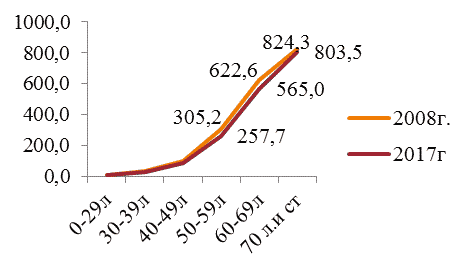 2009 г.7,627,597,3290,3607,9826,02010 г.6,331,090,1288,9646,4893,42011 г.6,533,690,4285,2595,8879,52012 г.8,028,689,6266,7590,0894,22013 г.5,826,986,2274,3584,0887,82014 г.6,227,876,0258,7594,1841,52015 г.5,928,886,7253,9573,2823,62016 г.4,529,187,6250,4578,7846,92017 г.4,023,481,8257,7565,0803,5%-35,5-16,5-14,0-17,4-9,6-3,2МУЖЧИНЫМУЖЧИНЫМУЖЧИНЫМУЖЧИНЫМУЖЧИНЫМУЖЧИНЫМУЖЧИНЫМУЖЧИНЫ2008 г.7,426,9101,1413,9943,61365,4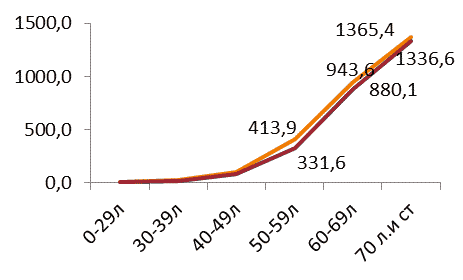 2009 г.6,027,897,8392,9922,51398,22010 г.7,428,693,0377,3973,01543,92011 г.5,632,391,8379,3882,81436,22012 г.9,230,092,1355,5937,81464,72013 г.6,623,389,4347,1880,71430,82014 г.7,522,167,7338,5890,31368,22015 г.6,025,890,2334,4882,91361,22016 г.3,424,598,4332,1905,11449,72017 г.4,820,487,8331,6880,11336,6%-32,5-24,3-11,6-20,5-6,5-4,0ЖЕНЩИНЫЖЕНЩИНЫЖЕНЩИНЫЖЕНЩИНЫЖЕНЩИНЫЖЕНЩИНЫЖЕНЩИНЫЖЕНЩИНЫ2008 г.5,336,888,1222,4423,7601,6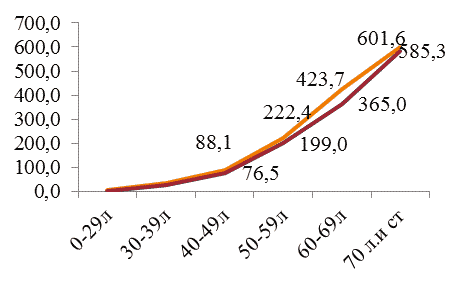 2009 г.6,227,296,7212,6412,0589,42010 г.5,233,387,6221,3441,8623,72011 г.7,434,989,1212,5409,5643,22012 г.6,627,387,3197,8363,7652,32013 г.5,130,483,3217,5391,7659,42014 г.4,833,183,6196,1403,5622,52015 г.5,831,783,6190,4375,4602,72016 г.5,733,677,8185,5371,5600,12017 г.3,026,276,5199,0365,0585,3%-26,2-10,0-16,3-14,4-14,5-2,0Низкий уровень(М < Мрф; р <= 0,05)Низкий уровень(М < Мрф; р <= 0,05)Средний уровень(М <= Мрф <= М; р > 0,05)Средний уровень(М <= Мрф <= М; р > 0,05)Высокий уровень(М > Мрф; р <= 0,05)Высокий уровень(М > Мрф; р <= 0,05)Республика Саха (Якутия)165,4Магаданская область152,4Ростовская область130,6г. Санкт-Петербург163,5Алтайский край151,4Курская область130,2Омская область158,2Иркутская область151,2Республика Калмыкия129,2Сахалинская область157,0Приморский край151,0Липецкая область127,3Астраханская область156,7Псковская область150,6Республика Татарстан124,8Камчатский край156,2Хабаровский край150,4Белгородская область123,9Московская область152,3Томская область150,1Кировская область122,6Волгоградская область151,7Саратовская область149,8Республика Адыгея119,6Новгородская область151,6Республика Карелия149,7Удмуртская Республика119,0г. Москва151,3Владимирская область148,1Кабардино-Балкарская Республика118,5Новосибирская область148,1Республика Марий Эл117,1Красноярский край148,0Республика Башкортостан115,6Челябинская область147,9Воронежская область115,5Еврейская автономная область147,7Республика Северная Осетия - Алания112,0Курганская область147,6Карачаево-Черкесская Республика111,5Калининградская область147,5Чувашская республика - Чувашия101,8Республика Бурятия146,5Республика Дагестан80,6Рязанская область146,1Республика Ингушетия78,0Тульская область145,6Самарская область145,5Кемеровская область145,3Забайкальский край144,8Оренбургская область144,5Калужская область144,1Тамбовская область143,3Свердловская область143,2Ярославская область142,3Ивановская область142,0Костромская область141,3Республика Хакасия141,0Тверская область140,0Ульяновская область138,7Нижегородская область138,5Архангельская область138,1Вологодская область137,9Мурманская область136,0Пензенская область135,9Республика Алтай135,7Смоленская область135,0Брянская область134,4Ставропольский край134,3Пермский край133,3Краснодарский край133,1Орловская область132,9Республика Коми132,5Амурская область132,2Тюменская область130,9Республика Мордовия128,9Чукотский автономный округ128,3Низкий уровень(М < Мрф; р <= 0,05)Низкий уровень(М < Мрф; р <= 0,05)Средний уровень(М <= Мрф <= М; р > 0,05)Средний уровень(М <= Мрф <= М; р > 0,05)Высокий уровень(М > Мрф; р <= 0,05)Высокий уровень(М > Мрф; р <= 0,05)Республика Марий Эл115,5Курганская область137,6Томская область152,7Карачаево-Черкесская Республика114,1Республика Адыгея137,3Сахалинская область154,8Воронежская область110,8Владимирская область137,2Магаданская область155,4Кабардино-Балкарская республика107,6Республика Саха (Якутия)136,6г. Санкт-Петербург154,5Республика Башкортостан107,6Республика Тыва136,5Республика Северная Осетия - Алания102,8Астраханская область136,2Чувашская республика99,3Тамбовская область135,5Республика Дагестан82,4Рязанская область135,4Республика Ингушетия70,0Нижегородская область135,0Забайкальский край134,9Ярославская область134,5Калининградская область133,9Тверская область133,6Вологодская область133,6Республика Хакасия133,6Свердловская область133,4Чукотский автономный округ133,3Саратовская область132,8Калужская область138,2Иркутская область138,5Новгородская область138,7Волгоградская область138,7Псковская область138,8Тульская область138,9Кемеровская область139,9Республика Бурятия140,0Алтайский край140,1Новосибирская область140,5Челябинская область140,6Оренбургская область140,9Еврейская автоном. область141,6г. Москва141,9Красноярский край142,7Республика Карелия142,8Приморский край143,5Хабаровский край144,7Омская область144,9Камчатская область145,6Ленинградская область145,7Московская область146,1Ульяновская область132,6Смоленская область131,1Республика Алтай131,1Орловская область130,7Ивановская область130,5Архангельская область130,0Костромская область129,6Пермская область129,5Самарская область128,9Краснодарский край128,8Республика Мордовия128,7Республика Коми128,5Ставропольский край128,5Мурманская область128,1Тюменская область128,1Брянская область127,9Курская область127,4Амурская область125,1Ростовская область125,2Пензенская область124,8Республика Калмыкия123,9Кировская область122,8Республика Татарстан118,4Липецкая область118,8Удмуртская Республика116,9Белгородская область117,3Низкий уровень(М < Мрф; р <= 0,05)Низкий уровень(М < Мрф; р <= 0,05)Средний уровень(М <= Мрф <= М; р > 0,05)Средний уровень(М <= Мрф <= М; р > 0,05)Высокий уровень(М > Мрф; р <= 0,05)Высокий уровень(М > Мрф; р <= 0,05)Республика Татарстан109,6Хабаровский край136,9Чукотский автономный округ182,0Удмуртская Республика109,9Новосибирская область136,4Магаданская область162,0Кировская область118,0Республика Бурятия135,7Томская область149,6Республика Адыгея114,7Республика Тыва135,3Сахалинская область147,9Липецкая область114,1Курганская область135,2Камчатская область143,7Белгородская область113,0Республика Алтай135,2Красноярский край142,9Республика Калмыкия112,5Челябинская область134,9г. Санкт-Петербург140,9Воронежская область109,4Омская область133,6Кемеровская область139,7Карачаево-Черкесская Республика102,0Алтайский край132,3Московская область138,9Республика Башкортостан99,4Оренбургская область132,1Еврейская автономная область138,6Республика Северная Осетия - Алания99,2Иркутская область132,0Приморский край138,4Чувашская Республика97,3Республика Саха (Якутия)132,0Владимирская область134,1Кабардино-Балкарская Республика94,9Астраханская область131,3Тамбовская область133,7Чеченская Республика82,3Архангельская область130,2Республика Карелия133,2Республика Дагестан78,9Республика Коми130,0Тульская область132,9Республика Ингушетия71,1Свердловская область129,9Ленинградская область132,5Тверская область129,8Рязанская область129,8Забайкальский край129,3Республика Хакасия129,3Калужская область128,7Новгородская область128,5Волгоградская область128,5Мурманская область128,4Ивановская область127,8Ярославская область127,6Псковская область127,5Ульяновская область127,3Нижегородская область127,0Тюменская область127,0Вологодская область125,7Курская область125,5Пермская область125,2Костромская область125,0Амурская область124,8Брянская область124,6Краснодарский край124,5Республика Мордовия123,7Смоленская область123,6Пензенская область123,1Орловская область122,5г. Москва121,4Калининградская область120,5Самарская область118,9Ставропольский край118,8Ростовская область118,7Саратовская область118,3Республика Марий Эл113,6Низкий уровень(М < Мрф; р <= 0,05)Низкий уровень(М < Мрф; р <= 0,05)Средний уровень(М <= Мрф <= М; р > 0,05)Средний уровень(М <= Мрф <= М; р > 0,05)Высокий уровень(М > Мрф; р <= 0,05)Высокий уровень(М > Мрф; р <= 0,05)Краснодарский край113,7Орловская область149,7Чукотский автономный округ158,5Республика Марий Эл112,1Республика Алтай124,6Сахалинская область147,2Белгородская область111,8Костромская область123,3Магаданская область146,7Пензенская область110,4Рязанская область122,5Красноярский край143,6Ростовская область108,5Калининградская область120,7Еврейская автономная область141,0Республика Татарстан107,9Волгоградская область120,2Республика Тыва135,9Удмуртская Республика107,4Брянская область119,8Томская область135,3Воронежская область107,2Астраханская область119,6Кемеровская область134,3Ставропольский край106,5Ленинградская область119,5Республика Коми134,0Липецкая область106,5Пермская область119,1Курганская область133,9Республика Мордовия106,0Мурманская область119,0Оренбургская область132,9г. Москва105,8Ульяновская область118,7Приморский край132,8Чеченская Республика105,6Самарская область117,3Республика Карелия131,9Саратовская область103,8Новгородская область116,4Камчатская область131,6Тюменская область100,0Ивановская область116,3Челябинская область131,3Республика Северная Осетия - Алания97,0Республика Саха (Якутия)115,6Иркутская область131,1Кабардино-Балкарская республика97,0Кировская область115,4Республика Бурятия130,9Республика Башкортостан96,8Смоленская область115,2Республика Хакасия130,3Карачаево-Черкесская Республика95,6Республика Калмыкия111,0г. Санкт-Петербург129,5Чувашская Республика94,4Тамбовская область110,1Архангельская область129,2Республика Дагестан75,7Новосибирская область129,0Республика Ингушетия60,1Хабаровский край128,8Псковская область128,8Тульская область128,5Владимирская область128,4Алтайский край128,1Забайкальский край127,2Свердловская область127,0Амурская область126,7Тверская область126,1Московская область125,5Омская область124,6Курская область124,3Ярославская область123,0Вологодская область122,7Калужская область122,6Республика Адыгея122,3Нижегородская область121,5Территория2008 г.2009 г.2010 г.2011 г.2012 г.2013 г.2014 г.2015 г.2016 г.2017 г.Ср. знач.Самара218,6214,2221,6226,5219,8225,3213,6215,7213,1208,6217,7Тольятти183,6188,7194,8193,2198,6196,6204,0204,1205,3194,4196,3Сызрань243,5256,0223,5245,2265,2222,8215,4230,7234,4220,1235,7Новокуйбышевск264,5259,9285,8270,4235,7238,2237,3206,0217,6227,3244,3Чапаевск190,9202,5179,9206,6207,1232,1295,5241,7255,0252,2226,4Отрадный209,6181,2163,5190,5198,9168,1187,1203,8162,2147,2181,2Жигулевск217,4197,1212,6195,7195,6242,5227,9239,8240,0287,7225,6Октябрьск192,5187,4255,4220,3235,7140,3159,8172,4207,2181,3195,2Город210,7210,0214,3217,7216,3215,6213,6213,6213,4207,8213,3Алексеевский122,2155,4172,4188,5241,9220,7197,0189,3180,9247,3191,5Безенчукский132,1225,1254,0204,8246,2224,0208,0226,8216,0179,3211,6Богатовский64,5108,8197,5205,9293,3334,7191,8233,0204,3216,9205,1Большеглушицкий120,5102,0107,9147,1219,1247,3163,4176,3205,3181,1167,0Большечерниговский185,7194,6186,0257,6229,8210,5174,1214,3239,1196,7208,8Борский171,1190,4279,3246,3193,6230,8199,4232,3244,9175,4216,3Волжский182,9138,7166,5176,2155,5149,0164,7144,6149,1140,3156,7Елховский269,2220,8191,5250,1300,2211,3210,2174,0249,6157,9223,5Исаклинский190,5206,3278,5247,9189,9160,5192,6178,6164,5183,0199,2Камышлинский60,095,6140,6227,9178,0206,7171,1154,1210,8138,3158,3Кинельский157,2146,8201,6155,9174,9191,7186,2169,6175,2180,0173,9Кинель-Черкасский206,5171,0217,0217,9196,0189,6174,6196,6216,0202,3198,7Клявлинский195,0145,7100,7169,7191,5226,1164,0153,1121,4129,6159,7Кошкинский161,7155,0151,4190,8214,9195,7158,9117,8127,8169,6164,4Красноармейский163,1174,9147,9189,1220,2182,5167,0236,7213,5179,5187,4Красноярский119,0121,4121,3139,5152,0170,2155,0139,7153,9131,0140,3Нефтегорский189,4205,3211,5162,8221,2196,3167,9156,8208,1191,7191,1Пестравский119,2160,6185,0235,9185,9210,1227,6173,5316,4172,6198,7Похвистневский158,1190,6236,5262,8218,2203,0192,9193,8203,0194,9205,4Приволжский183,8179,7159,2162,9176,0206,6203,8237,5242,2268,2202,0Сергиевский109,3148,5192,7171,0204,7240,6182,3139,4192,8222,8180,4Ставропольский120,9111,9155,0133,9175,3165,4167,5158,4184,4188,6156,1Сызранский201,2144,0234,1173,4162,3208,5217,7199,6213,8195,9195,1Хворостянский192,880,7182,2147,8192,3162,3219,0163,2162,8155,6165,9Челно-Вершинский118,3108,7162,1214,0193,8208,9206,5185,0162,7225,4178,5Шенталинский108,3132,9181,2120,6177,0178,6167,5144,4183,5230,8162,5Шигонский185,5151,1220,3219,5188,8278,3196,1198,1194,7172,0200,4Село155,6154,6188,8186,1193,9198,5182,1175,1190,6181,8180,7Область196,5195,8207,8209,5210,5211,2205,5203,6207,5201,0204,92008 г.2008 г.2008 г.2008 г.2009 г.2009 г.2009 г.2009 г.2010 г.2010 г.2010 г.2010 г.2011 г.2011 г.2011 г.2011 г.2012 г.2012 г.2012 г.2012 г.2013 г.2013 г.2013 г.2013 г.2014 г.2014 г.2014 г.2014 г.2015 г.2015 г.2015 г.2015 г.2016 г.2016 г.2016 г.2016 г.2017 г.2017 г.2017 г.2017 г.Ранговое местоЗлокачественные новообразованияАбс. ч.%Ранговое местоЗлокачественные новообразованияАбс. ч.%Ранговое местоЗлокачественные новообразованияАбс. ч.%Ранговое местоЗлокачественные новообразованияАбс. ч.%Ранговое местоЗлокачественные новообразованияАбс. ч.%Ранговое местоЗлокачественные новообразованияАбс. ч.%Ранговое местоЗлокачественные новообразованияАбс. ч.%Ранговое местоЗлокачественные новообразованияАбс. ч.%Ранговое местоЗлокачественные новообразованияАбс. ч.%Ранговое местоЗлокачественные новообразованияАбс. ч.%ВСЕГОВСЕГО6235100ВСЕГОВСЕГО6210100ВСЕГОВСЕГО6586100ВСЕГОВСЕГО6737100ВСЕГОВСЕГО6766100ВСЕГОВСЕГО6786100ВСЕГОВСЕГО6599100ВСЕГОВСЕГО6542100ВСЕГОВСЕГО6651100ВСЕГОВСЕГО64381001С34113218,21С34108317,41С34111717,01С34107616,01С34120617,81С34116817,21С34105816,01С34106216,231С34113217,01С34110117,12С1673211,72С1669911,32С1676111,62С1670310,42С166659,82С1668210,12С1666410,12С166279,5842С166419,62С166349,83С505819,33С505739,23С505718,73С506299,33С505908,73С506279,23С505838,83С505748,7743С185768,73С185498,54С185008,04С185298,54С185067,74С185297,94С185297,84С185428,04С185338,14С185288,0714С505097,74С505428,45С20, С213425,55С20, С214036,55С20, С214246,45С20, С213865,75С25,3755,55С20, С214015,95С25,3805,85С20, С214516,8945С20, С214206,35С20, С213725,86С25,2944,76С25,3255,26С25,3144,86С25,3745,66С20, С213715,56С25,3234,86С20, С213745,76С25,3645,5646С25,3745,66С25,3415,37С00 - С142093,47С612293,77С612223,47С612724,07С613114,67С613054,57С612924,47С612984,5557С612974,57С612914,58С612093,48С641762,88С642213,48С00 - С142153,28С00 - С142023,08С91 - 962093,18С00 - С142023,18С00 - С142203,3638С00 - С142353,58С00 - С141983,19С561812,99С71, С721642,69С562153,39С561892,89С641832,79С00 - С142013,09С561902,99С562033,1039С22, С231872,89С22, С231963,010С641802,910С561622,610С00 - С141832,810С641832,710С561822,710С642002,910С641902,910С22, С231802,75110С91 - 961762,610С91 - 961782,811С71, С721572,511С00 - С141592,611С91 - 961792,711С91 - 961672,511С91 - 961762,611С22, С231852,711С91 - 961732,611С541772,70611С561742,611С641742,712С91 - 961572,512С91 - 961592,612С22, С231752,712С71, С721632,412С71, С721722,512С561772,612С571612,412С91 - 961772,70612С71, С721662,512С561722,713С541562,513С671572,513С541632,513С22, С231612,413С22, С231712,513С71, С721712,513С71, С721602,413С641592,4313С641632,513С541582,514С22, С231382,214С541462,414С71, С721622,514С541582,314С571662,514С571642,414С22, С231592,414С71, С721502,29314С541572,414С71, С721552,415С671352,215С22, С231422,315С671482,215С671552,315С671502,215С531582,315С671532,315С151402,1415С151412,115С671272,016С151292,116С151201,916С531392,116С151432,116С531322,016С671362,016С531502,316С671261,92616С531382,116С151231,917С531201,917С531191,917С151271,917С531271,917С151251,817С151201,817С151402,117С531161,77317С83 - С851181,817С531121,718С32891,418С32811,318С83 - С85971,518С43951,418С83 - С85991,518С83 - С85951,418С83 - С851141,718С431061,6218С671171,818С431011,619С83 - С85821,319С43791,319С43811,219С32931,419С49911,319С49911,319С43961,519С83 - С851001,52919С43901,419С83 - С85961,520С37, 39731,220С49711,120С32761,220С49881,320С32791,220С43871,320С49931,420С90801,22320С49901,420С49861,321С49691,121С37, 39701,121С49761,221С83 - С85791,221С43771,121С32731,121С32801,221С32721,10121С90641,021С32811,322С43671,122С83 - С85661,122С37, 39530,822С37, 39671,022С37, 39540,822С90530,822С37, 39610,922С49671,02422С32610,922С90771,223С90430,723С81410,723С51, 52, 57330,523С51, 52, 57480,723С44420,623С51, 52, 57510,823С90510,823С37, 39550,84123С37, 39520,823С37, 39510,824С81420,724С90340,524С44320,524С90430,624С81420,624С44400,624С51, 52, 57370,624С81320,48924С73340,524С44320,525С40, С41390,625С51, 52, 57330,525С90300,525С73290,425С51, 52, 57410,625С37, 39390,625С81290,425С17290,44325С51, 52, 57310,525С51, 52, 57300,526С51, 52, 57280,426С40, С41300,526С81280,426С40, С41280,426С90390,626С81370,526С73280,426С51, 52, 57280,42826С44290,426С81250,427С44190,327С44270,427С40, С41260,427С44250,427С17280,427С17300,427С44270,427С44210,32127С17230,327С17210,328С17160,328С17210,328С17190,328С81240,428С60, 62170,328С73240,428С17260,428С40, С41180,27528С81220,328С73170,329С60, 62150,229С60, 62100,229С60, 62190,329С17230,329С73160,229С40, С41200,329С40, С41130,229С73180,27529С40, С41160,229С40, С41160,230ПРОЧИЕ3014,830ПРОЧИЕ3024,930ПРОЧИЕ3895,930С60, 62100,130С40, С41120,230С60, 62160,230С60, 6290,130С60, 62120,18330С60, 62160,230С60, 62130,231ПРОЧИЕ4556,831ПРОЧИЕ4236,331ПРОЧИЕ3615,331ПРОЧИЕ3735,731ПРОЧИЕ3525,38131ПРОЧИЕ4026,031ПРОЧИЕ3695,72008 г.2008 г.2008 г.2008 г.2009 г.2009 г.2009 г.2009 г.2010 г.2010 г.2010 г.2010 г.2011 г.2011 г.2011 г.2011 г.2012 г.2012 г.2012 г.2012 г.2013 г.2013 г.2013 г.2013 г.2014 г.2014 г.2014 г.2014 г.2015 г.2015 г.2015 г.2015 г.2016 г.2016 г.2016 г.2016 г.2017 г.2017 г.2017 г.2017 г.Ранговое местоЗлокачественные новообразованияАбс. ч.%Ранговое местоЗлокачественные новообразованияАбс. ч.%Ранговое местоЗлокачественные новообразованияАбс. ч.%Ранговое местоЗлокачественные новообразованияАбс. ч.%Ранговое местоЗлокачественные новообразованияАбс. ч.%Ранговое местоЗлокачественные новообразованияАбс. ч.%Ранговое местоЗлокачественные новообразованияАбс. ч.%Ранговое местоЗлокачественные новообразованияАбс. ч.%Ранговое местоЗлокачественные новообразованияАбс. ч.%Ранговое местоЗлокачественные новообразованияАбс. ч.%ВСЕГОВСЕГО3339100ВСЕГОВСЕГО3347100ВСЕГОВСЕГО3542100ВСЕГОВСЕГО3574100ВСЕГОВСЕГО3692100ВСЕГОВСЕГО3571100ВСЕГОВСЕГО3484100ВСЕГОВСЕГО3531100ВСЕГОВСЕГО3664100ВСЕГОВСЕГО35001001С3495028,51С3492327,61С3494826,81С3490125,21С34101827,61С3497427,31С3489325,61С3487924,91С3495126,01С3492126,32С1641412,42С1642212,62С1641911,82С1638710,82С1639110,62С1638910,92С1639011,22С1638210,82С1638110,42С1635910,33С612096,33С612296,83С182286,43С612727,63С613118,43С613058,53С612928,43С612988,43С612978,13С612918,34С182076,24С20, С212096,24С612226,34С182276,44С182396,54С182216,24С182096,04С182446,94С182607,14С182276,55С00 - С141775,35С182086,25С20, С212216,26С20, С212045,75С25,1985,45С20, С211925,45С25,2045,95С20, С212376,75С20, С212115,85С20, С211915,56С20, С211775,36С25,1614,87С25,1654,77С25,1825,17С20, С211875,16С00 - С141694,76С20, С211845,36С00 - С141845,26С25,1925,26С25,1694,87С25,1614,87С671303,98С00 - С141634,68С00 - С141674,78С00 - С141614,48С25,1684,77С00 - С141594,67С25,1744,97С00 - С141865,17С00 - С141514,38С151133,48С00 - С141253,79С641504,29С671253,59С671223,39С641303,69С671283,79С151163,39С151243,49С22, С231243,59С641113,39С641193,610С671113,110С151173,310С641103,010С671083,010С641213,510С22, С231153,310С641193,210С641163,310С671073,210С151013,011С15992,811С641113,111С151022,811С151063,011С151113,211С671032,911С22, С231133,111С151012,911С71, С72892,711С91 - 96842,512С22, С23982,812С22, С23932,612С91 - 96982,712С22, С231052,912С22, С23962,812С641002,812С67972,612С671002,912С32862,612С22, С23802,413С91 - 96882,513С32912,513С22, С23922,513С91 - 96992,813С91 - 96832,413С91 - 96902,513С71, С72902,513С71, С72942,713С22, С23752,213С71, С72792,414С71, С72792,214С91 - 96842,414С71, С72922,514С71, С72762,114С71, С72822,414С71, С72722,014С91 - 96792,214С91 - 96822,314С91 - 96692,114С32742,215С32762,115С71, С72782,215С32752,015С32702,015С32762,215С32692,015С83 - С85621,715С32772,215С83 - С85521,615С37, 39391,216С83 - С85561,616С83 - С85461,316С83 - С85511,416С83 - С85531,516С83 - С85621,816С43571,616С32601,616С83 - С85531,516С37, 39361,116С43391,217С43431,217С43451,317С49421,117С49451,317С43441,317С83 - С85481,417С49511,417С43491,417С49290,917С49351,018С49391,118С49441,218С37, 39371,018С43361,018С37, 39431,218С37, 39371,018С43471,318С49471,318С43280,818С83 - С85341,019С37, 39300,819С37, 39421,219С43330,919С90240,719С49351,019С90371,019С90290,819С90381,119С40, С41270,819С40, С41190,620С44210,620С90190,520С81260,720С37, 39220,620С90220,620С49341,020С37, 39270,720С37, 39351,020С81200,620С81160,521С81200,621С44180,521С44240,721С81220,621С44190,521С81150,421С60, 62160,421С44150,421С90160,521С90150,422С60, 62190,522С40, С41160,422С60, 62170,522С44170,522С81160,522С17120,322С44150,422С60, 62130,422С60, 62150,422С44140,423С90160,523С81160,423С90130,423С60, 62160,423С17110,323С60, 62120,323С81150,423С17120,323С4480,223С17120,424С40, С41150,424С73110,324С17100,324С40, С41110,324С60, 6290,324С40, С4170,224С73130,424С40, С41110,324С1760,224С60, 62100,325С1790,325С17100,325С40, С4180,225С1780,225С7370,225С5070,225С40, С41120,325С81110,325С5060,225С5050,126С5040,126С60, 62100,326С5060,226С7370,226С40, С4150,126С4460,226С1790,226С7360,226ПРОЧ.1514,526ПРОЧ.1654,927ПРОЧ.2035,727С5050,127С7350,127С5040,127С5020,127С7360,227С5050,127С5030,128ПРОЧ.1905,428ПРОЧ.2035,528ПРОЧ.2045,82008 г.2008 г.2008 г.2008 г.2009 г.2009 г.2009 г.2009 г.2010 г.2010 г.2010 г.2010 г.2011 г.2011 г.2011 г.2011 г.2012 г.2012 г.2012 г.2012 г.2013 г.2013 г.2013 г.2013 г.2014 г.2014 г.2014 г.2014 г.2015 г.2015 г.2015 г.2015 г.2016 г.2016 г.2016 г.2016 г.2017 г.2017 г.2017 г.2017 г.Ранговое местоЗлокачественные новообразованияАбс. ч.%Ранговое местоЗлокачественные новообразованияАбс. ч.%Ранговое местоЗлокачественные новообразованияАбс. ч.%Ранговое местоЗлокачественные новообразованияАбс. ч.%Ранговое местоЗлокачественные новообразованияАбс. ч.%Ранговое местоЗлокачественные новообразованияАбс. ч.%Ранговое местоЗлокачественные новообразованияАбс. ч.%Ранговое местоЗлокачественные новообразованияАбс. ч.%Ранговое местоЗлокачественные новообразованияАбс. ч.%Ранговое местоЗлокачественные новообразованияАбс. ч.%ВСЕГОВСЕГО2896100ВСЕГОВСЕГО2863100ВСЕГОВСЕГО3044100ВСЕГОВСЕГО3163100ВСЕГОВСЕГО3074100ВСЕГОВСЕГО3215100ВСЕГОВСЕГО3115100ВСЕГОВСЕГО3011100ВСЕГОВСЕГО2987100ВСЕГОВСЕГО29381001С5057519,91С5056819,81С5056718,61С5062419,71С5058419,01С5062319,41С5058118,71С5056718,831С5050416,91С5053918,32С1631811,02С1832111,22С1634211,22С1631610,02С182909,42С1832110,02С1832410,42С182849,4322С1831610,62С1832211,03С1829310,13С162779,73С182789,13С183029,53С162748,93С162939,13С162748,83С162458,1373С162608,73С162759,44С341826,34С20, С211946,84С562157,14С25,1926,14С341886,14С20, С212096,54С20, С211906,14С20, С212147,1074С20, С212097,04С20, С211816,25С561816,35С25,1645,75С20, С212036,75С561896,05С20, С211846,05С341946,05С561906,15С562036,7425С25,1826,15С341806,16С20, С211655,76С561625,76С341695,66С20, С211825,86С561825,96С561775,56С25,1765,76С25,1906,316С341816,16С25,1725,97С541565,47С341605,67С541635,47С341755,57С25,1775,87С541645,17С341655,37С341836,0787С561745,87С561725,98С25,1334,68С541465,18С25,1494,98С541585,08С541665,48С531584,98С541615,28С541775,8788С541575,38С541585,49С531204,19С531194,29С531394,69С531274,09С531324,39С25,1554,89С531504,89С531163,8539С531384,69С531123,810С91 - 96883,010С71, С72853,010С91 - 96913,010С71, С72852,710С71, С72802,610С91 - 961103,410С91 - 96902,910С91 - 96872,88910С91 - 96973,210С91 - 96963,311С64692,411С91 - 96752,611С71, С72832,711С91 - 96832,611С22, С23792,611С71, С72953,011С71, С72782,511С71, С72782,59111С71, С72762,511С22, С23722,512С71, С72682,312С22, С23622,212С22, С23772,512С64722,312С91 - 96782,512С22, С23802,512С64692,212С22, С23652,15912С22, С23742,512С71, С72612,113С22, С23632,213С64572,013С64712,313С22, С23682,113С64732,413С64702,213С22, С23632,013С64592,013С83 - С85561,913С64582,014С49401,414С43401,414С83 - С85411,314С43501,614С49491,614С43511,614С49581,914С83 - С85521,72714С00 - С14491,614С43521,815С43391,315С49361,315С43381,215С00 - С14481,515С83 - С85481,615С51, 52, 57511,615С43521,715С43491,62715С64441,515С00 - С14471,616С37, 39371,316С00 - С14341,216С49371,216С51, 52, 57481,516С43441,416С49461,416С83 - С85521,716С90431,42816С43431,416С83 - С85431,517С00 - С14321,117С51, 52, 57331,217С67371,217С49441,417С00 - С14411,317С83 - С85421,317С00 - С14431,417С00 - С14361,19617С49391,317С49391,318С83 - С85301,018С83 - С85321,118С51, 52, 57331,118С83 - С85331,018С51, 52, 57411,318С00 - С14321,018С51, 52, 57371,218С49331,09618С90351,218С90391,319С51, 52, 57281,019С37, 39311,119С15280,919С67300,919С67280,919С90290,919С15290,919С51, 52, 57280,9319С51, 52, 57311,019С51, 52, 57301,020С67281,020С67270,920С37, 39230,820С15260,820С90260,820С67280,920С90290,920С15240,79720С37, 39250,820С67270,921С90270,921С81250,921С00 - С14200,721С37, 39250,821С15230,721С44230,721С67250,821С67230,76421С73210,721С15220,722С81220,822С15190,722С90140,522С90240,822С17180,622С17220,722С73210,722С37, 39180,59822С67200,722С44170,623С15160,623С90190,723С40, С41110,423С73180,623С44180,623С37, 39170,523С37, 39180,623С17170,56523С15170,623С37, 39160,524С40, С41120,424С44130,524С44110,424С17130,424С37, 39170,624С73170,524С17150,524С81170,56524С17140,46924С81140,47725С44110,425С40, С41110,425С17100,325С40, С41120,425С81160,525С81150,525С81130,425С44150,49825С44140,46925С73110,37426С17100,34526С1790,3126С8180,26326С8180,2526С73110,35826С15140,4426С40, С4180,25726С73120,39926С8170,23426С1790,30627С3230,10427С3270,2427ПРОЧИЕ1866,1127С4470,2227С3240,1327С40, С4190,2827С4480,25727С40, С41110,36527С40, С4140,13427С40, С4150,1728ПРОЧИЕ1505,1828ПРОЧИЕ1374,7928С3220,0628С40, С4140,1328С3230,0928С3240,12828С3230,128С3210,03328С3240,13629ПРОЧИЕ2026,3929ПРОЧИЕ1996,47429ПРОЧИЕ1675,1929ПРОЧИЕ1926,16429ПРОЧИЕ1625,3829ПРОЧИЕ1996,66229ПРОЧИЕ1655,616Ранговое местоЗлокачественные новообразованияАбс. ч. (2008 - 2017 годы)%"Грубые" показатели"Грубые" показатели"Грубые" показателиСтандартизованные показателиСтандартизованные показателиСтандартизованные показателиТенденции повозрастных показателейТенденции повозрастных показателейТенденции повозрастных показателейТенденции повозрастных показателейТенденции повозрастных показателейТенденции повозрастных показателейРанговое местоЗлокачественные новообразованияАбс. ч. (2008 - 2017 годы)%2008 г.2017 г.Тенденция2008 г.2017 г.Тенденция0 - 29 лет30 - 39 лет40 - 49 лет50 - 59 лет60 - 69 лет70 лет и старше1Легкое1113517,035,734,4-2,721,918,4-15,9-31,2-59,7-49,3-16,8-6,3-18,52Колоректальный926514,126,628,77,114,814,3-4,3-5,3-5,79,4-7,0-3,0-6,83Желудок680810,423,119,8-16,414,010,0-30,1-81,2-40,7-36,9-38,0-28,4-16,14Молочная железа57798,818,316,9-9,111,59,2-22,9-74,319,9-36,4-31,4-26,32,45Поджел. железа34645,39,310,715,45,55,50,2-98,3-48,328,20,514,5-5,46Предстат. железа27264,214,419,938,210,412,117,20,0-62,5в 2р-39,127,828,97Пол. рта, глотка20243,16,66,215,64,13,67,1-36,5-22,092,7-9,9-1,02,78Почка18292,85,75,4-13,53,53,0-21,5-16,742,9-43,7-27,5-18,9-24,69Яичники17872,710,59,9-2,65,84,9-11,2-24,0-32,5-31,3-18,7-27,1-22,010Лимфомы17822,75,36,238,83,78,2120,8-54,2-15,96,85,8-3,857,711Лейкозы17512,75,05,69,93,43,0-13,7-41,1-53,717,6-15,7-6,428,812Печень16942,64,46,130,12,63,417,775,0-79,22,537,6-15,214,913Тело матки16642,59,19,14,34,84,3-10,3-104,3-58,7-41,5-36,4-12,1-11,814Голов. мозг16202,54,94,9-2,53,93,5-14,3-5,3-5,4-4,2-36,0-4,42,115Мочев. пузырь14042,14,34,0-18,32,52,0-31,0-90,0-42,9-70,2-51,5-36,5-14,416Шейка матки13112,07,06,50,54,24,0-3,7-10,035,717,4-9,3-16,8-21,517Пищевод13082,04,13,95,32,52,1-9,5<*>130,0-5,318,6-9,8-27,118Кости и мяг. ткани10401,63,43,2-7,02,31,8-16,7-18,922,0-44,2-27,2-7,0-15,019Меланома8791,32,13,237,01,41,816,4-104,3103,157,946,8-7,228,820Гортань7851,22,82,5-20,01,81,4-30,7<*><*>-45,1-47,0-33,5-4,621Средостение5750,92,31,6-29,91,40,9-37,0-37,0-53,8-58,1-33,2-32,2-35,922Вульва3600,51,61,7-7,40,80,7-24,2-104,3-750,0-5,041,9-52,1-5,223Кожа2940,40,61,013,10,30,4-16,7-16,7138,5-19,0-74,4-18,258,825Щитов. железа1660,3<*>0,5<*><*>0,3<*>0,00,0-79,014,0160,6-54,426Пол. член, яичко1370,21,00,9-5,60,80,7-6,0-28,1-35,1-41,113,6-36,923,4ПРОЧИЕ39636,1ВСЕГО65550100,0196,6201,35,0119,9106,9-11,3-35,5-16,5-14,0-17,4-9,6-3,2Ранговое местоЗлокачественные новообразованияАбс. ч. (2008 - 2017 годы)%"Грубые" показатели"Грубые" показатели"Грубые" показателиСтандартизованные показателиСтандартизованные показателиСтандартизованные показателиТенденции повозрастных показателейТенденции повозрастных показателейТенденции повозрастных показателейТенденции повозрастных показателейТенденции повозрастных показателейТенденции повозрастных показателейРанговое местоЗлокачественные новообразованияАбс. ч. (2008 - 2017 годы)%2008 г.2017 г.Тенденция2008 г.2017 г.Тенденция0 - 29 лет30 - 39 лет40 - 49 лет50 - 59 лет60 - 69 лет70 лет и старше1Легкое935826,665,363,0-3,549,240,6-18,1-27,8-70,1-51,8-20,2-7,8-21,82Колоректальный428312,226,428,58,519,418,0-6,9-42,925,340,2-10,3-5,3-8,03Желудок393411,228,524,6-13,221,615,9-26,5-77,2-46,4-14,4-41,6-28,9-11,84Предст. железа27267,714,419,938,210,412,117,20,0-62,5в 2р-39,127,828,95Поджел. железа17745,011,111,611,18,47,6-5,5-120,9-37,81,6-22,07,47,06Пол. рта, глотка16424,712,310,38,09,07,0-1,0-42,9-54,452,6-18,32,7-11,97Почка11873,47,67,9-7,95,65,3-16,8-90,036,9-17,8-25,7-27,1-8,78Мочев. пузырь11313,27,46,8-16,55,84,4-30,890,020,0-73,2-50,3-35,2-12,89Пищевод10903,15,28,552,44,05,731,944,4-31,816,164,514,934,710Печень9912,86,17,034,65,05,018,6-35,7-40,363,31,89,39,911Лимфомы9232,64,75,65,13,83,8-13,9-31,9-43,8-18,9-44,94,449,112Лейкозы8562,46,16,44,85,04,9-3,6-19,454,053,5-39,212,2-21,013Головной мозг8312,44,55,3-11,30,53,412,90,00,0-49,3-44,3-36,1-6,314Гортань7542,13,94,0-4,53,02,8-17,2-23,5-9,5-51,914,521,6-41,715Кости, мягк. ткани5321,51,93,450,41,52,226,3-7,5111,9108,117,46,341,616Меланома4211,22,52,4-13,31,71,6-17,414,6-70,186,0-6,613,7-13,017Средостение3481,00,61,0-9,60,30,6-21,3-90,048,4114,3-85,3-23,557,818Кожа1570,47,86,95,05,84,5-26,80,024,1-8,217,4-12,7-32,719Полов. чл., яичко1370,41,00,9-5,60,80,7-6,0-28,1-35,1-41,113,6-36,923,420Щитов. железа550,20,00,40,00,00,30,00,00,0-72,218,45,3-61,621Молоч. железа470,10,40,2-19,20,30,1-32,30,0-42,9-142,1130,0-72,1-7,8ПРОЧИЕ19685,6ВСЕГОВСЕГО35244100,0229,6239,34,3196,6201,3-39,6-32,5-24,3-11,6-20,5-6,5-4,0Ранговое местоЗлокачественные новообразованияАбс. ч. (2008 - 2017 годы)%"Грубые" показатели"Грубые" показатели"Грубые" показателиСтандартизованные показателиСтандартизованные показателиСтандартизованные показателиТенденции повозрастных показателейТенденции повозрастных показателейТенденции повозрастных показателейТенденции повозрастных показателейТенденции повозрастных показателейТенденции повозрастных показателейРанговое местоЗлокачественные новообразованияАбс. ч. (2008 - 2017 годы)%2008 г.2017 г.Тенденция2008 г.2017 г.Тенденция0 - 29 лет30 - 39 лет40 - 49 лет50 - 59 лет60 - 69 лет70 лет и старше1Молочная жел.573218,933,531,0-9,318,815,3-22,3-64,922,0-35,1-30,6-25,02,12Колоректальный498216,426,728,96,412,312,4-3,3133,1-34,5-7,4-4,4-0,9-5,73Желудок28749,518,515,8-20,09,36,5-32,8-89,0-36,7-61,7-33,6-28,9-20,04Яичники18456,110,59,9-2,65,84,9-11,2-24,0-32,5-31,3-18,7-27,1-22,05Легкое17775,910,610,44,55,54,6-9,2-24,0-22,5-39,5-5,5-4,5-2,66Поджел. железа16905,67,79,920,43,44,316,775,0-73,3149,855,323,2-11,87Тело матки16065,39,19,14,34,84,3-10,3-104,3-58,7-41,5-36,4-12,1-11,88Шейка матки13114,37,06,50,54,24,0-3,7-10,035,717,4-9,3-16,8-21,59Лейкозы8953,05,15,515,33,02,4-10,2-43,6-66,081,637,2-16,817,610Лимфомы8592,84,75,545,22,82,718,2-68,019,2-45,810,0-16,7108,111Голов. мозг7892,64,03,5-11,23,02,4-24,645,8-47,6-53,5-32,6-18,820,712Печень7032,33,74,26,41,81,9-6,1138,5-98,06,811,9-34,013,813Почка6422,14,03,3-20,82,21,5-30,9114,375,0-101,8-36,9-1,8-39,114Кости, мягк. ткани5081,73,02,5-9,81,71,0-15,811,275,0-22,2-67,3-31,07,015Меланома4581,52,33,026,71,41,62,7-118,162,721,889,5-19,322,716Пол. рта, глотка3821,31,92,748,20,91,242,2-16,7197,9449,551,7-28,441,417Вульва3601,21,61,7-7,40,80,7-24,2-104,3-750,0-5,041,9-52,1-5,218Мочев. пузырь2730,91,61,6-23,90,80,6-41,60,0-100,0-36,2-62,3-52,6-17,619Средостение2270,72,20,9-53,01,20,4-59,1-42,931,645,6-86,8-67,6-52,420Пищевод2180,70,91,38,40,40,5-13,70,0-337,5-17,6-3,46,8-10,721Кожа1370,50,61,049,00,30,410,80,0-420,0-83,0-23,5-9,160,422Щитов. железа1110,4<*>0,60,00,00,20,00,00,0-90,036,27р+-52,723Гортань310,10,20,2-20,50,10,2-13,10,00,075,0-103,647,783,3ПРОЧИЕ18966,3ВСЕГОВСЕГО30306100,0168,6169,20,689,278,2-12,2-26,2-10,0-16,3-14,4-14,5-2,0Наименование показателяЕдиница измеренияНормаФактический показательФактический показательОценка в баллахОценка в баллахОценка в баллахФактический баллНаименование показателяЕдиница измеренияНормаФактический показательФактический показательНормативОтклонениеОтклонениеФактический баллНаименование показателяЕдиница измеренияНормаФактический показательФактический показательНормативзнакединица измеренияФактический баллПоказатели результативностиПоказатели результативностиПоказатели результативностиПоказатели результативностиПоказатели результативностиПоказатели результативностиПоказатели результативностиПоказатели результативностиПоказатели результативностиАктивное выявление онкобольных% к числу впервые учтен.19.0019.2919.2917.00-0.517.00Абс. ч.: впервые выявлено больных 13974, из них выявлено 2695Абс. ч.: впервые выявлено больных 13974, из них выявлено 2695Абс. ч.: впервые выявлено больных 13974, из них выявлено 2695Абс. ч.: впервые выявлено больных 13974, из них выявлено 2695Абс. ч.: впервые выявлено больных 13974, из них выявлено 2695Абс. ч.: впервые выявлено больных 13974, из них выявлено 2695Абс. ч.: впервые выявлено больных 13974, из них выявлено 2695Абс. ч.: впервые выявлено больных 13974, из них выявлено 2695Абс. ч.: впервые выявлено больных 13974, из них выявлено 2695Удельный вес злокачественных новообразований, выявленных с 1 - 2 ст. процесса% к числу впервые учтен.62.0062.3162.3117.00-0.517.00Абс. ч.: впервые выявлено злокачественных новообразований 15573, из них выявлено 1 - 2 стадии 9703Абс. ч.: впервые выявлено злокачественных новообразований 15573, из них выявлено 1 - 2 стадии 9703Абс. ч.: впервые выявлено злокачественных новообразований 15573, из них выявлено 1 - 2 стадии 9703Абс. ч.: впервые выявлено злокачественных новообразований 15573, из них выявлено 1 - 2 стадии 9703Абс. ч.: впервые выявлено злокачественных новообразований 15573, из них выявлено 1 - 2 стадии 9703Абс. ч.: впервые выявлено злокачественных новообразований 15573, из них выявлено 1 - 2 стадии 9703Абс. ч.: впервые выявлено злокачественных новообразований 15573, из них выявлено 1 - 2 стадии 9703Абс. ч.: впервые выявлено злокачественных новообразований 15573, из них выявлено 1 - 2 стадии 9703Абс. ч.: впервые выявлено злокачественных новообразований 15573, из них выявлено 1 - 2 стадии 9703Уд. вес злокачественных новообразований с нар. лок. рака, выявленных с 1-2 ст. процесса% к числу впервые учтен. нар. лок.80.8080.0380.0317.00-0.516.62Абс. ч.: впервые выявлено злокачественных новообразований нар. лок. 6689, из них в 1-2 ст. 5353Абс. ч.: впервые выявлено злокачественных новообразований нар. лок. 6689, из них в 1-2 ст. 5353Абс. ч.: впервые выявлено злокачественных новообразований нар. лок. 6689, из них в 1-2 ст. 5353Абс. ч.: впервые выявлено злокачественных новообразований нар. лок. 6689, из них в 1-2 ст. 5353Абс. ч.: впервые выявлено злокачественных новообразований нар. лок. 6689, из них в 1-2 ст. 5353Абс. ч.: впервые выявлено злокачественных новообразований нар. лок. 6689, из них в 1-2 ст. 5353Абс. ч.: впервые выявлено злокачественных новообразований нар. лок. 6689, из них в 1-2 ст. 5353Абс. ч.: впервые выявлено злокачественных новообразований нар. лок. 6689, из них в 1-2 ст. 5353Абс. ч.: впервые выявлено злокачественных новообразований нар. лок. 6689, из них в 1-2 ст. 5353Уд. вес злокачественных новообразований, имеющих морфол. верификацию д-за% к впервые учтенным злокачественным новообразованиям98.0096.8996.8916.00-0.415.56Абс. ч.: впервые выявлено злокачественных новообразований 15573, из них имеют морфол. вериф. д-за 15088Абс. ч.: впервые выявлено злокачественных новообразований 15573, из них имеют морфол. вериф. д-за 15088Абс. ч.: впервые выявлено злокачественных новообразований 15573, из них имеют морфол. вериф. д-за 15088Абс. ч.: впервые выявлено злокачественных новообразований 15573, из них имеют морфол. вериф. д-за 15088Абс. ч.: впервые выявлено злокачественных новообразований 15573, из них имеют морфол. вериф. д-за 15088Абс. ч.: впервые выявлено злокачественных новообразований 15573, из них имеют морфол. вериф. д-за 15088Абс. ч.: впервые выявлено злокачественных новообразований 15573, из них имеют морфол. вериф. д-за 15088Абс. ч.: впервые выявлено злокачественных новообразований 15573, из них имеют морфол. вериф. д-за 15088Абс. ч.: впервые выявлено злокачественных новообразований 15573, из них имеют морфол. вериф. д-за 15088Средняя интегральная оценка онкоскрининговбаллы1.000.920.9214.00-10.013.20Абс. ч.: (КО 0.965 + ЦС 0.933 + ИФА 0.900 + ФГ 0.867 + МГ 0.844 + КСК 0.963 + ДП 0.965 + ДВН 0.940) / 8 0.922Абс. ч.: (КО 0.965 + ЦС 0.933 + ИФА 0.900 + ФГ 0.867 + МГ 0.844 + КСК 0.963 + ДП 0.965 + ДВН 0.940) / 8 0.922Абс. ч.: (КО 0.965 + ЦС 0.933 + ИФА 0.900 + ФГ 0.867 + МГ 0.844 + КСК 0.963 + ДП 0.965 + ДВН 0.940) / 8 0.922Абс. ч.: (КО 0.965 + ЦС 0.933 + ИФА 0.900 + ФГ 0.867 + МГ 0.844 + КСК 0.963 + ДП 0.965 + ДВН 0.940) / 8 0.922Абс. ч.: (КО 0.965 + ЦС 0.933 + ИФА 0.900 + ФГ 0.867 + МГ 0.844 + КСК 0.963 + ДП 0.965 + ДВН 0.940) / 8 0.922Абс. ч.: (КО 0.965 + ЦС 0.933 + ИФА 0.900 + ФГ 0.867 + МГ 0.844 + КСК 0.963 + ДП 0.965 + ДВН 0.940) / 8 0.922Абс. ч.: (КО 0.965 + ЦС 0.933 + ИФА 0.900 + ФГ 0.867 + МГ 0.844 + КСК 0.963 + ДП 0.965 + ДВН 0.940) / 8 0.922Абс. ч.: (КО 0.965 + ЦС 0.933 + ИФА 0.900 + ФГ 0.867 + МГ 0.844 + КСК 0.963 + ДП 0.965 + ДВН 0.940) / 8 0.922Абс. ч.: (КО 0.965 + ЦС 0.933 + ИФА 0.900 + ФГ 0.867 + МГ 0.844 + КСК 0.963 + ДП 0.965 + ДВН 0.940) / 8 0.922Сумма баллов результативности / 81.00/Сумма баллов результативности / 81.00/Сумма баллов результативности / 81.00/Сумма баллов результативности / 81.00/79.3879.3879.3879.3879.38Показатели дефектовПоказатели дефектовПоказатели дефектовПоказатели дефектовПоказатели дефектовПоказатели дефектовПоказатели дефектовПоказатели дефектовПоказатели дефектовУд. вес случаев запущенности (по 4 ст.)% к впервые учтен. злокачественным новообразованиям017.4117.410.050.87Абс. ч.: впервые выявлено злокачественных новообразований 15587, из них выявлено в 4 ст. 2713Абс. ч.: впервые выявлено злокачественных новообразований 15587, из них выявлено в 4 ст. 2713Абс. ч.: впервые выявлено злокачественных новообразований 15587, из них выявлено в 4 ст. 2713Абс. ч.: впервые выявлено злокачественных новообразований 15587, из них выявлено в 4 ст. 2713Абс. ч.: впервые выявлено злокачественных новообразований 15587, из них выявлено в 4 ст. 2713Абс. ч.: впервые выявлено злокачественных новообразований 15587, из них выявлено в 4 ст. 2713Абс. ч.: впервые выявлено злокачественных новообразований 15587, из них выявлено в 4 ст. 2713Абс. ч.: впервые выявлено злокачественных новообразований 15587, из них выявлено в 4 ст. 2713Абс. ч.: впервые выявлено злокачественных новообразований 15587, из них выявлено в 4 ст. 2713Уд. вес случаев запущенности по наружным локализациям рака% к впервые учтен. злокачественным новообразованиям нар. лок.019.1219.120.101.91Абс. ч.: впервые выявлено злокачественных новообразований наружных локализаций 6689, из них выявлено в 3-4 ст. 1279Абс. ч.: впервые выявлено злокачественных новообразований наружных локализаций 6689, из них выявлено в 3-4 ст. 1279Абс. ч.: впервые выявлено злокачественных новообразований наружных локализаций 6689, из них выявлено в 3-4 ст. 1279Абс. ч.: впервые выявлено злокачественных новообразований наружных локализаций 6689, из них выявлено в 3-4 ст. 1279Абс. ч.: впервые выявлено злокачественных новообразований наружных локализаций 6689, из них выявлено в 3-4 ст. 1279Абс. ч.: впервые выявлено злокачественных новообразований наружных локализаций 6689, из них выявлено в 3-4 ст. 1279Абс. ч.: впервые выявлено злокачественных новообразований наружных локализаций 6689, из них выявлено в 3-4 ст. 1279Абс. ч.: впервые выявлено злокачественных новообразований наружных локализаций 6689, из них выявлено в 3-4 ст. 1279Абс. ч.: впервые выявлено злокачественных новообразований наружных локализаций 6689, из них выявлено в 3-4 ст. 1279Уд. вес случаев запущенности по причине дефекта диагностики% к впервые учтен. злокачественным новообразованиям с учетом посмертных запущенных08.288.280.151.24Абс. ч.: впервые выявленных и посмертных запущенных злокачественных новообразований 16117, из них причиной запущенности явился дефект диагностики у 1334Абс. ч.: впервые выявленных и посмертных запущенных злокачественных новообразований 16117, из них причиной запущенности явился дефект диагностики у 1334Абс. ч.: впервые выявленных и посмертных запущенных злокачественных новообразований 16117, из них причиной запущенности явился дефект диагностики у 1334Абс. ч.: впервые выявленных и посмертных запущенных злокачественных новообразований 16117, из них причиной запущенности явился дефект диагностики у 1334Абс. ч.: впервые выявленных и посмертных запущенных злокачественных новообразований 16117, из них причиной запущенности явился дефект диагностики у 1334Абс. ч.: впервые выявленных и посмертных запущенных злокачественных новообразований 16117, из них причиной запущенности явился дефект диагностики у 1334Абс. ч.: впервые выявленных и посмертных запущенных злокачественных новообразований 16117, из них причиной запущенности явился дефект диагностики у 1334Абс. ч.: впервые выявленных и посмертных запущенных злокачественных новообразований 16117, из них причиной запущенности явился дефект диагностики у 1334Абс. ч.: впервые выявленных и посмертных запущенных злокачественных новообразований 16117, из них причиной запущенности явился дефект диагностики у 1334Уд. вес всех посмертно учтенных онкобольных% от числа впервые выявленных03.983.980.100.40Абс. ч.: всего первичных больных 13961, из них учтено после смерти 556Абс. ч.: всего первичных больных 13961, из них учтено после смерти 556Абс. ч.: всего первичных больных 13961, из них учтено после смерти 556Абс. ч.: всего первичных больных 13961, из них учтено после смерти 556Абс. ч.: всего первичных больных 13961, из них учтено после смерти 556Абс. ч.: всего первичных больных 13961, из них учтено после смерти 556Абс. ч.: всего первичных больных 13961, из них учтено после смерти 556Абс. ч.: всего первичных больных 13961, из них учтено после смерти 556Абс. ч.: всего первичных больных 13961, из них учтено после смерти 556Сумма баллов дефектовСумма баллов дефектовСумма баллов дефектовСумма баллов дефектов4.424.424.424.424.42Интегральная оценка 0.925Интегральная оценка 0.925Интегральная оценка 0.925Интегральная оценка 0.925Интегральная оценка 0.925Интегральная оценка 0.925Интегральная оценка 0.925Интегральная оценка 0.925Интегральная оценка 0.925Наименование показателяЕдиница измеренияНормаФактический показательФактический показательОценка в баллахОценка в баллахОценка в баллахФактический баллНаименование показателяЕдиница измеренияНормаФактический показательФактический показательНормативОтклонениеОтклонениеФактический баллНаименование показателяЕдиница измеренияНормаФактический показательФактический показательНормативзнакединица измеренияФактический баллПоказатели результативностиПоказатели результативностиПоказатели результативностиПоказатели результативностиПоказатели результативностиПоказатели результативностиПоказатели результативностиПоказатели результативностиПоказатели результативностиОхват населения онкоосмотрами% от числа взросл. нас.90.0093.6993.6917.00-0.317.00Абс. ч.: численность взрослого населения, подлежащего онкоосмотру, 2345533, из них прошли онкоосмотры 2197541Абс. ч.: численность взрослого населения, подлежащего онкоосмотру, 2345533, из них прошли онкоосмотры 2197541Абс. ч.: численность взрослого населения, подлежащего онкоосмотру, 2345533, из них прошли онкоосмотры 2197541Абс. ч.: численность взрослого населения, подлежащего онкоосмотру, 2345533, из них прошли онкоосмотры 2197541Абс. ч.: численность взрослого населения, подлежащего онкоосмотру, 2345533, из них прошли онкоосмотры 2197541Абс. ч.: численность взрослого населения, подлежащего онкоосмотру, 2345533, из них прошли онкоосмотры 2197541Абс. ч.: численность взрослого населения, подлежащего онкоосмотру, 2345533, из них прошли онкоосмотры 2197541Абс. ч.: численность взрослого населения, подлежащего онкоосмотру, 2345533, из них прошли онкоосмотры 2197541Абс. ч.: численность взрослого населения, подлежащего онкоосмотру, 2345533, из них прошли онкоосмотры 2197541Выявляемость рака и предрака% от числа осмотренных2.282.122.1215.00-0.514.92Абс. ч.: число пац., прошедших онкоосмотры, 2197541, среди них выявлено рака и предрака 46516Абс. ч.: число пац., прошедших онкоосмотры, 2197541, среди них выявлено рака и предрака 46516Абс. ч.: число пац., прошедших онкоосмотры, 2197541, среди них выявлено рака и предрака 46516Абс. ч.: число пац., прошедших онкоосмотры, 2197541, среди них выявлено рака и предрака 46516Абс. ч.: число пац., прошедших онкоосмотры, 2197541, среди них выявлено рака и предрака 46516Абс. ч.: число пац., прошедших онкоосмотры, 2197541, среди них выявлено рака и предрака 46516Абс. ч.: число пац., прошедших онкоосмотры, 2197541, среди них выявлено рака и предрака 46516Абс. ч.: число пац., прошедших онкоосмотры, 2197541, среди них выявлено рака и предрака 46516Абс. ч.: число пац., прошедших онкоосмотры, 2197541, среди них выявлено рака и предрака 46516Выявляемость злокачественных новообразований% от числа осмотренных0.100.090.0912.00-10.011.90Абс. ч.: число пац., прошедших онкоосмотры, 2197541, среди них выявлено рака 1977Абс. ч.: число пац., прошедших онкоосмотры, 2197541, среди них выявлено рака 1977Абс. ч.: число пац., прошедших онкоосмотры, 2197541, среди них выявлено рака 1977Абс. ч.: число пац., прошедших онкоосмотры, 2197541, среди них выявлено рака 1977Абс. ч.: число пац., прошедших онкоосмотры, 2197541, среди них выявлено рака 1977Абс. ч.: число пац., прошедших онкоосмотры, 2197541, среди них выявлено рака 1977Абс. ч.: число пац., прошедших онкоосмотры, 2197541, среди них выявлено рака 1977Абс. ч.: число пац., прошедших онкоосмотры, 2197541, среди них выявлено рака 1977Абс. ч.: число пац., прошедших онкоосмотры, 2197541, среди них выявлено рака 1977Уд. вес активно выявленных онкобольных методом онкоосмотра% от числа впервые выявленных больных13.8014.1614.1616.00-0.416.00Абс. ч.: впервые выявленных онкобольных 13961, из них активно методом онкоосмотра 1977Абс. ч.: впервые выявленных онкобольных 13961, из них активно методом онкоосмотра 1977Абс. ч.: впервые выявленных онкобольных 13961, из них активно методом онкоосмотра 1977Абс. ч.: впервые выявленных онкобольных 13961, из них активно методом онкоосмотра 1977Абс. ч.: впервые выявленных онкобольных 13961, из них активно методом онкоосмотра 1977Абс. ч.: впервые выявленных онкобольных 13961, из них активно методом онкоосмотра 1977Абс. ч.: впервые выявленных онкобольных 13961, из них активно методом онкоосмотра 1977Абс. ч.: впервые выявленных онкобольных 13961, из них активно методом онкоосмотра 1977Абс. ч.: впервые выявленных онкобольных 13961, из них активно методом онкоосмотра 1977Сумма баллов результативности / 60.00/Сумма баллов результативности / 60.00/Сумма баллов результативности / 60.00/Сумма баллов результативности / 60.00/59.8259.8259.8259.8259.82Показатели дефектовПоказатели дефектовПоказатели дефектовПоказатели дефектовПоказатели дефектовПоказатели дефектовПоказатели дефектовПоказатели дефектовПоказатели дефектовУд. вес случаев запущенности, произошедших в результате дефектов онкоосмотров% к числу впервые выявл. злокачественных новообразований с учетом посмертных запущенных01.591.591.201.91Абс. ч.: впервые выявленных и посмертных запущенных злокачественных новообразований 16117, из них запущенных в результате дефектов онкоосмотра 256Абс. ч.: впервые выявленных и посмертных запущенных злокачественных новообразований 16117, из них запущенных в результате дефектов онкоосмотра 256Абс. ч.: впервые выявленных и посмертных запущенных злокачественных новообразований 16117, из них запущенных в результате дефектов онкоосмотра 256Абс. ч.: впервые выявленных и посмертных запущенных злокачественных новообразований 16117, из них запущенных в результате дефектов онкоосмотра 256Абс. ч.: впервые выявленных и посмертных запущенных злокачественных новообразований 16117, из них запущенных в результате дефектов онкоосмотра 256Абс. ч.: впервые выявленных и посмертных запущенных злокачественных новообразований 16117, из них запущенных в результате дефектов онкоосмотра 256Абс. ч.: впервые выявленных и посмертных запущенных злокачественных новообразований 16117, из них запущенных в результате дефектов онкоосмотра 256Абс. ч.: впервые выявленных и посмертных запущенных злокачественных новообразований 16117, из них запущенных в результате дефектов онкоосмотра 256Абс. ч.: впервые выявленных и посмертных запущенных злокачественных новообразований 16117, из них запущенных в результате дефектов онкоосмотра 256Сумма баллов дефектовСумма баллов дефектовСумма баллов дефектовСумма баллов дефектов1.911.911.911.911.91Интегральная оценка 0.965Интегральная оценка 0.965Интегральная оценка 0.965Интегральная оценка 0.965Интегральная оценка 0.965Интегральная оценка 0.965Интегральная оценка 0.965Интегральная оценка 0.965Интегральная оценка 0.965Наименование показателяЕдиница измеренияНормаФактический показательФактический показательОценка в баллахОценка в баллахОценка в баллахФактический баллНаименование показателяЕдиница измеренияНормаФактический показательФактический показательНормативОтклонениеОтклонениеФактический баллНаименование показателяЕдиница измеренияНормаФактический показательФактический показательНормативзнакединица измеренияФактический баллПоказатели результативностиПоказатели результативностиПоказатели результативностиПоказатели результативностиПоказатели результативностиПоказатели результативностиПоказатели результативностиПоказатели результативностиПоказатели результативностиОхват женского населения цитолог. скринингом% от числа жен. ст. 18 л.85.0090.4590.4517.00-0.317.00Абс. ч.: женщин ст. 18 лет, подлежащих цитол. обследованию, 1236666, из них прошли цитологич. обследование 1118573Абс. ч.: женщин ст. 18 лет, подлежащих цитол. обследованию, 1236666, из них прошли цитологич. обследование 1118573Абс. ч.: женщин ст. 18 лет, подлежащих цитол. обследованию, 1236666, из них прошли цитологич. обследование 1118573Абс. ч.: женщин ст. 18 лет, подлежащих цитол. обследованию, 1236666, из них прошли цитологич. обследование 1118573Абс. ч.: женщин ст. 18 лет, подлежащих цитол. обследованию, 1236666, из них прошли цитологич. обследование 1118573Абс. ч.: женщин ст. 18 лет, подлежащих цитол. обследованию, 1236666, из них прошли цитологич. обследование 1118573Абс. ч.: женщин ст. 18 лет, подлежащих цитол. обследованию, 1236666, из них прошли цитологич. обследование 1118573Абс. ч.: женщин ст. 18 лет, подлежащих цитол. обследованию, 1236666, из них прошли цитологич. обследование 1118573Абс. ч.: женщин ст. 18 лет, подлежащих цитол. обследованию, 1236666, из них прошли цитологич. обследование 1118573Общая выявляемость (дисплазии и РШМ)% от числа осмотренных0.610.690.6916.00-5.016.00Абс. ч.: ч. пац., прошедших проф. цитол. обследование, 1118573, среди них выявлено дисплазий и РШМ 7729Абс. ч.: ч. пац., прошедших проф. цитол. обследование, 1118573, среди них выявлено дисплазий и РШМ 7729Абс. ч.: ч. пац., прошедших проф. цитол. обследование, 1118573, среди них выявлено дисплазий и РШМ 7729Абс. ч.: ч. пац., прошедших проф. цитол. обследование, 1118573, среди них выявлено дисплазий и РШМ 7729Абс. ч.: ч. пац., прошедших проф. цитол. обследование, 1118573, среди них выявлено дисплазий и РШМ 7729Абс. ч.: ч. пац., прошедших проф. цитол. обследование, 1118573, среди них выявлено дисплазий и РШМ 7729Абс. ч.: ч. пац., прошедших проф. цитол. обследование, 1118573, среди них выявлено дисплазий и РШМ 7729Абс. ч.: ч. пац., прошедших проф. цитол. обследование, 1118573, среди них выявлено дисплазий и РШМ 7729Абс. ч.: ч. пац., прошедших проф. цитол. обследование, 1118573, среди них выявлено дисплазий и РШМ 7729Уд. вес выявленных больных РШМ% от числа осмотренных0.010.000.0016.00-5.015.95Абс. ч.: число пац., прошедших проф. цитол. обследование, 1118573, среди них выявлено РШМ 8Абс. ч.: число пац., прошедших проф. цитол. обследование, 1118573, среди них выявлено РШМ 8Абс. ч.: число пац., прошедших проф. цитол. обследование, 1118573, среди них выявлено РШМ 8Абс. ч.: число пац., прошедших проф. цитол. обследование, 1118573, среди них выявлено РШМ 8Абс. ч.: число пац., прошедших проф. цитол. обследование, 1118573, среди них выявлено РШМ 8Абс. ч.: число пац., прошедших проф. цитол. обследование, 1118573, среди них выявлено РШМ 8Абс. ч.: число пац., прошедших проф. цитол. обследование, 1118573, среди них выявлено РШМ 8Абс. ч.: число пац., прошедших проф. цитол. обследование, 1118573, среди них выявлено РШМ 8Абс. ч.: число пац., прошедших проф. цитол. обследование, 1118573, среди них выявлено РШМ 8Уд. вес выявленных больных cancer in situ РШМ% от числа первичных злокачественных новообразований и cancer in situ РШМ26.1022.7322.7315.00-0.712.64Абс. ч.: сумма впервые выявленных больных РШМ и с-r in situ ШМ 462, из них cancer in situ ШМ 105Абс. ч.: сумма впервые выявленных больных РШМ и с-r in situ ШМ 462, из них cancer in situ ШМ 105Абс. ч.: сумма впервые выявленных больных РШМ и с-r in situ ШМ 462, из них cancer in situ ШМ 105Абс. ч.: сумма впервые выявленных больных РШМ и с-r in situ ШМ 462, из них cancer in situ ШМ 105Абс. ч.: сумма впервые выявленных больных РШМ и с-r in situ ШМ 462, из них cancer in situ ШМ 105Абс. ч.: сумма впервые выявленных больных РШМ и с-r in situ ШМ 462, из них cancer in situ ШМ 105Абс. ч.: сумма впервые выявленных больных РШМ и с-r in situ ШМ 462, из них cancer in situ ШМ 105Абс. ч.: сумма впервые выявленных больных РШМ и с-r in situ ШМ 462, из них cancer in situ ШМ 105Абс. ч.: сумма впервые выявленных больных РШМ и с-r in situ ШМ 462, из них cancer in situ ШМ 105Сумма баллов результативности / 64.00/Сумма баллов результативности / 64.00/Сумма баллов результативности / 64.00/Сумма баллов результативности / 64.00/61.5961.5961.5961.5961.59Показатели дефектовПоказатели дефектовПоказатели дефектовПоказатели дефектовПоказатели дефектовПоказатели дефектовПоказатели дефектовПоказатели дефектовПоказатели дефектовУд. вес случаев запущенности, произошедших в результате дефектов цитологического скрининга% к числу впервые учтен. злокачественных новообразований РШМ с учетом посмертных запущенных01.911.911.001.91Абс. ч.: впервые выявленных и посмертных запущенных злокачественных новообразований ШМ 367, из них запущенных в результате дефектов цитологич. скрининга 7Абс. ч.: впервые выявленных и посмертных запущенных злокачественных новообразований ШМ 367, из них запущенных в результате дефектов цитологич. скрининга 7Абс. ч.: впервые выявленных и посмертных запущенных злокачественных новообразований ШМ 367, из них запущенных в результате дефектов цитологич. скрининга 7Абс. ч.: впервые выявленных и посмертных запущенных злокачественных новообразований ШМ 367, из них запущенных в результате дефектов цитологич. скрининга 7Абс. ч.: впервые выявленных и посмертных запущенных злокачественных новообразований ШМ 367, из них запущенных в результате дефектов цитологич. скрининга 7Абс. ч.: впервые выявленных и посмертных запущенных злокачественных новообразований ШМ 367, из них запущенных в результате дефектов цитологич. скрининга 7Абс. ч.: впервые выявленных и посмертных запущенных злокачественных новообразований ШМ 367, из них запущенных в результате дефектов цитологич. скрининга 7Абс. ч.: впервые выявленных и посмертных запущенных злокачественных новообразований ШМ 367, из них запущенных в результате дефектов цитологич. скрининга 7Абс. ч.: впервые выявленных и посмертных запущенных злокачественных новообразований ШМ 367, из них запущенных в результате дефектов цитологич. скрининга 7Сумма баллов дефектовСумма баллов дефектовСумма баллов дефектовСумма баллов дефектов1.911.911.911.911.91Интегральная оценка 0.933Интегральная оценка 0.933Интегральная оценка 0.933Интегральная оценка 0.933Интегральная оценка 0.933Интегральная оценка 0.933Интегральная оценка 0.933Интегральная оценка 0.933Интегральная оценка 0.933Наименование показателяЕдиница измеренияНормаФактический показательФактический показательОценка в баллахОценка в баллахОценка в баллахФактический баллНаименование показателяЕдиница измеренияНормаФактический показательФактический показательНормативОтклонениеОтклонениеФактический баллНаименование показателяЕдиница измеренияНормаФактический показательФактический показательНормативзнакединица измеренияФактический баллПоказатели результативностиПоказатели результативностиПоказатели результативностиПоказатели результативностиПоказатели результативностиПоказатели результативностиПоказатели результативностиПоказатели результативностиПоказатели результативностиОхват населения ИФА-скринингом% от числа муж. ст. 40 л.25.0022.1622.1617.00-0.316.15Абс. ч.: мужчин ст. 40 лет 628812, из них прошли обследование 139324Абс. ч.: мужчин ст. 40 лет 628812, из них прошли обследование 139324Абс. ч.: мужчин ст. 40 лет 628812, из них прошли обследование 139324Абс. ч.: мужчин ст. 40 лет 628812, из них прошли обследование 139324Абс. ч.: мужчин ст. 40 лет 628812, из них прошли обследование 139324Абс. ч.: мужчин ст. 40 лет 628812, из них прошли обследование 139324Абс. ч.: мужчин ст. 40 лет 628812, из них прошли обследование 139324Абс. ч.: мужчин ст. 40 лет 628812, из них прошли обследование 139324Абс. ч.: мужчин ст. 40 лет 628812, из них прошли обследование 139324Общая выявляемость% от числа осмотренных1.931.561.5616.00-2.015.26Абс. ч.: число пац., прошедших PSA, 139324, среди них выявлено рака и предрака 2172Абс. ч.: число пац., прошедших PSA, 139324, среди них выявлено рака и предрака 2172Абс. ч.: число пац., прошедших PSA, 139324, среди них выявлено рака и предрака 2172Абс. ч.: число пац., прошедших PSA, 139324, среди них выявлено рака и предрака 2172Абс. ч.: число пац., прошедших PSA, 139324, среди них выявлено рака и предрака 2172Абс. ч.: число пац., прошедших PSA, 139324, среди них выявлено рака и предрака 2172Абс. ч.: число пац., прошедших PSA, 139324, среди них выявлено рака и предрака 2172Абс. ч.: число пац., прошедших PSA, 139324, среди них выявлено рака и предрака 2172Абс. ч.: число пац., прошедших PSA, 139324, среди них выявлено рака и предрака 2172Выявляемость РПЖ% от числа осмотренных0.100.090.0912.00-25.011.75Абс. ч.: число пац., прошедших PSA, 139324, среди них выявлено РПЖ 122Абс. ч.: число пац., прошедших PSA, 139324, среди них выявлено РПЖ 122Абс. ч.: число пац., прошедших PSA, 139324, среди них выявлено РПЖ 122Абс. ч.: число пац., прошедших PSA, 139324, среди них выявлено РПЖ 122Абс. ч.: число пац., прошедших PSA, 139324, среди них выявлено РПЖ 122Абс. ч.: число пац., прошедших PSA, 139324, среди них выявлено РПЖ 122Абс. ч.: число пац., прошедших PSA, 139324, среди них выявлено РПЖ 122Абс. ч.: число пац., прошедших PSA, 139324, среди них выявлено РПЖ 122Абс. ч.: число пац., прошедших PSA, 139324, среди них выявлено РПЖ 122Уд. вес активно выявленных онкобольных методом ИФА-скрининга% от числа впервые выявленных РПЖ10.6010.4710.4716.00-0.515.94Абс. ч.: впервые выявленных больных РПЖ 1165, из них активно при PSA 122Абс. ч.: впервые выявленных больных РПЖ 1165, из них активно при PSA 122Абс. ч.: впервые выявленных больных РПЖ 1165, из них активно при PSA 122Абс. ч.: впервые выявленных больных РПЖ 1165, из них активно при PSA 122Абс. ч.: впервые выявленных больных РПЖ 1165, из них активно при PSA 122Абс. ч.: впервые выявленных больных РПЖ 1165, из них активно при PSA 122Абс. ч.: впервые выявленных больных РПЖ 1165, из них активно при PSA 122Абс. ч.: впервые выявленных больных РПЖ 1165, из них активно при PSA 122Абс. ч.: впервые выявленных больных РПЖ 1165, из них активно при PSA 122Уд. вес выявленных больных cancer in situ РПЖ% от числа первичных больных РПЖ и cancer in situ РПЖ0.050.000.0016.00-0.515.98Абс. ч.: сумма впервые выявленных больных РПЖ и cancer in situ ПЖ 1165, из них cancer in situ ПЖ 0Абс. ч.: сумма впервые выявленных больных РПЖ и cancer in situ ПЖ 1165, из них cancer in situ ПЖ 0Абс. ч.: сумма впервые выявленных больных РПЖ и cancer in situ ПЖ 1165, из них cancer in situ ПЖ 0Абс. ч.: сумма впервые выявленных больных РПЖ и cancer in situ ПЖ 1165, из них cancer in situ ПЖ 0Абс. ч.: сумма впервые выявленных больных РПЖ и cancer in situ ПЖ 1165, из них cancer in situ ПЖ 0Абс. ч.: сумма впервые выявленных больных РПЖ и cancer in situ ПЖ 1165, из них cancer in situ ПЖ 0Абс. ч.: сумма впервые выявленных больных РПЖ и cancer in situ ПЖ 1165, из них cancer in situ ПЖ 0Абс. ч.: сумма впервые выявленных больных РПЖ и cancer in situ ПЖ 1165, из них cancer in situ ПЖ 0Абс. ч.: сумма впервые выявленных больных РПЖ и cancer in situ ПЖ 1165, из них cancer in situ ПЖ 0Сумма баллов результативности / 77.00/Сумма баллов результативности / 77.00/Сумма баллов результативности / 77.00/Сумма баллов результативности / 77.00/75.0875.0875.0875.0875.08Показатели дефектовПоказатели дефектовПоказатели дефектовПоказатели дефектовПоказатели дефектовПоказатели дефектовПоказатели дефектовПоказатели дефектовПоказатели дефектовУд. вес случаев запущенности, произошедших в результате дефектов PSA-скрининга% к числу впервые учтен. злокачественных новообразований ПЖ с учетом посмертных запущенных03.213.211.805.78Абс. ч.: впервые выявленных и посмертных запущенных злокачественных новообразований ПЖ 1182, из них запущенных в результате дефектов PSA-скрининга 38Абс. ч.: впервые выявленных и посмертных запущенных злокачественных новообразований ПЖ 1182, из них запущенных в результате дефектов PSA-скрининга 38Абс. ч.: впервые выявленных и посмертных запущенных злокачественных новообразований ПЖ 1182, из них запущенных в результате дефектов PSA-скрининга 38Абс. ч.: впервые выявленных и посмертных запущенных злокачественных новообразований ПЖ 1182, из них запущенных в результате дефектов PSA-скрининга 38Абс. ч.: впервые выявленных и посмертных запущенных злокачественных новообразований ПЖ 1182, из них запущенных в результате дефектов PSA-скрининга 38Абс. ч.: впервые выявленных и посмертных запущенных злокачественных новообразований ПЖ 1182, из них запущенных в результате дефектов PSA-скрининга 38Абс. ч.: впервые выявленных и посмертных запущенных злокачественных новообразований ПЖ 1182, из них запущенных в результате дефектов PSA-скрининга 38Абс. ч.: впервые выявленных и посмертных запущенных злокачественных новообразований ПЖ 1182, из них запущенных в результате дефектов PSA-скрининга 38Абс. ч.: впервые выявленных и посмертных запущенных злокачественных новообразований ПЖ 1182, из них запущенных в результате дефектов PSA-скрининга 38Сумма баллов дефектовСумма баллов дефектовСумма баллов дефектовСумма баллов дефектов5.785.785.785.785.78Интегральная оценка 0.900Интегральная оценка 0.900Интегральная оценка 0.900Интегральная оценка 0.900Интегральная оценка 0.900Интегральная оценка 0.900Интегральная оценка 0.900Интегральная оценка 0.900Интегральная оценка 0.900Наименование показателяЕдиница измеренияНормаФактический показательФактический показательОценка в баллахОценка в баллахОценка в баллахФактический баллНаименование показателяЕдиница измеренияНормаФактический показательФактический показательНормативОтклонениеОтклонениеФактический баллНаименование показателяЕдиница измеренияНормаФактический показательФактический показательНормативзнакединица измеренияФактический баллПоказатели результативностиПоказатели результативностиПоказатели результативностиПоказатели результативностиПоказатели результативностиПоказатели результативностиПоказатели результативностиПоказатели результативностиПоказатели результативностиОхват населения КРР-скринингом% от числа подлежащих50.0042.0942.0917.00-0.116.21Абс. ч.: подлежало КРР-скринингу 557837, из них прошли скрининг КРР 234804Абс. ч.: подлежало КРР-скринингу 557837, из них прошли скрининг КРР 234804Абс. ч.: подлежало КРР-скринингу 557837, из них прошли скрининг КРР 234804Абс. ч.: подлежало КРР-скринингу 557837, из них прошли скрининг КРР 234804Абс. ч.: подлежало КРР-скринингу 557837, из них прошли скрининг КРР 234804Абс. ч.: подлежало КРР-скринингу 557837, из них прошли скрининг КРР 234804Абс. ч.: подлежало КРР-скринингу 557837, из них прошли скрининг КРР 234804Абс. ч.: подлежало КРР-скринингу 557837, из них прошли скрининг КРР 234804Абс. ч.: подлежало КРР-скринингу 557837, из них прошли скрининг КРР 234804Общая выявляемость (рака и предрака)% от числа осмотренных0.100.190.1913.00-15.013.00Абс. ч.: число пац., прошедших скрининг КРР, 234804, среди них выявлено рака и предрака 456Абс. ч.: число пац., прошедших скрининг КРР, 234804, среди них выявлено рака и предрака 456Абс. ч.: число пац., прошедших скрининг КРР, 234804, среди них выявлено рака и предрака 456Абс. ч.: число пац., прошедших скрининг КРР, 234804, среди них выявлено рака и предрака 456Абс. ч.: число пац., прошедших скрининг КРР, 234804, среди них выявлено рака и предрака 456Абс. ч.: число пац., прошедших скрининг КРР, 234804, среди них выявлено рака и предрака 456Абс. ч.: число пац., прошедших скрининг КРР, 234804, среди них выявлено рака и предрака 456Абс. ч.: число пац., прошедших скрининг КРР, 234804, среди них выявлено рака и предрака 456Абс. ч.: число пац., прошедших скрининг КРР, 234804, среди них выявлено рака и предрака 456Выявляемость злокачественных новообразований (С18 - С21)% от числа осмотренных0.010.010.0112.00-30.012.00Абс. ч.: число пац., прошедших скрининг КРР, 234804, среди них выявлено злокачественных новообразований (С18 - С21) 17Абс. ч.: число пац., прошедших скрининг КРР, 234804, среди них выявлено злокачественных новообразований (С18 - С21) 17Абс. ч.: число пац., прошедших скрининг КРР, 234804, среди них выявлено злокачественных новообразований (С18 - С21) 17Абс. ч.: число пац., прошедших скрининг КРР, 234804, среди них выявлено злокачественных новообразований (С18 - С21) 17Абс. ч.: число пац., прошедших скрининг КРР, 234804, среди них выявлено злокачественных новообразований (С18 - С21) 17Абс. ч.: число пац., прошедших скрининг КРР, 234804, среди них выявлено злокачественных новообразований (С18 - С21) 17Абс. ч.: число пац., прошедших скрининг КРР, 234804, среди них выявлено злокачественных новообразований (С18 - С21) 17Абс. ч.: число пац., прошедших скрининг КРР, 234804, среди них выявлено злокачественных новообразований (С18 - С21) 17Абс. ч.: число пац., прошедших скрининг КРР, 234804, среди них выявлено злокачественных новообразований (С18 - С21) 17Уд. вес больных КРР, активно выявленных при скрининге% от числа впервые выявленных больных КРР2.001.061.0614.00-1.013.06Абс. ч.: впервые выявленных б-х КРР 1609, из них активно при КРР-скрининге 17Абс. ч.: впервые выявленных б-х КРР 1609, из них активно при КРР-скрининге 17Абс. ч.: впервые выявленных б-х КРР 1609, из них активно при КРР-скрининге 17Абс. ч.: впервые выявленных б-х КРР 1609, из них активно при КРР-скрининге 17Абс. ч.: впервые выявленных б-х КРР 1609, из них активно при КРР-скрининге 17Абс. ч.: впервые выявленных б-х КРР 1609, из них активно при КРР-скрининге 17Абс. ч.: впервые выявленных б-х КРР 1609, из них активно при КРР-скрининге 17Абс. ч.: впервые выявленных б-х КРР 1609, из них активно при КРР-скрининге 17Абс. ч.: впервые выявленных б-х КРР 1609, из них активно при КРР-скрининге 17Сумма баллов результативности / 56.00/Сумма баллов результативности / 56.00/Сумма баллов результативности / 56.00/Сумма баллов результативности / 56.00/54.2754.2754.2754.2754.27Показатели дефектовПоказатели дефектовПоказатели дефектовПоказатели дефектовПоказатели дефектовПоказатели дефектовПоказатели дефектовПоказатели дефектовПоказатели дефектовУд. вес случаев запущенности, произошедших в результате дефектов КРР-скрининга% к числу впервые учтен. злокачественных новообразований толстой кишки с учетом посмерт. запущенных01.231.230.300.37Абс. ч.: впервые выявленных и посмертных запущенных злокачественных новообразований толстой кишки 1705, из них запущенных в результате дефектов скрининга КРР 21Абс. ч.: впервые выявленных и посмертных запущенных злокачественных новообразований толстой кишки 1705, из них запущенных в результате дефектов скрининга КРР 21Абс. ч.: впервые выявленных и посмертных запущенных злокачественных новообразований толстой кишки 1705, из них запущенных в результате дефектов скрининга КРР 21Абс. ч.: впервые выявленных и посмертных запущенных злокачественных новообразований толстой кишки 1705, из них запущенных в результате дефектов скрининга КРР 21Абс. ч.: впервые выявленных и посмертных запущенных злокачественных новообразований толстой кишки 1705, из них запущенных в результате дефектов скрининга КРР 21Абс. ч.: впервые выявленных и посмертных запущенных злокачественных новообразований толстой кишки 1705, из них запущенных в результате дефектов скрининга КРР 21Абс. ч.: впервые выявленных и посмертных запущенных злокачественных новообразований толстой кишки 1705, из них запущенных в результате дефектов скрининга КРР 21Абс. ч.: впервые выявленных и посмертных запущенных злокачественных новообразований толстой кишки 1705, из них запущенных в результате дефектов скрининга КРР 21Абс. ч.: впервые выявленных и посмертных запущенных злокачественных новообразований толстой кишки 1705, из них запущенных в результате дефектов скрининга КРР 21Сумма баллов дефектовСумма баллов дефектовСумма баллов дефектовСумма баллов дефектов0.370.370.370.370.37Интегральная оценка 0.963Интегральная оценка 0.963Интегральная оценка 0.963Интегральная оценка 0.963Интегральная оценка 0.963Интегральная оценка 0.963Интегральная оценка 0.963Интегральная оценка 0.963Интегральная оценка 0.963Наименование показателяЕдиница измеренияНормаФактический показательФактический показательОценка в баллахОценка в баллахОценка в баллахФактический баллНаименование показателяЕдиница измеренияНормаФактический показательФактический показательНормативОтклонениеОтклонениеФактический баллНаименование показателяЕдиница измеренияНормаФактический показательФактический показательНормативзнакЕд. изм.Фактический баллПоказатели результативностиПоказатели результативностиПоказатели результативностиПоказатели результативностиПоказатели результативностиПоказатели результативностиПоказатели результативностиПоказатели результативностиПоказатели результативностиОхват населения ФГ-скринингом% от числа подлежащих100.0086.76086.76017.00-0.115.68Абс. ч.: подлежало ФГ-скринингу 2684797, из них прошли профилактическую ККФ 2329446Абс. ч.: подлежало ФГ-скринингу 2684797, из них прошли профилактическую ККФ 2329446Абс. ч.: подлежало ФГ-скринингу 2684797, из них прошли профилактическую ККФ 2329446Абс. ч.: подлежало ФГ-скринингу 2684797, из них прошли профилактическую ККФ 2329446Абс. ч.: подлежало ФГ-скринингу 2684797, из них прошли профилактическую ККФ 2329446Абс. ч.: подлежало ФГ-скринингу 2684797, из них прошли профилактическую ККФ 2329446Абс. ч.: подлежало ФГ-скринингу 2684797, из них прошли профилактическую ККФ 2329446Абс. ч.: подлежало ФГ-скринингу 2684797, из них прошли профилактическую ККФ 2329446Абс. ч.: подлежало ФГ-скринингу 2684797, из них прошли профилактическую ККФ 2329446Общая выявляемость (рака и предрака)% от числа осмотренных0.060.0700.07013.00-15.013.00Абс. ч.: число пац., прошедших проф. ККФ, 2329446, среди них выявлено рака и предрака 1693Абс. ч.: число пац., прошедших проф. ККФ, 2329446, среди них выявлено рака и предрака 1693Абс. ч.: число пац., прошедших проф. ККФ, 2329446, среди них выявлено рака и предрака 1693Абс. ч.: число пац., прошедших проф. ККФ, 2329446, среди них выявлено рака и предрака 1693Абс. ч.: число пац., прошедших проф. ККФ, 2329446, среди них выявлено рака и предрака 1693Абс. ч.: число пац., прошедших проф. ККФ, 2329446, среди них выявлено рака и предрака 1693Абс. ч.: число пац., прошедших проф. ККФ, 2329446, среди них выявлено рака и предрака 1693Абс. ч.: число пац., прошедших проф. ККФ, 2329446, среди них выявлено рака и предрака 1693Абс. ч.: число пац., прошедших проф. ККФ, 2329446, среди них выявлено рака и предрака 1693Выявляемость злокачественных новообразований% от числа осмотренных0.010.0100.01012.00-30.012.00Абс. ч.: число пац., прошедших проф. ККФ, 2329446, среди них выявлено злокачественных новообразований (С33 - С34, С38) 126Абс. ч.: число пац., прошедших проф. ККФ, 2329446, среди них выявлено злокачественных новообразований (С33 - С34, С38) 126Абс. ч.: число пац., прошедших проф. ККФ, 2329446, среди них выявлено злокачественных новообразований (С33 - С34, С38) 126Абс. ч.: число пац., прошедших проф. ККФ, 2329446, среди них выявлено злокачественных новообразований (С33 - С34, С38) 126Абс. ч.: число пац., прошедших проф. ККФ, 2329446, среди них выявлено злокачественных новообразований (С33 - С34, С38) 126Абс. ч.: число пац., прошедших проф. ККФ, 2329446, среди них выявлено злокачественных новообразований (С33 - С34, С38) 126Абс. ч.: число пац., прошедших проф. ККФ, 2329446, среди них выявлено злокачественных новообразований (С33 - С34, С38) 126Абс. ч.: число пац., прошедших проф. ККФ, 2329446, среди них выявлено злокачественных новообразований (С33 - С34, С38) 126Абс. ч.: число пац., прошедших проф. ККФ, 2329446, среди них выявлено злокачественных новообразований (С33 - С34, С38) 126Удельный вес больных РЛ, активно выявленных при ФГ% от числа впервые выявл. больных РЛ9.2010.94010.94014.00-1.014.00Абс. ч.: впервые выявленных больных РЛ 1152, из них активно при ФГ 126Абс. ч.: впервые выявленных больных РЛ 1152, из них активно при ФГ 126Абс. ч.: впервые выявленных больных РЛ 1152, из них активно при ФГ 126Абс. ч.: впервые выявленных больных РЛ 1152, из них активно при ФГ 126Абс. ч.: впервые выявленных больных РЛ 1152, из них активно при ФГ 126Абс. ч.: впервые выявленных больных РЛ 1152, из них активно при ФГ 126Абс. ч.: впервые выявленных больных РЛ 1152, из них активно при ФГ 126Абс. ч.: впервые выявленных больных РЛ 1152, из них активно при ФГ 126Абс. ч.: впервые выявленных больных РЛ 1152, из них активно при ФГ 126Сумма баллов результативности / 56.00/Сумма баллов результативности / 56.00/Сумма баллов результативности / 56.00/Сумма баллов результативности / 56.00/54.6854.6854.6854.6854.68Показатели дефектовПоказатели дефектовПоказатели дефектовПоказатели дефектовПоказатели дефектовПоказатели дефектовПоказатели дефектовПоказатели дефектовПоказатели дефектовУд. вес случаев запущенности, произошедших в рез-те организационных дефектов ФГ-скрининга% к числу впервые учтен. злокачественные новообразования легкого с учетом посмертных запущенных07.737.730.302.32Абс. ч.: впервые выявленных и посмертных запущенных злокачественных новообразований легкого 1281, из них запущенных в результате организац. деф. ФГ-скрининга 99Абс. ч.: впервые выявленных и посмертных запущенных злокачественных новообразований легкого 1281, из них запущенных в результате организац. деф. ФГ-скрининга 99Абс. ч.: впервые выявленных и посмертных запущенных злокачественных новообразований легкого 1281, из них запущенных в результате организац. деф. ФГ-скрининга 99Абс. ч.: впервые выявленных и посмертных запущенных злокачественных новообразований легкого 1281, из них запущенных в результате организац. деф. ФГ-скрининга 99Абс. ч.: впервые выявленных и посмертных запущенных злокачественных новообразований легкого 1281, из них запущенных в результате организац. деф. ФГ-скрининга 99Абс. ч.: впервые выявленных и посмертных запущенных злокачественных новообразований легкого 1281, из них запущенных в результате организац. деф. ФГ-скрининга 99Абс. ч.: впервые выявленных и посмертных запущенных злокачественных новообразований легкого 1281, из них запущенных в результате организац. деф. ФГ-скрининга 99Абс. ч.: впервые выявленных и посмертных запущенных злокачественных новообразований легкого 1281, из них запущенных в результате организац. деф. ФГ-скрининга 99Абс. ч.: впервые выявленных и посмертных запущенных злокачественных новообразований легкого 1281, из них запущенных в результате организац. деф. ФГ-скрининга 99Уд. вес случаев запущенности, произошедших в результате клинических дефектов ФГ-скрининга% к числу впервые учтен. злокачественных новообразований легкого с учетом посмертных запущенных07.657.650.503.83Абс. ч.: впервые выявленных и посмертных запущенных злокачественных новообразований легкого 1281, из них запущенных в результате клинических деф. ФГ-скрининга 98Абс. ч.: впервые выявленных и посмертных запущенных злокачественных новообразований легкого 1281, из них запущенных в результате клинических деф. ФГ-скрининга 98Абс. ч.: впервые выявленных и посмертных запущенных злокачественных новообразований легкого 1281, из них запущенных в результате клинических деф. ФГ-скрининга 98Абс. ч.: впервые выявленных и посмертных запущенных злокачественных новообразований легкого 1281, из них запущенных в результате клинических деф. ФГ-скрининга 98Абс. ч.: впервые выявленных и посмертных запущенных злокачественных новообразований легкого 1281, из них запущенных в результате клинических деф. ФГ-скрининга 98Абс. ч.: впервые выявленных и посмертных запущенных злокачественных новообразований легкого 1281, из них запущенных в результате клинических деф. ФГ-скрининга 98Абс. ч.: впервые выявленных и посмертных запущенных злокачественных новообразований легкого 1281, из них запущенных в результате клинических деф. ФГ-скрининга 98Абс. ч.: впервые выявленных и посмертных запущенных злокачественных новообразований легкого 1281, из них запущенных в результате клинических деф. ФГ-скрининга 98Абс. ч.: впервые выявленных и посмертных запущенных злокачественных новообразований легкого 1281, из них запущенных в результате клинических деф. ФГ-скрининга 98Сумма баллов дефектовСумма баллов дефектовСумма баллов дефектовСумма баллов дефектов6.156.156.156.156.15Интегральная оценка 0.867Интегральная оценка 0.867Интегральная оценка 0.867Интегральная оценка 0.867Интегральная оценка 0.867Интегральная оценка 0.867Интегральная оценка 0.867Интегральная оценка 0.867Интегральная оценка 0.867Наименование показателяЕд. измеренияНормаФакт. показ.Факт. показ.Оценка в баллахОценка в баллахОценка в баллахФакт. баллНаименование показателяЕд. измеренияНормаФакт. показ.Факт. показ.НормативОтклонениеОтклонениеФакт. баллНаименование показателяЕд. измеренияНормаФакт. показ.Факт. показ.Нормативзнакед. изм.Факт. баллПоказатели результативностиПоказатели результативностиПоказатели результативностиПоказатели результативностиПоказатели результативностиПоказатели результативностиПоказатели результативностиПоказатели результативностиПоказатели результативностиОхват населения маммографическим скринингом% от числа жен. ст. 40 л.25.0025.7925.7917.00-0.317.00Абс. ч.: жен. ст. 40 лет 887042, из них прошли профилактическую МГ 228733Абс. ч.: жен. ст. 40 лет 887042, из них прошли профилактическую МГ 228733Абс. ч.: жен. ст. 40 лет 887042, из них прошли профилактическую МГ 228733Абс. ч.: жен. ст. 40 лет 887042, из них прошли профилактическую МГ 228733Абс. ч.: жен. ст. 40 лет 887042, из них прошли профилактическую МГ 228733Абс. ч.: жен. ст. 40 лет 887042, из них прошли профилактическую МГ 228733Абс. ч.: жен. ст. 40 лет 887042, из них прошли профилактическую МГ 228733Абс. ч.: жен. ст. 40 лет 887042, из них прошли профилактическую МГ 228733Абс. ч.: жен. ст. 40 лет 887042, из них прошли профилактическую МГ 228733Общая выявляемость очаговой патологии (рака и добр. опух.)% от числа осмотренных3.903.203.2016.00-0.515.65Абс. ч.: число пац., прошедших профилактическую МГ, 228733, среди них выявлено новообразований 7311Абс. ч.: число пац., прошедших профилактическую МГ, 228733, среди них выявлено новообразований 7311Абс. ч.: число пац., прошедших профилактическую МГ, 228733, среди них выявлено новообразований 7311Абс. ч.: число пац., прошедших профилактическую МГ, 228733, среди них выявлено новообразований 7311Абс. ч.: число пац., прошедших профилактическую МГ, 228733, среди них выявлено новообразований 7311Абс. ч.: число пац., прошедших профилактическую МГ, 228733, среди них выявлено новообразований 7311Абс. ч.: число пац., прошедших профилактическую МГ, 228733, среди них выявлено новообразований 7311Абс. ч.: число пац., прошедших профилактическую МГ, 228733, среди них выявлено новообразований 7311Абс. ч.: число пац., прошедших профилактическую МГ, 228733, среди них выявлено новообразований 7311Выявляемость РМЖ% от числа осмотренных0.070.070.0712.00-25.012.00Абс. ч.: число пац., прошедших профилактическую МГ, 228733, среди них выявлено больных РМЖ 151Абс. ч.: число пац., прошедших профилактическую МГ, 228733, среди них выявлено больных РМЖ 151Абс. ч.: число пац., прошедших профилактическую МГ, 228733, среди них выявлено больных РМЖ 151Абс. ч.: число пац., прошедших профилактическую МГ, 228733, среди них выявлено больных РМЖ 151Абс. ч.: число пац., прошедших профилактическую МГ, 228733, среди них выявлено больных РМЖ 151Абс. ч.: число пац., прошедших профилактическую МГ, 228733, среди них выявлено больных РМЖ 151Абс. ч.: число пац., прошедших профилактическую МГ, 228733, среди них выявлено больных РМЖ 151Абс. ч.: число пац., прошедших профилактическую МГ, 228733, среди них выявлено больных РМЖ 151Абс. ч.: число пац., прошедших профилактическую МГ, 228733, среди них выявлено больных РМЖ 151Уд. вес больных РМЖ, активно выявленных при МГ% от числа впервые выявленных9.409.219.2116.00-0.515.91Абс. ч.: число впервые выявленных больных РМЖ 1640, из них активно при профилактической МГ 151Абс. ч.: число впервые выявленных больных РМЖ 1640, из них активно при профилактической МГ 151Абс. ч.: число впервые выявленных больных РМЖ 1640, из них активно при профилактической МГ 151Абс. ч.: число впервые выявленных больных РМЖ 1640, из них активно при профилактической МГ 151Абс. ч.: число впервые выявленных больных РМЖ 1640, из них активно при профилактической МГ 151Абс. ч.: число впервые выявленных больных РМЖ 1640, из них активно при профилактической МГ 151Абс. ч.: число впервые выявленных больных РМЖ 1640, из них активно при профилактической МГ 151Абс. ч.: число впервые выявленных больных РМЖ 1640, из них активно при профилактической МГ 151Абс. ч.: число впервые выявленных больных РМЖ 1640, из них активно при профилактической МГ 151Сумма баллов результативности / 61.00/Сумма баллов результативности / 61.00/Сумма баллов результативности / 61.00/Сумма баллов результативности / 61.00/60.5660.5660.5660.5660.56Показатели дефектовПоказатели дефектовПоказатели дефектовПоказатели дефектовПоказатели дефектовПоказатели дефектовПоказатели дефектовПоказатели дефектовПоказатели дефектовУд. вес случаев запущенности, произошедших в результате дефектов МГ-скрининга% к числу впервые учтен. злокачественных новообразований м/железы с учетом посмертных запущенных04.544.542.009.08Абс. ч.: впервые выявленных и посмертных запущенных злокачественных новообразований м/железы 1674, из них запущенных в результате дефектов МГ-скрининга 76Абс. ч.: впервые выявленных и посмертных запущенных злокачественных новообразований м/железы 1674, из них запущенных в результате дефектов МГ-скрининга 76Абс. ч.: впервые выявленных и посмертных запущенных злокачественных новообразований м/железы 1674, из них запущенных в результате дефектов МГ-скрининга 76Абс. ч.: впервые выявленных и посмертных запущенных злокачественных новообразований м/железы 1674, из них запущенных в результате дефектов МГ-скрининга 76Абс. ч.: впервые выявленных и посмертных запущенных злокачественных новообразований м/железы 1674, из них запущенных в результате дефектов МГ-скрининга 76Абс. ч.: впервые выявленных и посмертных запущенных злокачественных новообразований м/железы 1674, из них запущенных в результате дефектов МГ-скрининга 76Абс. ч.: впервые выявленных и посмертных запущенных злокачественных новообразований м/железы 1674, из них запущенных в результате дефектов МГ-скрининга 76Абс. ч.: впервые выявленных и посмертных запущенных злокачественных новообразований м/железы 1674, из них запущенных в результате дефектов МГ-скрининга 76Абс. ч.: впервые выявленных и посмертных запущенных злокачественных новообразований м/железы 1674, из них запущенных в результате дефектов МГ-скрининга 76Сумма баллов дефектовСумма баллов дефектовСумма баллов дефектовСумма баллов дефектов9.089.089.089.089.08Интегральная оценка 0.844Интегральная оценка 0.844Интегральная оценка 0.844Интегральная оценка 0.844Интегральная оценка 0.844Интегральная оценка 0.844Интегральная оценка 0.844Интегральная оценка 0.844Интегральная оценка 0.844Наименование показателяЕд. измеренияНормаФакт. показ.Факт. показ.Оценка в баллахОценка в баллахОценка в баллахФакт. баллНаименование показателяЕд. измеренияНормаФакт. показ.Факт. показ.НормативОтклонениеОтклонениеФакт. баллНаименование показателяЕд. измеренияНормаФакт. показ.Факт. показ.Нормативзнакед. изм.Факт. баллПоказатели результативностиПоказатели результативностиПоказатели результативностиПоказатели результативностиПоказатели результативностиПоказатели результативностиПоказатели результативностиПоказатели результативностиПоказатели результативностиРаспространенность доброкачественных опухолей и предракаНа 1000 взрос. нас.55.9055.2055.2017.00-0.116.93Абс. ч.: жителей ст. 18 лет 2606148, из них состояло на учете по поводу добр. опух. и предрака 143849Абс. ч.: жителей ст. 18 лет 2606148, из них состояло на учете по поводу добр. опух. и предрака 143849Абс. ч.: жителей ст. 18 лет 2606148, из них состояло на учете по поводу добр. опух. и предрака 143849Абс. ч.: жителей ст. 18 лет 2606148, из них состояло на учете по поводу добр. опух. и предрака 143849Абс. ч.: жителей ст. 18 лет 2606148, из них состояло на учете по поводу добр. опух. и предрака 143849Абс. ч.: жителей ст. 18 лет 2606148, из них состояло на учете по поводу добр. опух. и предрака 143849Абс. ч.: жителей ст. 18 лет 2606148, из них состояло на учете по поводу добр. опух. и предрака 143849Абс. ч.: жителей ст. 18 лет 2606148, из них состояло на учете по поводу добр. опух. и предрака 143849Абс. ч.: жителей ст. 18 лет 2606148, из них состояло на учете по поводу добр. опух. и предрака 143849Охват осмотрами диспансерных больных% осмотренных от ч. состоявших на учете100.0095.2995.2916.00-0.314.59Абс. ч.: состояло на учете 146481, из них осмотрено 139583Абс. ч.: состояло на учете 146481, из них осмотрено 139583Абс. ч.: состояло на учете 146481, из них осмотрено 139583Абс. ч.: состояло на учете 146481, из них осмотрено 139583Абс. ч.: состояло на учете 146481, из них осмотрено 139583Абс. ч.: состояло на учете 146481, из них осмотрено 139583Абс. ч.: состояло на учете 146481, из них осмотрено 139583Абс. ч.: состояло на учете 146481, из них осмотрено 139583Абс. ч.: состояло на учете 146481, из них осмотрено 139583Выявляемость онкобольных в ходе диспансеризации% от числа осмотренных0.170.200.2012.00-25.012.00Абс. ч.: осмотрено диспансерных больных 139583, среди них выявлено больных со злокачественными новообразованиями 277Абс. ч.: осмотрено диспансерных больных 139583, среди них выявлено больных со злокачественными новообразованиями 277Абс. ч.: осмотрено диспансерных больных 139583, среди них выявлено больных со злокачественными новообразованиями 277Абс. ч.: осмотрено диспансерных больных 139583, среди них выявлено больных со злокачественными новообразованиями 277Абс. ч.: осмотрено диспансерных больных 139583, среди них выявлено больных со злокачественными новообразованиями 277Абс. ч.: осмотрено диспансерных больных 139583, среди них выявлено больных со злокачественными новообразованиями 277Абс. ч.: осмотрено диспансерных больных 139583, среди них выявлено больных со злокачественными новообразованиями 277Абс. ч.: осмотрено диспансерных больных 139583, среди них выявлено больных со злокачественными новообразованиями 277Абс. ч.: осмотрено диспансерных больных 139583, среди них выявлено больных со злокачественными новообразованиями 277Уд. вес активно выявленных онкобольных методом "Д" предрака% от числа впервые выявленных1.631.981.9816.00-3.016.00Абс. ч.: впервые выявленных онкобольных 13961, из них активно методом диспансеризация предрака 277Абс. ч.: впервые выявленных онкобольных 13961, из них активно методом диспансеризация предрака 277Абс. ч.: впервые выявленных онкобольных 13961, из них активно методом диспансеризация предрака 277Абс. ч.: впервые выявленных онкобольных 13961, из них активно методом диспансеризация предрака 277Абс. ч.: впервые выявленных онкобольных 13961, из них активно методом диспансеризация предрака 277Абс. ч.: впервые выявленных онкобольных 13961, из них активно методом диспансеризация предрака 277Абс. ч.: впервые выявленных онкобольных 13961, из них активно методом диспансеризация предрака 277Абс. ч.: впервые выявленных онкобольных 13961, из них активно методом диспансеризация предрака 277Абс. ч.: впервые выявленных онкобольных 13961, из них активно методом диспансеризация предрака 277Сумма баллов результативности / 61.00/Сумма баллов результативности / 61.00/Сумма баллов результативности / 61.00/Сумма баллов результативности / 61.00/59.5259.5259.5259.5259.52Показатели дефектовПоказатели дефектовПоказатели дефектовПоказатели дефектовПоказатели дефектовПоказатели дефектовПоказатели дефектовПоказатели дефектовПоказатели дефектовУд. вес случаев запущенности, произошед. в рез-те ошибок, допущенных при диспансеризации больных с предраком% к числу впервые учтен. злокачественных новообразований с учетом посмертных запущенных00.680.681.000.68Абс. ч.: впервые выявленных и посмертных запущенных злокачественных новообразований 16117, из них запущенных в результате дефектов диспансеризации больных с предраком 110Абс. ч.: впервые выявленных и посмертных запущенных злокачественных новообразований 16117, из них запущенных в результате дефектов диспансеризации больных с предраком 110Абс. ч.: впервые выявленных и посмертных запущенных злокачественных новообразований 16117, из них запущенных в результате дефектов диспансеризации больных с предраком 110Абс. ч.: впервые выявленных и посмертных запущенных злокачественных новообразований 16117, из них запущенных в результате дефектов диспансеризации больных с предраком 110Абс. ч.: впервые выявленных и посмертных запущенных злокачественных новообразований 16117, из них запущенных в результате дефектов диспансеризации больных с предраком 110Абс. ч.: впервые выявленных и посмертных запущенных злокачественных новообразований 16117, из них запущенных в результате дефектов диспансеризации больных с предраком 110Абс. ч.: впервые выявленных и посмертных запущенных злокачественных новообразований 16117, из них запущенных в результате дефектов диспансеризации больных с предраком 110Абс. ч.: впервые выявленных и посмертных запущенных злокачественных новообразований 16117, из них запущенных в результате дефектов диспансеризации больных с предраком 110Абс. ч.: впервые выявленных и посмертных запущенных злокачественных новообразований 16117, из них запущенных в результате дефектов диспансеризации больных с предраком 110Сумма баллов дефектовСумма баллов дефектовСумма баллов дефектовСумма баллов дефектов0.680.680.680.680.68Интегральная оценка 0.965Интегральная оценка 0.965Интегральная оценка 0.965Интегральная оценка 0.965Интегральная оценка 0.965Интегральная оценка 0.965Интегральная оценка 0.965Интегральная оценка 0.965Интегральная оценка 0.965Наименование показателяЕд. измеренияНормаФакт. показ.Факт. показ.Оценка в баллахОценка в баллахОценка в баллахФакт. баллНаименование показателяЕд. измеренияНормаФакт. показ.Факт. показ.НормативОтклонениеОтклонениеФакт. баллНаименование показателяЕд. измеренияНормаФакт. показ.Факт. показ.Нормативзнакед. изм.Факт. баллПоказатели результативностиПоказатели результативностиПоказатели результативностиПоказатели результативностиПоказатели результативностиПоказатели результативностиПоказатели результативностиПоказатели результативностиПоказатели результативностиОхват ДВН% осмотренных от плана100.0095.7195.7117.00-0.116.57Абс. ч.: подлежало ДВН 525260, из них осмотрено 502748Абс. ч.: подлежало ДВН 525260, из них осмотрено 502748Абс. ч.: подлежало ДВН 525260, из них осмотрено 502748Абс. ч.: подлежало ДВН 525260, из них осмотрено 502748Абс. ч.: подлежало ДВН 525260, из них осмотрено 502748Абс. ч.: подлежало ДВН 525260, из них осмотрено 502748Абс. ч.: подлежало ДВН 525260, из них осмотрено 502748Абс. ч.: подлежало ДВН 525260, из них осмотрено 502748Абс. ч.: подлежало ДВН 525260, из них осмотрено 502748Общая выявляемость новообразований% от числа осмотренных0.730.560.5616.00-0.615.90Абс. ч.: осмотрено по ДВН 502748, среди них выявлено больных с новообразованиями 2829Абс. ч.: осмотрено по ДВН 502748, среди них выявлено больных с новообразованиями 2829Абс. ч.: осмотрено по ДВН 502748, среди них выявлено больных с новообразованиями 2829Абс. ч.: осмотрено по ДВН 502748, среди них выявлено больных с новообразованиями 2829Абс. ч.: осмотрено по ДВН 502748, среди них выявлено больных с новообразованиями 2829Абс. ч.: осмотрено по ДВН 502748, среди них выявлено больных с новообразованиями 2829Абс. ч.: осмотрено по ДВН 502748, среди них выявлено больных с новообразованиями 2829Абс. ч.: осмотрено по ДВН 502748, среди них выявлено больных с новообразованиями 2829Абс. ч.: осмотрено по ДВН 502748, среди них выявлено больных с новообразованиями 2829Выявляемость рака% от числа осмотренных0.040.080.0813.00-30.013.00Абс. ч.: осмотрено по ДВН 502748, среди них выявлено больных злокачественными новообразованиями 394Абс. ч.: осмотрено по ДВН 502748, среди них выявлено больных злокачественными новообразованиями 394Абс. ч.: осмотрено по ДВН 502748, среди них выявлено больных злокачественными новообразованиями 394Абс. ч.: осмотрено по ДВН 502748, среди них выявлено больных злокачественными новообразованиями 394Абс. ч.: осмотрено по ДВН 502748, среди них выявлено больных злокачественными новообразованиями 394Абс. ч.: осмотрено по ДВН 502748, среди них выявлено больных злокачественными новообразованиями 394Абс. ч.: осмотрено по ДВН 502748, среди них выявлено больных злокачественными новообразованиями 394Абс. ч.: осмотрено по ДВН 502748, среди них выявлено больных злокачественными новообразованиями 394Абс. ч.: осмотрено по ДВН 502748, среди них выявлено больных злокачественными новообразованиями 394Уд. вес онкобольных, активно выявленных в ходе ДВН% от числа впервые выявленных онкобольных1.332.822.8216.00-5.016.00Абс. ч.: впервые выявленных онкобольных 13961, из них активно при ВДН 394Абс. ч.: впервые выявленных онкобольных 13961, из них активно при ВДН 394Абс. ч.: впервые выявленных онкобольных 13961, из них активно при ВДН 394Абс. ч.: впервые выявленных онкобольных 13961, из них активно при ВДН 394Абс. ч.: впервые выявленных онкобольных 13961, из них активно при ВДН 394Абс. ч.: впервые выявленных онкобольных 13961, из них активно при ВДН 394Абс. ч.: впервые выявленных онкобольных 13961, из них активно при ВДН 394Абс. ч.: впервые выявленных онкобольных 13961, из них активно при ВДН 394Абс. ч.: впервые выявленных онкобольных 13961, из них активно при ВДН 394Сумма баллов результативности / 62.00/Сумма баллов результативности / 62.00/Сумма баллов результативности / 62.00/Сумма баллов результативности / 62.00/61.4761.4761.4761.4761.47Показатели дефектовПоказатели дефектовПоказатели дефектовПоказатели дефектовПоказатели дефектовПоказатели дефектовПоказатели дефектовПоказатели дефектовПоказатели дефектовУд. вес случаев запущенности, произошедших в результате ошибок, допущенных при ДВН% к числу впервые учтен. злокачественных новообразований с учетом посмертных запущенных01.581.582.003.16Абс. ч.: впервые выявленных и посмертных запущенных злокачественных новообразований 16117, из них запущенных в результате дефектов диспансеризации 254Абс. ч.: впервые выявленных и посмертных запущенных злокачественных новообразований 16117, из них запущенных в результате дефектов диспансеризации 254Абс. ч.: впервые выявленных и посмертных запущенных злокачественных новообразований 16117, из них запущенных в результате дефектов диспансеризации 254Абс. ч.: впервые выявленных и посмертных запущенных злокачественных новообразований 16117, из них запущенных в результате дефектов диспансеризации 254Абс. ч.: впервые выявленных и посмертных запущенных злокачественных новообразований 16117, из них запущенных в результате дефектов диспансеризации 254Абс. ч.: впервые выявленных и посмертных запущенных злокачественных новообразований 16117, из них запущенных в результате дефектов диспансеризации 254Абс. ч.: впервые выявленных и посмертных запущенных злокачественных новообразований 16117, из них запущенных в результате дефектов диспансеризации 254Абс. ч.: впервые выявленных и посмертных запущенных злокачественных новообразований 16117, из них запущенных в результате дефектов диспансеризации 254Абс. ч.: впервые выявленных и посмертных запущенных злокачественных новообразований 16117, из них запущенных в результате дефектов диспансеризации 254Сумма баллов дефектовСумма баллов дефектовСумма баллов дефектовСумма баллов дефектов3.163.163.163.163.16Интегральная оценка 0.940Интегральная оценка 0.940Интегральная оценка 0.940Интегральная оценка 0.940Интегральная оценка 0.940Интегральная оценка 0.940Интегральная оценка 0.940Интегральная оценка 0.940Интегральная оценка 0.940Наименование показателяЕд. измеренияНормаФакт. показ.Факт. показ.Оценка в баллахОценка в баллахОценка в баллахФакт. баллНаименование показателяЕд. измеренияНормаФакт. показ.Факт. показ.НормативОтклонениеОтклонениеФакт. баллНаименование показателяЕд. измеренияНормаФакт. показ.Факт. показ.Нормативзнакед. изм.Факт. баллПоказатели результативностиПоказатели результативностиПоказатели результативностиПоказатели результативностиПоказатели результативностиПоказатели результативностиПоказатели результативностиПоказатели результативностиПоказатели результативностиОхват онкобольных диспансерными осмотрами по данным МИАЦ% к числу подлежащих из БД90.0044.5044.5017.00-0.112.45Охват онкобольных с ХБС препаратами 3 ступени обезболивания% находящихся на 3 ст. обезболивания от числа нуждающихся100.0046.2046.2017.00-0.26.24Показатель 5-летней наблюдаемой выживаемости онкобольных% состояв-х на учете от ч. взятых в 2008 - 2012 годах46.0746.0746.0716.00-0.316.00Показатель 5-летней скорректированной выживаемости онкобольных% состояв-х на учете от ч. взятых в 2008 - 2012 годах55.4255.4255.4215.00-0.315.00Сумма баллов результативности /65.00/Сумма баллов результативности /65.00/Сумма баллов результативности /65.00/Сумма баллов результативности /65.00/49.6949.6949.6949.6949.69Показатели дефектовПоказатели дефектовПоказатели дефектовПоказатели дефектовПоказатели дефектовПоказатели дефектовПоказатели дефектовПоказатели дефектовПоказатели дефектовПоказатель запущенности, связанный с дефектами диспансеризации онкобольных% к числу впервые выявл. злокачественных новообразований с учетом посмертных запущенных00.070.070.200.01Абс. ч.: всего первичных злокачественных новообразований с посмертными запущенными 16117, из них с дефектами диспансеризации онкобольных 11Абс. ч.: всего первичных злокачественных новообразований с посмертными запущенными 16117, из них с дефектами диспансеризации онкобольных 11Абс. ч.: всего первичных злокачественных новообразований с посмертными запущенными 16117, из них с дефектами диспансеризации онкобольных 11Абс. ч.: всего первичных злокачественных новообразований с посмертными запущенными 16117, из них с дефектами диспансеризации онкобольных 11Абс. ч.: всего первичных злокачественных новообразований с посмертными запущенными 16117, из них с дефектами диспансеризации онкобольных 11Абс. ч.: всего первичных злокачественных новообразований с посмертными запущенными 16117, из них с дефектами диспансеризации онкобольных 11Абс. ч.: всего первичных злокачественных новообразований с посмертными запущенными 16117, из них с дефектами диспансеризации онкобольных 11Абс. ч.: всего первичных злокачественных новообразований с посмертными запущенными 16117, из них с дефектами диспансеризации онкобольных 11Абс. ч.: всего первичных злокачественных новообразований с посмертными запущенными 16117, из них с дефектами диспансеризации онкобольных 11Число ошибок кодирования и определения причин смертиЧисло ошибок на 1 больного00.360.361.000.36Абс. ч.: всего выдано свидетельств о смерти 6608, при оформлении которых допущено ошибок кодирования и определения причин смерти 2411Абс. ч.: всего выдано свидетельств о смерти 6608, при оформлении которых допущено ошибок кодирования и определения причин смерти 2411Абс. ч.: всего выдано свидетельств о смерти 6608, при оформлении которых допущено ошибок кодирования и определения причин смерти 2411Абс. ч.: всего выдано свидетельств о смерти 6608, при оформлении которых допущено ошибок кодирования и определения причин смерти 2411Абс. ч.: всего выдано свидетельств о смерти 6608, при оформлении которых допущено ошибок кодирования и определения причин смерти 2411Абс. ч.: всего выдано свидетельств о смерти 6608, при оформлении которых допущено ошибок кодирования и определения причин смерти 2411Абс. ч.: всего выдано свидетельств о смерти 6608, при оформлении которых допущено ошибок кодирования и определения причин смерти 2411Абс. ч.: всего выдано свидетельств о смерти 6608, при оформлении которых допущено ошибок кодирования и определения причин смерти 2411Абс. ч.: всего выдано свидетельств о смерти 6608, при оформлении которых допущено ошибок кодирования и определения причин смерти 2411Уд. вес больных с 4 ст., умерших от сопутствующих заболеваний% к числу первичных больных00.850.851.000.85Абс. ч.: всего первичных больных 13962, из них с 4 ст. умерли от сопутствующих заболеваний 118Абс. ч.: всего первичных больных 13962, из них с 4 ст. умерли от сопутствующих заболеваний 118Абс. ч.: всего первичных больных 13962, из них с 4 ст. умерли от сопутствующих заболеваний 118Абс. ч.: всего первичных больных 13962, из них с 4 ст. умерли от сопутствующих заболеваний 118Абс. ч.: всего первичных больных 13962, из них с 4 ст. умерли от сопутствующих заболеваний 118Абс. ч.: всего первичных больных 13962, из них с 4 ст. умерли от сопутствующих заболеваний 118Абс. ч.: всего первичных больных 13962, из них с 4 ст. умерли от сопутствующих заболеваний 118Абс. ч.: всего первичных больных 13962, из них с 4 ст. умерли от сопутствующих заболеваний 118Абс. ч.: всего первичных больных 13962, из них с 4 ст. умерли от сопутствующих заболеваний 118Сумма баллов дефектовСумма баллов дефектовСумма баллов дефектовСумма баллов дефектов1.221.221.221.221.22Интегральная оценка 0.746Интегральная оценка 0.746Интегральная оценка 0.746Интегральная оценка 0.746Интегральная оценка 0.746Интегральная оценка 0.746Интегральная оценка 0.746Интегральная оценка 0.746Интегральная оценка 0.746Ранговое место в структуре смертностиРанговое место в структуре смертностиСтан. показ заболеваемостиСтан. показ заболеваемостиСтан. показ заболеваемостиСтан. показ смертностиСтан. показ смертностиСтан. показ смертностиАктивная выявляемостьАктивная выявляемостьАктивная выявляемостьЗапущен. по дефектамЗапущен. по дефектамЗапущен. по дефектамДоля 1 - 2 ст.Доля 1 - 2 ст.Доля 1 - 2 ст.Уд. вес 4 ст.Уд. вес 4 ст.Уд. вес 4 ст.Фактическая запущенностьФактическая запущенностьФактическая запущенностьОдногодичная летальностьОдногодичная летальностьОдногодичная летальностьСост. на учете 5 лет и болееСост. на учете 5 лет и болееСост. на учете 5 лет и болееРанговое место в структуре смертностиРанговое место в структуре смертности2008 г.2017 г.Тенденция2008 г.2017 г.Тенденция2008 г.2017 г.%2008 г.2017 г.%2008 г.2017 г.%2008 г.2017 г.%2008 г.2017 г.%2008 г.2017 г.%2008 г.2017 г.%1Легкое27,524,8-14,221,918,4-15,924,39,7-79,613,923,280,535,431,6-3,026,839,044,642,650,517,757,161,94,234,740,115,12КРР28,029,68,614,814,3-4,33,23,3-6,211,214,981,455,657,213,222,422,92,135,436,0-7,034,932,1-9,844,052,419,53Желудок17,913,4-23,214,010,0-30,11,61,0-30,510,715,676,732,239,145,236,139,60,557,249,5-20,756,260,43,650,558,913,34Молочная железа30,333,314,111,59,2-22,923,233,130,58,217,4в 3 р+70,370,57,78,85,8-40,833,330,3-19,211,35,4-45,554,660,610,75Поджел. железа6,16,37,45,55,50,20,70,30,012,012,1-3,98,217,1145,447,758,114,670,473,3-0,878,083,87,221,822,7-3,26Предстат. железа33,555,969,510,412,117,214,523,397,68,29,3116,663,166,49,820,414,9-26,426,316,4-39,614,06,3-58,123,134,239,47Пол. рта, глотка7,17,26,74,13,67,18,511,0-3,912,726,8в 4р+51,736,2-29,924,949,7118,548,561,032,136,439,024,366,864,80,38Почка8,710,721,93,53,0-21,56,18,9122,75,27,458,951,562,329,424,419,9-29,630,323,6-35,224,411,6-52,751,156,29,99Яичники12,812,1-7,25,84,9-11,24,14,9-11,44,98,0151,240,344,96,617,813,3-20,928,320,9-26,131,227,9-20,159,067,615,310Гемобластозы14,318,723,17,06,6-0,11,50,4-86,900,69021,024,429,70,56,0в 8р+17,421,520,827,925,02,046,557,322,211Печень2,73,728,92,63,417,70,00,00,05,317,1в 3р+9,210,837,634,260,166,462,683,022,973,878,25,129,824,3-27,012Тело матки17,621,028,54,84,3-10,35,711,537,81,43,4в 6р+81,086,310,14,53,5-25,77,26,8-22,414,18,6-29,259,663,04,713Голов. мозг4,95,3-10,43,93,5-14,30,00,00,00,00,50,0<*><*><*><*><*><*>20,621,618,843,147,55,435,755,959,914Мочев. пузырь7,07,10,22,52,0-31,01,24,2213,22,81,8-56,474,285,817,95,55,9-8,010,98,9-36,719,313,3-31,847,753,913,715Шейка матки10,713,421,04,24,0-3,718,916,7-17,07,012,9в 7р+75,578,110,36,84,1-28,430,522,9-34,722,314,9-27,169,868,3-3,016Пищевод2,62,5-3,62,52,1-9,50,82,3в 2,5р+6,22,0-132,840,344,532,032,622,257,445,6-12,170,570,0-2,428,129,81,917Кости и мяг. тк.0,90,6-31,32,31,8-16,72,42,8в 2р+0,03,2-17,957,650,02,112,820,534,414,524,0-3,228,118,7-30,559,069,514,318Меланома3,85,733,81,41,816,410,231,3139,29,68,96,776,589,323,44,84,7-32,725,312,5-60,17,89,4-2,156,361,17,819Гортань3,12,7-13,11,81,4-30,71,44,522,02,26,7в 3р+47,540,1-1,19,426,5268,118,728,986,821,617,9-13,551,058,413,820Средостение0,30,323,41,40,9-37,00,05,6в 5р+6,34,8-29,514,323,8158,428,647,613,731,347,67,538,927,8-26,348,256,110,021Вульва1,32,19,80,80,7-24,213,69,010,18,916,3141,065,972,021,611,48,0-19,133,326,3-37,719,216,7-33,760,560,31,122Кожа32,444,331,20,30,4-16,730,549,461,40,31,5в 4р+98,697,8-1,10,10,5в 2р+1,72,312,90,30,636,122,732,954,923Щитов. железа4,77,565,7<*>0,3<*>20,119,721,97,919,7в 3р+75,167,5-9,86,39,7109,128,832,51,04,03,3-39,956,763,411,924Пол. член, яичко2,42,860,90,80,7-6,09,31697,810,93,9-43,365,178,421,99,39,889,137,021,6-54,213,83,8-65,556,962,65,1ВСЕГОВСЕГО252,2283,912,6119,9106,9-11,312,818,547,17,110,4107,255,461,818,117,917,0-8,532,227,9-19,329,923,7-22,746,252,512,7Обслуживаемое населениеОнкологим/сЭндоскопистыВрачи УЗДГВрачи рентг.ГастроскопыКолоноскопыАппар. УЗИМаммографыКТ-томографыПАО2019 год2019 год2019 год2019 год2019 год2019 год2019 год2019 год2019 год2019 год2019 год2019 год2019 годГБ-8 г.о. Самара5336411МСЧ-5 г.о. Самара703481ГП-4 г.о. Самара900991ЦАОП ГБ-8 г.о. Самара2138118,58,54,03,02,022211 <*>12020 год2020 год2020 год2020 год2020 год2020 год2020 год2020 год2020 год2020 год2020 год2020 год2020 годЦАОП ГБ-7 г.о. Самара833473,253,253,02,02,022211ЦАОП ГБ-10 г.о. Самара869593,503,503,02,02,022211ГП-1 г.о. Самара652751МСЧ-2 г.о. Самара771881ГП-15 г.о. Самара731661ГП-14 г.о. Самара843581ГП-6 г.о. Самара433411ЦАОП ГП-1 г.о. Самара34332813,7513,753,03,02,02221ГБ-6 г.о. Самара846951ГП-10 г.о. Самара824371ГП-13 г.о. Самара962601ЦАОП ГБ-6 г.о. Самара26339210,5010,503,04,02,022211ГБ-4 г.о. Самара381231ГП-9 г.о. Самара674961ГП-3 г.о. Самара872811ЦАОП ГБ-4 г.о. Самара1929007,757,753,02,02,0222112021 год2021 год2021 год2021 год2021 год2021 год2021 год2021 год2021 год2021 год2021 год2021 год2021 годГП-3 г. Тольятти2961123ГП-1 Тольятти713161Ставропольская ЦРБ721191ЦАОП ГП-3 Тольятти43954717,5017,504,04,02,02221ГБ-1 Тольятти-1ГП-2 Тольятти1586782ГП-4 Тольятти1106832ГБ-4 Тольятти-1Жигулевская ЦГБ5958011ЦАОП ГБ-1 г. Тольятти32894113,2513,255,04,02,0222131ЦГБ Сызрань6593411ГП-1 Сызрань572901ГБ-2 Сызрань346101ГБ-3 Сызрань71891Сызранская ЦРБ250071Шигонская ЦРБ197691Октябрьская ЦГБ264781ЦАОП ЦГБ Сызрань2362779,509,503,04,02,0222111Новокуйбышевская ЦГБ10516121Пестравская ЦРБ168011Красноармейская ЦРБ172731Чапаевская ЦГБ7294421Безенчукская ЦРБ4015211Приволжская ЦРБ234891Хворостянская ЦРБ160671Нефтегорская ЦРБ452501Большеглушицкая ЦРБ187741Большечерниговская ЦРБ177901Волжская ЦРБ9338822022 год2022 год2022 год2022 год2022 год2022 год2022 год2022 год2022 год2022 год2022 год2022 год2022 годНовокуйбышевский ЦАОП46708918,7518,754,04,02,0222131Кинель-Черкасская ЦРБ4449011Отрадненская ЦГБ4754211Борская ЦРБ239421Кинельская ЦРБ6229511Богатовская ЦРБ142921Похвистневская ЦРБ5713511Кинель-Черкасский ЦАОП24969610,0010,002,02,02,022214Сергиевская ЦРБ453391Исаклинская ЦРБ125661Челно-Вершинская ЦРБ150851Шенталинская ЦРБ155971Клявлинская ЦРБ146661Камышлинская ЦРБ108481Красноярская ЦРБ5649211Кошкинская ЦРБ224001Елховская ЦРБ95001Сергиевский ЦАОП2024938,008,002,02,02,022212ЛПУГастроскопыКолоноскопыАппараты УЗИМаммограф с пункц. приставкойКТМРТПАОЦентрал. цит. и ИГХ лаб-иТелемедицинский центрОбл. б-ца N 1 им. Середавина33111112ГБУЗ СОКОД6610311113ГКБ N 5 г. Тольятти332111112ИТОГО по референс-центрам121212533347ПериодОбщая запланированная сумма средств (млн. руб.)ГБУЗ СОКОДГБУЗ СОКОДГБУЗ "Тольяттинская городская клиническая больница N 5"ГБУЗ "Тольяттинская городская клиническая больница N 5"ПериодОбщая запланированная сумма средств (млн. руб.)Сумма ср-в (млн. руб.)Перечень оборудованияСумма ср-в (млн. руб.)2019 год557,4395,1- мультиспиральный компьютерный томограф (не менее 16 срезов)- гамма-камера- маммограф цифровой со стереотаксической пункционной приставкой- УЗИ-аппарат экспертного класса - 4 шт.- видеогастроскоп- цифровой маммограф- видеоколоноскоп высокой четкости с функцией узкоспектрального осмотра - 4 шт.- оборудование для операционных- лабораторное оборудование162,3- мультиспиральный компьютерный томограф (не менее 16 срезов)- рентгенодиагностический комплекс на 3 рабочих места- маммограф цифровой со стереотаксической пункционной приставкой- УЗИ-аппарат экспертного класса- УЗИ-аппарат среднего класса- бронхоскоп ширококанальный- оборудование для операционных2020 год976,9674,5- ускорительный комплекс с максимальной энергией 18 - 25 МэВ - 2 шт. - 2 шт.- магнитно-резонансный томограф не менее 1.0 Тл- эндовидеоскопический комплекс для выполнения абдоминальных операций- эндовидеоскопический комплекс для выполнения гинекологических операций- видеоколоноскоп - 2 шт.- оборудование для операционных302,4- ускорительный комплекс с максимальной энергией 18 - 25 МэВ- УЗИ-аппарат среднего класса- эндовидеоскопический комплекс для выполнения абдоминальных операций- передвижной палатный рентгеновский аппарат- оборудование для операционных2021 год396,4285,95- аппарат для брахитерапии- ускорительный комплекс с максимальной энергией 5 - 10 МэВ110,45- магнитно-резонансный томограф не менее 1.0 Тл- видеогастроскоп- оборудование для операционных- лабораторное оборудование2022 год474,2322,9- ангиографический аппарат- маммограф- рентгенодиагностический комплекс на 3 рабочих места - 2 шт.- УЗИ-аппарат экспертного класса - 3 шт.- видеогастроскоп- видеоколоноскоп - 2 шт.- оборудование для операционных151,3- установка для дистанционной гамма-терапии- гамма-камера- видеоэндоскопический комплекс- видеогастроскоп- видеобронхоскоп- видеоколоноскоп- УЗИ-аппарат экспертного класса- оборудование для операционных- лабораторное оборудование2023 год108,764,8- передвижной палатный рентгеновский аппарат- видеогастроскоп - 2 шт.- видеоколоноскоп высокой четкости с функцией узкоспектрального осмотра- лабораторное оборудование43,9- передвижной рентгеновский аппарат типа С-дуга- УЗИ-аппарат экспертного класса- видеобронхоскоп- видеобронхоскоп высокой четкости с функцией узкоспектрального осмотра- оборудование для операционных2024 год108,756,2- видеоэндоскопический комплекс - 2 шт.- видеогастроскоп высокой четкости с функцией узкоспектрального осмотра - 2 шт.- УЗИ-аппарат среднего класса- видеобронхоскоп - 2 шт.- видеобронхоскоп высокой четкости с функцией узкоспектрального осмотра- оборудование для операционных52,5- видеоэндоскопический комплекс- УЗИ-аппарат экспертного класса- УЗИ-аппарат среднего класса- видеоколоноскоп высокой четкости с функцией узкоспектрального осмотра- ультразвуковой видеобронхоскоп- ультразвуковой видеогастроскоп- оборудование для операционныхНаименование цикла обучения2019 г.2020 г.2021 г.2022 г.2023 г.2024 г.ИТОГО (в процентах)Обучение в рамках непрерывного образования терапевтов8,318,5920,7820,7820,7820,78100Обучение в рамках непрерывного образования ВОП8,58,520,7520,7520,7520,75100Обучение в рамках непрерывного образования акушеров-гинекологов8,468,4620,7720,7720,7720,77100Обучение в рамках непрерывного образования эндоскопистов08,3322,9222,9222,9222,92100Обучение в рамках непрерывного образования врачей УЗД8,148,1420,9320,9320,9320,93100Обучение в рамках непрерывного образования врачей-рентгенологов9,098,4820,6020,6020,6020,60100Обучение в рамках непрерывного образования патологоанатомов09,6822,5822,5822,5822,58100Цикл ТУ фельдшеров, акушерок МОП08,3022,9222,9222,9222,92100Цикл ТУ рентген-лаборантов08,5722,8522,8522,8522,85100ИТОГО по циклам4,448,4221,7821,7821,7821,78100